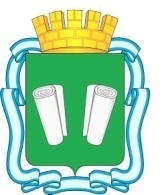 городская Думагородского округа Кинешмаседьмого созываРЕШЕНИЕот 22.07.2022 № 43/218О внесении изменений в решение городской Думы городского округа Кинешма от 17.12.2021 № 32/156 «О бюджете городского округа Кинешма на 2022 год и плановый период 2023 и 2024 годов»В соответствии Бюджетным кодексом Российской Федерации,  Федеральным законом от 06.10.2003 № 131–ФЗ «Об общих принципах организации местного самоуправления в Российской Федерации», Уставом муниципального образования «Городской округ Кинешма», решением Кинешемской городской Думы от 21.07.2010 № 8/63 «О бюджетном процессе в городском округе Кинешма»городская Дума городского округа Кинешма решила:	1. Внести следующие изменения в решение городской Думы городского округа Кинешма от 17.12.2021 № 32/156 «О бюджете городского округа Кинешма на 2022 год и плановый период 2023 и 2024 годов»:	1.1. Пункт 16 решения дополнить абзацами следующего содержания:- Перераспределение бюджетных ассигнований в рамках мероприятий муниципальной программы или непрограммного направления деятельности в рамках реализации мероприятия «Обеспечение функционирования системы персонифицированного финансирования дополнительного образования детей»;- Перераспределение бюджетных ассигнований по мероприятиям муниципальных программ главному распорядителю бюджетных средств в рамках реализации мероприятия «Обеспечение функционирования системы персонифицированного финансирования дополнительного образования детей».	1.2. Приложение 2 к решению от 17.12.2021 № 32/156 «О бюджете городского округа Кинешма на 2022 год и плановый период 2023 и 2024 годов» изложить в новой редакции (Приложение 1).1.3. Приложение 3 к решению от 17.12.2021 № 32/156 «О бюджете городского округа Кинешма на 2022 год и плановый период 2023 и 2024 годов» изложить в новой редакции (Приложение 2).2. Опубликовать настоящее решение в «Вестнике органов местного самоуправления городского округа Кинешма».3. Настоящее решение вступает в силу после его официального опубликования.4. Контроль за исполнением настоящего решения возложить на постоянную комиссию по бюджету, экономике, финансовой и налоговой политике городской Думы городского округа Кинешма (Ю.А. Смирнов), на  главу городского округа Кинешма (В.Г. Ступин).Глава городского округа Кинешма_____________________ В.Г. СтупинПредседатель городской Думы     городского округа Кинешма_________________М. А. БатинПриложение 1
к решению  городской Думы 
городского округа Кинешма
  от 22.07.2022 № 43/218
«О внесении изменений в решение городской 
Думы городского округа Кинешма от 17.12.2021 № 32/156 
«О бюджете городского округа Кинешма
 на 2022 год  и плановый период 2023 и 2024 годов»Приложение 1
к решению  городской Думы 
городского округа Кинешма
  от 22.07.2022 № 43/218
«О внесении изменений в решение городской 
Думы городского округа Кинешма от 17.12.2021 № 32/156 
«О бюджете городского округа Кинешма
 на 2022 год  и плановый период 2023 и 2024 годов»Приложение 1
к решению  городской Думы 
городского округа Кинешма
  от 22.07.2022 № 43/218
«О внесении изменений в решение городской 
Думы городского округа Кинешма от 17.12.2021 № 32/156 
«О бюджете городского округа Кинешма
 на 2022 год  и плановый период 2023 и 2024 годов»Приложение 1
к решению  городской Думы 
городского округа Кинешма
  от 22.07.2022 № 43/218
«О внесении изменений в решение городской 
Думы городского округа Кинешма от 17.12.2021 № 32/156 
«О бюджете городского округа Кинешма
 на 2022 год  и плановый период 2023 и 2024 годов»Приложение 1
к решению  городской Думы 
городского округа Кинешма
  от 22.07.2022 № 43/218
«О внесении изменений в решение городской 
Думы городского округа Кинешма от 17.12.2021 № 32/156 
«О бюджете городского округа Кинешма
 на 2022 год  и плановый период 2023 и 2024 годов»Приложение 1
к решению  городской Думы 
городского округа Кинешма
  от 22.07.2022 № 43/218
«О внесении изменений в решение городской 
Думы городского округа Кинешма от 17.12.2021 № 32/156 
«О бюджете городского округа Кинешма
 на 2022 год  и плановый период 2023 и 2024 годов»Приложение 1
к решению  городской Думы 
городского округа Кинешма
  от 22.07.2022 № 43/218
«О внесении изменений в решение городской 
Думы городского округа Кинешма от 17.12.2021 № 32/156 
«О бюджете городского округа Кинешма
 на 2022 год  и плановый период 2023 и 2024 годов»Приложение 1
к решению  городской Думы 
городского округа Кинешма
  от 22.07.2022 № 43/218
«О внесении изменений в решение городской 
Думы городского округа Кинешма от 17.12.2021 № 32/156 
«О бюджете городского округа Кинешма
 на 2022 год  и плановый период 2023 и 2024 годов»Приложение 1
к решению  городской Думы 
городского округа Кинешма
  от 22.07.2022 № 43/218
«О внесении изменений в решение городской 
Думы городского округа Кинешма от 17.12.2021 № 32/156 
«О бюджете городского округа Кинешма
 на 2022 год  и плановый период 2023 и 2024 годов»Приложение 1
к решению  городской Думы 
городского округа Кинешма
  от 22.07.2022 № 43/218
«О внесении изменений в решение городской 
Думы городского округа Кинешма от 17.12.2021 № 32/156 
«О бюджете городского округа Кинешма
 на 2022 год  и плановый период 2023 и 2024 годов»Приложение 1
к решению  городской Думы 
городского округа Кинешма
  от 22.07.2022 № 43/218
«О внесении изменений в решение городской 
Думы городского округа Кинешма от 17.12.2021 № 32/156 
«О бюджете городского округа Кинешма
 на 2022 год  и плановый период 2023 и 2024 годов»Приложение 1
к решению  городской Думы 
городского округа Кинешма
  от 22.07.2022 № 43/218
«О внесении изменений в решение городской 
Думы городского округа Кинешма от 17.12.2021 № 32/156 
«О бюджете городского округа Кинешма
 на 2022 год  и плановый период 2023 и 2024 годов»Приложение 1
к решению  городской Думы 
городского округа Кинешма
  от 22.07.2022 № 43/218
«О внесении изменений в решение городской 
Думы городского округа Кинешма от 17.12.2021 № 32/156 
«О бюджете городского округа Кинешма
 на 2022 год  и плановый период 2023 и 2024 годов»Приложение 1
к решению  городской Думы 
городского округа Кинешма
  от 22.07.2022 № 43/218
«О внесении изменений в решение городской 
Думы городского округа Кинешма от 17.12.2021 № 32/156 
«О бюджете городского округа Кинешма
 на 2022 год  и плановый период 2023 и 2024 годов»Приложение 1
к решению  городской Думы 
городского округа Кинешма
  от 22.07.2022 № 43/218
«О внесении изменений в решение городской 
Думы городского округа Кинешма от 17.12.2021 № 32/156 
«О бюджете городского округа Кинешма
 на 2022 год  и плановый период 2023 и 2024 годов»Приложение 1
к решению  городской Думы 
городского округа Кинешма
  от 22.07.2022 № 43/218
«О внесении изменений в решение городской 
Думы городского округа Кинешма от 17.12.2021 № 32/156 
«О бюджете городского округа Кинешма
 на 2022 год  и плановый период 2023 и 2024 годов»Приложение 1
к решению  городской Думы 
городского округа Кинешма
  от 22.07.2022 № 43/218
«О внесении изменений в решение городской 
Думы городского округа Кинешма от 17.12.2021 № 32/156 
«О бюджете городского округа Кинешма
 на 2022 год  и плановый период 2023 и 2024 годов»Приложение 2
к решению  городской Думы
 городского округа Кинешма
 от 17.12.2021 № 32/156 
«О бюджете городского округа Кинешма
 на 2022 год  и плановый период 2023 и 2024 годов»Приложение 2
к решению  городской Думы
 городского округа Кинешма
 от 17.12.2021 № 32/156 
«О бюджете городского округа Кинешма
 на 2022 год  и плановый период 2023 и 2024 годов»Приложение 2
к решению  городской Думы
 городского округа Кинешма
 от 17.12.2021 № 32/156 
«О бюджете городского округа Кинешма
 на 2022 год  и плановый период 2023 и 2024 годов»Приложение 2
к решению  городской Думы
 городского округа Кинешма
 от 17.12.2021 № 32/156 
«О бюджете городского округа Кинешма
 на 2022 год  и плановый период 2023 и 2024 годов»Приложение 2
к решению  городской Думы
 городского округа Кинешма
 от 17.12.2021 № 32/156 
«О бюджете городского округа Кинешма
 на 2022 год  и плановый период 2023 и 2024 годов»Приложение 2
к решению  городской Думы
 городского округа Кинешма
 от 17.12.2021 № 32/156 
«О бюджете городского округа Кинешма
 на 2022 год  и плановый период 2023 и 2024 годов»Приложение 2
к решению  городской Думы
 городского округа Кинешма
 от 17.12.2021 № 32/156 
«О бюджете городского округа Кинешма
 на 2022 год  и плановый период 2023 и 2024 годов»Приложение 2
к решению  городской Думы
 городского округа Кинешма
 от 17.12.2021 № 32/156 
«О бюджете городского округа Кинешма
 на 2022 год  и плановый период 2023 и 2024 годов»Приложение 2
к решению  городской Думы
 городского округа Кинешма
 от 17.12.2021 № 32/156 
«О бюджете городского округа Кинешма
 на 2022 год  и плановый период 2023 и 2024 годов»Приложение 2
к решению  городской Думы
 городского округа Кинешма
 от 17.12.2021 № 32/156 
«О бюджете городского округа Кинешма
 на 2022 год  и плановый период 2023 и 2024 годов»Приложение 2
к решению  городской Думы
 городского округа Кинешма
 от 17.12.2021 № 32/156 
«О бюджете городского округа Кинешма
 на 2022 год  и плановый период 2023 и 2024 годов»Приложение 2
к решению  городской Думы
 городского округа Кинешма
 от 17.12.2021 № 32/156 
«О бюджете городского округа Кинешма
 на 2022 год  и плановый период 2023 и 2024 годов»Приложение 2
к решению  городской Думы
 городского округа Кинешма
 от 17.12.2021 № 32/156 
«О бюджете городского округа Кинешма
 на 2022 год  и плановый период 2023 и 2024 годов»Приложение 2
к решению  городской Думы
 городского округа Кинешма
 от 17.12.2021 № 32/156 
«О бюджете городского округа Кинешма
 на 2022 год  и плановый период 2023 и 2024 годов»Приложение 2
к решению  городской Думы
 городского округа Кинешма
 от 17.12.2021 № 32/156 
«О бюджете городского округа Кинешма
 на 2022 год  и плановый период 2023 и 2024 годов»Приложение 2
к решению  городской Думы
 городского округа Кинешма
 от 17.12.2021 № 32/156 
«О бюджете городского округа Кинешма
 на 2022 год  и плановый период 2023 и 2024 годов»Приложение 2
к решению  городской Думы
 городского округа Кинешма
 от 17.12.2021 № 32/156 
«О бюджете городского округа Кинешма
 на 2022 год  и плановый период 2023 и 2024 годов»Распределение бюджетных ассигнований по разделам, подразделам и целевым статьям муниципальных программ и  непрограммным направлениям деятельности, группам видов расходов классификации расходов бюджета городского округа Кинешма на 2022 год и плановый период 2023 и 2024 годовРаспределение бюджетных ассигнований по разделам, подразделам и целевым статьям муниципальных программ и  непрограммным направлениям деятельности, группам видов расходов классификации расходов бюджета городского округа Кинешма на 2022 год и плановый период 2023 и 2024 годовРаспределение бюджетных ассигнований по разделам, подразделам и целевым статьям муниципальных программ и  непрограммным направлениям деятельности, группам видов расходов классификации расходов бюджета городского округа Кинешма на 2022 год и плановый период 2023 и 2024 годовРаспределение бюджетных ассигнований по разделам, подразделам и целевым статьям муниципальных программ и  непрограммным направлениям деятельности, группам видов расходов классификации расходов бюджета городского округа Кинешма на 2022 год и плановый период 2023 и 2024 годовРаспределение бюджетных ассигнований по разделам, подразделам и целевым статьям муниципальных программ и  непрограммным направлениям деятельности, группам видов расходов классификации расходов бюджета городского округа Кинешма на 2022 год и плановый период 2023 и 2024 годовРаспределение бюджетных ассигнований по разделам, подразделам и целевым статьям муниципальных программ и  непрограммным направлениям деятельности, группам видов расходов классификации расходов бюджета городского округа Кинешма на 2022 год и плановый период 2023 и 2024 годовРаспределение бюджетных ассигнований по разделам, подразделам и целевым статьям муниципальных программ и  непрограммным направлениям деятельности, группам видов расходов классификации расходов бюджета городского округа Кинешма на 2022 год и плановый период 2023 и 2024 годовРаспределение бюджетных ассигнований по разделам, подразделам и целевым статьям муниципальных программ и  непрограммным направлениям деятельности, группам видов расходов классификации расходов бюджета городского округа Кинешма на 2022 год и плановый период 2023 и 2024 годовРаспределение бюджетных ассигнований по разделам, подразделам и целевым статьям муниципальных программ и  непрограммным направлениям деятельности, группам видов расходов классификации расходов бюджета городского округа Кинешма на 2022 год и плановый период 2023 и 2024 годовРаспределение бюджетных ассигнований по разделам, подразделам и целевым статьям муниципальных программ и  непрограммным направлениям деятельности, группам видов расходов классификации расходов бюджета городского округа Кинешма на 2022 год и плановый период 2023 и 2024 годовРаспределение бюджетных ассигнований по разделам, подразделам и целевым статьям муниципальных программ и  непрограммным направлениям деятельности, группам видов расходов классификации расходов бюджета городского округа Кинешма на 2022 год и плановый период 2023 и 2024 годовРаспределение бюджетных ассигнований по разделам, подразделам и целевым статьям муниципальных программ и  непрограммным направлениям деятельности, группам видов расходов классификации расходов бюджета городского округа Кинешма на 2022 год и плановый период 2023 и 2024 годовРаспределение бюджетных ассигнований по разделам, подразделам и целевым статьям муниципальных программ и  непрограммным направлениям деятельности, группам видов расходов классификации расходов бюджета городского округа Кинешма на 2022 год и плановый период 2023 и 2024 годовРаспределение бюджетных ассигнований по разделам, подразделам и целевым статьям муниципальных программ и  непрограммным направлениям деятельности, группам видов расходов классификации расходов бюджета городского округа Кинешма на 2022 год и плановый период 2023 и 2024 годовРаспределение бюджетных ассигнований по разделам, подразделам и целевым статьям муниципальных программ и  непрограммным направлениям деятельности, группам видов расходов классификации расходов бюджета городского округа Кинешма на 2022 год и плановый период 2023 и 2024 годовРаспределение бюджетных ассигнований по разделам, подразделам и целевым статьям муниципальных программ и  непрограммным направлениям деятельности, группам видов расходов классификации расходов бюджета городского округа Кинешма на 2022 год и плановый период 2023 и 2024 годовРаспределение бюджетных ассигнований по разделам, подразделам и целевым статьям муниципальных программ и  непрограммным направлениям деятельности, группам видов расходов классификации расходов бюджета городского округа Кинешма на 2022 год и плановый период 2023 и 2024 годов(рублей)(рублей)(рублей)(рублей)(рублей)(рублей)(рублей)(рублей)(рублей)(рублей)(рублей)(рублей)(рублей)(рублей)(рублей)(рублей)(рублей)НаименованиеНаименованиеРаз-делРаз-делПод-раз-делПод-раз-делЦСтЦСтВРВРБюджетные ассигнования 2022 годБюджетные ассигнования 2022 годБюджетные ассигнования 2023 годБюджетные ассигнования 2023 годБюджетные ассигнования 2024 годБюджетные ассигнования 2024 годБюджетные ассигнования 2024 годНаименованиеНаименованиеРаз-делРаз-делПод-раз-делПод-раз-делЦСтЦСтВРВРБюджетные ассигнования 2022 годБюджетные ассигнования 2022 годБюджетные ассигнования 2023 годБюджетные ассигнования 2023 годБюджетные ассигнования 2024 годБюджетные ассигнования 2024 годБюджетные ассигнования 2024 год11223344556677888Муниципальная программа городского округа Кинешма "Развитие образования городского округа Кинешма"Муниципальная программа городского округа Кинешма "Развитие образования городского округа Кинешма"410000000041000000001 010 932 262,401 010 932 262,40761 545 411,22761 545 411,22793 493 875,12793 493 875,12793 493 875,12  Подпрограмма "Дошкольное образование детей в муниципальных организациях городского округа Кинешма"  Подпрограмма "Дошкольное образование детей в муниципальных организациях городского округа Кинешма"41100000004110000000405 001 807,09405 001 807,09339 263 746,05339 263 746,05343 469 748,30343 469 748,30343 469 748,30    Основное мероприятие "Дошкольное образование. Присмотр и уход за детьми"    Основное мероприятие "Дошкольное образование. Присмотр и уход за детьми"41101000004110100000405 001 807,09405 001 807,09339 263 746,05339 263 746,05343 469 748,30343 469 748,30343 469 748,30      Дошкольное образование      Дошкольное образование0707010141101000004110100000405 001 807,09405 001 807,09339 263 746,05339 263 746,05343 469 748,30343 469 748,30343 469 748,30        Содержание имущества учреждения в рамках муниципального задания        Содержание имущества учреждения в рамках муниципального задания070701014110100020411010002062 430 716,5962 430 716,597 533 868,357 533 868,3511 739 870,6011 739 870,6011 739 870,60          Предоставление субсидий бюджетным, автономным учреждениям и иным некоммерческим организациям          Предоставление субсидий бюджетным, автономным учреждениям и иным некоммерческим организациям070701014110100020411010002060060062 430 716,5962 430 716,597 533 868,357 533 868,3511 739 870,6011 739 870,6011 739 870,60        Организация дошкольного образования и обеспечение функционирования муниципальных организаций        Организация дошкольного образования и обеспечение функционирования муниципальных организаций070701014110100030411010003083 298 434,5083 298 434,5083 906 346,7083 906 346,7083 906 346,7083 906 346,7083 906 346,70          Предоставление субсидий бюджетным, автономным учреждениям и иным некоммерческим организациям          Предоставление субсидий бюджетным, автономным учреждениям и иным некоммерческим организациям070701014110100030411010003060060083 298 434,5083 298 434,5083 906 346,7083 906 346,7083 906 346,7083 906 346,7083 906 346,70        Присмотр и уход за детьми, в части питания детей образовательного учреждения        Присмотр и уход за детьми, в части питания детей образовательного учреждения07070101411010005041101000501 470 636,001 470 636,001 470 636,001 470 636,001 470 636,001 470 636,001 470 636,00          Предоставление субсидий бюджетным, автономным учреждениям и иным некоммерческим организациям          Предоставление субсидий бюджетным, автономным учреждениям и иным некоммерческим организациям07070101411010005041101000506006001 470 636,001 470 636,001 470 636,001 470 636,001 470 636,001 470 636,001 470 636,00        Обеспечение физической охраны организаций дошкольного образования        Обеспечение физической охраны организаций дошкольного образования07070101411010063041101006309 250 560,009 250 560,00770 880,00770 880,00770 880,00770 880,00770 880,00          Предоставление субсидий бюджетным, автономным учреждениям и иным некоммерческим организациям          Предоставление субсидий бюджетным, автономным учреждениям и иным некоммерческим организациям07070101411010063041101006306006009 250 560,009 250 560,00770 880,00770 880,00770 880,00770 880,00770 880,00        Осуществление переданных органам местного самоуправления государственных полномочий Ивановской области по присмотру и уходу за детьми-сиротами и детьми, оставшимися без попечения родителей, детьми-инвалидами в муниципальных дошкольных образовательных организациях и детьми, нуждающимися в длительном лечении, в муниципальных дошкольных образовательных организациях, осуществляющих оздоровление        Осуществление переданных органам местного самоуправления государственных полномочий Ивановской области по присмотру и уходу за детьми-сиротами и детьми, оставшимися без попечения родителей, детьми-инвалидами в муниципальных дошкольных образовательных организациях и детьми, нуждающимися в длительном лечении, в муниципальных дошкольных образовательных организациях, осуществляющих оздоровление07070101411018010041101801001 897 262,001 897 262,001 925 696,001 925 696,001 925 696,001 925 696,001 925 696,00          Предоставление субсидий бюджетным, автономным учреждениям и иным некоммерческим организациям          Предоставление субсидий бюджетным, автономным учреждениям и иным некоммерческим организациям07070101411018010041101801006006001 897 262,001 897 262,001 925 696,001 925 696,001 925 696,001 925 696,001 925 696,00        Финансовое обеспечение государственных гарантий реализации прав на получение общедоступного и бесплатного дошкольного образования в муниципальных дошкольных образовательных организациях, включая расходы на оплату труда, приобретение учебников и учебных пособий, средств обучения, игр, игрушек (за исключением расходов на содержание зданий и оплату коммунальных услуг)        Финансовое обеспечение государственных гарантий реализации прав на получение общедоступного и бесплатного дошкольного образования в муниципальных дошкольных образовательных организациях, включая расходы на оплату труда, приобретение учебников и учебных пособий, средств обучения, игр, игрушек (за исключением расходов на содержание зданий и оплату коммунальных услуг)0707010141101801704110180170246 654 198,00246 654 198,00243 656 319,00243 656 319,00243 656 319,00243 656 319,00243 656 319,00          Предоставление субсидий бюджетным, автономным учреждениям и иным некоммерческим организациям          Предоставление субсидий бюджетным, автономным учреждениям и иным некоммерческим организациям0707010141101801704110180170600600246 654 198,00246 654 198,00243 656 319,00243 656 319,00243 656 319,00243 656 319,00243 656 319,00  Подпрограмма "Общее образование в муниципальных организациях городского округа Кинешма"  Подпрограмма "Общее образование в муниципальных организациях городского округа Кинешма"41300000004130000000348 340 252,30348 340 252,30264 698 784,09264 698 784,09269 182 621,83269 182 621,83269 182 621,83    Основное мероприятие "Реализация программ начального общего, основного общего и среднего общего образования"    Основное мероприятие "Реализация программ начального общего, основного общего и среднего общего образования"41301000004130100000348 340 252,30348 340 252,30264 698 784,09264 698 784,09269 182 621,83269 182 621,83269 182 621,83      Общее образование      Общее образование0707020241301000004130100000348 340 252,30348 340 252,30264 698 784,09264 698 784,09269 182 621,83269 182 621,83269 182 621,83        Содержание имущества учреждения в рамках муниципального задания        Содержание имущества учреждения в рамках муниципального задания070702024130100020413010002059 826 637,4559 826 637,457 191 952,497 191 952,4911 207 070,2311 207 070,2311 207 070,23          Предоставление субсидий бюджетным, автономным учреждениям и иным некоммерческим организациям          Предоставление субсидий бюджетным, автономным учреждениям и иным некоммерческим организациям070702024130100020413010002060060059 826 637,4559 826 637,457 191 952,497 191 952,4911 207 070,2311 207 070,2311 207 070,23        Организация общего образования и обеспечение функционирования муниципальных  общеобразовательных организаций        Организация общего образования и обеспечение функционирования муниципальных  общеобразовательных организаций07070202413010004041301000408 945 278,608 945 278,607 345 278,607 345 278,607 345 278,607 345 278,607 345 278,60          Предоставление субсидий бюджетным, автономным учреждениям и иным некоммерческим организациям          Предоставление субсидий бюджетным, автономным учреждениям и иным некоммерческим организациям07070202413010004041301000406006008 945 278,608 945 278,607 345 278,607 345 278,607 345 278,607 345 278,607 345 278,60        Обеспечение физической охраны общеобразовательных организаций        Обеспечение физической охраны общеобразовательных организаций07070202413011160041301116007 992 768,007 992 768,00666 064,00666 064,00666 064,00666 064,00666 064,00          Предоставление субсидий бюджетным, автономным учреждениям и иным некоммерческим организациям          Предоставление субсидий бюджетным, автономным учреждениям и иным некоммерческим организациям07070202413011160041301116006006007 992 768,007 992 768,00666 064,00666 064,00666 064,00666 064,00666 064,00        Ежемесячное денежное вознаграждение за классное руководство педагогическим работникам государственных и муниципальных общеобразовательных организаций (Иные межбюджетные трансферты бюджетам муниципальных районов и городских округов Ивановской области на ежемесячное денежное вознаграждение за классное руководство педагогическим работникам муниципальных общеобразовательных организаций)        Ежемесячное денежное вознаграждение за классное руководство педагогическим работникам государственных и муниципальных общеобразовательных организаций (Иные межбюджетные трансферты бюджетам муниципальных районов и городских округов Ивановской области на ежемесячное денежное вознаграждение за классное руководство педагогическим работникам муниципальных общеобразовательных организаций)070702024130153031413015303125 701 480,0025 701 480,0025 701 480,0025 701 480,0026 170 200,0026 170 200,0026 170 200,00          Предоставление субсидий бюджетным, автономным учреждениям и иным некоммерческим организациям          Предоставление субсидий бюджетным, автономным учреждениям и иным некоммерческим организациям070702024130153031413015303160060025 701 480,0025 701 480,0025 701 480,0025 701 480,0026 170 200,0026 170 200,0026 170 200,00        Финансовое обеспечение государственных гарантий реализации прав на получение общедоступного и бесплатного дошкольного, начального общего, основного общего, среднего общего образования в муниципальных общеобразовательных организациях, обеспечение дополнительного образования в муниципальных общеобразовательных организациях, включая расходы на оплату труда, приобретение учебников и учебных пособий, средств обучения, игр, игрушек (за исключением расходов на содержание зданий и оплату коммунальных услуг)        Финансовое обеспечение государственных гарантий реализации прав на получение общедоступного и бесплатного дошкольного, начального общего, основного общего, среднего общего образования в муниципальных общеобразовательных организациях, обеспечение дополнительного образования в муниципальных общеобразовательных организациях, включая расходы на оплату труда, приобретение учебников и учебных пособий, средств обучения, игр, игрушек (за исключением расходов на содержание зданий и оплату коммунальных услуг)0707020241301801504130180150243 245 210,50243 245 210,50221 492 863,00221 492 863,00221 492 863,00221 492 863,00221 492 863,00          Предоставление субсидий бюджетным, автономным учреждениям и иным некоммерческим организациям          Предоставление субсидий бюджетным, автономным учреждениям и иным некоммерческим организациям0707020241301801504130180150600600243 245 210,50243 245 210,50221 492 863,00221 492 863,00221 492 863,00221 492 863,00221 492 863,00        Возмещения затрат на финансовое обеспечение получения дошкольного, начального общего, основного общего, среднего общего образования в частных общеобразовательных организациях, осуществляющих образовательную деятельность по имеющим государственную аккредитацию основным общеобразовательным программам, включая расходы на оплату труда, приобретение учебников и учебных пособий, средств обучения, игр, игрушек (за исключением расходов на содержание зданий и оплату коммунальных услуг)        Возмещения затрат на финансовое обеспечение получения дошкольного, начального общего, основного общего, среднего общего образования в частных общеобразовательных организациях, осуществляющих образовательную деятельность по имеющим государственную аккредитацию основным общеобразовательным программам, включая расходы на оплату труда, приобретение учебников и учебных пособий, средств обучения, игр, игрушек (за исключением расходов на содержание зданий и оплату коммунальных услуг)07070202413018016041301801602 628 877,752 628 877,752 301 146,002 301 146,002 301 146,002 301 146,002 301 146,00          Предоставление субсидий бюджетным, автономным учреждениям и иным некоммерческим организациям          Предоставление субсидий бюджетным, автономным учреждениям и иным некоммерческим организациям07070202413018016041301801606006002 628 877,752 628 877,752 301 146,002 301 146,002 301 146,002 301 146,002 301 146,00  Подпрограмма "Дополнительное образование в муниципальных организациях городского округа Кинешма"  Подпрограмма "Дополнительное образование в муниципальных организациях городского округа Кинешма"41400000004140000000115 723 412,88115 723 412,8884 714 645,1084 714 645,1085 740 320,0485 740 320,0485 740 320,04    Основное мероприятие "Реализация образовательных программ дополнительного образования детей и мероприятия по их реализации"    Основное мероприятие "Реализация образовательных программ дополнительного образования детей и мероприятия по их реализации"4140100000414010000090 782 451,8290 782 451,8284 714 645,1084 714 645,1085 740 320,0485 740 320,0485 740 320,04      Дополнительное образование детей      Дополнительное образование детей070703034140100000414010000090 782 451,8290 782 451,8284 714 645,1084 714 645,1085 740 320,0485 740 320,0485 740 320,04        Содержание имущества учреждения в рамках муниципального задания        Содержание имущества учреждения в рамках муниципального задания070703034140100020414010002010 962 386,8010 962 386,801 148 033,671 148 033,672 173 708,612 173 708,612 173 708,61          Предоставление субсидий бюджетным, автономным учреждениям и иным некоммерческим организациям          Предоставление субсидий бюджетным, автономным учреждениям и иным некоммерческим организациям070703034140100020414010002060060010 962 386,8010 962 386,801 148 033,671 148 033,672 173 708,612 173 708,612 173 708,61        Организация дополнительного образования и обеспечение функционирования муниципальных организаций в сфере образования        Организация дополнительного образования и обеспечение функционирования муниципальных организаций в сфере образования070703034140100060414010006012 163 117,9812 163 117,9816 389 723,3216 389 723,3216 389 723,3216 389 723,3216 389 723,32          Предоставление субсидий бюджетным, автономным учреждениям и иным некоммерческим организациям          Предоставление субсидий бюджетным, автономным учреждениям и иным некоммерческим организациям070703034140100060414010006060060012 163 117,9812 163 117,9816 389 723,3216 389 723,3216 389 723,3216 389 723,3216 389 723,32        Организация дополнительного образования и обеспечение функционирования муниципальных организаций в области физической культуры и спорта        Организация дополнительного образования и обеспечение функционирования муниципальных организаций в области физической культуры и спорта070703034140100070414010007038 258 144,8738 258 144,8740 459 980,4440 459 980,4440 459 980,4440 459 980,4440 459 980,44          Предоставление субсидий бюджетным, автономным учреждениям и иным некоммерческим организациям          Предоставление субсидий бюджетным, автономным учреждениям и иным некоммерческим организациям070703034140100070414010007060060038 258 144,8738 258 144,8740 459 980,4440 459 980,4440 459 980,4440 459 980,4440 459 980,44        Организация дополнительного образования и обеспечение функционирования муниципальных организаций в сфере культуры и искусства        Организация дополнительного образования и обеспечение функционирования муниципальных организаций в сфере культуры и искусства070703034140100080414010008022 158 422,1722 158 422,1726 716 907,6726 716 907,6726 716 907,6726 716 907,6726 716 907,67          Предоставление субсидий бюджетным, автономным учреждениям и иным некоммерческим организациям          Предоставление субсидий бюджетным, автономным учреждениям и иным некоммерческим организациям070703034140100080414010008060060022 158 422,1722 158 422,1726 716 907,6726 716 907,6726 716 907,6726 716 907,6726 716 907,67        Организация и проведение спортивных мероприятий в рамках муниципального задания        Организация и проведение спортивных мероприятий в рамках муниципального задания0707030341401006204140100620318 000,00318 000,000,000,000,000,000,00          Предоставление субсидий бюджетным, автономным учреждениям и иным некоммерческим организациям          Предоставление субсидий бюджетным, автономным учреждениям и иным некоммерческим организациям0707030341401006204140100620600600318 000,00318 000,000,000,000,000,000,00        Обеспечение физической охраны организаций дополнительного образования        Обеспечение физической охраны организаций дополнительного образования0707030341401006704140100670911 520,00911 520,000,000,000,000,000,00          Предоставление субсидий бюджетным, автономным учреждениям и иным некоммерческим организациям          Предоставление субсидий бюджетным, автономным учреждениям и иным некоммерческим организациям0707030341401006704140100670600600911 520,00911 520,000,000,000,000,000,00        Обеспечение функционирования системы персонифицированного финансирования дополнительного образования детей        Обеспечение функционирования системы персонифицированного финансирования дополнительного образования детей07070303414010070041401007005 915 354,245 915 354,240,000,000,000,000,00          Предоставление субсидий бюджетным, автономным учреждениям и иным некоммерческим организациям          Предоставление субсидий бюджетным, автономным учреждениям и иным некоммерческим организациям07070303414010070041401007006006005 915 354,245 915 354,240,000,000,000,000,00        Обеспечение функционирования системы персонифицированного финансирования дополнительного образования детей        Обеспечение функционирования системы персонифицированного финансирования дополнительного образования детей070703034140120230414012023095 505,7695 505,760,000,000,000,000,00          Предоставление субсидий бюджетным, автономным учреждениям и иным некоммерческим организациям          Предоставление субсидий бюджетным, автономным учреждениям и иным некоммерческим организациям070703034140120230414012023060060070 605,7670 605,760,000,000,000,000,00          Иные бюджетные ассигнования          Иные бюджетные ассигнования070703034140120230414012023080080024 900,0024 900,000,000,000,000,000,00    Основное мероприятие "Поэтапное повышение средней заработной платы педагогических работников муниципальных организаций дополнительного образования детей"    Основное мероприятие "Поэтапное повышение средней заработной платы педагогических работников муниципальных организаций дополнительного образования детей"4140200000414020000024 940 961,0624 940 961,060,000,000,000,000,00      Дополнительное образование детей      Дополнительное образование детей070703034140200000414020000024 940 961,0624 940 961,060,000,000,000,000,00        Поэтапное доведение средней заработной платы педагогическим работникам иных муниципальных организаций дополнительного образования детей городского округа Кинешма до средней заработной платы учителей в Ивановской области        Поэтапное доведение средней заработной платы педагогическим работникам иных муниципальных организаций дополнительного образования детей городского округа Кинешма до средней заработной платы учителей в Ивановской области0707030341402S142041402S14203 798 659,053 798 659,050,000,000,000,000,00          Предоставление субсидий бюджетным, автономным учреждениям и иным некоммерческим организациям          Предоставление субсидий бюджетным, автономным учреждениям и иным некоммерческим организациям0707030341402S142041402S14206006003 798 659,053 798 659,050,000,000,000,000,00        Поэтапное доведение средней заработной платы педагогическим работникам муниципальных организаций дополнительного образования детей в сфере культуры и искусства городского округа Кинешма до средней заработной платы учителей в Ивановской области        Поэтапное доведение средней заработной платы педагогическим работникам муниципальных организаций дополнительного образования детей в сфере культуры и искусства городского округа Кинешма до средней заработной платы учителей в Ивановской области0707030341402S143041402S143015 457 088,4315 457 088,430,000,000,000,000,00          Предоставление субсидий бюджетным, автономным учреждениям и иным некоммерческим организациям          Предоставление субсидий бюджетным, автономным учреждениям и иным некоммерческим организациям0707030341402S143041402S143060060015 457 088,4315 457 088,430,000,000,000,000,00        Поэтапное доведение средней заработной платы педагогическим работникам муниципальных организаций дополнительного образования детей в сфере физической культуры и спорта до средней заработной платы учителей в Ивановской области        Поэтапное доведение средней заработной платы педагогическим работникам муниципальных организаций дополнительного образования детей в сфере физической культуры и спорта до средней заработной платы учителей в Ивановской области0707030341402S144041402S14405 685 213,585 685 213,580,000,000,000,000,00          Предоставление субсидий бюджетным, автономным учреждениям и иным некоммерческим организациям          Предоставление субсидий бюджетным, автономным учреждениям и иным некоммерческим организациям0707030341402S144041402S14406006005 685 213,585 685 213,580,000,000,000,000,00  Подпрограмма "Обеспечение деятельности муниципальных организаций и отраслевых (функциональных) органов администрации городского округа Кинешма"  Подпрограмма "Обеспечение деятельности муниципальных организаций и отраслевых (функциональных) органов администрации городского округа Кинешма"4160000000416000000028 802 691,0228 802 691,0228 289 708,9228 289 708,9228 289 687,6028 289 687,6028 289 687,60    Основное мероприятие "Информационно-методическое и бухгалтерское сопровождение"    Основное мероприятие "Информационно-методическое и бухгалтерское сопровождение"4160100000416010000020 495 475,5320 495 475,5320 618 623,9220 618 623,9220 618 602,6020 618 602,6020 618 602,60      Другие вопросы в области образования      Другие вопросы в области образования070709094160100000416010000020 495 475,5320 495 475,5320 618 623,9220 618 623,9220 618 602,6020 618 602,6020 618 602,60        Обеспечение деятельности централизованных бухгалтерий по осуществлению бухгалтерского обслуживания        Обеспечение деятельности централизованных бухгалтерий по осуществлению бухгалтерского обслуживания070709094160100090416010009017 153 823,0117 153 823,0117 261 894,4017 261 894,4017 261 873,0817 261 873,0817 261 873,08          Расходы на выплаты персоналу в целях обеспечения выполнения функций государственными (муниципальными) органами, казенными учреждениями, органами управления государственными внебюджетными фондами          Расходы на выплаты персоналу в целях обеспечения выполнения функций государственными (муниципальными) органами, казенными учреждениями, органами управления государственными внебюджетными фондами070709094160100090416010009010010016 111 715,1916 111 715,1916 111 715,5916 111 715,5916 111 694,2716 111 694,2716 111 694,27          Закупка товаров, работ и услуг для обеспечения государственных (муниципальных) нужд          Закупка товаров, работ и услуг для обеспечения государственных (муниципальных) нужд07070909416010009041601000902002001 042 107,821 042 107,821 150 178,811 150 178,811 150 178,811 150 178,811 150 178,81        Обеспечение деятельности муниципального учреждения "Информационно-методический центр"        Обеспечение деятельности муниципального учреждения "Информационно-методический центр"07070909416010010041601001003 341 652,523 341 652,523 356 729,523 356 729,523 356 729,523 356 729,523 356 729,52          Расходы на выплаты персоналу в целях обеспечения выполнения функций государственными (муниципальными) органами, казенными учреждениями, органами управления государственными внебюджетными фондами          Расходы на выплаты персоналу в целях обеспечения выполнения функций государственными (муниципальными) органами, казенными учреждениями, органами управления государственными внебюджетными фондами07070909416010010041601001001001003 172 081,353 172 081,353 174 266,343 174 266,343 174 266,343 174 266,343 174 266,34          Закупка товаров, работ и услуг для обеспечения государственных (муниципальных) нужд          Закупка товаров, работ и услуг для обеспечения государственных (муниципальных) нужд0707090941601001004160100100200200169 571,17169 571,17182 463,18182 463,18182 463,18182 463,18182 463,18    Основное мероприятие "Повышение эффективности деятельности отраслевых (функциональных) органов администрации городского округа Кинешма"    Основное мероприятие "Повышение эффективности деятельности отраслевых (функциональных) органов администрации городского округа Кинешма"416020000041602000008 307 215,498 307 215,497 671 085,007 671 085,007 671 085,007 671 085,007 671 085,00      Другие вопросы в области образования      Другие вопросы в области образования07070909416020000041602000008 307 215,498 307 215,497 671 085,007 671 085,007 671 085,007 671 085,007 671 085,00        Обеспечение деятельности отраслевых (функциональных) органов администрации городского округа Кинешма        Обеспечение деятельности отраслевых (функциональных) органов администрации городского округа Кинешма07070909416020036041602003608 307 215,498 307 215,497 671 085,007 671 085,007 671 085,007 671 085,007 671 085,00          Расходы на выплаты персоналу в целях обеспечения выполнения функций государственными (муниципальными) органами, казенными учреждениями, органами управления государственными внебюджетными фондами          Расходы на выплаты персоналу в целях обеспечения выполнения функций государственными (муниципальными) органами, казенными учреждениями, органами управления государственными внебюджетными фондами07070909416020036041602003601001008 088 903,098 088 903,097 671 085,007 671 085,007 671 085,007 671 085,007 671 085,00          Закупка товаров, работ и услуг для обеспечения государственных (муниципальных) нужд          Закупка товаров, работ и услуг для обеспечения государственных (муниципальных) нужд0707090941602003604160200360200200218 112,40218 112,400,000,000,000,000,00          Иные бюджетные ассигнования          Иные бюджетные ассигнования0707090941602003604160200360800800200,00200,000,000,000,000,000,00      Дошкольное образование      Дошкольное образование070701014170200000417020000018 225 675,5818 225 675,580,000,000,000,000,00        Укрепление материально-технической базы муниципальных учреждений городского округа Кинешма        Укрепление материально-технической базы муниципальных учреждений городского округа Кинешма07070101417021003041702100305 889 792,675 889 792,670,000,000,000,000,00          Предоставление субсидий бюджетным, автономным учреждениям и иным некоммерческим организациям          Предоставление субсидий бюджетным, автономным учреждениям и иным некоммерческим организациям07070101417021003041702100306006005 889 792,675 889 792,670,000,000,000,000,00        Обеспечение пожарной безопасности муниципальных образовательных организаций        Обеспечение пожарной безопасности муниципальных образовательных организаций07070101417021029041702102901 340 040,001 340 040,000,000,000,000,000,00          Предоставление субсидий бюджетным, автономным учреждениям и иным некоммерческим организациям          Предоставление субсидий бюджетным, автономным учреждениям и иным некоммерческим организациям07070101417021029041702102906006001 340 040,001 340 040,000,000,000,000,000,00        Реализация мероприятий по капитальному ремонту объектов образования        Реализация мероприятий по капитальному ремонту объектов образования0707010141702S350041702S350010 995 842,9110 995 842,910,000,000,000,000,00          Предоставление субсидий бюджетным, автономным учреждениям и иным некоммерческим организациям          Предоставление субсидий бюджетным, автономным учреждениям и иным некоммерческим организациям0707010141702S350041702S350060060010 995 842,9110 995 842,910,000,000,000,000,00      Общее образование      Общее образование070702024170200000417020000038 323 221,3938 323 221,390,000,000,000,000,00        Укрепление материально-технической базы муниципальных учреждений городского округа Кинешма        Укрепление материально-технической базы муниципальных учреждений городского округа Кинешма07070202417021003041702100303 580 732,333 580 732,330,000,000,000,000,00          Предоставление субсидий бюджетным, автономным учреждениям и иным некоммерческим организациям          Предоставление субсидий бюджетным, автономным учреждениям и иным некоммерческим организациям07070202417021003041702100306006003 580 732,333 580 732,330,000,000,000,000,00        Обеспечение пожарной безопасности муниципальных образовательных организаций        Обеспечение пожарной безопасности муниципальных образовательных организаций07070202417021029041702102901 558 203,001 558 203,000,000,000,000,000,00          Предоставление субсидий бюджетным, автономным учреждениям и иным некоммерческим организациям          Предоставление субсидий бюджетным, автономным учреждениям и иным некоммерческим организациям07070202417021029041702102906006001 558 203,001 558 203,000,000,000,000,000,00        Разработка (корректировка) проектной документации на капитальный ремонт объектов общего образования        Разработка (корректировка) проектной документации на капитальный ремонт объектов общего образования070702024170211880417021188019 700 000,0019 700 000,000,000,000,000,000,00          Предоставление субсидий бюджетным, автономным учреждениям и иным некоммерческим организациям          Предоставление субсидий бюджетным, автономным учреждениям и иным некоммерческим организациям070702024170211880417021188060060019 700 000,0019 700 000,000,000,000,000,000,00        Укрепление материально-технической базы муниципальных образовательных организаций Ивановской области        Укрепление материально-технической базы муниципальных образовательных организаций Ивановской области0707020241702S195041702S195013 484 286,0613 484 286,060,000,000,000,000,00          Предоставление субсидий бюджетным, автономным учреждениям и иным некоммерческим организациям          Предоставление субсидий бюджетным, автономным учреждениям и иным некоммерческим организациям0707020241702S195041702S195060060013 484 286,0613 484 286,060,000,000,000,000,00      Дополнительное образование детей      Дополнительное образование детей07070303417020000041702000003 726 700,003 726 700,000,000,000,000,000,00        Укрепление материально-технической базы муниципальных учреждений городского округа Кинешма        Укрепление материально-технической базы муниципальных учреждений городского округа Кинешма07070303417021003041702100303 569 500,003 569 500,000,000,000,000,000,00          Предоставление субсидий бюджетным, автономным учреждениям и иным некоммерческим организациям          Предоставление субсидий бюджетным, автономным учреждениям и иным некоммерческим организациям07070303417021003041702100306006003 569 500,003 569 500,000,000,000,000,000,00        Обеспечение пожарной безопасности муниципальных образовательных организаций        Обеспечение пожарной безопасности муниципальных образовательных организаций0707030341702102904170210290157 200,00157 200,000,000,000,000,000,00          Предоставление субсидий бюджетным, автономным учреждениям и иным некоммерческим организациям          Предоставление субсидий бюджетным, автономным учреждениям и иным некоммерческим организациям0707030341702102904170210290600600157 200,00157 200,000,000,000,000,000,00    Основное мероприятие "Развитие интеллектуального, творческого и физического потенциала обучающихся"    Основное мероприятие "Развитие интеллектуального, творческого и физического потенциала обучающихся"417030000041703000001 265 000,001 265 000,000,000,000,000,000,00      Общее образование      Общее образование0707020241703000004170300000316 000,00316 000,000,000,000,000,000,00        Мероприятия в рамках подготовки и участия во Всероссийской олимпиаде школьников        Мероприятия в рамках подготовки и участия во Всероссийской олимпиаде школьников070702024170310600417031060066 000,0066 000,000,000,000,000,000,00          Закупка товаров, работ и услуг для обеспечения государственных (муниципальных) нужд          Закупка товаров, работ и услуг для обеспечения государственных (муниципальных) нужд070702024170310600417031060020020066 000,0066 000,000,000,000,000,000,00        Поддержка кадетских классов в общеобразовательных организациях городского округа Кинешма        Поддержка кадетских классов в общеобразовательных организациях городского округа Кинешма0707020241703400604170340060250 000,00250 000,000,000,000,000,000,00          Предоставление субсидий бюджетным, автономным учреждениям и иным некоммерческим организациям          Предоставление субсидий бюджетным, автономным учреждениям и иным некоммерческим организациям0707020241703400604170340060600600250 000,00250 000,000,000,000,000,000,00      Дополнительное образование детей      Дополнительное образование детей0707030341703000004170300000949 000,00949 000,000,000,000,000,000,00        Мероприятия в рамках подготовки и участия в Спартакиаде школьников        Мероприятия в рамках подготовки и участия в Спартакиаде школьников0707030341703103804170310380200 000,00200 000,000,000,000,000,000,00          Предоставление субсидий бюджетным, автономным учреждениям и иным некоммерческим организациям          Предоставление субсидий бюджетным, автономным учреждениям и иным некоммерческим организациям0707030341703103804170310380600600200 000,00200 000,000,000,000,000,000,00        Участие футбольных команд городского округа Кинешма в областных и городских Первенствах и Чемпионатах по футболу        Участие футбольных команд городского округа Кинешма в областных и городских Первенствах и Чемпионатах по футболу0707030341703118004170311800689 000,00689 000,000,000,000,000,000,00          Предоставление субсидий бюджетным, автономным учреждениям и иным некоммерческим организациям          Предоставление субсидий бюджетным, автономным учреждениям и иным некоммерческим организациям0707030341703118004170311800600600689 000,00689 000,000,000,000,000,000,00        Поддержка способных и талантливых детей        Поддержка способных и талантливых детей070703034170340050417034005060 000,0060 000,000,000,000,000,000,00          Предоставление субсидий бюджетным, автономным учреждениям и иным некоммерческим организациям          Предоставление субсидий бюджетным, автономным учреждениям и иным некоммерческим организациям070703034170340050417034005060060060 000,0060 000,000,000,000,000,000,00    Основное мероприятие "Финансовое обеспечение предоставления мер социальной поддержки в сфере общего образования"    Основное мероприятие "Финансовое обеспечение предоставления мер социальной поддержки в сфере общего образования"4170400000417040000050 538 437,3450 538 437,3444 578 527,0644 578 527,0645 700 509,9145 700 509,9145 700 509,91      Общее образование      Общее образование070702024170400000417040000040 477 404,8840 477 404,8839 946 248,0239 946 248,0241 068 230,8741 068 230,8741 068 230,87        Организация питания обучающихся с ограниченными возможностями здоровья муниципальных общеобразовательных организаций        Организация питания обучающихся с ограниченными возможностями здоровья муниципальных общеобразовательных организаций07070202417041167041704116701 324 289,121 324 289,120,000,000,000,000,00          Предоставление субсидий бюджетным, автономным учреждениям и иным некоммерческим организациям          Предоставление субсидий бюджетным, автономным учреждениям и иным некоммерческим организациям07070202417041167041704116706006001 324 289,121 324 289,120,000,000,000,000,00        Организация бесплатного горячего питания обучающихся, получающих начальное общее образование в государственных и муниципальных образовательных организациях (Субсидии бюджетам муниципальных районов и городских округов Ивановской области на организацию бесплатного горячего питания обучающихся, получающих начальное общее образование в муниципальных образовательных организациях)        Организация бесплатного горячего питания обучающихся, получающих начальное общее образование в государственных и муниципальных образовательных организациях (Субсидии бюджетам муниципальных районов и городских округов Ивановской области на организацию бесплатного горячего питания обучающихся, получающих начальное общее образование в муниципальных образовательных организациях)0707020241704L304141704L304138 409 619,3438 409 619,3439 946 248,0239 946 248,0241 068 230,8741 068 230,8741 068 230,87          Предоставление субсидий бюджетным, автономным учреждениям и иным некоммерческим организациям          Предоставление субсидий бюджетным, автономным учреждениям и иным некоммерческим организациям0707020241704L304141704L304160060038 409 619,3438 409 619,3439 946 248,0239 946 248,0241 068 230,8741 068 230,8741 068 230,87        Осуществление дополнительных мероприятий по профилактике и противодействию распространения новой коронавирусной инфекции (COVID-19) в муниципальных общеобразовательных организациях Ивановской области        Осуществление дополнительных мероприятий по профилактике и противодействию распространения новой коронавирусной инфекции (COVID-19) в муниципальных общеобразовательных организациях Ивановской области0707020241704S690041704S6900743 496,42743 496,420,000,000,000,000,00          Предоставление субсидий бюджетным, автономным учреждениям и иным некоммерческим организациям          Предоставление субсидий бюджетным, автономным учреждениям и иным некоммерческим организациям0707020241704S690041704S6900600600743 496,42743 496,420,000,000,000,000,00      Охрана семьи и детства      Охрана семьи и детства101004044170400000417040000010 061 032,4610 061 032,464 632 279,044 632 279,044 632 279,044 632 279,044 632 279,04        Осуществление переданных органам местного самоуправления государственных полномочий Ивановской области по выплате компенсации части родительской платы за присмотр и уход за детьми в образовательных организациях, реализующих образовательную программу дошкольного образования        Осуществление переданных органам местного самоуправления государственных полномочий Ивановской области по выплате компенсации части родительской платы за присмотр и уход за детьми в образовательных организациях, реализующих образовательную программу дошкольного образования101004044170480110417048011010 061 032,4610 061 032,464 632 279,044 632 279,044 632 279,044 632 279,044 632 279,04          Закупка товаров, работ и услуг для обеспечения государственных (муниципальных) нужд          Закупка товаров, работ и услуг для обеспечения государственных (муниципальных) нужд1010040441704801104170480110200200148 685,21148 685,2168 457,3368 457,3368 457,3368 457,3368 457,33          Социальное обеспечение и иные выплаты населению          Социальное обеспечение и иные выплаты населению10100404417048011041704801103003009 912 347,259 912 347,254 563 821,714 563 821,714 563 821,714 563 821,714 563 821,71    Региональный проект "Современная школа"    Региональный проект "Современная школа"417E100000417E1000000,000,000,000,0021 110 987,4421 110 987,4421 110 987,44      Общее образование      Общее образование07070202417E100000417E1000000,000,000,000,0021 110 987,4421 110 987,4421 110 987,44        Создание детских технопарков "Кванториум"        Создание детских технопарков "Кванториум"07070202417E151730417E1517300,000,000,000,0021 110 987,4421 110 987,4421 110 987,44          Предоставление субсидий бюджетным, автономным учреждениям и иным некоммерческим организациям          Предоставление субсидий бюджетным, автономным учреждениям и иным некоммерческим организациям07070202417E151730417E1517306006000,000,000,000,0021 110 987,4421 110 987,4421 110 987,44    Региональный проект "Успех каждого ребенка "    Региональный проект "Успех каждого ребенка "417E200000417E200000985 064,80985 064,800,000,000,000,000,00      Дополнительное образование детей      Дополнительное образование детей07070303417E200000417E200000985 064,80985 064,800,000,000,000,000,00        Создание новых мест в образовательных организациях различных типов для реализации дополнительных общеразвивающих программ всех направленностей        Создание новых мест в образовательных организациях различных типов для реализации дополнительных общеразвивающих программ всех направленностей07070303417E254910417E254910985 064,80985 064,800,000,000,000,000,00          Предоставление субсидий бюджетным, автономным учреждениям и иным некоммерческим организациям          Предоставление субсидий бюджетным, автономным учреждениям и иным некоммерческим организациям07070303417E254910417E254910600600985 064,80985 064,800,000,000,000,000,00Муниципальная программа городского округа Кинешма "Культура городского округа Кинешма"Муниципальная программа городского округа Кинешма "Культура городского округа Кинешма"4200000000420000000076 273 960,8576 273 960,8542 985 847,8842 985 847,8843 215 955,7243 215 955,7243 215 955,72  Подпрограмма "Наследие"  Подпрограмма "Наследие"4210000000421000000035 228 881,1635 228 881,1620 007 027,4620 007 027,4620 259 111,3120 259 111,3120 259 111,31    Основное мероприятие "Библиотечное обслуживание населения"    Основное мероприятие "Библиотечное обслуживание населения"4210100000421010000029 829 305,5029 829 305,5017 194 433,2117 194 433,2117 404 864,3917 404 864,3917 404 864,39      Культура      Культура080801014210100000421010000029 829 305,5029 829 305,5017 194 433,2117 194 433,2117 404 864,3917 404 864,3917 404 864,39        Содержание имущества учреждения в рамках муниципального задания        Содержание имущества учреждения в рамках муниципального задания08080101421010002042101000202 603 590,662 603 590,66207 777,09207 777,09422 791,43422 791,43422 791,43          Предоставление субсидий бюджетным, автономным учреждениям и иным некоммерческим организациям          Предоставление субсидий бюджетным, автономным учреждениям и иным некоммерческим организациям08080101421010002042101000206006002 603 590,662 603 590,66207 777,09207 777,09422 791,43422 791,43422 791,43        Осуществление библиотечного, библиографического и информационного обслуживания пользователей библиотеки        Осуществление библиотечного, библиографического и информационного обслуживания пользователей библиотеки080801014210100180421010018015 348 925,3215 348 925,3215 706 339,2715 706 339,2715 706 339,2715 706 339,2715 706 339,27          Предоставление субсидий бюджетным, автономным учреждениям и иным некоммерческим организациям          Предоставление субсидий бюджетным, автономным учреждениям и иным некоммерческим организациям080801014210100180421010018060060015 348 925,3215 348 925,3215 706 339,2715 706 339,2715 706 339,2715 706 339,2715 706 339,27        Работы по формированию, учету, изучению, обеспечению физического сохранения и безопасности фондов библиотеки        Работы по формированию, учету, изучению, обеспечению физического сохранения и безопасности фондов библиотеки0808010142101002804210100280438 135,84438 135,84924 500,00924 500,00924 500,00924 500,00924 500,00          Предоставление субсидий бюджетным, автономным учреждениям и иным некоммерческим организациям          Предоставление субсидий бюджетным, автономным учреждениям и иным некоммерческим организациям0808010142101002804210100280600600438 135,84438 135,84924 500,00924 500,00924 500,00924 500,00924 500,00        Обеспечение физической охраны учреждений культуры        Обеспечение физической охраны учреждений культуры08080101421010068042101006801 138 800,001 138 800,000,000,000,000,000,00          Предоставление субсидий бюджетным, автономным учреждениям и иным некоммерческим организациям          Предоставление субсидий бюджетным, автономным учреждениям и иным некоммерческим организациям08080101421010068042101006806006001 138 800,001 138 800,000,000,000,000,000,00        Укрепление материально-технической базы муниципальных учреждений городского округа Кинешма        Укрепление материально-технической базы муниципальных учреждений городского округа Кинешма0808010142101100304210110030410 000,00410 000,000,000,000,000,000,00          Предоставление субсидий бюджетным, автономным учреждениям и иным некоммерческим организациям          Предоставление субсидий бюджетным, автономным учреждениям и иным некоммерческим организациям0808010142101100304210110030600600410 000,00410 000,000,000,000,000,000,00        Государственная поддержка отрасли культуры (Реализация мероприятий по модернизации библиотек в части комплектования книжных фондов библиотек муниципальных образований)        Государственная поддержка отрасли культуры (Реализация мероприятий по модернизации библиотек в части комплектования книжных фондов библиотек муниципальных образований)0808010142101L519142101L5191392 483,16392 483,16355 816,85355 816,85351 233,69351 233,69351 233,69          Предоставление субсидий бюджетным, автономным учреждениям и иным некоммерческим организациям          Предоставление субсидий бюджетным, автономным учреждениям и иным некоммерческим организациям0808010142101L519142101L5191600600392 483,16392 483,16355 816,85355 816,85351 233,69351 233,69351 233,69        Поэтапное доведение средней заработной платы работникам культуры муниципальных учреждений культуры до средней заработной платы в Ивановской области        Поэтапное доведение средней заработной платы работникам культуры муниципальных учреждений культуры до средней заработной платы в Ивановской области0808010142101S034042101S03409 497 370,529 497 370,520,000,000,000,000,00          Предоставление субсидий бюджетным, автономным учреждениям и иным некоммерческим организациям          Предоставление субсидий бюджетным, автономным учреждениям и иным некоммерческим организациям0808010142101S034042101S03406006009 497 370,529 497 370,520,000,000,000,000,00    Основное мероприятие "Формирование и содержание муниципального архива"    Основное мероприятие "Формирование и содержание муниципального архива"421020000042102000005 399 575,665 399 575,662 812 594,252 812 594,252 854 246,922 854 246,922 854 246,92      Другие общегосударственные вопросы      Другие общегосударственные вопросы01011313421020000042102000005 399 575,665 399 575,662 812 594,252 812 594,252 854 246,922 854 246,922 854 246,92        Содержание имущества учреждения в рамках муниципального задания        Содержание имущества учреждения в рамках муниципального задания0101131342102000204210200020869 215,42869 215,42170 019,76170 019,76211 672,43211 672,43211 672,43          Предоставление субсидий бюджетным, автономным учреждениям и иным некоммерческим организациям          Предоставление субсидий бюджетным, автономным учреждениям и иным некоммерческим организациям0101131342102000204210200020600600869 215,42869 215,42170 019,76170 019,76211 672,43211 672,43211 672,43        Оказание информационных услуг на основе архивных документов и обеспечение доступа к архивным документам (копиям) и справочно-поисковым средствам к ним        Оказание информационных услуг на основе архивных документов и обеспечение доступа к архивным документам (копиям) и справочно-поисковым средствам к ним01011313421020013042102001302 573 766,552 573 766,552 642 574,492 642 574,492 642 574,492 642 574,492 642 574,49          Предоставление субсидий бюджетным, автономным учреждениям и иным некоммерческим организациям          Предоставление субсидий бюджетным, автономным учреждениям и иным некоммерческим организациям01011313421020013042102001306006002 573 766,552 573 766,552 642 574,492 642 574,492 642 574,492 642 574,492 642 574,49        Поэтапное доведение средней заработной платы работникам культуры муниципальных учреждений культуры до средней заработной платы в Ивановской области        Поэтапное доведение средней заработной платы работникам культуры муниципальных учреждений культуры до средней заработной платы в Ивановской области0101131342102S034042102S03401 956 593,691 956 593,690,000,000,000,000,00          Предоставление субсидий бюджетным, автономным учреждениям и иным некоммерческим организациям          Предоставление субсидий бюджетным, автономным учреждениям и иным некоммерческим организациям0101131342102S034042102S03406006001 956 593,691 956 593,690,000,000,000,000,00  Подпрограмма "Культурно-досуговая деятельность"  Подпрограмма "Культурно-досуговая деятельность"4220000000422000000036 594 536,5636 594 536,5619 050 907,4219 050 907,4219 028 931,4119 028 931,4119 028 931,41    Основное мероприятие "Организация культурного досуга и отдыха населения городского округа Кинешма"    Основное мероприятие "Организация культурного досуга и отдыха населения городского округа Кинешма"4220100000422010000036 594 536,5636 594 536,5619 050 907,4219 050 907,4219 028 931,4119 028 931,4119 028 931,41      Культура      Культура080801014220100000422010000036 594 536,5636 594 536,5619 050 907,4219 050 907,4219 028 931,4119 028 931,4119 028 931,41        Содержание имущества учреждения в рамках муниципального задания        Содержание имущества учреждения в рамках муниципального задания08080101422010002042201000202 547 566,542 547 566,54499 371,40499 371,40477 395,39477 395,39477 395,39          Предоставление субсидий бюджетным, автономным учреждениям и иным некоммерческим организациям          Предоставление субсидий бюджетным, автономным учреждениям и иным некоммерческим организациям08080101422010002042201000206006002 547 566,542 547 566,54499 371,40499 371,40477 395,39477 395,39477 395,39        Создание условий для обеспечения доступа различных социальных групп граждан к культурным благам, развитие самодеятельного народного творчества, поддержка учреждений культуры        Создание условий для обеспечения доступа различных социальных групп граждан к культурным благам, развитие самодеятельного народного творчества, поддержка учреждений культуры080801014220100110422010011020 451 073,1720 451 073,1718 551 536,0218 551 536,0218 551 536,0218 551 536,0218 551 536,02          Предоставление субсидий бюджетным, автономным учреждениям и иным некоммерческим организациям          Предоставление субсидий бюджетным, автономным учреждениям и иным некоммерческим организациям080801014220100110422010011060060020 451 073,1720 451 073,1718 551 536,0218 551 536,0218 551 536,0218 551 536,0218 551 536,02        Организация проведения массовых мероприятий        Организация проведения массовых мероприятий08080101422010050042201005001 548 200,001 548 200,000,000,000,000,000,00          Закупка товаров, работ и услуг для обеспечения государственных (муниципальных) нужд          Закупка товаров, работ и услуг для обеспечения государственных (муниципальных) нужд08080101422010050042201005002002001 518 200,001 518 200,000,000,000,000,000,00          Социальное обеспечение и иные выплаты населению          Социальное обеспечение и иные выплаты населению080801014220100500422010050030030030 000,0030 000,000,000,000,000,000,00        Обеспечение физической охраны учреждений культуры        Обеспечение физической охраны учреждений культуры0808010142201006804220100680193 440,00193 440,000,000,000,000,000,00          Предоставление субсидий бюджетным, автономным учреждениям и иным некоммерческим организациям          Предоставление субсидий бюджетным, автономным учреждениям и иным некоммерческим организациям0808010142201006804220100680600600193 440,00193 440,000,000,000,000,000,00        Укрепление материально-технической базы муниципальных учреждений городского округа Кинешма        Укрепление материально-технической базы муниципальных учреждений городского округа Кинешма0808010142201100304220110030690 000,00690 000,000,000,000,000,000,00          Предоставление субсидий бюджетным, автономным учреждениям и иным некоммерческим организациям          Предоставление субсидий бюджетным, автономным учреждениям и иным некоммерческим организациям0808010142201100304220110030600600690 000,00690 000,000,000,000,000,000,00        Поэтапное доведение средней заработной платы работникам культуры муниципальных учреждений культуры до средней заработной платы в Ивановской области        Поэтапное доведение средней заработной платы работникам культуры муниципальных учреждений культуры до средней заработной платы в Ивановской области0808010142201S034042201S034011 164 256,8511 164 256,850,000,000,000,000,00          Предоставление субсидий бюджетным, автономным учреждениям и иным некоммерческим организациям          Предоставление субсидий бюджетным, автономным учреждениям и иным некоммерческим организациям0808010142201S034042201S034060060011 164 256,8511 164 256,850,000,000,000,000,00  Подпрограмма "Развитие туризма в городском округе Кинешма"  Подпрограмма "Развитие туризма в городском округе Кинешма"4230000000423000000050 000,0050 000,000,000,000,000,000,00    Основное мероприятие "Создание благоприятных условий для устойчивого развития сферы туризма в городском округе Кинешма и повышение потребительского спроса на туристские услуги"    Основное мероприятие "Создание благоприятных условий для устойчивого развития сферы туризма в городском округе Кинешма и повышение потребительского спроса на туристские услуги"4230100000423010000050 000,0050 000,000,000,000,000,000,00      Другие вопросы в области национальной экономики      Другие вопросы в области национальной экономики040412124230100000423010000050 000,0050 000,000,000,000,000,000,00        Содействие развитию внутреннего и въездного туризма в городском округе Кинешма        Содействие развитию внутреннего и въездного туризма в городском округе Кинешма040412124230100140423010014050 000,0050 000,000,000,000,000,000,00          Закупка товаров, работ и услуг для обеспечения государственных (муниципальных) нужд          Закупка товаров, работ и услуг для обеспечения государственных (муниципальных) нужд040412124230100140423010014020020050 000,0050 000,000,000,000,000,000,00  Подпрограмма "Обеспечение деятельности отраслевых (функциональных) органов администрации городского округа Кинешма"  Подпрограмма "Обеспечение деятельности отраслевых (функциональных) органов администрации городского округа Кинешма"424000000042400000004 400 543,134 400 543,133 927 913,003 927 913,003 927 913,003 927 913,003 927 913,00    Основное мероприятие "Повышение эффективности деятельности отраслевых (функциональных) органов администрации городского округа Кинешма"    Основное мероприятие "Повышение эффективности деятельности отраслевых (функциональных) органов администрации городского округа Кинешма"424010000042401000004 400 543,134 400 543,133 927 913,003 927 913,003 927 913,003 927 913,003 927 913,00      Другие вопросы в области культуры, кинематографии      Другие вопросы в области культуры, кинематографии08080404424010000042401000004 400 543,134 400 543,133 927 913,003 927 913,003 927 913,003 927 913,003 927 913,00        Обеспечение деятельности отраслевых (функциональных) органов администрации городского округа Кинешма        Обеспечение деятельности отраслевых (функциональных) органов администрации городского округа Кинешма08080404424010036042401003604 400 543,134 400 543,133 927 913,003 927 913,003 927 913,003 927 913,003 927 913,00          Расходы на выплаты персоналу в целях обеспечения выполнения функций государственными (муниципальными) органами, казенными учреждениями, органами управления государственными внебюджетными фондами          Расходы на выплаты персоналу в целях обеспечения выполнения функций государственными (муниципальными) органами, казенными учреждениями, органами управления государственными внебюджетными фондами08080404424010036042401003601001004 229 288,574 229 288,573 927 913,003 927 913,003 927 913,003 927 913,003 927 913,00          Закупка товаров, работ и услуг для обеспечения государственных (муниципальных) нужд          Закупка товаров, работ и услуг для обеспечения государственных (муниципальных) нужд0808040442401003604240100360200200168 754,56168 754,560,000,000,000,000,00          Иные бюджетные ассигнования          Иные бюджетные ассигнования08080404424010036042401003608008002 500,002 500,000,000,000,000,000,00Муниципальная программа городского округа Кинешма "Развитие физической культуры и спорта в городском округе Кинешма"Муниципальная программа городского округа Кинешма "Развитие физической культуры и спорта в городском округе Кинешма"4300000000430000000037 630 964,2037 630 964,2023 851 159,6923 851 159,6923 853 781,2023 853 781,2023 853 781,20  Подпрограмма "Развитие физической культуры и массового спорта"  Подпрограмма "Развитие физической культуры и массового спорта"4310000000431000000019 208 566,4219 208 566,4211 425 994,4911 425 994,4911 364 916,1911 364 916,1911 364 916,19    Основное мероприятие "Реализация "Всероссийского физкультурно-спортивного комплекса "Готов к труду и обороне" (ГТО)"    Основное мероприятие "Реализация "Всероссийского физкультурно-спортивного комплекса "Готов к труду и обороне" (ГТО)"43101000004310100000302 199,00302 199,000,000,000,000,000,00      Массовый спорт      Массовый спорт1111020243101000004310100000302 199,00302 199,000,000,000,000,000,00        Организация работы центра тестирования по выполнению видов испытаний (тестов), нормативов "Всероссийского физкультурно-спортивного комплекса "Готов к труду и обороне"(ГТО)"        Организация работы центра тестирования по выполнению видов испытаний (тестов), нормативов "Всероссийского физкультурно-спортивного комплекса "Готов к труду и обороне"(ГТО)"1111020243101109904310110990302 199,00302 199,000,000,000,000,000,00          Предоставление субсидий бюджетным, автономным учреждениям и иным некоммерческим организациям          Предоставление субсидий бюджетным, автономным учреждениям и иным некоммерческим организациям1111020243101109904310110990600600302 199,00302 199,000,000,000,000,000,00    Основное мероприятие "Физическое воспитание и обеспечение организации и проведения физкультурных и спортивных мероприятий"    Основное мероприятие "Физическое воспитание и обеспечение организации и проведения физкультурных и спортивных мероприятий"431020000043102000001 127 644,431 127 644,430,000,000,000,000,00      Массовый спорт      Массовый спорт11110202431020000043102000001 127 644,431 127 644,430,000,000,000,000,00        Организация проведения физкультурных и спортивных мероприятий, обеспечение участия спортсменов городского округа Кинешма в физкультурных и спортивных мероприятиях        Организация проведения физкультурных и спортивных мероприятий, обеспечение участия спортсменов городского округа Кинешма в физкультурных и спортивных мероприятиях1111020243102001504310200150833 000,00833 000,000,000,000,000,000,00          Закупка товаров, работ и услуг для обеспечения государственных (муниципальных) нужд          Закупка товаров, работ и услуг для обеспечения государственных (муниципальных) нужд1111020243102001504310200150200200833 000,00833 000,000,000,000,000,000,00        Организация и проведение спортивно-оздоровительной работы по развитию физической культуры и спорта среди различных групп населения        Организация и проведение спортивно-оздоровительной работы по развитию физической культуры и спорта среди различных групп населения1111020243102118504310211850294 644,43294 644,430,000,000,000,000,00          Предоставление субсидий бюджетным, автономным учреждениям и иным некоммерческим организациям          Предоставление субсидий бюджетным, автономным учреждениям и иным некоммерческим организациям1111020243102118504310211850600600294 644,43294 644,430,000,000,000,000,00    Основное мероприятие "Совершенствование спортивной инфраструктуры и материально-технической базы для занятий физической культурой и массовым спортом"    Основное мероприятие "Совершенствование спортивной инфраструктуры и материально-технической базы для занятий физической культурой и массовым спортом"43103000004310300000645 028,99645 028,990,000,000,000,000,00      Массовый спорт      Массовый спорт1111020243103000004310300000645 028,99645 028,990,000,000,000,000,00        Укрепление материально-технической базы муниципальных учреждений городского округа Кинешма        Укрепление материально-технической базы муниципальных учреждений городского округа Кинешма111102024310310030431031003010 028,9910 028,990,000,000,000,000,00          Предоставление субсидий бюджетным, автономным учреждениям и иным некоммерческим организациям          Предоставление субсидий бюджетным, автономным учреждениям и иным некоммерческим организациям111102024310310030431031003060060010 028,9910 028,990,000,000,000,000,00        Реконструкция и ремонт спортивных площадок, подготовка, заливка и содержание катков в зимний период        Реконструкция и ремонт спортивных площадок, подготовка, заливка и содержание катков в зимний период1111020243103101004310310100300 000,00300 000,000,000,000,000,000,00          Закупка товаров, работ и услуг для обеспечения государственных (муниципальных) нужд          Закупка товаров, работ и услуг для обеспечения государственных (муниципальных) нужд1111020243103101004310310100200200180 000,00180 000,000,000,000,000,000,00          Предоставление субсидий бюджетным, автономным учреждениям и иным некоммерческим организациям          Предоставление субсидий бюджетным, автономным учреждениям и иным некоммерческим организациям1111020243103101004310310100600600120 000,00120 000,000,000,000,000,000,00        Сертификация объектов спорта        Сертификация объектов спорта1111020243103118604310311860335 000,00335 000,000,000,000,000,000,00          Предоставление субсидий бюджетным, автономным учреждениям и иным некоммерческим организациям          Предоставление субсидий бюджетным, автономным учреждениям и иным некоммерческим организациям1111020243103118604310311860600600335 000,00335 000,000,000,000,000,000,00    Основное мероприятие "Обеспечение доступа к объектам спорта"    Основное мероприятие "Обеспечение доступа к объектам спорта"4310600000431060000017 133 694,0017 133 694,0011 425 994,4911 425 994,4911 364 916,1911 364 916,1911 364 916,19      Массовый спорт      Массовый спорт111102024310600000431060000017 133 694,0017 133 694,0011 425 994,4911 425 994,4911 364 916,1911 364 916,1911 364 916,19        Содержание имущества учреждения в рамках муниципального задания        Содержание имущества учреждения в рамках муниципального задания11110202431060002043106000207 095 611,007 095 611,001 387 911,491 387 911,491 326 833,191 326 833,191 326 833,19          Предоставление субсидий бюджетным, автономным учреждениям и иным некоммерческим организациям          Предоставление субсидий бюджетным, автономным учреждениям и иным некоммерческим организациям11110202431060002043106000206006007 095 611,007 095 611,001 387 911,491 387 911,491 326 833,191 326 833,191 326 833,19        Обеспечение доступа к объектам спорта для свободного пользования        Обеспечение доступа к объектам спорта для свободного пользования111102024310611790431061179010 038 083,0010 038 083,0010 038 083,0010 038 083,0010 038 083,0010 038 083,0010 038 083,00          Предоставление субсидий бюджетным, автономным учреждениям и иным некоммерческим организациям          Предоставление субсидий бюджетным, автономным учреждениям и иным некоммерческим организациям111102024310611790431061179060060010 038 083,0010 038 083,0010 038 083,0010 038 083,0010 038 083,0010 038 083,0010 038 083,00  Подпрограмма "Развитие системы подготовки спортивного резерва"  Подпрограмма "Развитие системы подготовки спортивного резерва"4320000000432000000015 140 255,0015 140 255,009 535 780,209 535 780,209 599 480,019 599 480,019 599 480,01    Основное мероприятие "Реализация программ спортивной подготовки и мероприятия по их реализации в муниципальных организациях городского округа Кинешма"    Основное мероприятие "Реализация программ спортивной подготовки и мероприятия по их реализации в муниципальных организациях городского округа Кинешма"4320100000432010000015 140 255,0015 140 255,009 535 780,209 535 780,209 599 480,019 599 480,019 599 480,01      Массовый спорт      Массовый спорт111102024320100000432010000015 140 255,0015 140 255,009 535 780,209 535 780,209 599 480,019 599 480,019 599 480,01        Содержание имущества учреждения в рамках муниципального задания        Содержание имущества учреждения в рамках муниципального задания11110202432010002043201000201 329 299,001 329 299,00260 012,75260 012,75323 712,56323 712,56323 712,56          Предоставление субсидий бюджетным, автономным учреждениям и иным некоммерческим организациям          Предоставление субсидий бюджетным, автономным учреждениям и иным некоммерческим организациям11110202432010002043201000206006001 329 299,001 329 299,00260 012,75260 012,75323 712,56323 712,56323 712,56        Организация и проведение спортивных мероприятий в рамках муниципального задания        Организация и проведение спортивных мероприятий в рамках муниципального задания1111020243201006204320100620160 000,00160 000,000,000,000,000,000,00          Предоставление субсидий бюджетным, автономным учреждениям и иным некоммерческим организациям          Предоставление субсидий бюджетным, автономным учреждениям и иным некоммерческим организациям1111020243201006204320100620600600160 000,00160 000,000,000,000,000,000,00        Укрепление материально-технической базы муниципальных учреждений городского округа Кинешма        Укрепление материально-технической базы муниципальных учреждений городского округа Кинешма111102024320110030432011003050 000,0050 000,000,000,000,000,000,00          Предоставление субсидий бюджетным, автономным учреждениям и иным некоммерческим организациям          Предоставление субсидий бюджетным, автономным учреждениям и иным некоммерческим организациям111102024320110030432011003060060050 000,0050 000,000,000,000,000,000,00        Спортивная подготовка по олимпийским и неолимпийским видам спорта        Спортивная подготовка по олимпийским и неолимпийским видам спорта111102024320110960432011096013 024 456,0013 024 456,009 275 767,459 275 767,459 275 767,459 275 767,459 275 767,45          Предоставление субсидий бюджетным, автономным учреждениям и иным некоммерческим организациям          Предоставление субсидий бюджетным, автономным учреждениям и иным некоммерческим организациям111102024320110960432011096060060013 024 456,0013 024 456,009 275 767,459 275 767,459 275 767,459 275 767,459 275 767,45        Участие футбольных команд городского округа Кинешма в областных и городских Первенствах и Чемпионатах по футболу        Участие футбольных команд городского округа Кинешма в областных и городских Первенствах и Чемпионатах по футболу1111020243201118004320111800576 500,00576 500,000,000,000,000,000,00          Предоставление субсидий бюджетным, автономным учреждениям и иным некоммерческим организациям          Предоставление субсидий бюджетным, автономным учреждениям и иным некоммерческим организациям1111020243201118004320111800600600576 500,00576 500,000,000,000,000,000,00  Подпрограмма "Обеспечение деятельности отраслевых (функциональных) органов администрации городского округа Кинешма"  Подпрограмма "Обеспечение деятельности отраслевых (функциональных) органов администрации городского округа Кинешма"433000000043300000003 282 142,783 282 142,782 889 385,002 889 385,002 889 385,002 889 385,002 889 385,00    Основное мероприятие "Повышение эффективности деятельности отраслевых (функциональных) органов администрации городского округа Кинешма"    Основное мероприятие "Повышение эффективности деятельности отраслевых (функциональных) органов администрации городского округа Кинешма"433010000043301000003 282 142,783 282 142,782 889 385,002 889 385,002 889 385,002 889 385,002 889 385,00      Другие вопросы в области физической культуры и спорта      Другие вопросы в области физической культуры и спорта11110505433010000043301000003 282 142,783 282 142,782 889 385,002 889 385,002 889 385,002 889 385,002 889 385,00        Обеспечение деятельности отраслевых (функциональных) органов администрации городского округа Кинешма        Обеспечение деятельности отраслевых (функциональных) органов администрации городского округа Кинешма11110505433010036043301003603 282 142,783 282 142,782 889 385,002 889 385,002 889 385,002 889 385,002 889 385,00          Расходы на выплаты персоналу в целях обеспечения выполнения функций государственными (муниципальными) органами, казенными учреждениями, органами управления государственными внебюджетными фондами          Расходы на выплаты персоналу в целях обеспечения выполнения функций государственными (муниципальными) органами, казенными учреждениями, органами управления государственными внебюджетными фондами11110505433010036043301003601001003 097 276,973 097 276,972 889 385,002 889 385,002 889 385,002 889 385,002 889 385,00          Закупка товаров, работ и услуг для обеспечения государственных (муниципальных) нужд          Закупка товаров, работ и услуг для обеспечения государственных (муниципальных) нужд1111050543301003604330100360200200184 080,81184 080,810,000,000,000,000,00          Иные бюджетные ассигнования          Иные бюджетные ассигнования1111050543301003604330100360800800785,00785,000,000,000,000,000,00Муниципальная программа городского округа Кинешма "Реализация социальной и молодежной политики в городском округе КинешмаМуниципальная программа городского округа Кинешма "Реализация социальной и молодежной политики в городском округе Кинешма4400000000440000000013 217 626,1013 217 626,108 342 183,498 342 183,498 366 207,058 366 207,058 366 207,05  Подпрограмма "Поддержка отдельных категорий граждан городского округа Кинешма"  Подпрограмма "Поддержка отдельных категорий граждан городского округа Кинешма"44100000004410000000996 400,00996 400,000,000,000,000,000,00    Основное мероприятие "Предоставление мер поддержки отдельным категориям работников учреждений социальной сферы"    Основное мероприятие "Предоставление мер поддержки отдельным категориям работников учреждений социальной сферы"44101000004410100000172 000,00172 000,000,000,000,000,000,00      Молодежная политика      Молодежная политика0707070744101000004410100000172 000,00172 000,000,000,000,000,000,00        Поддержка молодых специалистов, принятых на работу в учреждения социальной сферы городского округа Кинешма        Поддержка молодых специалистов, принятых на работу в учреждения социальной сферы городского округа Кинешма0707070744101400204410140020172 000,00172 000,000,000,000,000,000,00          Предоставление субсидий бюджетным, автономным учреждениям и иным некоммерческим организациям          Предоставление субсидий бюджетным, автономным учреждениям и иным некоммерческим организациям0707070744101400204410140020600600172 000,00172 000,000,000,000,000,000,00    Основное мероприятие "Поддержка отдельных категорий жителей"    Основное мероприятие "Поддержка отдельных категорий жителей"44102000004410200000200 000,00200 000,000,000,000,000,000,00      Другие общегосударственные вопросы      Другие общегосударственные вопросы0101131344102000004410200000200 000,00200 000,000,000,000,000,000,00        Поддержка граждан городского округа Кинешма        Поддержка граждан городского округа Кинешма0101131344102401104410240110200 000,00200 000,000,000,000,000,000,00          Предоставление субсидий бюджетным, автономным учреждениям и иным некоммерческим организациям          Предоставление субсидий бюджетным, автономным учреждениям и иным некоммерческим организациям0101131344102401104410240110600600200 000,00200 000,000,000,000,000,000,00    Основное мероприятие "Формирование доступной среды жизнедеятельности для инвалидов"    Основное мероприятие "Формирование доступной среды жизнедеятельности для инвалидов"44104000004410400000624 400,00624 400,000,000,000,000,000,00      Дошкольное образование      Дошкольное образование0707010144104000004410400000334 400,00334 400,000,000,000,000,000,00        Обеспечение доступности зданий и сооружений для инвалидов и других маломобильных групп населения        Обеспечение доступности зданий и сооружений для инвалидов и других маломобильных групп населения0707010144104117804410411780334 400,00334 400,000,000,000,000,000,00          Предоставление субсидий бюджетным, автономным учреждениям и иным некоммерческим организациям          Предоставление субсидий бюджетным, автономным учреждениям и иным некоммерческим организациям0707010144104117804410411780600600334 400,00334 400,000,000,000,000,000,00      Общее образование      Общее образование0707020244104000004410400000243 200,00243 200,000,000,000,000,000,00        Обеспечение доступности зданий и сооружений для инвалидов и других маломобильных групп населения        Обеспечение доступности зданий и сооружений для инвалидов и других маломобильных групп населения0707020244104117804410411780243 200,00243 200,000,000,000,000,000,00          Предоставление субсидий бюджетным, автономным учреждениям и иным некоммерческим организациям          Предоставление субсидий бюджетным, автономным учреждениям и иным некоммерческим организациям0707020244104117804410411780600600243 200,00243 200,000,000,000,000,000,00      Дополнительное образование детей      Дополнительное образование детей070703034410400000441040000046 800,0046 800,000,000,000,000,000,00        Обеспечение доступности зданий и сооружений для инвалидов и других маломобильных групп населения        Обеспечение доступности зданий и сооружений для инвалидов и других маломобильных групп населения070703034410411780441041178046 800,0046 800,000,000,000,000,000,00          Предоставление субсидий бюджетным, автономным учреждениям и иным некоммерческим организациям          Предоставление субсидий бюджетным, автономным учреждениям и иным некоммерческим организациям070703034410411780441041178060060046 800,0046 800,000,000,000,000,000,00  Подпрограмма "Дети города Кинешма"  Подпрограмма "Дети города Кинешма"4420000000442000000010 865 492,5310 865 492,538 342 183,498 342 183,498 366 207,058 366 207,058 366 207,05    Основное мероприятие "Отдых и оздоровление детей"    Основное мероприятие "Отдых и оздоровление детей"4420200000442020000010 865 492,5310 865 492,538 342 183,498 342 183,498 366 207,058 366 207,058 366 207,05      Молодежная политика      Молодежная политика070707074420200000442020000010 865 492,5310 865 492,538 342 183,498 342 183,498 366 207,058 366 207,058 366 207,05        Содержание имущества учреждения в рамках муниципального задания        Содержание имущества учреждения в рамках муниципального задания0707070744202000204420200020501 328,13501 328,1398 060,4998 060,49122 084,05122 084,05122 084,05          Предоставление субсидий бюджетным, автономным учреждениям и иным некоммерческим организациям          Предоставление субсидий бюджетным, автономным учреждениям и иным некоммерческим организациям0707070744202000204420200020600600501 328,13501 328,1398 060,4998 060,49122 084,05122 084,05122 084,05        Повышение качества отдыха и оздоровления детей на базе филиала муниципального автономного учреждения городского округа Кинешма Центр молодежного развития и досуга "ПРОдвижение" Детская база отдыха "Радуга""        Повышение качества отдыха и оздоровления детей на базе филиала муниципального автономного учреждения городского округа Кинешма Центр молодежного развития и досуга "ПРОдвижение" Детская база отдыха "Радуга""07070707442020033044202003305 809 383,005 809 383,005 809 383,005 809 383,005 809 383,005 809 383,005 809 383,00          Предоставление субсидий бюджетным, автономным учреждениям и иным некоммерческим организациям          Предоставление субсидий бюджетным, автономным учреждениям и иным некоммерческим организациям07070707442020033044202003306006005 809 383,005 809 383,005 809 383,005 809 383,005 809 383,005 809 383,005 809 383,00        Укрепление материально-технической базы муниципальных учреждений городского округа Кинешма        Укрепление материально-технической базы муниципальных учреждений городского округа Кинешма07070707442021003044202100301 095 855,651 095 855,650,000,000,000,000,00          Предоставление субсидий бюджетным, автономным учреждениям и иным некоммерческим организациям          Предоставление субсидий бюджетным, автономным учреждениям и иным некоммерческим организациям07070707442021003044202100306006001 095 855,651 095 855,650,000,000,000,000,00        Организация отдыха детей в каникулярное время в лагерях дневного пребывания на базе муниципальных учреждений городского округа Кинешма        Организация отдыха детей в каникулярное время в лагерях дневного пребывания на базе муниципальных учреждений городского округа Кинешма0707070744202117004420211700856 185,75856 185,750,000,000,000,000,00          Предоставление субсидий бюджетным, автономным учреждениям и иным некоммерческим организациям          Предоставление субсидий бюджетным, автономным учреждениям и иным некоммерческим организациям0707070744202117004420211700600600856 185,75856 185,750,000,000,000,000,00        Обеспечение оздоровления детей (транспортные расходы)        Обеспечение оздоровления детей (транспортные расходы)0707070744202400704420240070168 000,00168 000,000,000,000,000,000,00          Предоставление субсидий бюджетным, автономным учреждениям и иным некоммерческим организациям          Предоставление субсидий бюджетным, автономным учреждениям и иным некоммерческим организациям0707070744202400704420240070600600168 000,00168 000,000,000,000,000,000,00        Осуществление переданных государственных полномочий по организации двухразового питания в лагерях дневного пребывания детей-сирот и детей, находящихся в трудной жизненной ситуации        Осуществление переданных государственных полномочий по организации двухразового питания в лагерях дневного пребывания детей-сирот и детей, находящихся в трудной жизненной ситуации0707070744202802004420280200187 488,00187 488,00187 488,00187 488,00187 488,00187 488,00187 488,00          Предоставление субсидий бюджетным, автономным учреждениям и иным некоммерческим организациям          Предоставление субсидий бюджетным, автономным учреждениям и иным некоммерческим организациям0707070744202802004420280200600600187 488,00187 488,00187 488,00187 488,00187 488,00187 488,00187 488,00        Организация отдыха детей в каникулярное время в части организации двухразового питания в лагерях дневного пребывания        Организация отдыха детей в каникулярное время в части организации двухразового питания в лагерях дневного пребывания0707070744202S019044202S01902 247 252,002 247 252,002 247 252,002 247 252,002 247 252,002 247 252,002 247 252,00          Предоставление субсидий бюджетным, автономным учреждениям и иным некоммерческим организациям          Предоставление субсидий бюджетным, автономным учреждениям и иным некоммерческим организациям0707070744202S019044202S01906006002 247 252,002 247 252,002 247 252,002 247 252,002 247 252,002 247 252,002 247 252,00  Подпрограмма "Молодежная политика городского округа Кинешма"  Подпрограмма "Молодежная политика городского округа Кинешма"443000000044300000001 355 733,571 355 733,570,000,000,000,000,00    Основное мероприятие "Организация работы с молодежью"    Основное мероприятие "Организация работы с молодежью"443010000044301000001 355 733,571 355 733,570,000,000,000,000,00      Молодежная политика      Молодежная политика07070707443010000044301000001 355 733,571 355 733,570,000,000,000,000,00        Организация временного трудоустройства несовершеннолетних граждан в возрасте от 14 до 18 лет        Организация временного трудоустройства несовершеннолетних граждан в возрасте от 14 до 18 лет07070707443011013044301101301 069 208,571 069 208,570,000,000,000,000,00          Предоставление субсидий бюджетным, автономным учреждениям и иным некоммерческим организациям          Предоставление субсидий бюджетным, автономным учреждениям и иным некоммерческим организациям07070707443011013044301101306006001 069 208,571 069 208,570,000,000,000,000,00        Организация молодежных мероприятий        Организация молодежных мероприятий0707070744301102604430110260286 525,00286 525,000,000,000,000,000,00          Предоставление субсидий бюджетным, автономным учреждениям и иным некоммерческим организациям          Предоставление субсидий бюджетным, автономным учреждениям и иным некоммерческим организациям0707070744301102604430110260600600286 525,00286 525,000,000,000,000,000,00Муниципальная программа городского округа Кинешма "Обеспечение качественным жильем, услугами жилищно-коммунального хозяйства населения городского округа Кинешма"Муниципальная программа городского округа Кинешма "Обеспечение качественным жильем, услугами жилищно-коммунального хозяйства населения городского округа Кинешма"45000000004500000000267 846 282,61267 846 282,6130 686 400,8030 686 400,8030 686 400,8030 686 400,8030 686 400,80  Подпрограмма "Жилище"  Подпрограмма "Жилище"4510000000451000000031 440 385,0131 440 385,014 881 000,804 881 000,804 881 000,804 881 000,804 881 000,80    Основное мероприятие "Создание безопасности и благоприятных условий проживания граждан, организационное и финансовое обеспечение проведения капитального ремонта общего имущества в многоквартирных домах и улучшение эксплуатационных характеристик общего имущества в многоквартирных домах, снижение социальной напряженности среди населения по оплате коммунальных услуг"    Основное мероприятие "Создание безопасности и благоприятных условий проживания граждан, организационное и финансовое обеспечение проведения капитального ремонта общего имущества в многоквартирных домах и улучшение эксплуатационных характеристик общего имущества в многоквартирных домах, снижение социальной напряженности среди населения по оплате коммунальных услуг"4510100000451010000031 440 385,0131 440 385,014 881 000,804 881 000,804 881 000,804 881 000,804 881 000,80      Другие общегосударственные вопросы      Другие общегосударственные вопросы010113134510100000451010000010 000,0010 000,0010 000,0010 000,0010 000,0010 000,0010 000,00        Услуги по технической инвентаризации зданий муниципального жилищного фонда городского округа Кинешма        Услуги по технической инвентаризации зданий муниципального жилищного фонда городского округа Кинешма010113134510110160451011016010 000,0010 000,0010 000,0010 000,0010 000,0010 000,0010 000,00          Закупка товаров, работ и услуг для обеспечения государственных (муниципальных) нужд          Закупка товаров, работ и услуг для обеспечения государственных (муниципальных) нужд010113134510110160451011016020020010 000,0010 000,0010 000,0010 000,0010 000,0010 000,0010 000,00      Жилищное хозяйство      Жилищное хозяйство05050101451010000045101000005 870 133,215 870 133,21622 000,00622 000,00622 000,00622 000,00622 000,00        Установка общедомовых приборов учета        Установка общедомовых приборов учета050501014510110330451011033015 000,0015 000,0015 000,0015 000,0015 000,0015 000,0015 000,00          Закупка товаров, работ и услуг для обеспечения государственных (муниципальных) нужд          Закупка товаров, работ и услуг для обеспечения государственных (муниципальных) нужд050501014510110330451011033020020015 000,0015 000,0015 000,0015 000,0015 000,0015 000,0015 000,00        Оказание услуг по изготовлению технических заключений о состоянии строительных конструкций многоквартирных домов        Оказание услуг по изготовлению технических заключений о состоянии строительных конструкций многоквартирных домов050501014510110340451011034010 000,0010 000,0010 000,0010 000,0010 000,0010 000,0010 000,00          Закупка товаров, работ и услуг для обеспечения государственных (муниципальных) нужд          Закупка товаров, работ и услуг для обеспечения государственных (муниципальных) нужд050501014510110340451011034020020010 000,0010 000,0010 000,0010 000,0010 000,0010 000,0010 000,00        Муниципальная поддержка капитального ремонта общего имущества в многоквартирных домах        Муниципальная поддержка капитального ремонта общего имущества в многоквартирных домах05050101451011055045101105505 098 133,215 098 133,210,000,000,000,000,00          Закупка товаров, работ и услуг для обеспечения государственных (муниципальных) нужд          Закупка товаров, работ и услуг для обеспечения государственных (муниципальных) нужд05050101451011055045101105502002005 098 133,215 098 133,210,000,000,000,000,00        Капитальный ремонт муниципального жилищного фонда        Капитальный ремонт муниципального жилищного фонда0505010145101200704510120070150 000,00150 000,000,000,000,000,000,00          Закупка товаров, работ и услуг для обеспечения государственных (муниципальных) нужд          Закупка товаров, работ и услуг для обеспечения государственных (муниципальных) нужд0505010145101200704510120070200200150 000,00150 000,000,000,000,000,000,00        Оплата коммунальных услуг, содержание, текущий ремонт жилых помещений, относящихся к свободному жилищному фонду        Оплата коммунальных услуг, содержание, текущий ремонт жилых помещений, относящихся к свободному жилищному фонду0505010145101201004510120100572 000,00572 000,00572 000,00572 000,00572 000,00572 000,00572 000,00          Закупка товаров, работ и услуг для обеспечения государственных (муниципальных) нужд          Закупка товаров, работ и услуг для обеспечения государственных (муниципальных) нужд0505010145101201004510120100200200572 000,00572 000,00572 000,00572 000,00572 000,00572 000,00572 000,00        Замена и установка индивидуальных приборов учета (электроэнергии, холодного и горячего водоснабжения, газоснабжения) муниципальных жилых помещениях        Замена и установка индивидуальных приборов учета (электроэнергии, холодного и горячего водоснабжения, газоснабжения) муниципальных жилых помещениях050501014510120110451012011025 000,0025 000,0025 000,0025 000,0025 000,0025 000,0025 000,00          Закупка товаров, работ и услуг для обеспечения государственных (муниципальных) нужд          Закупка товаров, работ и услуг для обеспечения государственных (муниципальных) нужд050501014510120110451012011020020025 000,0025 000,0025 000,0025 000,0025 000,0025 000,0025 000,00      Благоустройство      Благоустройство050503034510100000451010000016 000 000,0016 000 000,000,000,000,000,000,00        Субсидия на благоустройство придомовых территорий многоквартирных домов из бюджета городского округа Кинешма        Субсидия на благоустройство придомовых территорий многоквартирных домов из бюджета городского округа Кинешма050503034510111640451011164016 000 000,0016 000 000,000,000,000,000,000,00          Иные бюджетные ассигнования          Иные бюджетные ассигнования050503034510111640451011164080080016 000 000,0016 000 000,000,000,000,000,000,00      Охрана семьи и детства      Охрана семьи и детства10100404451010000045101000009 560 251,809 560 251,804 249 000,804 249 000,804 249 000,804 249 000,804 249 000,80        Предоставление жилых помещений детям-сиротам и детям, оставшимся без попечения родителей, лицам из их числа по договорам найма специализированных жилых помещений        Предоставление жилых помещений детям-сиротам и детям, оставшимся без попечения родителей, лицам из их числа по договорам найма специализированных жилых помещений1010040445101R082045101R08209 560 251,809 560 251,804 249 000,804 249 000,804 249 000,804 249 000,804 249 000,80          Капитальные вложения в объекты государственной (муниципальной) собственности          Капитальные вложения в объекты государственной (муниципальной) собственности1010040445101R082045101R08204004009 560 251,809 560 251,804 249 000,804 249 000,804 249 000,804 249 000,804 249 000,80  Подпрограмма "Государственная и муниципальная поддержка граждан в сфере ипотечного жилищного кредитования"  Подпрограмма "Государственная и муниципальная поддержка граждан в сфере ипотечного жилищного кредитования"452000000045200000003 203 827,203 203 827,200,000,000,000,000,00    Основное мероприятие "Улучшение жилищных условий граждан, проживающих на территории городского округа Кинешма"    Основное мероприятие "Улучшение жилищных условий граждан, проживающих на территории городского округа Кинешма"452010000045201000003 203 827,203 203 827,200,000,000,000,000,00      Социальное обеспечение населения      Социальное обеспечение населения10100303452010000045201000003 203 827,203 203 827,200,000,000,000,000,00        Предоставление субсидий гражданам на оплату первоначального взноса при получении ипотечного жилищного кредита на погашение основной суммы долга и уплату процентов по ипотечному жилищному кредиту (в том числе рефинансированному)        Предоставление субсидий гражданам на оплату первоначального взноса при получении ипотечного жилищного кредита на погашение основной суммы долга и уплату процентов по ипотечному жилищному кредиту (в том числе рефинансированному)1010030345201S310045201S31003 203 827,203 203 827,200,000,000,000,000,00          Социальное обеспечение и иные выплаты населению          Социальное обеспечение и иные выплаты населению1010030345201S310045201S31003003003 203 827,203 203 827,200,000,000,000,000,00  Подпрограмма "Развитие инженерных инфраструктур"  Подпрограмма "Развитие инженерных инфраструктур"4530000000453000000055 785 570,6855 785 570,6825 805 400,0025 805 400,0025 805 400,0025 805 400,0025 805 400,00    Основное мероприятие "Развитие и организация инженерных инфраструктур"    Основное мероприятие "Развитие и организация инженерных инфраструктур"4530100000453010000055 785 570,6855 785 570,6825 805 400,0025 805 400,0025 805 400,0025 805 400,0025 805 400,00      Коммунальное хозяйство      Коммунальное хозяйство050502024530100000453010000012 102 230,6812 102 230,680,000,000,000,000,00        Реализация мероприятий по модернизации объектов коммунальной инфраструктуры        Реализация мероприятий по модернизации объектов коммунальной инфраструктуры0505020245301S680045301S680012 102 230,6812 102 230,680,000,000,000,000,00          Закупка товаров, работ и услуг для обеспечения государственных (муниципальных) нужд          Закупка товаров, работ и услуг для обеспечения государственных (муниципальных) нужд0505020245301S680045301S680020020012 102 230,6812 102 230,680,000,000,000,000,00      Благоустройство      Благоустройство050503034530100000453010000043 683 340,0043 683 340,0025 805 400,0025 805 400,0025 805 400,0025 805 400,0025 805 400,00        Содержание имущества учреждения в рамках муниципального задания        Содержание имущества учреждения в рамках муниципального задания050503034530100020453010002027 198 840,0027 198 840,0022 905 400,0022 905 400,0022 905 400,0022 905 400,0022 905 400,00          Предоставление субсидий бюджетным, автономным учреждениям и иным некоммерческим организациям          Предоставление субсидий бюджетным, автономным учреждениям и иным некоммерческим организациям050503034530100020453010002060060027 198 840,0027 198 840,0022 905 400,0022 905 400,0022 905 400,0022 905 400,0022 905 400,00        Организация уличного освещения в границах городского округа Кинешма        Организация уличного освещения в границах городского округа Кинешма05050303453010024045301002402 900 000,002 900 000,002 900 000,002 900 000,002 900 000,002 900 000,002 900 000,00          Предоставление субсидий бюджетным, автономным учреждениям и иным некоммерческим организациям          Предоставление субсидий бюджетным, автономным учреждениям и иным некоммерческим организациям05050303453010024045301002406006002 900 000,002 900 000,002 900 000,002 900 000,002 900 000,002 900 000,002 900 000,00        Наказы избирателей депутатам городской Думы городского округа Кинешма        Наказы избирателей депутатам городской Думы городского округа Кинешма050503034530110010453011001013 584 500,0013 584 500,000,000,000,000,000,00          Капитальные вложения в объекты государственной (муниципальной) собственности          Капитальные вложения в объекты государственной (муниципальной) собственности050503034530110010453011001040040013 584 500,0013 584 500,000,000,000,000,000,00  Подпрограмма "Обеспечение жильем молодых семей"  Подпрограмма "Обеспечение жильем молодых семей"454000000045400000005 413 363,205 413 363,200,000,000,000,000,00    Основное мероприятие "Предоставление мер поддержки молодым семьям"    Основное мероприятие "Предоставление мер поддержки молодым семьям"454010000045401000005 413 363,205 413 363,200,000,000,000,000,00      Социальное обеспечение населения      Социальное обеспечение населения10100303454010000045401000005 413 363,205 413 363,200,000,000,000,000,00        Предоставление социальных выплат молодым семьям на приобретение (строительство) жилого помещения        Предоставление социальных выплат молодым семьям на приобретение (строительство) жилого помещения1010030345401L497045401L49705 413 363,205 413 363,200,000,000,000,000,00          Социальное обеспечение и иные выплаты населению          Социальное обеспечение и иные выплаты населению1010030345401L497045401L49703003005 413 363,205 413 363,200,000,000,000,000,00  Подпрограмма "Переселение граждан из аварийного жилищного фонда"  Подпрограмма "Переселение граждан из аварийного жилищного фонда"45500000004550000000172 003 136,52172 003 136,520,000,000,000,000,00    Основное мероприятие "Оценка рыночной стоимости жилых помещений"    Основное мероприятие "Оценка рыночной стоимости жилых помещений"45501000004550100000390 000,00390 000,000,000,000,000,000,00      Жилищное хозяйство      Жилищное хозяйство0505010145501000004550100000390 000,00390 000,000,000,000,000,000,00        Оценка рыночной стоимости жилых помещений независимой оценочной организацией        Оценка рыночной стоимости жилых помещений независимой оценочной организацией0505010145501118204550111820390 000,00390 000,000,000,000,000,000,00          Закупка товаров, работ и услуг для обеспечения государственных (муниципальных) нужд          Закупка товаров, работ и услуг для обеспечения государственных (муниципальных) нужд0505010145501118204550111820200200390 000,00390 000,000,000,000,000,000,00    Региональный проект "Обеспечение устойчивого сокращения непригодного для проживания жилищного фонда"    Региональный проект "Обеспечение устойчивого сокращения непригодного для проживания жилищного фонда"455F300000455F300000171 613 136,52171 613 136,520,000,000,000,000,00      Жилищное хозяйство      Жилищное хозяйство05050101455F300000455F300000171 613 136,52171 613 136,520,000,000,000,000,00        Переселение граждан из аварийного жилищного фонда, в том числе переселение граждан из аварийного жилищного фонда с учетом необходимости развития малоэтажного жилищного строительства, за счет средств, поступивших от государственной корпорации - Фонда содействия реформированию жилищно-коммунального хозяйства        Переселение граждан из аварийного жилищного фонда, в том числе переселение граждан из аварийного жилищного фонда с учетом необходимости развития малоэтажного жилищного строительства, за счет средств, поступивших от государственной корпорации - Фонда содействия реформированию жилищно-коммунального хозяйства05050101455F367483455F367483168 198 035,00168 198 035,000,000,000,000,000,00          Капитальные вложения в объекты государственной (муниципальной) собственности          Капитальные вложения в объекты государственной (муниципальной) собственности05050101455F367483455F367483400400168 198 035,00168 198 035,000,000,000,000,000,00        Переселение граждан из аварийного жилищного фонда, в том числе переселение граждан из аварийного жилищного фонда с учетом необходимости развития малоэтажного жилищного строительства, за счет средств областного бюджета        Переселение граждан из аварийного жилищного фонда, в том числе переселение граждан из аварийного жилищного фонда с учетом необходимости развития малоэтажного жилищного строительства, за счет средств областного бюджета05050101455F367484455F3674841 698 970,001 698 970,000,000,000,000,000,00          Капитальные вложения в объекты государственной (муниципальной) собственности          Капитальные вложения в объекты государственной (муниципальной) собственности05050101455F367484455F3674844004001 698 970,001 698 970,000,000,000,000,000,00        Переселение граждан из аварийного жилищного фонда, в том числе переселение граждан из аварийного жилищного фонда с учетом необходимости развития малоэтажного жилищного строительства, за счет средств местного бюджета        Переселение граждан из аварийного жилищного фонда, в том числе переселение граждан из аварийного жилищного фонда с учетом необходимости развития малоэтажного жилищного строительства, за счет средств местного бюджета05050101455F36748S455F36748S1 716 131,521 716 131,520,000,000,000,000,00          Капитальные вложения в объекты государственной (муниципальной) собственности          Капитальные вложения в объекты государственной (муниципальной) собственности05050101455F36748S455F36748S4004001 716 131,521 716 131,520,000,000,000,000,00Муниципальная программа городского округа Кинешма "Развитие транспортной системы в городском округе Кинешма"Муниципальная программа городского округа Кинешма "Развитие транспортной системы в городском округе Кинешма"46000000004600000000331 617 051,71331 617 051,7186 539 193,2786 539 193,2766 613 767,6766 613 767,6766 613 767,67  Подпрограмма "Содержание автомобильных дорог общего пользования местного значения, мостов и иных транспортных инженерных сооружений в границах городского округа Кинешма"  Подпрограмма "Содержание автомобильных дорог общего пользования местного значения, мостов и иных транспортных инженерных сооружений в границах городского округа Кинешма"4610000000461000000092 584 705,0292 584 705,0286 539 193,2786 539 193,2766 613 767,6766 613 767,6766 613 767,67    Основное мероприятие "Организация содержания закрепленных автомобильных дорог общего пользования и искусственных дорожных сооружений в их составе" в границах городского округа Кинешма"    Основное мероприятие "Организация содержания закрепленных автомобильных дорог общего пользования и искусственных дорожных сооружений в их составе" в границах городского округа Кинешма"4610100000461010000092 584 705,0292 584 705,0286 539 193,2786 539 193,2766 613 767,6766 613 767,6766 613 767,67      Дорожное хозяйство (дорожные фонды)      Дорожное хозяйство (дорожные фонды)040409094610100000461010000092 584 705,0292 584 705,0286 539 193,2786 539 193,2766 613 767,6766 613 767,6766 613 767,67        Содержание имущества учреждения в рамках муниципального задания        Содержание имущества учреждения в рамках муниципального задания04040909461010002046101000204 509 150,544 509 150,54864 437,44864 437,44826 395,85826 395,85826 395,85          Предоставление субсидий бюджетным, автономным учреждениям и иным некоммерческим организациям          Предоставление субсидий бюджетным, автономным учреждениям и иным некоммерческим организациям04040909461010002046101000206006004 509 150,544 509 150,54864 437,44864 437,44826 395,85826 395,85826 395,85        Содержание автомобильных дорог общего пользования местного значения, мостов и иных транспортных инженерных сооружений в границах городского округа Кинешма        Содержание автомобильных дорог общего пользования местного значения, мостов и иных транспортных инженерных сооружений в границах городского округа Кинешма040409094610100160461010016086 099 015,4886 099 015,4885 674 755,8385 674 755,8365 787 371,8265 787 371,8265 787 371,82          Предоставление субсидий бюджетным, автономным учреждениям и иным некоммерческим организациям          Предоставление субсидий бюджетным, автономным учреждениям и иным некоммерческим организациям040409094610100160461010016060060086 099 015,4886 099 015,4885 674 755,8385 674 755,8365 787 371,8265 787 371,8265 787 371,82        Финансовое обеспечение дорожной деятельности на автомобильных дорогах общего пользования местного значения        Финансовое обеспечение дорожной деятельности на автомобильных дорогах общего пользования местного значения04040909461018650046101865001 976 539,001 976 539,000,000,000,000,000,00          Предоставление субсидий бюджетным, автономным учреждениям и иным некоммерческим организациям          Предоставление субсидий бюджетным, автономным учреждениям и иным некоммерческим организациям04040909461018650046101865006006001 976 539,001 976 539,000,000,000,000,000,00  Подпрограмма "Ремонт автомобильных дорог общего пользования местного значения, внутриквартальных проездов и придомовых территорий городского округа Кинешма"  Подпрограмма "Ремонт автомобильных дорог общего пользования местного значения, внутриквартальных проездов и придомовых территорий городского округа Кинешма"46200000004620000000239 032 346,69239 032 346,690,000,000,000,000,00    Основное мероприятие "Организация ремонта закрепленных автомобильных дорог общего пользования и искусственных дорожных сооружений в их составе, внутриквартальных проездов и придомовых территорий городского округа Кинешма"    Основное мероприятие "Организация ремонта закрепленных автомобильных дорог общего пользования и искусственных дорожных сооружений в их составе, внутриквартальных проездов и придомовых территорий городского округа Кинешма"46201000004620100000128 083 326,69128 083 326,690,000,000,000,000,00      Дорожное хозяйство (дорожные фонды)      Дорожное хозяйство (дорожные фонды)0404090946201000004620100000128 083 326,69128 083 326,690,000,000,000,000,00        Cтроительство (реконструкция), капитальный ремонт, ремонт и содержание автомобильных дорог общего пользования местного значения, в том числе на формирование муниципальных дорожных фондов и проектирование дорог        Cтроительство (реконструкция), капитальный ремонт, ремонт и содержание автомобильных дорог общего пользования местного значения, в том числе на формирование муниципальных дорожных фондов и проектирование дорог0404090946201116604620111660128 244,72128 244,720,000,000,000,000,00          Предоставление субсидий бюджетным, автономным учреждениям и иным некоммерческим организациям          Предоставление субсидий бюджетным, автономным учреждениям и иным некоммерческим организациям0404090946201116604620111660600600128 244,72128 244,720,000,000,000,000,00        Финансовое обеспечение дорожной деятельности на автомобильных дорогах общего пользования местного значения        Финансовое обеспечение дорожной деятельности на автомобильных дорогах общего пользования местного значения04040909462016014046201601408 078,418 078,410,000,000,000,000,00          Предоставление субсидий бюджетным, автономным учреждениям и иным некоммерческим организациям          Предоставление субсидий бюджетным, автономным учреждениям и иным некоммерческим организациям04040909462016014046201601406006008 078,418 078,410,000,000,000,000,00        Финансовое обеспечение дорожной деятельности на автомобильных дорогах общего пользования местного значения        Финансовое обеспечение дорожной деятельности на автомобильных дорогах общего пользования местного значения04040909462018650046201865009 260 947,009 260 947,000,000,000,000,000,00          Предоставление субсидий бюджетным, автономным учреждениям и иным некоммерческим организациям          Предоставление субсидий бюджетным, автономным учреждениям и иным некоммерческим организациям04040909462018650046201865006006009 260 947,009 260 947,000,000,000,000,000,00        Проектирование строительства (реконструкции), капитального ремонта, строительство (реконструкцию), капитальный ремонт, ремонт и содержание автомобильных дорог общего пользования местного значения, в том числе на формирование муниципальных дорожных фондов        Проектирование строительства (реконструкции), капитального ремонта, строительство (реконструкцию), капитальный ремонт, ремонт и содержание автомобильных дорог общего пользования местного значения, в том числе на формирование муниципальных дорожных фондов0404090946201S051046201S051018 959 163,5618 959 163,560,000,000,000,000,00          Предоставление субсидий бюджетным, автономным учреждениям и иным некоммерческим организациям          Предоставление субсидий бюджетным, автономным учреждениям и иным некоммерческим организациям0404090946201S051046201S051060060018 959 163,5618 959 163,560,000,000,000,000,00        Финансовое обеспечение дорожной деятельности на автомобильных дорогах общего пользования местного значения        Финансовое обеспечение дорожной деятельности на автомобильных дорогах общего пользования местного значения0404090946201S860046201S860099 726 893,0099 726 893,000,000,000,000,000,00          Предоставление субсидий бюджетным, автономным учреждениям и иным некоммерческим организациям          Предоставление субсидий бюджетным, автономным учреждениям и иным некоммерческим организациям0404090946201S860046201S860060060099 726 893,0099 726 893,000,000,000,000,000,00    Региональный проект "Региональная и местная дорожная сеть"    Региональный проект "Региональная и местная дорожная сеть"462R100000462R100000110 949 020,00110 949 020,000,000,000,000,000,00      Дорожное хозяйство (дорожные фонды)      Дорожное хозяйство (дорожные фонды)04040909462R100000462R100000110 949 020,00110 949 020,000,000,000,000,000,00        Приведение в нормативное состояние автомобильных дорог и искусственных дорожных сооружений в рамках реализации национального проекта "Безопасные качественные дороги"        Приведение в нормативное состояние автомобильных дорог и искусственных дорожных сооружений в рамках реализации национального проекта "Безопасные качественные дороги"04040909462R153940462R153940110 949 020,00110 949 020,000,000,000,000,000,00          Закупка товаров, работ и услуг для обеспечения государственных (муниципальных) нужд          Закупка товаров, работ и услуг для обеспечения государственных (муниципальных) нужд04040909462R153940462R153940200200110 949 020,00110 949 020,000,000,000,000,000,00Муниципальная программа городского округа Кинешма "Поддержка и развитие малого предпринимательства в городском округе Кинешма"Муниципальная программа городского округа Кинешма "Поддержка и развитие малого предпринимательства в городском округе Кинешма"47000000004700000000200 000,00200 000,000,000,000,000,000,00  Муниципальная программа городского округа Кинешма "Поддержка и развитие малого предпринимательства в городском округе Кинешма"  Муниципальная программа городского округа Кинешма "Поддержка и развитие малого предпринимательства в городском округе Кинешма"47000000004700000000200 000,00200 000,000,000,000,000,000,00    Основное мероприятие "Поддержка и развитие малого предпринимательства в городском округе Кинешма"    Основное мероприятие "Поддержка и развитие малого предпринимательства в городском округе Кинешма"47001000004700100000200 000,00200 000,000,000,000,000,000,00      Другие вопросы в области национальной экономики      Другие вопросы в области национальной экономики0404121247001000004700100000200 000,00200 000,000,000,000,000,000,00        Предоставление субсидии на оказание социально-значимых бытовых услуг        Предоставление субсидии на оказание социально-значимых бытовых услуг0404121247001201604700120160200 000,00200 000,000,000,000,000,000,00          Иные бюджетные ассигнования          Иные бюджетные ассигнования0404121247001201604700120160800800200 000,00200 000,000,000,000,000,000,00Муниципальная программа городского округа Кинешма "Защита населения и территорий от чрезвычайных ситуаций, обеспечение пожарной безопасности и безопасности людей"Муниципальная программа городского округа Кинешма "Защита населения и территорий от чрезвычайных ситуаций, обеспечение пожарной безопасности и безопасности людей"4800000000480000000020 399 954,0020 399 954,0018 643 097,0018 643 097,0018 643 097,0018 643 097,0018 643 097,00  Подпрограмма "Предупреждение и ликвидация последствий чрезвычайных ситуаций в границах городского округа Кинешма"  Подпрограмма "Предупреждение и ликвидация последствий чрезвычайных ситуаций в границах городского округа Кинешма"4810000000481000000019 871 234,0019 871 234,0018 294 377,0018 294 377,0018 294 377,0018 294 377,0018 294 377,00    Основное мероприятие "Организация мероприятий по предупреждению, ликвидации последствий чрезвычайных ситуаций и происшествий, оказанию помощи при происшествиях и чрезвычайных ситуациях на территории городского округа Кинешма и обучение населения городского округа Кинешма в области гражданской обороны, защиты населения и территорий от чрезвычайных ситуаций природного и техногенного характера"    Основное мероприятие "Организация мероприятий по предупреждению, ликвидации последствий чрезвычайных ситуаций и происшествий, оказанию помощи при происшествиях и чрезвычайных ситуациях на территории городского округа Кинешма и обучение населения городского округа Кинешма в области гражданской обороны, защиты населения и территорий от чрезвычайных ситуаций природного и техногенного характера"4810100000481010000019 871 234,0019 871 234,0018 294 377,0018 294 377,0018 294 377,0018 294 377,0018 294 377,00      Защита населения и территории от чрезвычайных ситуаций природного и техногенного характера, пожарная безопасность      Защита населения и территории от чрезвычайных ситуаций природного и техногенного характера, пожарная безопасность030310104810100000481010000019 871 234,0019 871 234,0018 294 377,0018 294 377,0018 294 377,0018 294 377,0018 294 377,00        Предупреждение и ликвидация последствий чрезвычайных ситуаций в границах городского округа Кинешма, организация обучения населения в области гражданской обороны, защиты от чрезвычайных ситуаций природного и техногенного характера, обеспечения пожарной безопасности и безопасности людей на водных объектах        Предупреждение и ликвидация последствий чрезвычайных ситуаций в границах городского округа Кинешма, организация обучения населения в области гражданской обороны, защиты от чрезвычайных ситуаций природного и техногенного характера, обеспечения пожарной безопасности и безопасности людей на водных объектах030310104810100190481010019019 741 234,0019 741 234,0018 234 377,0018 234 377,0018 234 377,0018 234 377,0018 234 377,00          Расходы на выплаты персоналу в целях обеспечения выполнения функций государственными (муниципальными) органами, казенными учреждениями, органами управления государственными внебюджетными фондами          Расходы на выплаты персоналу в целях обеспечения выполнения функций государственными (муниципальными) органами, казенными учреждениями, органами управления государственными внебюджетными фондами030310104810100190481010019010010018 172 525,0018 172 525,0016 818 803,0016 818 803,0016 818 803,0016 818 803,0016 818 803,00          Закупка товаров, работ и услуг для обеспечения государственных (муниципальных) нужд          Закупка товаров, работ и услуг для обеспечения государственных (муниципальных) нужд03031010481010019048101001902002001 526 924,001 526 924,001 373 789,001 373 789,001 373 789,001 373 789,001 373 789,00          Иные бюджетные ассигнования          Иные бюджетные ассигнования030310104810100190481010019080080041 785,0041 785,0041 785,0041 785,0041 785,0041 785,0041 785,00        Развитие системы оповещения на территории городского округа Кинешма, поддержание элементов системы в рабочем состоянии, улучшение технических характеристик системы        Развитие системы оповещения на территории городского округа Кинешма, поддержание элементов системы в рабочем состоянии, улучшение технических характеристик системы0303101048101002004810100200130 000,00130 000,0060 000,0060 000,0060 000,0060 000,0060 000,00          Закупка товаров, работ и услуг для обеспечения государственных (муниципальных) нужд          Закупка товаров, работ и услуг для обеспечения государственных (муниципальных) нужд0303101048101002004810100200200200130 000,00130 000,0060 000,0060 000,0060 000,0060 000,0060 000,00  Подпрограмма "Внедрение и развитие аппаратно-программного комплекса "Безопасный город" на территории городского округа Кинешма"  Подпрограмма "Внедрение и развитие аппаратно-программного комплекса "Безопасный город" на территории городского округа Кинешма"48200000004820000000528 720,00528 720,00348 720,00348 720,00348 720,00348 720,00348 720,00    Основное мероприятие "Совершенствование системы видеонаблюдения и видеофиксации происшествий и чрезвычайных ситуаций на базе МУ "Управление по делам гражданской обороны и чрезвычайным ситуациям городского округа Кинешма"    Основное мероприятие "Совершенствование системы видеонаблюдения и видеофиксации происшествий и чрезвычайных ситуаций на базе МУ "Управление по делам гражданской обороны и чрезвычайным ситуациям городского округа Кинешма"48201000004820100000528 720,00528 720,00348 720,00348 720,00348 720,00348 720,00348 720,00      Защита населения и территории от чрезвычайных ситуаций природного и техногенного характера, пожарная безопасность      Защита населения и территории от чрезвычайных ситуаций природного и техногенного характера, пожарная безопасность0303101048201000004820100000528 720,00528 720,00348 720,00348 720,00348 720,00348 720,00348 720,00        Охват системой видеонаблюдения всех основных транспортных развязок и мест скопления людей на территории городского округа Кинешма        Охват системой видеонаблюдения всех основных транспортных развязок и мест скопления людей на территории городского округа Кинешма0303101048201102004820110200528 720,00528 720,00348 720,00348 720,00348 720,00348 720,00348 720,00          Закупка товаров, работ и услуг для обеспечения государственных (муниципальных) нужд          Закупка товаров, работ и услуг для обеспечения государственных (муниципальных) нужд0303101048201102004820110200200200528 720,00528 720,00348 720,00348 720,00348 720,00348 720,00348 720,00Муниципальная программа городского округа Кинешма "Профилактика терроризма, минимизация и (или) ликвидация последствий его проявлений в городском округе Кинешма"Муниципальная программа городского округа Кинешма "Профилактика терроризма, минимизация и (или) ликвидация последствий его проявлений в городском округе Кинешма"490000000049000000003 294 341,003 294 341,001 004 341,001 004 341,001 004 341,001 004 341,001 004 341,00  Муниципальная программа городского округа Кинешма "Профилактика терроризма, минимизация и (или) ликвидация последствий его проявлений в городском округе Кинешма"  Муниципальная программа городского округа Кинешма "Профилактика терроризма, минимизация и (или) ликвидация последствий его проявлений в городском округе Кинешма"490000000049000000003 294 341,003 294 341,001 004 341,001 004 341,001 004 341,001 004 341,001 004 341,00    Основное мероприятие "Обеспечение антитеррористической защищенности объектов"    Основное мероприятие "Обеспечение антитеррористической защищенности объектов"490010000049001000002 290 000,002 290 000,000,000,000,000,000,00      Общее образование      Общее образование07070202490010000049001000002 000 000,002 000 000,000,000,000,000,000,00        Установка систем видеонаблюдения (видеокамер) на потенциальных объектах террористических посягательств, обеспечение охраны данных объектов        Установка систем видеонаблюдения (видеокамер) на потенциальных объектах террористических посягательств, обеспечение охраны данных объектов07070202490011156049001115602 000 000,002 000 000,000,000,000,000,000,00          Предоставление субсидий бюджетным, автономным учреждениям и иным некоммерческим организациям          Предоставление субсидий бюджетным, автономным учреждениям и иным некоммерческим организациям07070202490011156049001115606006002 000 000,002 000 000,000,000,000,000,000,00      Дополнительное образование детей      Дополнительное образование детей0707030349001000004900100000290 000,00290 000,000,000,000,000,000,00        Установка систем видеонаблюдения (видеокамер) на потенциальных объектах террористических посягательств, обеспечение охраны данных объектов        Установка систем видеонаблюдения (видеокамер) на потенциальных объектах террористических посягательств, обеспечение охраны данных объектов0707030349001115604900111560290 000,00290 000,000,000,000,000,000,00          Предоставление субсидий бюджетным, автономным учреждениям и иным некоммерческим организациям          Предоставление субсидий бюджетным, автономным учреждениям и иным некоммерческим организациям0707030349001115604900111560600600290 000,00290 000,000,000,000,000,000,00    Основное мероприятие "Управление и распоряжение муниципальным имуществом городского округа Кинешма"    Основное мероприятие "Управление и распоряжение муниципальным имуществом городского округа Кинешма"490020000049002000001 004 341,001 004 341,001 004 341,001 004 341,001 004 341,001 004 341,001 004 341,00      Другие общегосударственные вопросы      Другие общегосударственные вопросы01011313490020000049002000001 004 341,001 004 341,001 004 341,001 004 341,001 004 341,001 004 341,001 004 341,00        Оплата за услуги охраны объектов недвижимости, входящих в состав имущества муниципальной казны        Оплата за услуги охраны объектов недвижимости, входящих в состав имущества муниципальной казны01011313490021144049002114401 004 341,001 004 341,001 004 341,001 004 341,001 004 341,001 004 341,001 004 341,00          Закупка товаров, работ и услуг для обеспечения государственных (муниципальных) нужд          Закупка товаров, работ и услуг для обеспечения государственных (муниципальных) нужд01011313490021144049002114402002001 004 341,001 004 341,001 004 341,001 004 341,001 004 341,001 004 341,001 004 341,00Муниципальная программа городского округа Кинешма "Управление муниципальным имуществом в городском округе Кинешма"Муниципальная программа городского округа Кинешма "Управление муниципальным имуществом в городском округе Кинешма"5000000000500000000010 458 381,4010 458 381,409 665 300,009 665 300,009 665 300,009 665 300,009 665 300,00  Подпрограмма "Обеспечение деятельности комитета имущественных и земельных отношений администрации городского округа Кинешма"  Подпрограмма "Обеспечение деятельности комитета имущественных и земельных отношений администрации городского округа Кинешма"501000000050100000007 402 968,417 402 968,416 606 088,006 606 088,006 606 088,006 606 088,006 606 088,00    Основное мероприятие "Финансовое обеспечение комитета имущественных и земельных отношений администрации городского округа Кинешма"    Основное мероприятие "Финансовое обеспечение комитета имущественных и земельных отношений администрации городского округа Кинешма"501010000050101000007 402 968,417 402 968,416 606 088,006 606 088,006 606 088,006 606 088,006 606 088,00      Другие общегосударственные вопросы      Другие общегосударственные вопросы01011313501010000050101000007 402 968,417 402 968,416 606 088,006 606 088,006 606 088,006 606 088,006 606 088,00        Обеспечение деятельности отраслевых (функциональных) органов администрации городского округа Кинешма        Обеспечение деятельности отраслевых (функциональных) органов администрации городского округа Кинешма01011313501010036050101003607 402 968,417 402 968,416 606 088,006 606 088,006 606 088,006 606 088,006 606 088,00          Расходы на выплаты персоналу в целях обеспечения выполнения функций государственными (муниципальными) органами, казенными учреждениями, органами управления государственными внебюджетными фондами          Расходы на выплаты персоналу в целях обеспечения выполнения функций государственными (муниципальными) органами, казенными учреждениями, органами управления государственными внебюджетными фондами01011313501010036050101003601001007 108 139,207 108 139,206 606 088,006 606 088,006 606 088,006 606 088,006 606 088,00          Закупка товаров, работ и услуг для обеспечения государственных (муниципальных) нужд          Закупка товаров, работ и услуг для обеспечения государственных (муниципальных) нужд0101131350101003605010100360200200293 829,21293 829,210,000,000,000,000,00          Иные бюджетные ассигнования          Иные бюджетные ассигнования01011313501010036050101003608008001 000,001 000,000,000,000,000,000,00  Подпрограмма "Обеспечение приватизации и содержание имущества муниципальной казны"  Подпрограмма "Обеспечение приватизации и содержание имущества муниципальной казны"502000000050200000003 055 412,993 055 412,993 059 212,003 059 212,003 059 212,003 059 212,003 059 212,00    Основное мероприятие "Управление и распоряжение муниципальным имуществом городского округа Кинешма"    Основное мероприятие "Управление и распоряжение муниципальным имуществом городского округа Кинешма"502010000050201000003 055 412,993 055 412,993 059 212,003 059 212,003 059 212,003 059 212,003 059 212,00      Другие общегосударственные вопросы      Другие общегосударственные вопросы01011313502010000050201000003 055 412,993 055 412,993 059 212,003 059 212,003 059 212,003 059 212,003 059 212,00        Обеспечение приватизации и проведение предпродажной подготовки объектов недвижимости        Обеспечение приватизации и проведение предпродажной подготовки объектов недвижимости0101131350201102205020110220263 800,00263 800,00263 800,00263 800,00263 800,00263 800,00263 800,00          Закупка товаров, работ и услуг для обеспечения государственных (муниципальных) нужд          Закупка товаров, работ и услуг для обеспечения государственных (муниципальных) нужд0101131350201102205020110220200200263 800,00263 800,00263 800,00263 800,00263 800,00263 800,00263 800,00        Содержание объектов недвижимости, входящих в состав имущества муниципальной казны        Содержание объектов недвижимости, входящих в состав имущества муниципальной казны01011313502011023050201102302 675 042,992 675 042,992 678 842,002 678 842,002 678 842,002 678 842,002 678 842,00          Закупка товаров, работ и услуг для обеспечения государственных (муниципальных) нужд          Закупка товаров, работ и услуг для обеспечения государственных (муниципальных) нужд01011313502011023050201102302002002 675 042,992 675 042,992 678 842,002 678 842,002 678 842,002 678 842,002 678 842,00        Эффективное управление, распоряжение имуществом, входящего в состав имущества муниципальной казны        Эффективное управление, распоряжение имуществом, входящего в состав имущества муниципальной казны0101131350201102405020110240116 570,00116 570,00116 570,00116 570,00116 570,00116 570,00116 570,00          Закупка товаров, работ и услуг для обеспечения государственных (муниципальных) нужд          Закупка товаров, работ и услуг для обеспечения государственных (муниципальных) нужд0101131350201102405020110240200200116 570,00116 570,00116 570,00116 570,00116 570,00116 570,00116 570,00Муниципальная программа городского округа Кинешма "Благоустройство городского округа Кинешма"Муниципальная программа городского округа Кинешма "Благоустройство городского округа Кинешма"5100000000510000000045 018 491,5745 018 491,5727 350 047,6727 350 047,6727 183 743,5827 183 743,5827 183 743,58  Подпрограмма "Благоустройство территории городского округа Кинешма"  Подпрограмма "Благоустройство территории городского округа Кинешма"5110000000511000000036 784 819,4436 784 819,4418 392 641,6318 392 641,6318 364 522,0318 364 522,0318 364 522,03    Основное мероприятие "Благоустройство территорий общего пользования"    Основное мероприятие "Благоустройство территорий общего пользования"5110100000511010000019 754 518,5019 754 518,5015 053 543,0615 053 543,0615 044 106,3215 044 106,3215 044 106,32      Благоустройство      Благоустройство050503035110100000511010000019 754 518,5019 754 518,5015 053 543,0615 053 543,0615 044 106,3215 044 106,3215 044 106,32        Содержание имущества учреждения в рамках муниципального задания        Содержание имущества учреждения в рамках муниципального задания05050303511010002051101000201 140 627,951 140 627,95214 435,47214 435,47204 998,73204 998,73204 998,73          Предоставление субсидий бюджетным, автономным учреждениям и иным некоммерческим организациям          Предоставление субсидий бюджетным, автономным учреждениям и иным некоммерческим организациям05050303511010002051101000206006001 140 627,951 140 627,95214 435,47214 435,47204 998,73204 998,73204 998,73        Содержание источников нецентрализованного водоснабжения        Содержание источников нецентрализованного водоснабжения050503035110100260511010026060 000,0060 000,0060 000,0060 000,0060 000,0060 000,0060 000,00          Предоставление субсидий бюджетным, автономным учреждениям и иным некоммерческим организациям          Предоставление субсидий бюджетным, автономным учреждениям и иным некоммерческим организациям050503035110100260511010026060060060 000,0060 000,0060 000,0060 000,0060 000,0060 000,0060 000,00        Содержание, благоустройство мест массового отдыха населения городского округа Кинешма и других территорий общего пользования        Содержание, благоустройство мест массового отдыха населения городского округа Кинешма и других территорий общего пользования050503035110100270511010027011 353 030,5511 353 030,5514 654 107,5914 654 107,5914 654 107,5914 654 107,5914 654 107,59          Предоставление субсидий бюджетным, автономным учреждениям и иным некоммерческим организациям          Предоставление субсидий бюджетным, автономным учреждениям и иным некоммерческим организациям050503035110100270511010027060060011 353 030,5511 353 030,5514 654 107,5914 654 107,5914 654 107,5914 654 107,5914 654 107,59        Содержание и ремонт детских игровых площадок        Содержание и ремонт детских игровых площадок0505030351101005805110100580125 000,00125 000,00125 000,00125 000,00125 000,00125 000,00125 000,00          Предоставление субсидий бюджетным, автономным учреждениям и иным некоммерческим организациям          Предоставление субсидий бюджетным, автономным учреждениям и иным некоммерческим организациям0505030351101005805110100580600600125 000,00125 000,00125 000,00125 000,00125 000,00125 000,00125 000,00        "Наказы избирателей депутатам городской Думы городского округа Кинешма"        "Наказы избирателей депутатам городской Думы городского округа Кинешма"05050303511011001051101100104 825 860,004 825 860,000,000,000,000,000,00          Предоставление субсидий бюджетным, автономным учреждениям и иным некоммерческим организациям          Предоставление субсидий бюджетным, автономным учреждениям и иным некоммерческим организациям05050303511011001051101100106006004 825 860,004 825 860,000,000,000,000,000,00        Ремонт мемориалов воинских захоронений, памятных знаков и других малых архитектурных форм на территории городского округа Кинешма        Ремонт мемориалов воинских захоронений, памятных знаков и других малых архитектурных форм на территории городского округа Кинешма0505030351101112505110111250500 000,00500 000,000,000,000,000,000,00          Предоставление субсидий бюджетным, автономным учреждениям и иным некоммерческим организациям          Предоставление субсидий бюджетным, автономным учреждениям и иным некоммерческим организациям0505030351101112505110111250600600500 000,00500 000,000,000,000,000,000,00        Прочие работы по благоустройству        Прочие работы по благоустройству05050303511016002051101600201 750 000,001 750 000,000,000,000,000,000,00          Предоставление субсидий бюджетным, автономным учреждениям и иным некоммерческим организациям          Предоставление субсидий бюджетным, автономным учреждениям и иным некоммерческим организациям05050303511016002051101600206006001 750 000,001 750 000,000,000,000,000,000,00    Основное мероприятие "Содержание территорий общего пользования городских кладбищ и оказание поддержки в связи с погребением невостребованных и неизвестных умерших"    Основное мероприятие "Содержание территорий общего пользования городских кладбищ и оказание поддержки в связи с погребением невостребованных и неизвестных умерших"511020000051102000008 531 281,628 531 281,623 339 098,573 339 098,573 320 415,713 320 415,713 320 415,71      Благоустройство      Благоустройство05050303511020000051102000008 485 393,628 485 393,623 339 098,573 339 098,573 320 415,713 320 415,713 320 415,71        Содержание имущества учреждения в рамках муниципального задания        Содержание имущества учреждения в рамках муниципального задания05050303511020002051102000205 570 834,515 570 834,51424 539,46424 539,46405 856,60405 856,60405 856,60          Предоставление субсидий бюджетным, автономным учреждениям и иным некоммерческим организациям          Предоставление субсидий бюджетным, автономным учреждениям и иным некоммерческим организациям05050303511020002051102000206006005 570 834,515 570 834,51424 539,46424 539,46405 856,60405 856,60405 856,60        Организация и содержание мест захоронений        Организация и содержание мест захоронений05050303511020030051102003002 914 559,112 914 559,112 914 559,112 914 559,112 914 559,112 914 559,112 914 559,11          Предоставление субсидий бюджетным, автономным учреждениям и иным некоммерческим организациям          Предоставление субсидий бюджетным, автономным учреждениям и иным некоммерческим организациям05050303511020030051102003006006002 914 559,112 914 559,112 914 559,112 914 559,112 914 559,112 914 559,112 914 559,11      Другие вопросы в области жилищно-коммунального хозяйства      Другие вопросы в области жилищно-коммунального хозяйства050505055110200000511020000045 888,0045 888,000,000,000,000,000,00        Компенсация затрат по оказанию услуг на погребение неизвестных и невостребованных трупов, в целях возмещения недополученных доходов, возникающих из-за разницы стоимости услуг, определенных органом местного самоуправления городского округа Кинешма и социального пособия на погребение        Компенсация затрат по оказанию услуг на погребение неизвестных и невостребованных трупов, в целях возмещения недополученных доходов, возникающих из-за разницы стоимости услуг, определенных органом местного самоуправления городского округа Кинешма и социального пособия на погребение050505055110211080511021108045 888,0045 888,000,000,000,000,000,00          Иные бюджетные ассигнования          Иные бюджетные ассигнования050505055110211080511021108080080045 888,0045 888,000,000,000,000,000,00    Основное мероприятие "Обновление парка автотранспортных средств, используемых при выполнении операций внешнего благоустройства населенных пунктов, и коммунальной техники"    Основное мероприятие "Обновление парка автотранспортных средств, используемых при выполнении операций внешнего благоустройства населенных пунктов, и коммунальной техники"511030000051103000008 499 019,328 499 019,320,000,000,000,000,00      Благоустройство      Благоустройство05050303511030000051103000008 499 019,328 499 019,320,000,000,000,000,00        Приобретение автотранспортных средств и коммунальной техники        Приобретение автотранспортных средств и коммунальной техники05050303511031049051103104908 499 019,328 499 019,320,000,000,000,000,00          Предоставление субсидий бюджетным, автономным учреждениям и иным некоммерческим организациям          Предоставление субсидий бюджетным, автономным учреждениям и иным некоммерческим организациям05050303511031049051103104906006008 499 019,328 499 019,320,000,000,000,000,00  Подпрограмма "Текущее содержание инженерной защиты (дамбы, дренажные системы водоперекачивающие станции)"  Подпрограмма "Текущее содержание инженерной защиты (дамбы, дренажные системы водоперекачивающие станции)"512000000051200000008 233 672,138 233 672,138 957 406,048 957 406,048 819 221,558 819 221,558 819 221,55    Основное мероприятие "Текущее содержание гидротехнических сооружений"    Основное мероприятие "Текущее содержание гидротехнических сооружений"512010000051201000008 233 672,138 233 672,138 957 406,048 957 406,048 819 221,558 819 221,558 819 221,55      Водное хозяйство      Водное хозяйство04040606512010000051201000008 233 672,138 233 672,138 957 406,048 957 406,048 819 221,558 819 221,558 819 221,55        Текущее содержание инженерной защиты (дамбы, дренажные системы, водоперекачивающие станции)        Текущее содержание инженерной защиты (дамбы, дренажные системы, водоперекачивающие станции)0404060651201S054051201S05408 233 672,138 233 672,138 957 406,048 957 406,048 819 221,558 819 221,558 819 221,55          Предоставление субсидий бюджетным, автономным учреждениям и иным некоммерческим организациям          Предоставление субсидий бюджетным, автономным учреждениям и иным некоммерческим организациям0404060651201S054051201S05406006008 233 672,138 233 672,138 957 406,048 957 406,048 819 221,558 819 221,558 819 221,55Муниципальная программа городского округа Кинешма "Профилактика правонарушений в городском округе Кинешма"Муниципальная программа городского округа Кинешма "Профилактика правонарушений в городском округе Кинешма"520000000052000000001 627 705,321 627 705,32117 274,55117 274,55117 274,55117 274,55117 274,55  Подпрограмма "Предупреждение правонарушений и обеспечение экологической безопасности"  Подпрограмма "Предупреждение правонарушений и обеспечение экологической безопасности"521000000052100000001 596 079,421 596 079,4285 666,5585 666,5585 666,5585 666,5585 666,55    Основное мероприятие: "Осуществление мероприятий по оказании помощи лицам, находящимся в состоянии алкогольного, наркотического или иного токсического опьянения"    Основное мероприятие: "Осуществление мероприятий по оказании помощи лицам, находящимся в состоянии алкогольного, наркотического или иного токсического опьянения"521020000052102000001 152 000,001 152 000,000,000,000,000,000,00      Другие общегосударственные вопросы      Другие общегосударственные вопросы01011313521020000052102000001 152 000,001 152 000,000,000,000,000,000,00        Оказание помощи лицам, находящимся в состоянии алкогольного, наркотического или иного токсического опьянения и утратившим способность самостоятельно передвигаться или ориентироваться в окружающей обстановке        Оказание помощи лицам, находящимся в состоянии алкогольного, наркотического или иного токсического опьянения и утратившим способность самостоятельно передвигаться или ориентироваться в окружающей обстановке01011313521022006052102200601 152 000,001 152 000,000,000,000,000,000,00          Предоставление субсидий бюджетным, автономным учреждениям и иным некоммерческим организациям          Предоставление субсидий бюджетным, автономным учреждениям и иным некоммерческим организациям01011313521022006052102200606006001 152 000,001 152 000,000,000,000,000,000,00    Основное мероприятие "Реализация мероприятий по содействию занятости населения"    Основное мероприятие "Реализация мероприятий по содействию занятости населения"52103000005210300000209 491,35209 491,350,000,000,000,000,00      Другие общегосударственные вопросы      Другие общегосударственные вопросы0101131352103000005210300000209 491,35209 491,350,000,000,000,000,00        Организация общественных работ на территории городского округа Кинешма        Организация общественных работ на территории городского округа Кинешма0101131352103101405210310140209 491,35209 491,350,000,000,000,000,00          Предоставление субсидий бюджетным, автономным учреждениям и иным некоммерческим организациям          Предоставление субсидий бюджетным, автономным учреждениям и иным некоммерческим организациям0101131352103101405210310140600600209 491,35209 491,350,000,000,000,000,00    Основное мероприятие "Регулирование численности безнадзорных животных на территории городского округа Кинешма"    Основное мероприятие "Регулирование численности безнадзорных животных на территории городского округа Кинешма"52104000005210400000234 588,07234 588,0785 666,5585 666,5585 666,5585 666,5585 666,55      Сельское хозяйство и рыболовство      Сельское хозяйство и рыболовство0404050552104000005210400000234 588,07234 588,0785 666,5585 666,5585 666,5585 666,5585 666,55        Осуществление отдельных государственных полномочий в области обращения с животными в части организации мероприятий при осуществлении деятельности по обращению с животными без владельцев        Осуществление отдельных государственных полномочий в области обращения с животными в части организации мероприятий при осуществлении деятельности по обращению с животными без владельцев0404050552104803705210480370234 588,07234 588,0785 666,5585 666,5585 666,5585 666,5585 666,55          Предоставление субсидий бюджетным, автономным учреждениям и иным некоммерческим организациям          Предоставление субсидий бюджетным, автономным учреждениям и иным некоммерческим организациям0404050552104803705210480370600600234 588,07234 588,0785 666,5585 666,5585 666,5585 666,5585 666,55  Подпрограмма "Противодействие злоупотреблению наркотиками и их незаконному обороту"  Подпрограмма "Противодействие злоупотреблению наркотиками и их незаконному обороту"5220000000522000000031 625,9031 625,9031 608,0031 608,0031 608,0031 608,0031 608,00    Основное мероприятие: "Осуществление полномочий по оказанию поддержки гражданам и их объедидениям, участвующим в охране общественного порядка, установленных действующим законодательством"    Основное мероприятие: "Осуществление полномочий по оказанию поддержки гражданам и их объедидениям, участвующим в охране общественного порядка, установленных действующим законодательством"5220100000522010000031 608,0031 608,0031 608,0031 608,0031 608,0031 608,0031 608,00      Другие общегосударственные вопросы      Другие общегосударственные вопросы010113135220100000522010000031 608,0031 608,0031 608,0031 608,0031 608,0031 608,0031 608,00        Оказание мер поддержки народным дружинникам, создание условий для деятельности народной дружины        Оказание мер поддержки народным дружинникам, создание условий для деятельности народной дружины010113135220160080522016008031 608,0031 608,0031 608,0031 608,0031 608,0031 608,0031 608,00          Расходы на выплаты персоналу в целях обеспечения выполнения функций государственными (муниципальными) органами, казенными учреждениями, органами управления государственными внебюджетными фондами          Расходы на выплаты персоналу в целях обеспечения выполнения функций государственными (муниципальными) органами, казенными учреждениями, органами управления государственными внебюджетными фондами010113135220160080522016008010010025 405,0025 405,0025 405,0025 405,0025 405,0025 405,0025 405,00          Социальное обеспечение и иные выплаты населению          Социальное обеспечение и иные выплаты населению01011313522016008052201600803003006 203,006 203,006 203,006 203,006 203,006 203,006 203,00    Основное мероприятие "Создание условий для деятельности социально ориентированных некоммерческих организаций, участвующих в профилактике наркомании и предупреждения правонарущений"    Основное мероприятие "Создание условий для деятельности социально ориентированных некоммерческих организаций, участвующих в профилактике наркомании и предупреждения правонарущений"5220500000522050000017,9017,900,000,000,000,000,00      Другие общегосударственные вопросы      Другие общегосударственные вопросы010113135220500000522050000017,9017,900,000,000,000,000,00        Предоставление мер имущественной поддержки некоммерческим организациям, оказывающим помощь в сфере профилактики наркомании и предупреждения правонарушений        Предоставление мер имущественной поддержки некоммерческим организациям, оказывающим помощь в сфере профилактики наркомании и предупреждения правонарушений010113135220520010522052001017,9017,900,000,000,000,000,00          Закупка товаров, работ и услуг для обеспечения государственных (муниципальных) нужд          Закупка товаров, работ и услуг для обеспечения государственных (муниципальных) нужд010113135220520010522052001020020017,9017,900,000,000,000,000,00Муниципальная программа городского округа Кинешма "Управление муниципальными финансами и муниципальным долгом"Муниципальная программа городского округа Кинешма "Управление муниципальными финансами и муниципальным долгом"5300000000530000000018 036 481,8018 036 481,8021 324 927,0021 324 927,0021 324 927,0021 324 927,0021 324 927,00  Подпрограмма "Обеспечение деятельности муниципальных организаций и отраслевых (функциональных) органов администрации городского округа Кинешма"  Подпрограмма "Обеспечение деятельности муниципальных организаций и отраслевых (функциональных) органов администрации городского округа Кинешма"5310000000531000000010 383 181,8010 383 181,809 171 627,009 171 627,009 171 627,009 171 627,009 171 627,00    Основное мероприятие "Обеспечение функционирования муниципальных организаций и отраслевых (функциональных) органов администрации городского округа Кинешма"    Основное мероприятие "Обеспечение функционирования муниципальных организаций и отраслевых (функциональных) органов администрации городского округа Кинешма"5310100000531010000010 383 181,8010 383 181,809 171 627,009 171 627,009 171 627,009 171 627,009 171 627,00      Обеспечение деятельности финансовых, налоговых и таможенных органов и органов финансового (финансово-бюджетного) надзора      Обеспечение деятельности финансовых, налоговых и таможенных органов и органов финансового (финансово-бюджетного) надзора010106065310100000531010000010 383 181,8010 383 181,809 171 627,009 171 627,009 171 627,009 171 627,009 171 627,00        Обеспечение деятельности отраслевых (функциональных) органов администрации городского округа Кинешма        Обеспечение деятельности отраслевых (функциональных) органов администрации городского округа Кинешма010106065310100360531010036010 383 181,8010 383 181,809 171 627,009 171 627,009 171 627,009 171 627,009 171 627,00          Расходы на выплаты персоналу в целях обеспечения выполнения функций государственными (муниципальными) органами, казенными учреждениями, органами управления государственными внебюджетными фондами          Расходы на выплаты персоналу в целях обеспечения выполнения функций государственными (муниципальными) органами, казенными учреждениями, органами управления государственными внебюджетными фондами01010606531010036053101003601001009 872 623,809 872 623,809 171 627,009 171 627,009 171 627,009 171 627,009 171 627,00          Закупка товаров, работ и услуг для обеспечения государственных (муниципальных) нужд          Закупка товаров, работ и услуг для обеспечения государственных (муниципальных) нужд0101060653101003605310100360200200510 558,00510 558,000,000,000,000,000,00  Подпрограмма "Повышение качества управления муниципальными финансами"  Подпрограмма "Повышение качества управления муниципальными финансами"532000000053200000007 653 300,007 653 300,0012 153 300,0012 153 300,0012 153 300,0012 153 300,0012 153 300,00    Основное мероприятие "Обеспечение сбалансированности и устойчивости бюджета городского округа Кинешма"    Основное мероприятие "Обеспечение сбалансированности и устойчивости бюджета городского округа Кинешма"532010000053201000007 653 300,007 653 300,0012 153 300,0012 153 300,0012 153 300,0012 153 300,0012 153 300,00      Обслуживание государственного внутреннего и муниципального долга      Обслуживание государственного внутреннего и муниципального долга13130101532010000053201000007 653 300,007 653 300,0012 153 300,0012 153 300,0012 153 300,0012 153 300,0012 153 300,00        Управление муниципальным долгом городского округа Кинешма        Управление муниципальным долгом городского округа Кинешма13130101532011027053201102707 653 300,007 653 300,0012 153 300,0012 153 300,0012 153 300,0012 153 300,0012 153 300,00          Обслуживание государственного (муниципального) долга          Обслуживание государственного (муниципального) долга13130101532011027053201102707007007 653 300,007 653 300,0012 153 300,0012 153 300,0012 153 300,0012 153 300,0012 153 300,00Муниципальная программа городского округа Кинешма "Совершенствование местного самоуправления городского округа Кинешма"Муниципальная программа городского округа Кинешма "Совершенствование местного самоуправления городского округа Кинешма"5400000000540000000087 651 555,2687 651 555,2674 228 752,1674 228 752,1674 232 451,8374 232 451,8374 232 451,83  Подпрограмма "Обеспечение деятельности органов местного самоуправления городского округа Кинешма"  Подпрограмма "Обеспечение деятельности органов местного самоуправления городского округа Кинешма"5410000000541000000086 751 555,2686 751 555,2673 528 752,1673 528 752,1673 532 451,8373 532 451,8373 532 451,83    Основное мероприятие "Повышение эффективности деятельности отраслевых (функциональных) органов администрации городского округа Кинешма"    Основное мероприятие "Повышение эффективности деятельности отраслевых (функциональных) органов администрации городского округа Кинешма"5410100000541010000042 172 955,1242 172 955,1240 853 219,0040 853 219,0040 853 219,0040 853 219,0040 853 219,00      Функционирование высшего должностного лица субъекта Российской Федерации и муниципального образования      Функционирование высшего должностного лица субъекта Российской Федерации и муниципального образования01010202541010000054101000001 829 310,001 829 310,001 829 310,001 829 310,001 829 310,001 829 310,001 829 310,00        Обеспечение деятельности главы городского округа Кинешма        Обеспечение деятельности главы городского округа Кинешма01010202541010035054101003501 829 310,001 829 310,001 829 310,001 829 310,001 829 310,001 829 310,001 829 310,00          Расходы на выплаты персоналу в целях обеспечения выполнения функций государственными (муниципальными) органами, казенными учреждениями, органами управления государственными внебюджетными фондами          Расходы на выплаты персоналу в целях обеспечения выполнения функций государственными (муниципальными) органами, казенными учреждениями, органами управления государственными внебюджетными фондами01010202541010035054101003501001001 829 310,001 829 310,001 829 310,001 829 310,001 829 310,001 829 310,001 829 310,00      Функционирование Правительства Российской Федерации, высших исполнительных органов государственной власти субъектов Российской Федерации, местных администраций      Функционирование Правительства Российской Федерации, высших исполнительных органов государственной власти субъектов Российской Федерации, местных администраций010104045410100000541010000040 343 645,1240 343 645,1239 023 909,0039 023 909,0039 023 909,0039 023 909,0039 023 909,00        Обеспечение деятельности отраслевых (функциональных) органов администрации городского округа Кинешма        Обеспечение деятельности отраслевых (функциональных) органов администрации городского округа Кинешма010104045410100360541010036040 343 645,1240 343 645,1239 023 909,0039 023 909,0039 023 909,0039 023 909,0039 023 909,00          Расходы на выплаты персоналу в целях обеспечения выполнения функций государственными (муниципальными) органами, казенными учреждениями, органами управления государственными внебюджетными фондами          Расходы на выплаты персоналу в целях обеспечения выполнения функций государственными (муниципальными) органами, казенными учреждениями, органами управления государственными внебюджетными фондами010104045410100360541010036010010039 886 268,7639 886 268,7639 023 909,0039 023 909,0039 023 909,0039 023 909,0039 023 909,00          Закупка товаров, работ и услуг для обеспечения государственных (муниципальных) нужд          Закупка товаров, работ и услуг для обеспечения государственных (муниципальных) нужд0101040454101003605410100360200200190 000,00190 000,000,000,000,000,000,00          Иные бюджетные ассигнования          Иные бюджетные ассигнования0101040454101003605410100360800800267 376,36267 376,360,000,000,000,000,00    Основное мероприятие "Создание условий для решения вопросов местного значения, иных отдельных государственных полномочий"    Основное мероприятие "Создание условий для решения вопросов местного значения, иных отдельных государственных полномочий"541020000054102000001 656 164,091 656 164,091 452 809,001 452 809,001 452 809,001 452 809,001 452 809,00      Функционирование Правительства Российской Федерации, высших исполнительных органов государственной власти субъектов Российской Федерации, местных администраций      Функционирование Правительства Российской Федерации, высших исполнительных органов государственной власти субъектов Российской Федерации, местных администраций01010404541020000054102000001 624 189,691 624 189,691 420 429,001 420 429,001 420 429,001 420 429,001 420 429,00        Осуществление полномочий по созданию и организации деятельности комиссий по делам несовершеннолетних и защите их прав        Осуществление полномочий по созданию и организации деятельности комиссий по делам несовершеннолетних и защите их прав01010404541028036054102803601 624 189,691 624 189,691 420 429,001 420 429,001 420 429,001 420 429,001 420 429,00          Расходы на выплаты персоналу в целях обеспечения выполнения функций государственными (муниципальными) органами, казенными учреждениями, органами управления государственными внебюджетными фондами          Расходы на выплаты персоналу в целях обеспечения выполнения функций государственными (муниципальными) органами, казенными учреждениями, органами управления государственными внебюджетными фондами01010404541028036054102803601001001 390 363,831 390 363,831 390 363,831 390 363,831 390 363,831 390 363,831 390 363,83          Закупка товаров, работ и услуг для обеспечения государственных (муниципальных) нужд          Закупка товаров, работ и услуг для обеспечения государственных (муниципальных) нужд0101040454102803605410280360200200233 825,86233 825,8630 065,1730 065,1730 065,1730 065,1730 065,17      Другие общегосударственные вопросы      Другие общегосударственные вопросы010113135410200000541020000031 974,4031 974,4032 380,0032 380,0032 380,0032 380,0032 380,00        Осуществление отдельных государственных полномочий в сфере административных правонарушений        Осуществление отдельных государственных полномочий в сфере административных правонарушений010113135410280350541028035031 974,4031 974,4032 380,0032 380,0032 380,0032 380,0032 380,00          Закупка товаров, работ и услуг для обеспечения государственных (муниципальных) нужд          Закупка товаров, работ и услуг для обеспечения государственных (муниципальных) нужд010113135410280350541028035020020031 974,4031 974,4032 380,0032 380,0032 380,0032 380,0032 380,00    Основное мероприятие "Обеспечение полномочий городского округа Кинешма в сфере строительства, реконструкции, капитального и текущего ремонта объектов капитального строительства"    Основное мероприятие "Обеспечение полномочий городского округа Кинешма в сфере строительства, реконструкции, капитального и текущего ремонта объектов капитального строительства"541030000054103000009 928 598,529 928 598,529 930 098,529 930 098,529 930 098,529 930 098,529 930 098,52      Другие общегосударственные вопросы      Другие общегосударственные вопросы01011313541030000054103000009 928 598,529 928 598,529 930 098,529 930 098,529 930 098,529 930 098,529 930 098,52        Обеспечение деятельности муниципальных учреждений строительства городского округа Кинешма        Обеспечение деятельности муниципальных учреждений строительства городского округа Кинешма01011313541030042054103004209 928 598,529 928 598,529 930 098,529 930 098,529 930 098,529 930 098,529 930 098,52          Расходы на выплаты персоналу в целях обеспечения выполнения функций государственными (муниципальными) органами, казенными учреждениями, органами управления государственными внебюджетными фондами          Расходы на выплаты персоналу в целях обеспечения выполнения функций государственными (муниципальными) органами, казенными учреждениями, органами управления государственными внебюджетными фондами01011313541030042054103004201001008 542 273,008 542 273,008 542 273,008 542 273,008 542 273,008 542 273,008 542 273,00          Закупка товаров, работ и услуг для обеспечения государственных (муниципальных) нужд          Закупка товаров, работ и услуг для обеспечения государственных (муниципальных) нужд01011313541030042054103004202002001 359 622,391 359 622,391 383 705,521 383 705,521 383 705,521 383 705,521 383 705,52          Иные бюджетные ассигнования          Иные бюджетные ассигнования010113135410300420541030042080080026 703,1326 703,134 120,004 120,004 120,004 120,004 120,00    Основное мероприятие "Информационное сопровождение органов местного самоуправления городского округа Кинешма"    Основное мероприятие "Информационное сопровождение органов местного самоуправления городского округа Кинешма"541040000054104000002 183 402,582 183 402,582 107 298,612 107 298,612 110 998,282 110 998,282 110 998,28      Телевидение и радиовещание      Телевидение и радиовещание12120101541040000054104000002 183 402,582 183 402,582 107 298,612 107 298,612 110 998,282 110 998,282 110 998,28        Содержание имущества учреждения в рамках муниципального задания        Содержание имущества учреждения в рамках муниципального задания121201015410400020541040002077 205,4877 205,4815 101,5115 101,5118 801,1818 801,1818 801,18          Предоставление субсидий бюджетным, автономным учреждениям и иным некоммерческим организациям          Предоставление субсидий бюджетным, автономным учреждениям и иным некоммерческим организациям121201015410400020541040002060060077 205,4877 205,4815 101,5115 101,5118 801,1818 801,1818 801,18        Обеспечение населения информацией о деятельности органов местного самоуправления городского округа Кинешма по социально-значимым темам        Обеспечение населения информацией о деятельности органов местного самоуправления городского округа Кинешма по социально-значимым темам12120101541040021054104002102 106 197,102 106 197,102 092 197,102 092 197,102 092 197,102 092 197,102 092 197,10          Закупка товаров, работ и услуг для обеспечения государственных (муниципальных) нужд          Закупка товаров, работ и услуг для обеспечения государственных (муниципальных) нужд1212010154104002105410400210200200314 000,00314 000,00300 000,00300 000,00300 000,00300 000,00300 000,00          Предоставление субсидий бюджетным, автономным учреждениям и иным некоммерческим организациям          Предоставление субсидий бюджетным, автономным учреждениям и иным некоммерческим организациям12120101541040021054104002106006001 792 197,101 792 197,101 792 197,101 792 197,101 792 197,101 792 197,101 792 197,10    Основное мероприятие "Информатизация учреждений городского округа Кинешма"    Основное мероприятие "Информатизация учреждений городского округа Кинешма"541060000054106000002 110 870,292 110 870,29164 203,03164 203,03164 203,03164 203,03164 203,03      Другие общегосударственные вопросы      Другие общегосударственные вопросы01011313541060000054106000002 110 870,292 110 870,29164 203,03164 203,03164 203,03164 203,03164 203,03        Организация мероприятий по технической защите информации в городском округе Кинешма        Организация мероприятий по технической защите информации в городском округе Кинешма01011313541061162054106116201 105 273,291 105 273,2992 105,6192 105,6192 105,6192 105,6192 105,61          Закупка товаров, работ и услуг для обеспечения государственных (муниципальных) нужд          Закупка товаров, работ и услуг для обеспечения государственных (муниципальных) нужд01011313541061162054106116202002001 105 273,291 105 273,2992 105,6192 105,6192 105,6192 105,6192 105,61        Развитие и сопровождение отраслевой и ведомственной информационно-телекоммуникационных систем городского округа Кинешма        Развитие и сопровождение отраслевой и ведомственной информационно-телекоммуникационных систем городского округа Кинешма01011313541061163054106116301 005 597,001 005 597,0072 097,4272 097,4272 097,4272 097,4272 097,42          Закупка товаров, работ и услуг для обеспечения государственных (муниципальных) нужд          Закупка товаров, работ и услуг для обеспечения государственных (муниципальных) нужд01011313541061163054106116302002001 005 597,001 005 597,0072 097,4272 097,4272 097,4272 097,4272 097,42    Основное мероприятие "Повышение качества и доступности государственных и муниципальных услуг"    Основное мероприятие "Повышение качества и доступности государственных и муниципальных услуг"541070000054107000008 929 155,008 929 155,000,000,000,000,000,00      Другие общегосударственные вопросы      Другие общегосударственные вопросы01011313541070000054107000008 929 155,008 929 155,000,000,000,000,000,00        Содержание имущества учреждения в рамках муниципального задания        Содержание имущества учреждения в рамках муниципального задания0101131354107000205410700020491 051,00491 051,000,000,000,000,000,00          Предоставление субсидий бюджетным, автономным учреждениям и иным некоммерческим организациям          Предоставление субсидий бюджетным, автономным учреждениям и иным некоммерческим организациям0101131354107000205410700020600600491 051,00491 051,000,000,000,000,000,00        Обеспечение деятельности муниципального учреждения "Многофункциональный центр предоставления государственных и муниципальных услуг городского округа Кинешма"        Обеспечение деятельности муниципального учреждения "Многофункциональный центр предоставления государственных и муниципальных услуг городского округа Кинешма"01011313541070066054107006606 223 874,006 223 874,000,000,000,000,000,00          Предоставление субсидий бюджетным, автономным учреждениям и иным некоммерческим организациям          Предоставление субсидий бюджетным, автономным учреждениям и иным некоммерческим организациям01011313541070066054107006606006006 223 874,006 223 874,000,000,000,000,000,00        Обеспечение функционирования многофункциональных центров предоставления государственных и муниципальных услуг        Обеспечение функционирования многофункциональных центров предоставления государственных и муниципальных услуг0101131354107S291054107S29102 214 230,002 214 230,000,000,000,000,000,00          Предоставление субсидий бюджетным, автономным учреждениям и иным некоммерческим организациям          Предоставление субсидий бюджетным, автономным учреждениям и иным некоммерческим организациям0101131354107S291054107S29106006002 214 230,002 214 230,000,000,000,000,000,00    Основное мероприятие "Обеспечение мероприятий по совершенствованию местного самоуправления городского округа Кинешма"    Основное мероприятие "Обеспечение мероприятий по совершенствованию местного самоуправления городского округа Кинешма"5410800000541080000019 770 409,6619 770 409,6619 021 124,0019 021 124,0019 021 124,0019 021 124,0019 021 124,00      Другие общегосударственные вопросы      Другие общегосударственные вопросы010113135410800000541080000019 770 409,6619 770 409,6619 021 124,0019 021 124,0019 021 124,0019 021 124,0019 021 124,00        Обеспечение мероприятий по совершенствованию местного самоуправления        Обеспечение мероприятий по совершенствованию местного самоуправления010113135410800650541080065019 770 409,6619 770 409,6619 021 124,0019 021 124,0019 021 124,0019 021 124,0019 021 124,00          Расходы на выплаты персоналу в целях обеспечения выполнения функций государственными (муниципальными) органами, казенными учреждениями, органами управления государственными внебюджетными фондами          Расходы на выплаты персоналу в целях обеспечения выполнения функций государственными (муниципальными) органами, казенными учреждениями, органами управления государственными внебюджетными фондами010113135410800650541080065010010010 521 240,4110 521 240,415 330 647,005 330 647,005 330 647,005 330 647,005 330 647,00          Закупка товаров, работ и услуг для обеспечения государственных (муниципальных) нужд          Закупка товаров, работ и услуг для обеспечения государственных (муниципальных) нужд01011313541080065054108006502002009 196 754,259 196 754,2513 396 600,6413 396 600,6413 396 600,6413 396 600,6413 396 600,64          Иные бюджетные ассигнования          Иные бюджетные ассигнования010113135410800650541080065080080052 415,0052 415,00293 876,36293 876,36293 876,36293 876,36293 876,36  Подпрограмма "Развитие институтов гражданского общества"  Подпрограмма "Развитие институтов гражданского общества"54200000005420000000900 000,00900 000,00700 000,00700 000,00700 000,00700 000,00700 000,00    Основное мероприятие "Предоставление мер поддержки социально ориентированным некоммерческим организациям и территориальным общественным самоуправлениям"    Основное мероприятие "Предоставление мер поддержки социально ориентированным некоммерческим организациям и территориальным общественным самоуправлениям"54201000005420100000900 000,00900 000,00700 000,00700 000,00700 000,00700 000,00700 000,00      Другие общегосударственные вопросы      Другие общегосударственные вопросы0101131354201000005420100000450 000,00450 000,00300 000,00300 000,00300 000,00300 000,00300 000,00        Оказание финансовой поддержки территориальным общественным самоуправлениям        Оказание финансовой поддержки территориальным общественным самоуправлениям0101131354201600705420160070450 000,00450 000,00300 000,00300 000,00300 000,00300 000,00300 000,00          Предоставление субсидий бюджетным, автономным учреждениям и иным некоммерческим организациям          Предоставление субсидий бюджетным, автономным учреждениям и иным некоммерческим организациям0101131354201600705420160070600600450 000,00450 000,00300 000,00300 000,00300 000,00300 000,00300 000,00      Социальное обеспечение населения      Социальное обеспечение населения1010030354201000005420100000450 000,00450 000,00400 000,00400 000,00400 000,00400 000,00400 000,00        Субсидирование социально ориентированных некоммерческих организаций        Субсидирование социально ориентированных некоммерческих организаций1010030354201200105420120010450 000,00450 000,00400 000,00400 000,00400 000,00400 000,00400 000,00          Предоставление субсидий бюджетным, автономным учреждениям и иным некоммерческим организациям          Предоставление субсидий бюджетным, автономным учреждениям и иным некоммерческим организациям1010030354201200105420120010600600450 000,00450 000,00400 000,00400 000,00400 000,00400 000,00400 000,00Муниципальная программа городского округа Кинешма "Охрана окружающей среды"Муниципальная программа городского округа Кинешма "Охрана окружающей среды"550000000055000000001 043 359 699,001 043 359 699,00208 080 917,00208 080 917,00750 196 993,00750 196 993,00750 196 993,00  Муниципальная программа городского округа Кинешма "Охрана окружающей среды"  Муниципальная программа городского округа Кинешма "Охрана окружающей среды"550000000055000000001 043 359 699,001 043 359 699,00208 080 917,00208 080 917,00750 196 993,00750 196 993,00750 196 993,00    Основное мероприятие "Ликвидация накопленного вреда окружающей среде"    Основное мероприятие "Ликвидация накопленного вреда окружающей среде"550020000055002000006 840 000,006 840 000,000,000,000,000,000,00      Охрана объектов растительного и животного мира и среды их обитания      Охрана объектов растительного и животного мира и среды их обитания06060303550020000055002000006 840 000,006 840 000,000,000,000,000,000,00        Разработка проектов работ по ликвидации накопленного вреда окружающей среде        Разработка проектов работ по ликвидации накопленного вреда окружающей среде0606030355002S560055002S56006 840 000,006 840 000,000,000,000,000,000,00          Закупка товаров, работ и услуг для обеспечения государственных (муниципальных) нужд          Закупка товаров, работ и услуг для обеспечения государственных (муниципальных) нужд0606030355002S560055002S56002002006 840 000,006 840 000,000,000,000,000,000,00    Региональный проект "Оздоровление Волги"    Региональный проект "Оздоровление Волги"550G600000550G6000001 036 519 699,001 036 519 699,00208 080 917,00208 080 917,00750 196 993,00750 196 993,00750 196 993,00      Сбор, удаление отходов и очистка сточных вод      Сбор, удаление отходов и очистка сточных вод06060202550G600000550G6000001 036 519 699,001 036 519 699,00208 080 917,00208 080 917,00750 196 993,00750 196 993,00750 196 993,00        Сокращение доли загрязненных сточных вод        Сокращение доли загрязненных сточных вод06060202550G650130550G6501301 036 519 699,001 036 519 699,00208 080 917,00208 080 917,00750 196 993,00750 196 993,00750 196 993,00          Капитальные вложения в объекты государственной (муниципальной) собственности          Капитальные вложения в объекты государственной (муниципальной) собственности06060202550G650130550G6501304004001 036 519 699,001 036 519 699,00208 080 917,00208 080 917,00750 196 993,00750 196 993,00750 196 993,00Муниципальная программа "Формирование современной городской среды на территории муниципального образования "Городской округ Кинешма" на 2018-2024 годы"Муниципальная программа "Формирование современной городской среды на территории муниципального образования "Городской округ Кинешма" на 2018-2024 годы"5600000000560000000097 193 939,1697 193 939,160,000,000,000,000,00  Подпрограмма "Благоустройство дворовых и общественных территорий"  Подпрограмма "Благоустройство дворовых и общественных территорий"5610000000561000000096 493 939,1696 493 939,160,000,000,000,000,00    Основное мероприятие "Дополнительные работы по объекту благоустройства Парк культуры и отдыха им.35-летия Победы"    Основное мероприятие "Дополнительные работы по объекту благоустройства Парк культуры и отдыха им.35-летия Победы"56102000005610200000525 255,26525 255,260,000,000,000,000,00      Благоустройство      Благоустройство0505030356102000005610200000525 255,26525 255,260,000,000,000,000,00        "Дополнительные работы по объекту "Второй этап благоустройства Парка культуры и отдыха им.35-летия Победы"        "Дополнительные работы по объекту "Второй этап благоустройства Парка культуры и отдыха им.35-летия Победы"0505030356102118705610211870525 255,26525 255,260,000,000,000,000,00          Предоставление субсидий бюджетным, автономным учреждениям и иным некоммерческим организациям          Предоставление субсидий бюджетным, автономным учреждениям и иным некоммерческим организациям0505030356102118705610211870600600525 255,26525 255,260,000,000,000,000,00561030000056103000003 149 626,003 149 626,000,000,000,000,000,00      Благоустройство      Благоустройство05050303561030000056103000003 149 626,003 149 626,000,000,000,000,000,00        Устройство площадки (основания) для хоккейной коробки на стадионе по ул. Вичугская г.Кинешмы при благоустройстве общественной территории        Устройство площадки (основания) для хоккейной коробки на стадионе по ул. Вичугская г.Кинешмы при благоустройстве общественной территории05050303561031189056103118903 149 626,003 149 626,000,000,000,000,000,00          Предоставление субсидий бюджетным, автономным учреждениям и иным некоммерческим организациям          Предоставление субсидий бюджетным, автономным учреждениям и иным некоммерческим организациям05050303561031189056103118906006003 149 626,003 149 626,000,000,000,000,000,00    Региональный проект "Формирование комфортной городской среды за счет средств бюджета г.о. Кинешма"    Региональный проект "Формирование комфортной городской среды за счет средств бюджета г.о. Кинешма"561040000056104000001 000 000,001 000 000,000,000,000,000,000,00      Благоустройство      Благоустройство05050303561040000056104000001 000 000,001 000 000,000,000,000,000,000,00        Прочие работы при создании комфортной городской среды в малых городах и исторических поселениях - победителях Всероссийского конкурса лучших проектов создания комфортной городской среды        Прочие работы при создании комфортной городской среды в малых городах и исторических поселениях - победителях Всероссийского конкурса лучших проектов создания комфортной городской среды05050303561041190056104119001 000 000,001 000 000,000,000,000,000,000,00          Закупка товаров, работ и услуг для обеспечения государственных (муниципальных) нужд          Закупка товаров, работ и услуг для обеспечения государственных (муниципальных) нужд05050303561041190056104119002002001 000 000,001 000 000,000,000,000,000,000,00    Региональный проект "Формирование комфортной городской среды"    Региональный проект "Формирование комфортной городской среды"561F200000561F20000091 819 057,9091 819 057,900,000,000,000,000,00      Благоустройство      Благоустройство05050303561F200000561F20000091 819 057,9091 819 057,900,000,000,000,000,00        Создание комфортной городской среды в малых городах и исторических поселениях - победителях Всероссийского конкурса лучших проектов создания комфортной городской среды        Создание комфортной городской среды в малых городах и исторических поселениях - победителях Всероссийского конкурса лучших проектов создания комфортной городской среды05050303561F254240561F25424056 250 000,0056 250 000,000,000,000,000,000,00          Закупка товаров, работ и услуг для обеспечения государственных (муниципальных) нужд          Закупка товаров, работ и услуг для обеспечения государственных (муниципальных) нужд05050303561F254240561F25424020020056 250 000,0056 250 000,000,000,000,000,000,00        Реализация программ формирования современной городской среды        Реализация программ формирования современной городской среды05050303561F255550561F25555025 013 157,9025 013 157,900,000,000,000,000,00          Предоставление субсидий бюджетным, автономным учреждениям и иным некоммерческим организациям          Предоставление субсидий бюджетным, автономным учреждениям и иным некоммерческим организациям05050303561F255550561F25555060060025 013 157,9025 013 157,900,000,000,000,000,00        Реализация проектов развития территорий муниципальных образований Ивановской области, основанных на местных инициативах (инициативных проектов)( Благоустройство дворовой территории: установка детской площадки между домами №186 и 184а по ул. Вичугская г. Кинешмы)        Реализация проектов развития территорий муниципальных образований Ивановской области, основанных на местных инициативах (инициативных проектов)( Благоустройство дворовой территории: установка детской площадки между домами №186 и 184а по ул. Вичугская г. Кинешмы)05050303561F2S5101561F2S51011 057 720,001 057 720,000,000,000,000,000,00          Предоставление субсидий бюджетным, автономным учреждениям и иным некоммерческим организациям          Предоставление субсидий бюджетным, автономным учреждениям и иным некоммерческим организациям05050303561F2S5101561F2S51016006001 057 720,001 057 720,000,000,000,000,000,00        Реализация проектов развития территорий муниципальных образований Ивановской области, основанных на местных инициативах (инициативных проектов)( Благоустройство дворовой территории: установка детской площадки у д. 35 по ул. Маршала Василевского г. Кинешмы)        Реализация проектов развития территорий муниципальных образований Ивановской области, основанных на местных инициативах (инициативных проектов)( Благоустройство дворовой территории: установка детской площадки у д. 35 по ул. Маршала Василевского г. Кинешмы)05050303561F2S5102561F2S51021 057 720,001 057 720,000,000,000,000,000,00          Предоставление субсидий бюджетным, автономным учреждениям и иным некоммерческим организациям          Предоставление субсидий бюджетным, автономным учреждениям и иным некоммерческим организациям05050303561F2S5102561F2S51026006001 057 720,001 057 720,000,000,000,000,000,00        Реализация проектов развития территорий муниципальных образований Ивановской области, основанных на местных инициативах (инициативных проектов)(Благоустройство общественной территории: ремонт автомобильной дороги от д. №3/15 по ул. Сеченова до д. №2/1 по ул. Выборгская г.Кинешмы (в щебеночном исполнении)        Реализация проектов развития территорий муниципальных образований Ивановской области, основанных на местных инициативах (инициативных проектов)(Благоустройство общественной территории: ремонт автомобильной дороги от д. №3/15 по ул. Сеченова до д. №2/1 по ул. Выборгская г.Кинешмы (в щебеночном исполнении)05050303561F2S5103561F2S5103472 730,00472 730,000,000,000,000,000,00          Предоставление субсидий бюджетным, автономным учреждениям и иным некоммерческим организациям          Предоставление субсидий бюджетным, автономным учреждениям и иным некоммерческим организациям05050303561F2S5103561F2S5103600600472 730,00472 730,000,000,000,000,000,00        Реализация проектов развития территорий муниципальных образований Ивановской области, основанных на местных инициативах (инициативных проектов)(Благоустройство общественной территории: создание зоны отдыха на территории у р. Козлиха г. Кинешмы)        Реализация проектов развития территорий муниципальных образований Ивановской области, основанных на местных инициативах (инициативных проектов)(Благоустройство общественной территории: создание зоны отдыха на территории у р. Козлиха г. Кинешмы)05050303561F2S5104561F2S51041 059 960,001 059 960,000,000,000,000,000,00          Предоставление субсидий бюджетным, автономным учреждениям и иным некоммерческим организациям          Предоставление субсидий бюджетным, автономным учреждениям и иным некоммерческим организациям05050303561F2S5104561F2S51046006001 059 960,001 059 960,000,000,000,000,000,00        Реализация проектов развития территорий муниципальных образований Ивановской области, основанных на местных инициативах (инициативных проектов)(Благоустройство общественной территории: установка детской площадки между д. № 45 по ул. Ванцетти и д.72 по ул. им. Менделеева г. Кинешмы)        Реализация проектов развития территорий муниципальных образований Ивановской области, основанных на местных инициативах (инициативных проектов)(Благоустройство общественной территории: установка детской площадки между д. № 45 по ул. Ванцетти и д.72 по ул. им. Менделеева г. Кинешмы)05050303561F2S5105561F2S51051 057 110,001 057 110,000,000,000,000,000,00          Предоставление субсидий бюджетным, автономным учреждениям и иным некоммерческим организациям          Предоставление субсидий бюджетным, автономным учреждениям и иным некоммерческим организациям05050303561F2S5105561F2S51056006001 057 110,001 057 110,000,000,000,000,000,00        Реализация проектов развития территорий муниципальных образований Ивановской области, основанных на местных инициативах (инициативных проектов)(Благоустройство общественной территории: установка спортивной площадки для воркаута на территории сквера на пересечении ул. Правды и ул. Им. Менделеева г. Кинешмы)        Реализация проектов развития территорий муниципальных образований Ивановской области, основанных на местных инициативах (инициативных проектов)(Благоустройство общественной территории: установка спортивной площадки для воркаута на территории сквера на пересечении ул. Правды и ул. Им. Менделеева г. Кинешмы)05050303561F2S5106561F2S51061 056 110,001 056 110,000,000,000,000,000,00          Предоставление субсидий бюджетным, автономным учреждениям и иным некоммерческим организациям          Предоставление субсидий бюджетным, автономным учреждениям и иным некоммерческим организациям05050303561F2S5106561F2S51066006001 056 110,001 056 110,000,000,000,000,000,00        Реализация проектов развития территорий муниципальных образований Ивановской области, основанных на местных инициативах (инициативных проектов)(Благоустройство общественной территории: установка спортивной площадки для воркаута у д.14 по ул. Красный Металлист г. Кинешмы)        Реализация проектов развития территорий муниципальных образований Ивановской области, основанных на местных инициативах (инициативных проектов)(Благоустройство общественной территории: установка спортивной площадки для воркаута у д.14 по ул. Красный Металлист г. Кинешмы)05050303561F2S5107561F2S51071 057 530,001 057 530,000,000,000,000,000,00          Предоставление субсидий бюджетным, автономным учреждениям и иным некоммерческим организациям          Предоставление субсидий бюджетным, автономным учреждениям и иным некоммерческим организациям05050303561F2S5107561F2S51076006001 057 530,001 057 530,000,000,000,000,000,00        Реализация проектов развития территорий муниципальных образований Ивановской области, основанных на местных инициативах (инициативных проектов)(Благоустройство общественной территории: установка спортивной площадки у д. 44 по ул. Ванцетти г. Кинешмы)        Реализация проектов развития территорий муниципальных образований Ивановской области, основанных на местных инициативах (инициативных проектов)(Благоустройство общественной территории: установка спортивной площадки у д. 44 по ул. Ванцетти г. Кинешмы)05050303561F2S5108561F2S5108971 720,00971 720,000,000,000,000,000,00          Предоставление субсидий бюджетным, автономным учреждениям и иным некоммерческим организациям          Предоставление субсидий бюджетным, автономным учреждениям и иным некоммерческим организациям05050303561F2S5108561F2S5108600600971 720,00971 720,000,000,000,000,000,00        Реализация проектов развития территорий муниципальных образований Ивановской области, основанных на местных инициативах (инициативных проектов)(Благоустройство общественной территории: установка сценической площадки (сцены) на досуговой площадке, расположенной между д.№7 по ул. Щорса и МБОУ школа № 18 им. Маршала Василевского г. Кинешмы)        Реализация проектов развития территорий муниципальных образований Ивановской области, основанных на местных инициативах (инициативных проектов)(Благоустройство общественной территории: установка сценической площадки (сцены) на досуговой площадке, расположенной между д.№7 по ул. Щорса и МБОУ школа № 18 им. Маршала Василевского г. Кинешмы)05050303561F2S5109561F2S51091 058 000,001 058 000,000,000,000,000,000,00          Предоставление субсидий бюджетным, автономным учреждениям и иным некоммерческим организациям          Предоставление субсидий бюджетным, автономным учреждениям и иным некоммерческим организациям05050303561F2S5109561F2S51096006001 058 000,001 058 000,000,000,000,000,000,00        Реализация проектов развития территорий муниципальных образований Ивановской области, основанных на местных инициативах (инициативных проектов)(Благоустройство общественной территории: установка хоккейной коробки на стадионе по ул. Вичугская г.Кинешмы)        Реализация проектов развития территорий муниципальных образований Ивановской области, основанных на местных инициативах (инициативных проектов)(Благоустройство общественной территории: установка хоккейной коробки на стадионе по ул. Вичугская г.Кинешмы)05050303561F2S510Z561F2S510Z1 707 300,001 707 300,000,000,000,000,000,00          Предоставление субсидий бюджетным, автономным учреждениям и иным некоммерческим организациям          Предоставление субсидий бюджетным, автономным учреждениям и иным некоммерческим организациям05050303561F2S510Z561F2S510Z6006001 707 300,001 707 300,000,000,000,000,000,00  Подпрограмма "Увековечение памяти погибших при защите Отечества"  Подпрограмма "Увековечение памяти погибших при защите Отечества"56300000005630000000700 000,00700 000,000,000,000,000,000,00    Основное мероприятие "Обустройство и восстановление воинских захоронений"    Основное мероприятие "Обустройство и восстановление воинских захоронений"56301000005630100000700 000,00700 000,000,000,000,000,000,00      Благоустройство      Благоустройство0505030356301000005630100000700 000,00700 000,000,000,000,000,000,00        Реализация мероприятий федеральной целевой программы "Увековечение памяти погибших при защите Отечества на 2019-2024 годы"        Реализация мероприятий федеральной целевой программы "Увековечение памяти погибших при защите Отечества на 2019-2024 годы"0505030356301L299056301L2990700 000,00700 000,000,000,000,000,000,00          Предоставление субсидий бюджетным, автономным учреждениям и иным некоммерческим организациям          Предоставление субсидий бюджетным, автономным учреждениям и иным некоммерческим организациям0505030356301L299056301L2990600600700 000,00700 000,000,000,000,000,000,00Непрограммные направления деятельности бюджета городского округа Кинешма городской Думы городского округа КинешмаНепрограммные направления деятельности бюджета городского округа Кинешма городской Думы городского округа Кинешма700000000070000000008 116 474,298 116 474,296 597 517,006 597 517,006 597 517,006 597 517,006 597 517,00  городская Дума городского округа Кинешма  городская Дума городского округа Кинешма701000000070100000008 116 474,298 116 474,296 597 517,006 597 517,006 597 517,006 597 517,006 597 517,00    городская Дума городского округа Кинешма    городская Дума городского округа Кинешма701000000070100000008 116 474,298 116 474,296 597 517,006 597 517,006 597 517,006 597 517,006 597 517,00      Функционирование законодательных (представительных) органов государственной власти и представительных органов муниципальных образований      Функционирование законодательных (представительных) органов государственной власти и представительных органов муниципальных образований01010303701000000070100000007 182 454,297 182 454,295 682 397,005 682 397,005 682 397,005 682 397,005 682 397,00        Обеспечение функционирования председателя городской Думы городского округа Кинешма        Обеспечение функционирования председателя городской Думы городского округа Кинешма01010303701000043070100004301 474 775,001 474 775,001 474 775,001 474 775,001 474 775,001 474 775,001 474 775,00          Расходы на выплаты персоналу в целях обеспечения выполнения функций государственными (муниципальными) органами, казенными учреждениями, органами управления государственными внебюджетными фондами          Расходы на выплаты персоналу в целях обеспечения выполнения функций государственными (муниципальными) органами, казенными учреждениями, органами управления государственными внебюджетными фондами01010303701000043070100004301001001 474 775,001 474 775,001 474 775,001 474 775,001 474 775,001 474 775,001 474 775,00        Обеспечение функционирования аппарата городской Думы городского округа Кинешма        Обеспечение функционирования аппарата городской Думы городского округа Кинешма01010303701000044070100004405 707 679,295 707 679,294 207 622,004 207 622,004 207 622,004 207 622,004 207 622,00          Расходы на выплаты персоналу в целях обеспечения выполнения функций государственными (муниципальными) органами, казенными учреждениями, органами управления государственными внебюджетными фондами          Расходы на выплаты персоналу в целях обеспечения выполнения функций государственными (муниципальными) органами, казенными учреждениями, органами управления государственными внебюджетными фондами01010303701000044070100004401001004 692 325,294 692 325,294 207 622,004 207 622,004 207 622,004 207 622,004 207 622,00          Закупка товаров, работ и услуг для обеспечения государственных (муниципальных) нужд          Закупка товаров, работ и услуг для обеспечения государственных (муниципальных) нужд01010303701000044070100004402002001 008 354,001 008 354,000,000,000,000,000,00          Иные бюджетные ассигнования          Иные бюджетные ассигнования01010303701000044070100004408008007 000,007 000,000,000,000,000,000,00      Другие общегосударственные вопросы      Другие общегосударственные вопросы0101131370100000007010000000934 020,00934 020,00915 120,00915 120,00915 120,00915 120,00915 120,00        Проведение диспансеризации работников муниципальных учреждений городского округа Кинешма        Проведение диспансеризации работников муниципальных учреждений городского округа Кинешма010113137010000370701000037018 900,0018 900,000,000,000,000,000,00          Закупка товаров, работ и услуг для обеспечения государственных (муниципальных) нужд          Закупка товаров, работ и услуг для обеспечения государственных (муниципальных) нужд010113137010000370701000037020020018 900,0018 900,000,000,000,000,000,00        Содействие выполнения полномочий депутата городской Думы городского округа Кинешма        Содействие выполнения полномочий депутата городской Думы городского округа Кинешма0101131370100006907010000690915 120,00915 120,00915 120,00915 120,00915 120,00915 120,00915 120,00          Закупка товаров, работ и услуг для обеспечения государственных (муниципальных) нужд          Закупка товаров, работ и услуг для обеспечения государственных (муниципальных) нужд0101131370100006907010000690200200915 120,00915 120,00915 120,00915 120,00915 120,00915 120,00915 120,00Непрограммные направления деятельности бюджета городского округа Кинешма Контрольно-счетной комиссии городского округа КинешмаНепрограммные направления деятельности бюджета городского округа Кинешма Контрольно-счетной комиссии городского округа Кинешма710000000071000000002 223 610,662 223 610,661 970 733,001 970 733,001 970 733,001 970 733,001 970 733,00  Контрольно-счетной комиссии городского округа Кинешма  Контрольно-счетной комиссии городского округа Кинешма711000000071100000002 223 610,662 223 610,661 970 733,001 970 733,001 970 733,001 970 733,001 970 733,00    Контрольно-счетной комиссии городского округа Кинешма    Контрольно-счетной комиссии городского округа Кинешма711000000071100000002 223 610,662 223 610,661 970 733,001 970 733,001 970 733,001 970 733,001 970 733,00      Обеспечение деятельности финансовых, налоговых и таможенных органов и органов финансового (финансово-бюджетного) надзора      Обеспечение деятельности финансовых, налоговых и таможенных органов и органов финансового (финансово-бюджетного) надзора01010606711000000071100000002 218 230,662 218 230,661 970 733,001 970 733,001 970 733,001 970 733,001 970 733,00        Обеспечение функционирования Председателя Контрольно-счетной комиссии городского округа Кинешма        Обеспечение функционирования Председателя Контрольно-счетной комиссии городского округа Кинешма01010606711000046071100004601 003 998,001 003 998,001 003 998,001 003 998,001 003 998,001 003 998,001 003 998,00          Расходы на выплаты персоналу в целях обеспечения выполнения функций государственными (муниципальными) органами, казенными учреждениями, органами управления государственными внебюджетными фондами          Расходы на выплаты персоналу в целях обеспечения выполнения функций государственными (муниципальными) органами, казенными учреждениями, органами управления государственными внебюджетными фондами01010606711000046071100004601001001 003 998,001 003 998,001 003 998,001 003 998,001 003 998,001 003 998,001 003 998,00        Обеспечение функционирования членов и аппарата Контрольно-счетной комиссии городского округа Кинешма        Обеспечение функционирования членов и аппарата Контрольно-счетной комиссии городского округа Кинешма01010606711000047071100004701 214 232,661 214 232,66966 735,00966 735,00966 735,00966 735,00966 735,00          Расходы на выплаты персоналу в целях обеспечения выполнения функций государственными (муниципальными) органами, казенными учреждениями, органами управления государственными внебюджетными фондами          Расходы на выплаты персоналу в целях обеспечения выполнения функций государственными (муниципальными) органами, казенными учреждениями, органами управления государственными внебюджетными фондами01010606711000047071100004701001001 045 375,801 045 375,80966 735,00966 735,00966 735,00966 735,00966 735,00          Закупка товаров, работ и услуг для обеспечения государственных (муниципальных) нужд          Закупка товаров, работ и услуг для обеспечения государственных (муниципальных) нужд0101060671100004707110000470200200158 856,86158 856,860,000,000,000,000,00          Иные бюджетные ассигнования          Иные бюджетные ассигнования010106067110000470711000047080080010 000,0010 000,000,000,000,000,000,00      Другие общегосударственные вопросы      Другие общегосударственные вопросы01011313711000000071100000005 380,005 380,000,000,000,000,000,00        Проведение диспансеризации работников муниципальных учреждений городского округа Кинешма        Проведение диспансеризации работников муниципальных учреждений городского округа Кинешма01011313711000037071100003705 380,005 380,000,000,000,000,000,00          Закупка товаров, работ и услуг для обеспечения государственных (муниципальных) нужд          Закупка товаров, работ и услуг для обеспечения государственных (муниципальных) нужд01011313711000037071100003702002005 380,005 380,000,000,000,000,000,00Непрограммные направления деятельности бюджета городского округа Кинешма резервного фонда администрации городского округа КинешмаНепрограммные направления деятельности бюджета городского округа Кинешма резервного фонда администрации городского округа Кинешма720000000072000000002 371 228,002 371 228,003 000 000,003 000 000,003 000 000,003 000 000,003 000 000,00  Резервный фонд администрации городского округа Кинешма  Резервный фонд администрации городского округа Кинешма721000000072100000002 371 228,002 371 228,003 000 000,003 000 000,003 000 000,003 000 000,003 000 000,00    Резервный фонд администрации городского округа Кинешма    Резервный фонд администрации городского округа Кинешма721000000072100000002 371 228,002 371 228,003 000 000,003 000 000,003 000 000,003 000 000,003 000 000,00      Резервные фонды      Резервные фонды01011111721000000072100000002 371 228,002 371 228,003 000 000,003 000 000,003 000 000,003 000 000,003 000 000,00        Резервный фонд администрации городского округа Кинешма        Резервный фонд администрации городского округа Кинешма01011111721001029072100102902 371 228,002 371 228,003 000 000,003 000 000,003 000 000,003 000 000,003 000 000,00          Иные бюджетные ассигнования          Иные бюджетные ассигнования01011111721001029072100102908008002 371 228,002 371 228,003 000 000,003 000 000,003 000 000,003 000 000,003 000 000,00Непрограммные направления деятельности бюджета городского округа Кинешма на обеспечение деятельности избирательной комиссии городского округа КинешмаНепрограммные направления деятельности бюджета городского округа Кинешма на обеспечение деятельности избирательной комиссии городского округа Кинешма73000000007300000000728 772,00728 772,000,000,000,000,000,00  Обеспечение деятельности избирательной комиссии городского округа Кинешма  Обеспечение деятельности избирательной комиссии городского округа Кинешма73100000007310000000728 772,00728 772,000,000,000,000,000,00    Обеспечение деятельности избирательной комиссии городского округа Кинешма    Обеспечение деятельности избирательной комиссии городского округа Кинешма73100000007310000000728 772,00728 772,000,000,000,000,000,00      Обеспечение проведения выборов и референдумов      Обеспечение проведения выборов и референдумов0101070773100000007310000000728 772,00728 772,000,000,000,000,000,00        Обеспечение деятельности избирательной комиссии городского округа Кинешма        Обеспечение деятельности избирательной комиссии городского округа Кинешма0101070773100600407310060040728 772,00728 772,000,000,000,000,000,00          Иные бюджетные ассигнования          Иные бюджетные ассигнования0101070773100600407310060040800800728 772,00728 772,000,000,000,000,000,00Непрограммные направления деятельности бюджета городского округа Кинешма на исполнение судебных актовНепрограммные направления деятельности бюджета городского округа Кинешма на исполнение судебных актов740000000074000000002 934 419,432 934 419,430,000,000,000,000,00  Иные непрограммные направления  Иные непрограммные направления749000000074900000002 934 419,432 934 419,430,000,000,000,000,00    Иные непрограммные направления    Иные непрограммные направления749000000074900000002 934 419,432 934 419,430,000,000,000,000,00      Другие общегосударственные вопросы      Другие общегосударственные вопросы0101131374900000007490000000189 841,42189 841,420,000,000,000,000,00        Исполнение судебных актов Российской Федерации и мировых соглашений по возмещению вреда, причиненного в результате незаконных действий (бездействия) органов государственной власти (государственных органов), органов местного самоуправления либо должностных лиц этих органов, а также в результате деятельности казенных учреждений        Исполнение судебных актов Российской Федерации и мировых соглашений по возмещению вреда, причиненного в результате незаконных действий (бездействия) органов государственной власти (государственных органов), органов местного самоуправления либо должностных лиц этих органов, а также в результате деятельности казенных учреждений0101131374900600507490060050189 841,42189 841,420,000,000,000,000,00          Закупка товаров, работ и услуг для обеспечения государственных (муниципальных) нужд          Закупка товаров, работ и услуг для обеспечения государственных (муниципальных) нужд010113137490060050749006005020020031 676,4531 676,450,000,000,000,000,00          Иные бюджетные ассигнования          Иные бюджетные ассигнования0101131374900600507490060050800800158 164,97158 164,970,000,000,000,000,00      Защита населения и территории от чрезвычайных ситуаций природного и техногенного характера, пожарная безопасность      Защита населения и территории от чрезвычайных ситуаций природного и техногенного характера, пожарная безопасность03031010749000000074900000005 575,665 575,660,000,000,000,000,00        Исполнение судебных актов Российской Федерации и мировых соглашений по возмещению вреда, причиненного в результате незаконных действий (бездействия) органов государственной власти (государственных органов), органов местного самоуправления либо должностных лиц этих органов, а также в результате деятельности казенных учреждений        Исполнение судебных актов Российской Федерации и мировых соглашений по возмещению вреда, причиненного в результате незаконных действий (бездействия) органов государственной власти (государственных органов), органов местного самоуправления либо должностных лиц этих органов, а также в результате деятельности казенных учреждений03031010749006005074900600505 575,665 575,660,000,000,000,000,00          Закупка товаров, работ и услуг для обеспечения государственных (муниципальных) нужд          Закупка товаров, работ и услуг для обеспечения государственных (муниципальных) нужд03031010749006005074900600502002002 216,342 216,340,000,000,000,000,00          Иные бюджетные ассигнования          Иные бюджетные ассигнования03031010749006005074900600508008003 359,323 359,320,000,000,000,000,00      Жилищное хозяйство      Жилищное хозяйство05050101749000000074900000002 387 482,732 387 482,730,000,000,000,000,00        Исполнение судебных актов Российской Федерации и мировых соглашений по возмещению вреда, причиненного в результате незаконных действий (бездействия) органов государственной власти (государственных органов), органов местного самоуправления либо должностных лиц этих органов, а также в результате деятельности казенных учреждений        Исполнение судебных актов Российской Федерации и мировых соглашений по возмещению вреда, причиненного в результате незаконных действий (бездействия) органов государственной власти (государственных органов), органов местного самоуправления либо должностных лиц этих органов, а также в результате деятельности казенных учреждений05050101749006005074900600502 387 482,732 387 482,730,000,000,000,000,00          Иные бюджетные ассигнования          Иные бюджетные ассигнования05050101749006005074900600508008002 387 482,732 387 482,730,000,000,000,000,00      Дошкольное образование      Дошкольное образование0707010174900000007490000000351 519,62351 519,620,000,000,000,000,00        Исполнение судебных актов Российской Федерации и мировых соглашений по возмещению вреда, причиненного в результате незаконных действий (бездействия) органов государственной власти (государственных органов), органов местного самоуправления либо должностных лиц этих органов, а также в результате деятельности казенных учреждений        Исполнение судебных актов Российской Федерации и мировых соглашений по возмещению вреда, причиненного в результате незаконных действий (бездействия) органов государственной власти (государственных органов), органов местного самоуправления либо должностных лиц этих органов, а также в результате деятельности казенных учреждений0707010174900600507490060050351 519,62351 519,620,000,000,000,000,00          Предоставление субсидий бюджетным, автономным учреждениям и иным некоммерческим организациям          Предоставление субсидий бюджетным, автономным учреждениям и иным некоммерческим организациям0707010174900600507490060050600600351 519,62351 519,620,000,000,000,000,00Осуществление полномочий по составлению (изменению) списков кандидатов присяжные заседатели федеральных судов общей юрисдикции в Российской ФедерацииОсуществление полномочий по составлению (изменению) списков кандидатов присяжные заседатели федеральных судов общей юрисдикции в Российской Федерации75000000007500000000171 203,83171 203,8310 874,2410 874,249 764,639 764,639 764,63  Иные непрограммные направления  Иные непрограммные направления75900000007590000000171 203,83171 203,8310 874,2410 874,249 764,639 764,639 764,63    Иные непрограммные направления    Иные непрограммные направления75900000007590000000171 203,83171 203,8310 874,2410 874,249 764,639 764,639 764,63      Судебная система      Судебная система0101050575900000007590000000171 203,83171 203,8310 874,2410 874,249 764,639 764,639 764,63        Осуществление полномочий по составлению (изменению) списков кандидатов в присяжные заседатели федеральных судов общей юрисдикции в Российской Федерации        Осуществление полномочий по составлению (изменению) списков кандидатов в присяжные заседатели федеральных судов общей юрисдикции в Российской Федерации0101050575900512007590051200171 203,83171 203,8310 874,2410 874,249 764,639 764,639 764,63          Закупка товаров, работ и услуг для обеспечения государственных (муниципальных) нужд          Закупка товаров, работ и услуг для обеспечения государственных (муниципальных) нужд0101050575900512007590051200200200171 203,83171 203,8310 874,2410 874,249 764,639 764,639 764,63Непрограммные направления деятельности бюджета городского округа Кинешма на поддержку отдельных категорий граждан городского округа КинешмаНепрограммные направления деятельности бюджета городского округа Кинешма на поддержку отдельных категорий граждан городского округа Кинешма760000000076000000003 476 200,003 476 200,003 476 200,003 476 200,003 476 200,003 476 200,003 476 200,00  Иные непрограммные направления  Иные непрограммные направления769000000076900000003 476 200,003 476 200,003 476 200,003 476 200,003 476 200,003 476 200,003 476 200,00    Иные непрограммные направления    Иные непрограммные направления769000000076900000003 476 200,003 476 200,003 476 200,003 476 200,003 476 200,003 476 200,003 476 200,00      Пенсионное обеспечение      Пенсионное обеспечение10100101769000000076900000002 521 200,002 521 200,002 521 200,002 521 200,002 521 200,002 521 200,002 521 200,00        Пенсионное обеспечение лиц, замещающих выборные муниципальные должности и муниципальные должности муниципальной службы городского округа Кинешма        Пенсионное обеспечение лиц, замещающих выборные муниципальные должности и муниципальные должности муниципальной службы городского округа Кинешма10100101769004012076900401202 521 200,002 521 200,002 521 200,002 521 200,002 521 200,002 521 200,002 521 200,00          Социальное обеспечение и иные выплаты населению          Социальное обеспечение и иные выплаты населению10100101769004012076900401203003002 521 200,002 521 200,002 521 200,002 521 200,002 521 200,002 521 200,002 521 200,00      Социальное обеспечение населения      Социальное обеспечение населения1010030376900000007690000000955 000,00955 000,00955 000,00955 000,00955 000,00955 000,00955 000,00        Материальное обеспечение граждан, удостоенных звания "Почетный гражданин города Кинешма"        Материальное обеспечение граждан, удостоенных звания "Почетный гражданин города Кинешма"1010030376900401307690040130955 000,00955 000,00955 000,00955 000,00955 000,00955 000,00955 000,00          Социальное обеспечение и иные выплаты населению          Социальное обеспечение и иные выплаты населению1010030376900401307690040130300300955 000,00955 000,00955 000,00955 000,00955 000,00955 000,00955 000,00Расходные обязательства городского округа Кинешма по приведению уровня заработной платы работников бюджетной сферы в соответствие нормам действующего законодательстваРасходные обязательства городского округа Кинешма по приведению уровня заработной платы работников бюджетной сферы в соответствие нормам действующего законодательства770000000077000000000,000,00350 748,75350 748,75350 748,75350 748,75350 748,75  Иные непрограммные направления  Иные непрограммные направления779000000077900000000,000,00350 748,75350 748,75350 748,75350 748,75350 748,75    Иные непрограммные направления    Иные непрограммные направления779000000077900000000,000,00350 748,75350 748,75350 748,75350 748,75350 748,75      Другие общегосударственные вопросы      Другие общегосударственные вопросы01011313779000000077900000000,000,00350 748,75350 748,75350 748,75350 748,75350 748,75        Расходные обязательства городского округа Кинешма по приведению уровня заработной платы работников бюджетной сферы в соответствие нормам действующего законодательства        Расходные обязательства городского округа Кинешма по приведению уровня заработной платы работников бюджетной сферы в соответствие нормам действующего законодательства01011313779000001077900000100,000,00350 748,75350 748,75350 748,75350 748,75350 748,75          Предоставление субсидий бюджетным, автономным учреждениям и иным некоммерческим организациям          Предоставление субсидий бюджетным, автономным учреждениям и иным некоммерческим организациям01011313779000001077900000106006000,000,00350 748,75350 748,75350 748,75350 748,75350 748,75Наказы избирателей депутатам Ивановской областной Думы за счет средств областного бюджетаНаказы избирателей депутатам Ивановской областной Думы за счет средств областного бюджета790000000079000000006 463 160,766 463 160,760,000,000,000,000,00  Иные непрограммные направления  Иные непрограммные направления799000000079900000006 463 160,766 463 160,760,000,000,000,000,00    Иные непрограммные направления    Иные непрограммные направления799000000079900000006 463 160,766 463 160,760,000,000,000,000,00      Благоустройство      Благоустройство05050303799000000079900000001 105 266,001 105 266,000,000,000,000,000,00        Благоустройство        Благоустройство0505030379900S200079900S20001 105 266,001 105 266,000,000,000,000,000,00          Предоставление субсидий бюджетным, автономным учреждениям и иным некоммерческим организациям          Предоставление субсидий бюджетным, автономным учреждениям и иным некоммерческим организациям0505030379900S200079900S20006006001 105 266,001 105 266,000,000,000,000,000,00      Дошкольное образование      Дошкольное образование07070101799000000079900000001 515 789,481 515 789,480,000,000,000,000,00        Укрепление материально-технической базы муниципальных образовательных организаций        Укрепление материально-технической базы муниципальных образовательных организаций0707010179900S195079900S19501 515 789,481 515 789,480,000,000,000,000,00          Предоставление субсидий бюджетным, автономным учреждениям и иным некоммерческим организациям          Предоставление субсидий бюджетным, автономным учреждениям и иным некоммерческим организациям0707010179900S195079900S19506006001 515 789,481 515 789,480,000,000,000,000,00      Общее образование      Общее образование07070202799000000079900000002 052 631,582 052 631,580,000,000,000,000,00        Укрепление материально-технической базы муниципальных образовательных организаций        Укрепление материально-технической базы муниципальных образовательных организаций0707020279900S195079900S19502 052 631,582 052 631,580,000,000,000,000,00          Предоставление субсидий бюджетным, автономным учреждениям и иным некоммерческим организациям          Предоставление субсидий бюджетным, автономным учреждениям и иным некоммерческим организациям0707020279900S195079900S19506006002 052 631,582 052 631,580,000,000,000,000,00      Дополнительное образование детей      Дополнительное образование детей07070303799000000079900000001 789 473,701 789 473,700,000,000,000,000,00        Укрепление материально-технической базы муниципальных образовательных организаций        Укрепление материально-технической базы муниципальных образовательных организаций0707030379900S195079900S19501 368 421,061 368 421,060,000,000,000,000,00          Предоставление субсидий бюджетным, автономным учреждениям и иным некоммерческим организациям          Предоставление субсидий бюджетным, автономным учреждениям и иным некоммерческим организациям0707030379900S195079900S19506006001 368 421,061 368 421,060,000,000,000,000,00        Участие спортивных команд муниципальных организаций дополнительного образования в сфере физической культуры и спорта в спортивных мероприятиях        Участие спортивных команд муниципальных организаций дополнительного образования в сфере физической культуры и спорта в спортивных мероприятиях0707030379900S314079900S3140421 052,64421 052,640,000,000,000,000,00          Предоставление субсидий бюджетным, автономным учреждениям и иным некоммерческим организациям          Предоставление субсидий бюджетным, автономным учреждениям и иным некоммерческим организациям0707030379900S314079900S3140600600421 052,64421 052,640,000,000,000,000,00Непрограммные направления деятельности бюджета городского округа Кинешма по прочим расходамНепрограммные направления деятельности бюджета городского округа Кинешма по прочим расходам8000000000800000000013 394 871,1713 394 871,170,000,000,000,000,00  Иные непрограммные направления  Иные непрограммные направления8090000000809000000013 394 871,1713 394 871,170,000,000,000,000,00    Иные непрограммные направления    Иные непрограммные направления8090000000809000000013 394 871,1713 394 871,170,000,000,000,000,00      Другие общегосударственные вопросы      Другие общегосударственные вопросы010113138090000000809000000012 415 181,1712 415 181,170,000,000,000,000,00        Проведение диспансеризации работников муниципальных учреждений городского округа Кинешма        Проведение диспансеризации работников муниципальных учреждений городского округа Кинешма0101131380900003708090000370245 910,00245 910,000,000,000,000,000,00          Закупка товаров, работ и услуг для обеспечения государственных (муниципальных) нужд          Закупка товаров, работ и услуг для обеспечения государственных (муниципальных) нужд0101131380900003708090000370200200245 910,00245 910,000,000,000,000,000,00        Финансовое обеспечение мероприятий, связанных с профилактикой и устранением последствий распространения коронавирусной инфекции        Финансовое обеспечение мероприятий, связанных с профилактикой и устранением последствий распространения коронавирусной инфекции0101131380900117308090011730100 000,00100 000,000,000,000,000,000,00          Закупка товаров, работ и услуг для обеспечения государственных (муниципальных) нужд          Закупка товаров, работ и услуг для обеспечения государственных (муниципальных) нужд0101131380900117308090011730200200100 000,00100 000,000,000,000,000,000,00        Финансовое обеспечение расходов, предусмотренных к распределению на реализацию муниципальных программ городского округа Кинешма, региональных проектов Ивановской области, направленных на достижение целей, показателей и результатов федеральных проектов, входящих в том числе в состав соответствующих национальных проектов (программ)        Финансовое обеспечение расходов, предусмотренных к распределению на реализацию муниципальных программ городского округа Кинешма, региональных проектов Ивановской области, направленных на достижение целей, показателей и результатов федеральных проектов, входящих в том числе в состав соответствующих национальных проектов (программ)010113138090060150809006015012 069 271,1712 069 271,170,000,000,000,000,00          Предоставление субсидий бюджетным, автономным учреждениям и иным некоммерческим организациям          Предоставление субсидий бюджетным, автономным учреждениям и иным некоммерческим организациям010113138090060150809006015060060012 069 271,1712 069 271,170,000,000,000,000,00      Жилищное хозяйство      Жилищное хозяйство0505010180900000008090000000351 500,00351 500,000,000,000,000,000,00        Разработка проектной документации на строительство жилья, строительство, реконструкцию и капитальный ремонт объектов социальной и инженерной инфраструктуры, благоустройство общественных территорий        Разработка проектной документации на строительство жилья, строительство, реконструкцию и капитальный ремонт объектов социальной и инженерной инфраструктуры, благоустройство общественных территорий0505010180900150908090015090351 500,00351 500,000,000,000,000,000,00          Капитальные вложения в объекты государственной (муниципальной) собственности          Капитальные вложения в объекты государственной (муниципальной) собственности0505010180900150908090015090400400351 500,00351 500,000,000,000,000,000,00      Общее образование      Общее образование0707020280900000008090000000206 300,00206 300,000,000,000,000,000,00        Финансовое обеспечение мероприятий, связанных с профилактикой и устранением последствий распространения коронавирусной инфекции        Финансовое обеспечение мероприятий, связанных с профилактикой и устранением последствий распространения коронавирусной инфекции0707020280900117308090011730106 300,00106 300,000,000,000,000,000,00          Предоставление субсидий бюджетным, автономным учреждениям и иным некоммерческим организациям          Предоставление субсидий бюджетным, автономным учреждениям и иным некоммерческим организациям0707020280900117308090011730600600106 300,00106 300,000,000,000,000,000,00        Разработка проектной документации на строительство жилья, строительство, реконструкцию и капитальный ремонт объектов социальной и инженерной инфраструктуры, благоустройство общественных территорий        Разработка проектной документации на строительство жилья, строительство, реконструкцию и капитальный ремонт объектов социальной и инженерной инфраструктуры, благоустройство общественных территорий0707020280900150908090015090100 000,00100 000,000,000,000,000,000,00          Капитальные вложения в объекты государственной (муниципальной) собственности          Капитальные вложения в объекты государственной (муниципальной) собственности0707020280900150908090015090400400100 000,00100 000,000,000,000,000,000,00      Дополнительное образование детей      Дополнительное образование детей0707030380900000008090000000194 040,00194 040,000,000,000,000,000,00        Финансовое обеспечение мероприятий, связанных с профилактикой и устранением последствий распространения коронавирусной инфекции        Финансовое обеспечение мероприятий, связанных с профилактикой и устранением последствий распространения коронавирусной инфекции0707030380900117308090011730194 040,00194 040,000,000,000,000,000,00          Предоставление субсидий бюджетным, автономным учреждениям и иным некоммерческим организациям          Предоставление субсидий бюджетным, автономным учреждениям и иным некоммерческим организациям0707030380900117308090011730600600194 040,00194 040,000,000,000,000,000,00      Другие вопросы в области образования      Другие вопросы в области образования070709098090000000809000000028 535,0028 535,000,000,000,000,000,00        Проведение диспансеризации работников муниципальных учреждений городского округа Кинешма        Проведение диспансеризации работников муниципальных учреждений городского округа Кинешма070709098090000370809000037028 535,0028 535,000,000,000,000,000,00          Закупка товаров, работ и услуг для обеспечения государственных (муниципальных) нужд          Закупка товаров, работ и услуг для обеспечения государственных (муниципальных) нужд070709098090000370809000037020020028 535,0028 535,000,000,000,000,000,00      Культура      Культура0808010180900000008090000000164 690,00164 690,000,000,000,000,000,00        Финансовое обеспечение мероприятий, связанных с профилактикой и устранением последствий распространения коронавирусной инфекции        Финансовое обеспечение мероприятий, связанных с профилактикой и устранением последствий распространения коронавирусной инфекции0808010180900117308090011730164 690,00164 690,000,000,000,000,000,00          Предоставление субсидий бюджетным, автономным учреждениям и иным некоммерческим организациям          Предоставление субсидий бюджетным, автономным учреждениям и иным некоммерческим организациям0808010180900117308090011730600600164 690,00164 690,000,000,000,000,000,00      Другие вопросы в области культуры, кинематографии      Другие вопросы в области культуры, кинематографии080804048090000000809000000020 840,0020 840,000,000,000,000,000,00        Проведение диспансеризации работников муниципальных учреждений городского округа Кинешма        Проведение диспансеризации работников муниципальных учреждений городского округа Кинешма080804048090000370809000037020 840,0020 840,000,000,000,000,000,00          Закупка товаров, работ и услуг для обеспечения государственных (муниципальных) нужд          Закупка товаров, работ и услуг для обеспечения государственных (муниципальных) нужд080804048090000370809000037020020020 840,0020 840,000,000,000,000,000,00      Другие вопросы в области физической культуры и спорта      Другие вопросы в области физической культуры и спорта111105058090000000809000000013 785,0013 785,000,000,000,000,000,00        Проведение диспансеризации работников муниципальных учреждений городского округа Кинешма        Проведение диспансеризации работников муниципальных учреждений городского округа Кинешма111105058090000370809000037013 785,0013 785,000,000,000,000,000,00          Закупка товаров, работ и услуг для обеспечения государственных (муниципальных) нужд          Закупка товаров, работ и услуг для обеспечения государственных (муниципальных) нужд111105058090000370809000037020020013 785,0013 785,000,000,000,000,000,00ИтогоИтого3 104 638 636,523 104 638 636,521 329 770 925,721 329 770 925,721 884 003 078,901 884 003 078,901 884 003 078,90Приложение 2
к решению  городской Думы 
городского округа Кинешма
  от 22.07.2022 № 43/218 
«О внесении изменений в решение городской 
Думы городского округа Кинешма от 17.12.2021 № 32/156 
«О бюджете городского округа Кинешма
 на 2022 год  и плановый период 2023 и 2024 годов»Приложение 2
к решению  городской Думы 
городского округа Кинешма
  от 22.07.2022 № 43/218 
«О внесении изменений в решение городской 
Думы городского округа Кинешма от 17.12.2021 № 32/156 
«О бюджете городского округа Кинешма
 на 2022 год  и плановый период 2023 и 2024 годов»Приложение 2
к решению  городской Думы 
городского округа Кинешма
  от 22.07.2022 № 43/218 
«О внесении изменений в решение городской 
Думы городского округа Кинешма от 17.12.2021 № 32/156 
«О бюджете городского округа Кинешма
 на 2022 год  и плановый период 2023 и 2024 годов»Приложение 2
к решению  городской Думы 
городского округа Кинешма
  от 22.07.2022 № 43/218 
«О внесении изменений в решение городской 
Думы городского округа Кинешма от 17.12.2021 № 32/156 
«О бюджете городского округа Кинешма
 на 2022 год  и плановый период 2023 и 2024 годов»Приложение 2
к решению  городской Думы 
городского округа Кинешма
  от 22.07.2022 № 43/218 
«О внесении изменений в решение городской 
Думы городского округа Кинешма от 17.12.2021 № 32/156 
«О бюджете городского округа Кинешма
 на 2022 год  и плановый период 2023 и 2024 годов»Приложение 2
к решению  городской Думы 
городского округа Кинешма
  от 22.07.2022 № 43/218 
«О внесении изменений в решение городской 
Думы городского округа Кинешма от 17.12.2021 № 32/156 
«О бюджете городского округа Кинешма
 на 2022 год  и плановый период 2023 и 2024 годов»Приложение 2
к решению  городской Думы 
городского округа Кинешма
  от 22.07.2022 № 43/218 
«О внесении изменений в решение городской 
Думы городского округа Кинешма от 17.12.2021 № 32/156 
«О бюджете городского округа Кинешма
 на 2022 год  и плановый период 2023 и 2024 годов»Приложение 2
к решению  городской Думы 
городского округа Кинешма
  от 22.07.2022 № 43/218 
«О внесении изменений в решение городской 
Думы городского округа Кинешма от 17.12.2021 № 32/156 
«О бюджете городского округа Кинешма
 на 2022 год  и плановый период 2023 и 2024 годов»Приложение 2
к решению  городской Думы 
городского округа Кинешма
  от 22.07.2022 № 43/218 
«О внесении изменений в решение городской 
Думы городского округа Кинешма от 17.12.2021 № 32/156 
«О бюджете городского округа Кинешма
 на 2022 год  и плановый период 2023 и 2024 годов»Приложение 2
к решению  городской Думы 
городского округа Кинешма
  от 22.07.2022 № 43/218 
«О внесении изменений в решение городской 
Думы городского округа Кинешма от 17.12.2021 № 32/156 
«О бюджете городского округа Кинешма
 на 2022 год  и плановый период 2023 и 2024 годов»Приложение 2
к решению  городской Думы 
городского округа Кинешма
  от 22.07.2022 № 43/218 
«О внесении изменений в решение городской 
Думы городского округа Кинешма от 17.12.2021 № 32/156 
«О бюджете городского округа Кинешма
 на 2022 год  и плановый период 2023 и 2024 годов»Приложение 2
к решению  городской Думы 
городского округа Кинешма
  от 22.07.2022 № 43/218 
«О внесении изменений в решение городской 
Думы городского округа Кинешма от 17.12.2021 № 32/156 
«О бюджете городского округа Кинешма
 на 2022 год  и плановый период 2023 и 2024 годов»Приложение 2
к решению  городской Думы 
городского округа Кинешма
  от 22.07.2022 № 43/218 
«О внесении изменений в решение городской 
Думы городского округа Кинешма от 17.12.2021 № 32/156 
«О бюджете городского округа Кинешма
 на 2022 год  и плановый период 2023 и 2024 годов»Приложение 2
к решению  городской Думы 
городского округа Кинешма
  от 22.07.2022 № 43/218 
«О внесении изменений в решение городской 
Думы городского округа Кинешма от 17.12.2021 № 32/156 
«О бюджете городского округа Кинешма
 на 2022 год  и плановый период 2023 и 2024 годов»Приложение 2
к решению  городской Думы 
городского округа Кинешма
  от 22.07.2022 № 43/218 
«О внесении изменений в решение городской 
Думы городского округа Кинешма от 17.12.2021 № 32/156 
«О бюджете городского округа Кинешма
 на 2022 год  и плановый период 2023 и 2024 годов»Приложение 2
к решению  городской Думы 
городского округа Кинешма
  от 22.07.2022 № 43/218 
«О внесении изменений в решение городской 
Думы городского округа Кинешма от 17.12.2021 № 32/156 
«О бюджете городского округа Кинешма
 на 2022 год  и плановый период 2023 и 2024 годов»Приложение 2
к решению  городской Думы 
городского округа Кинешма
  от 22.07.2022 № 43/218 
«О внесении изменений в решение городской 
Думы городского округа Кинешма от 17.12.2021 № 32/156 
«О бюджете городского округа Кинешма
 на 2022 год  и плановый период 2023 и 2024 годов»Приложение 3
к решению  городской Думы
 городского округа Кинешма
 от 17.12.2021 № 32/156 
«О бюджете городского округа Кинешма
 на 2022 год  и плановый период 2023 и 2024 годов»Приложение 3
к решению  городской Думы
 городского округа Кинешма
 от 17.12.2021 № 32/156 
«О бюджете городского округа Кинешма
 на 2022 год  и плановый период 2023 и 2024 годов»Приложение 3
к решению  городской Думы
 городского округа Кинешма
 от 17.12.2021 № 32/156 
«О бюджете городского округа Кинешма
 на 2022 год  и плановый период 2023 и 2024 годов»Приложение 3
к решению  городской Думы
 городского округа Кинешма
 от 17.12.2021 № 32/156 
«О бюджете городского округа Кинешма
 на 2022 год  и плановый период 2023 и 2024 годов»Приложение 3
к решению  городской Думы
 городского округа Кинешма
 от 17.12.2021 № 32/156 
«О бюджете городского округа Кинешма
 на 2022 год  и плановый период 2023 и 2024 годов»Приложение 3
к решению  городской Думы
 городского округа Кинешма
 от 17.12.2021 № 32/156 
«О бюджете городского округа Кинешма
 на 2022 год  и плановый период 2023 и 2024 годов»Приложение 3
к решению  городской Думы
 городского округа Кинешма
 от 17.12.2021 № 32/156 
«О бюджете городского округа Кинешма
 на 2022 год  и плановый период 2023 и 2024 годов»Приложение 3
к решению  городской Думы
 городского округа Кинешма
 от 17.12.2021 № 32/156 
«О бюджете городского округа Кинешма
 на 2022 год  и плановый период 2023 и 2024 годов»Приложение 3
к решению  городской Думы
 городского округа Кинешма
 от 17.12.2021 № 32/156 
«О бюджете городского округа Кинешма
 на 2022 год  и плановый период 2023 и 2024 годов»Приложение 3
к решению  городской Думы
 городского округа Кинешма
 от 17.12.2021 № 32/156 
«О бюджете городского округа Кинешма
 на 2022 год  и плановый период 2023 и 2024 годов»Приложение 3
к решению  городской Думы
 городского округа Кинешма
 от 17.12.2021 № 32/156 
«О бюджете городского округа Кинешма
 на 2022 год  и плановый период 2023 и 2024 годов»Приложение 3
к решению  городской Думы
 городского округа Кинешма
 от 17.12.2021 № 32/156 
«О бюджете городского округа Кинешма
 на 2022 год  и плановый период 2023 и 2024 годов»Приложение 3
к решению  городской Думы
 городского округа Кинешма
 от 17.12.2021 № 32/156 
«О бюджете городского округа Кинешма
 на 2022 год  и плановый период 2023 и 2024 годов»Приложение 3
к решению  городской Думы
 городского округа Кинешма
 от 17.12.2021 № 32/156 
«О бюджете городского округа Кинешма
 на 2022 год  и плановый период 2023 и 2024 годов»Приложение 3
к решению  городской Думы
 городского округа Кинешма
 от 17.12.2021 № 32/156 
«О бюджете городского округа Кинешма
 на 2022 год  и плановый период 2023 и 2024 годов»Приложение 3
к решению  городской Думы
 городского округа Кинешма
 от 17.12.2021 № 32/156 
«О бюджете городского округа Кинешма
 на 2022 год  и плановый период 2023 и 2024 годов»Приложение 3
к решению  городской Думы
 городского округа Кинешма
 от 17.12.2021 № 32/156 
«О бюджете городского округа Кинешма
 на 2022 год  и плановый период 2023 и 2024 годов»Распределение бюджетных ассигнований по разделам, подразделам, целевым статьям и видам расходов классификации расходов бюджета в ведомственной структуре расходов бюджета городского округа Кинешма на 2022 год и плановый период 2023 и 2024 годовРаспределение бюджетных ассигнований по разделам, подразделам, целевым статьям и видам расходов классификации расходов бюджета в ведомственной структуре расходов бюджета городского округа Кинешма на 2022 год и плановый период 2023 и 2024 годовРаспределение бюджетных ассигнований по разделам, подразделам, целевым статьям и видам расходов классификации расходов бюджета в ведомственной структуре расходов бюджета городского округа Кинешма на 2022 год и плановый период 2023 и 2024 годовРаспределение бюджетных ассигнований по разделам, подразделам, целевым статьям и видам расходов классификации расходов бюджета в ведомственной структуре расходов бюджета городского округа Кинешма на 2022 год и плановый период 2023 и 2024 годовРаспределение бюджетных ассигнований по разделам, подразделам, целевым статьям и видам расходов классификации расходов бюджета в ведомственной структуре расходов бюджета городского округа Кинешма на 2022 год и плановый период 2023 и 2024 годовРаспределение бюджетных ассигнований по разделам, подразделам, целевым статьям и видам расходов классификации расходов бюджета в ведомственной структуре расходов бюджета городского округа Кинешма на 2022 год и плановый период 2023 и 2024 годовРаспределение бюджетных ассигнований по разделам, подразделам, целевым статьям и видам расходов классификации расходов бюджета в ведомственной структуре расходов бюджета городского округа Кинешма на 2022 год и плановый период 2023 и 2024 годовРаспределение бюджетных ассигнований по разделам, подразделам, целевым статьям и видам расходов классификации расходов бюджета в ведомственной структуре расходов бюджета городского округа Кинешма на 2022 год и плановый период 2023 и 2024 годовРаспределение бюджетных ассигнований по разделам, подразделам, целевым статьям и видам расходов классификации расходов бюджета в ведомственной структуре расходов бюджета городского округа Кинешма на 2022 год и плановый период 2023 и 2024 годовРаспределение бюджетных ассигнований по разделам, подразделам, целевым статьям и видам расходов классификации расходов бюджета в ведомственной структуре расходов бюджета городского округа Кинешма на 2022 год и плановый период 2023 и 2024 годовРаспределение бюджетных ассигнований по разделам, подразделам, целевым статьям и видам расходов классификации расходов бюджета в ведомственной структуре расходов бюджета городского округа Кинешма на 2022 год и плановый период 2023 и 2024 годовРаспределение бюджетных ассигнований по разделам, подразделам, целевым статьям и видам расходов классификации расходов бюджета в ведомственной структуре расходов бюджета городского округа Кинешма на 2022 год и плановый период 2023 и 2024 годовРаспределение бюджетных ассигнований по разделам, подразделам, целевым статьям и видам расходов классификации расходов бюджета в ведомственной структуре расходов бюджета городского округа Кинешма на 2022 год и плановый период 2023 и 2024 годовРаспределение бюджетных ассигнований по разделам, подразделам, целевым статьям и видам расходов классификации расходов бюджета в ведомственной структуре расходов бюджета городского округа Кинешма на 2022 год и плановый период 2023 и 2024 годовРаспределение бюджетных ассигнований по разделам, подразделам, целевым статьям и видам расходов классификации расходов бюджета в ведомственной структуре расходов бюджета городского округа Кинешма на 2022 год и плановый период 2023 и 2024 годовРаспределение бюджетных ассигнований по разделам, подразделам, целевым статьям и видам расходов классификации расходов бюджета в ведомственной структуре расходов бюджета городского округа Кинешма на 2022 год и плановый период 2023 и 2024 годовРаспределение бюджетных ассигнований по разделам, подразделам, целевым статьям и видам расходов классификации расходов бюджета в ведомственной структуре расходов бюджета городского округа Кинешма на 2022 год и плановый период 2023 и 2024 годов(рублей)(рублей)(рублей)(рублей)(рублей)(рублей)(рублей)(рублей)(рублей)(рублей)(рублей)(рублей)(рублей)(рублей)(рублей)(рублей)(рублей)Наименование показателяНаименование показателяКВСРКВСРРзРзПРПРЦСРЦСРВрВрБюджетные ассигнования 2022 годБюджетные ассигнования 2022 годБюджетные ассигнования 2023 годБюджетные ассигнования 2023 годБюджетные ассигнования 2024 годНаименование показателяНаименование показателяКВСРКВСРРзРзПРПРЦСРЦСРВрВрБюджетные ассигнования 2022 годБюджетные ассигнования 2022 годБюджетные ассигнования 2023 годБюджетные ассигнования 2023 годБюджетные ассигнования 2024 год11223344556677889"Комитет по культуре и туризму администрации городского округа Кинешма""Комитет по культуре и туризму администрации городского округа Кинешма"951951143 316 592,76143 316 592,7669 897 244,3369 897 244,3370 328 615,35  ОБЩЕГОСУДАРСТВЕННЫЕ ВОПРОСЫ  ОБЩЕГОСУДАРСТВЕННЫЕ ВОПРОСЫ95195101015 399 575,665 399 575,662 812 594,252 812 594,252 854 246,92    Другие общегосударственные вопросы    Другие общегосударственные вопросы951951010113135 399 575,665 399 575,662 812 594,252 812 594,252 854 246,92      Муниципальная программа городского округа Кинешма "Культура городского округа Кинешма"      Муниципальная программа городского округа Кинешма "Культура городского округа Кинешма"95195101011313420000000042000000005 399 575,665 399 575,662 812 594,252 812 594,252 854 246,92        Подпрограмма "Наследие"        Подпрограмма "Наследие"95195101011313421000000042100000005 399 575,665 399 575,662 812 594,252 812 594,252 854 246,92          Основное мероприятие "Формирование и содержание муниципального архива"          Основное мероприятие "Формирование и содержание муниципального архива"95195101011313421020000042102000005 399 575,665 399 575,662 812 594,252 812 594,252 854 246,92            Содержание имущества учреждения в рамках муниципального задания            Содержание имущества учреждения в рамках муниципального задания9519510101131342102000204210200020869 215,42869 215,42170 019,76170 019,76211 672,43              Предоставление субсидий бюджетным, автономным учреждениям и иным некоммерческим организациям              Предоставление субсидий бюджетным, автономным учреждениям и иным некоммерческим организациям9519510101131342102000204210200020600600869 215,42869 215,42170 019,76170 019,76211 672,43            Оказание информационных услуг на основе архивных документов и обеспечение доступа к архивным документам (копиям) и справочно-поисковым средствам к ним            Оказание информационных услуг на основе архивных документов и обеспечение доступа к архивным документам (копиям) и справочно-поисковым средствам к ним95195101011313421020013042102001302 573 766,552 573 766,552 642 574,492 642 574,492 642 574,49              Предоставление субсидий бюджетным, автономным учреждениям и иным некоммерческим организациям              Предоставление субсидий бюджетным, автономным учреждениям и иным некоммерческим организациям95195101011313421020013042102001306006002 573 766,552 573 766,552 642 574,492 642 574,492 642 574,49            Поэтапное доведение средней заработной платы работникам культуры муниципальных учреждений культуры до средней заработной платы в Ивановской области            Поэтапное доведение средней заработной платы работникам культуры муниципальных учреждений культуры до средней заработной платы в Ивановской области9519510101131342102S034042102S03401 956 593,691 956 593,690,000,000,00              Предоставление субсидий бюджетным, автономным учреждениям и иным некоммерческим организациям              Предоставление субсидий бюджетным, автономным учреждениям и иным некоммерческим организациям9519510101131342102S034042102S03406006001 956 593,691 956 593,690,000,000,00  НАЦИОНАЛЬНАЯ ЭКОНОМИКА  НАЦИОНАЛЬНАЯ ЭКОНОМИКА951951040450 000,0050 000,000,000,000,00    Другие вопросы в области национальной экономики    Другие вопросы в области национальной экономики9519510404121250 000,0050 000,000,000,000,00      Муниципальная программа городского округа Кинешма "Культура городского округа Кинешма"      Муниципальная программа городского округа Кинешма "Культура городского округа Кинешма"951951040412124200000000420000000050 000,0050 000,000,000,000,00        Подпрограмма "Развитие туризма в городском округе Кинешма"        Подпрограмма "Развитие туризма в городском округе Кинешма"951951040412124230000000423000000050 000,0050 000,000,000,000,00          Основное мероприятие "Создание благоприятных условий для устойчивого развития сферы туризма в городском округе Кинешма и повышение потребительского спроса на туристские услуги"          Основное мероприятие "Создание благоприятных условий для устойчивого развития сферы туризма в городском округе Кинешма и повышение потребительского спроса на туристские услуги"951951040412124230100000423010000050 000,0050 000,000,000,000,00            Содействие развитию внутреннего и въездного туризма в городском округе Кинешма            Содействие развитию внутреннего и въездного туризма в городском округе Кинешма951951040412124230100140423010014050 000,0050 000,000,000,000,00              Закупка товаров, работ и услуг для обеспечения государственных (муниципальных) нужд              Закупка товаров, работ и услуг для обеспечения государственных (муниципальных) нужд951951040412124230100140423010014020020050 000,0050 000,000,000,000,00  ЖИЛИЩНО-КОММУНАЛЬНОЕ ХОЗЯЙСТВО  ЖИЛИЩНО-КОММУНАЛЬНОЕ ХОЗЯЙСТВО951951050525 538 413,1625 538 413,160,000,000,00    Благоустройство    Благоустройство9519510505030325 538 413,1625 538 413,160,000,000,00      Муниципальная программа "Формирование современной городской среды на территории муниципального образования "Городской округ Кинешма" на 2018-2024 годы"      Муниципальная программа "Формирование современной городской среды на территории муниципального образования "Городской округ Кинешма" на 2018-2024 годы"951951050503035600000000560000000025 538 413,1625 538 413,160,000,000,00        Подпрограмма "Благоустройство дворовых и общественных территорий"        Подпрограмма "Благоустройство дворовых и общественных территорий"951951050503035610000000561000000025 538 413,1625 538 413,160,000,000,00          Основное мероприятие "Дополнительные работы по объекту благоустройства Парк культуры и отдыха им.35-летия Победы"          Основное мероприятие "Дополнительные работы по объекту благоустройства Парк культуры и отдыха им.35-летия Победы"9519510505030356102000005610200000525 255,26525 255,260,000,000,00            "Дополнительные работы по объекту "Второй этап благоустройства Парка культуры и отдыха им.35-летия Победы"            "Дополнительные работы по объекту "Второй этап благоустройства Парка культуры и отдыха им.35-летия Победы"9519510505030356102118705610211870525 255,26525 255,260,000,000,00              Предоставление субсидий бюджетным, автономным учреждениям и иным некоммерческим организациям              Предоставление субсидий бюджетным, автономным учреждениям и иным некоммерческим организациям9519510505030356102118705610211870600600525 255,26525 255,260,000,000,00          Региональный проект "Формирование комфортной городской среды"          Региональный проект "Формирование комфортной городской среды"95195105050303561F200000561F20000025 013 157,9025 013 157,900,000,000,00            Реализация программ формирования современной городской среды            Реализация программ формирования современной городской среды95195105050303561F255550561F25555025 013 157,9025 013 157,900,000,000,00              Предоставление субсидий бюджетным, автономным учреждениям и иным некоммерческим организациям              Предоставление субсидий бюджетным, автономным учреждениям и иным некоммерческим организациям95195105050303561F255550561F25555060060025 013 157,9025 013 157,900,000,000,00  ОБРАЗОВАНИЕ  ОБРАЗОВАНИЕ951951070741 318 688,7541 318 688,7526 911 396,4526 911 396,4527 112 659,63    Дополнительное образование детей    Дополнительное образование детей9519510707030341 271 911,2541 271 911,2526 911 396,4526 911 396,4527 112 659,63      Муниципальная программа городского округа Кинешма "Развитие образования городского округа Кинешма"      Муниципальная программа городского округа Кинешма "Развитие образования городского округа Кинешма"951951070703034100000000410000000040 787 871,2540 787 871,2526 911 396,4526 911 396,4527 112 659,63        Подпрограмма "Дополнительное образование в муниципальных организациях городского округа Кинешма"        Подпрограмма "Дополнительное образование в муниципальных организациях городского округа Кинешма"951951070703034140000000414000000040 642 871,2540 642 871,2526 911 396,4526 911 396,4527 112 659,63          Основное мероприятие "Реализация образовательных программ дополнительного образования детей и мероприятия по их реализации"          Основное мероприятие "Реализация образовательных программ дополнительного образования детей и мероприятия по их реализации"951951070703034140100000414010000025 185 782,8225 185 782,8226 911 396,4526 911 396,4527 112 659,63            Содержание имущества учреждения в рамках муниципального задания            Содержание имущества учреждения в рамках муниципального задания95195107070303414010002041401000202 115 840,652 115 840,65194 488,78194 488,78395 751,96              Предоставление субсидий бюджетным, автономным учреждениям и иным некоммерческим организациям              Предоставление субсидий бюджетным, автономным учреждениям и иным некоммерческим организациям95195107070303414010002041401000206006002 115 840,652 115 840,65194 488,78194 488,78395 751,96            Организация дополнительного образования и обеспечение функционирования муниципальных организаций в сфере культуры и искусства            Организация дополнительного образования и обеспечение функционирования муниципальных организаций в сфере культуры и искусства951951070703034140100080414010008022 158 422,1722 158 422,1726 716 907,6726 716 907,6726 716 907,67              Предоставление субсидий бюджетным, автономным учреждениям и иным некоммерческим организациям              Предоставление субсидий бюджетным, автономным учреждениям и иным некоммерческим организациям951951070703034140100080414010008060060022 158 422,1722 158 422,1726 716 907,6726 716 907,6726 716 907,67            Обеспечение физической охраны организаций дополнительного образования            Обеспечение физической охраны организаций дополнительного образования9519510707030341401006704140100670911 520,00911 520,000,000,000,00              Предоставление субсидий бюджетным, автономным учреждениям и иным некоммерческим организациям              Предоставление субсидий бюджетным, автономным учреждениям и иным некоммерческим организациям9519510707030341401006704140100670600600911 520,00911 520,000,000,000,00          Основное мероприятие "Поэтапное повышение средней заработной платы педагогических работников муниципальных организаций дополнительного образования детей"          Основное мероприятие "Поэтапное повышение средней заработной платы педагогических работников муниципальных организаций дополнительного образования детей"951951070703034140200000414020000015 457 088,4315 457 088,430,000,000,00            Поэтапное доведение средней заработной платы педагогическим работникам муниципальных организаций дополнительного образования детей в сфере культуры и искусства городского округа Кинешма до средней заработной платы учителей в Ивановской области            Поэтапное доведение средней заработной платы педагогическим работникам муниципальных организаций дополнительного образования детей в сфере культуры и искусства городского округа Кинешма до средней заработной платы учителей в Ивановской области9519510707030341402S143041402S143015 457 088,4315 457 088,430,000,000,00              Предоставление субсидий бюджетным, автономным учреждениям и иным некоммерческим организациям              Предоставление субсидий бюджетным, автономным учреждениям и иным некоммерческим организациям9519510707030341402S143041402S143060060015 457 088,4315 457 088,430,000,000,00        Подпрограмма "Поддержка развития образовательных организаций городского округа Кинешма"        Подпрограмма "Поддержка развития образовательных организаций городского округа Кинешма"9519510707030341700000004170000000145 000,00145 000,000,000,000,00          Основное мероприятие "Содействие развитию образовательных организаций"          Основное мероприятие "Содействие развитию образовательных организаций"951951070703034170200000417020000085 000,0085 000,000,000,000,00            Укрепление материально-технической базы муниципальных учреждений городского округа Кинешма            Укрепление материально-технической базы муниципальных учреждений городского округа Кинешма951951070703034170210030417021003085 000,0085 000,000,000,000,00              Предоставление субсидий бюджетным, автономным учреждениям и иным некоммерческим организациям              Предоставление субсидий бюджетным, автономным учреждениям и иным некоммерческим организациям951951070703034170210030417021003060060085 000,0085 000,000,000,000,00          Основное мероприятие "Развитие интеллектуального, творческого и физического потенциала обучающихся"          Основное мероприятие "Развитие интеллектуального, творческого и физического потенциала обучающихся"951951070703034170300000417030000060 000,0060 000,000,000,000,00            Поддержка способных и талантливых детей            Поддержка способных и талантливых детей951951070703034170340050417034005060 000,0060 000,000,000,000,00              Предоставление субсидий бюджетным, автономным учреждениям и иным некоммерческим организациям              Предоставление субсидий бюджетным, автономным учреждениям и иным некоммерческим организациям951951070703034170340050417034005060060060 000,0060 000,000,000,000,00      Муниципальная программа городского округа Кинешма "Профилактика терроризма, минимизация и (или) ликвидация последствий его проявлений в городском округе Кинешма"      Муниципальная программа городского округа Кинешма "Профилактика терроризма, минимизация и (или) ликвидация последствий его проявлений в городском округе Кинешма"9519510707030349000000004900000000290 000,00290 000,000,000,000,00        Муниципальная программа городского округа Кинешма "Профилактика терроризма, минимизация и (или) ликвидация последствий его проявлений в городском округе Кинешма"        Муниципальная программа городского округа Кинешма "Профилактика терроризма, минимизация и (или) ликвидация последствий его проявлений в городском округе Кинешма"9519510707030349000000004900000000290 000,00290 000,000,000,000,00          Основное мероприятие "Обеспечение антитеррористической защищенности объектов"          Основное мероприятие "Обеспечение антитеррористической защищенности объектов"9519510707030349001000004900100000290 000,00290 000,000,000,000,00            Установка систем видеонаблюдения (видеокамер) на потенциальных объектах террористических посягательств, обеспечение охраны данных объектов            Установка систем видеонаблюдения (видеокамер) на потенциальных объектах террористических посягательств, обеспечение охраны данных объектов9519510707030349001115604900111560290 000,00290 000,000,000,000,00              Предоставление субсидий бюджетным, автономным учреждениям и иным некоммерческим организациям              Предоставление субсидий бюджетным, автономным учреждениям и иным некоммерческим организациям9519510707030349001115604900111560600600290 000,00290 000,000,000,000,00      Непрограммные направления деятельности бюджета городского округа Кинешма по прочим расходам      Непрограммные направления деятельности бюджета городского округа Кинешма по прочим расходам9519510707030380000000008000000000194 040,00194 040,000,000,000,00        Иные непрограммные направления        Иные непрограммные направления9519510707030380900000008090000000194 040,00194 040,000,000,000,00          Иные непрограммные направления          Иные непрограммные направления9519510707030380900000008090000000194 040,00194 040,000,000,000,00            Финансовое обеспечение мероприятий, связанных с профилактикой и устранением последствий распространения коронавирусной инфекции            Финансовое обеспечение мероприятий, связанных с профилактикой и устранением последствий распространения коронавирусной инфекции9519510707030380900117308090011730194 040,00194 040,000,000,000,00              Предоставление субсидий бюджетным, автономным учреждениям и иным некоммерческим организациям              Предоставление субсидий бюджетным, автономным учреждениям и иным некоммерческим организациям9519510707030380900117308090011730600600194 040,00194 040,000,000,000,00    Молодежная политика    Молодежная политика9519510707070746 777,5046 777,500,000,000,00      Муниципальная программа городского округа Кинешма "Реализация социальной и молодежной политики в городском округе Кинешма      Муниципальная программа городского округа Кинешма "Реализация социальной и молодежной политики в городском округе Кинешма951951070707074400000000440000000046 777,5046 777,500,000,000,00        Подпрограмма "Дети города Кинешма"        Подпрограмма "Дети города Кинешма"951951070707074420000000442000000046 777,5046 777,500,000,000,00          Основное мероприятие "Отдых и оздоровление детей"          Основное мероприятие "Отдых и оздоровление детей"951951070707074420200000442020000046 777,5046 777,500,000,000,00            Организация отдыха детей в каникулярное время в лагерях дневного пребывания на базе муниципальных учреждений городского округа Кинешма            Организация отдыха детей в каникулярное время в лагерях дневного пребывания на базе муниципальных учреждений городского округа Кинешма951951070707074420211700442021170046 777,5046 777,500,000,000,00              Предоставление субсидий бюджетным, автономным учреждениям и иным некоммерческим организациям              Предоставление субсидий бюджетным, автономным учреждениям и иным некоммерческим организациям951951070707074420211700442021170060060046 777,5046 777,500,000,000,00  КУЛЬТУРА, КИНЕМАТОГРАФИЯ  КУЛЬТУРА, КИНЕМАТОГРАФИЯ951951080871 009 915,1971 009 915,1940 173 253,6340 173 253,6340 361 708,80    Культура    Культура9519510808010166 588 532,0666 588 532,0636 245 340,6336 245 340,6336 433 795,80      Муниципальная программа городского округа Кинешма "Культура городского округа Кинешма"      Муниципальная программа городского округа Кинешма "Культура городского округа Кинешма"951951080801014200000000420000000066 423 842,0666 423 842,0636 245 340,6336 245 340,6336 433 795,80        Подпрограмма "Наследие"        Подпрограмма "Наследие"951951080801014210000000421000000029 829 305,5029 829 305,5017 194 433,2117 194 433,2117 404 864,39          Основное мероприятие "Библиотечное обслуживание населения"          Основное мероприятие "Библиотечное обслуживание населения"951951080801014210100000421010000029 829 305,5029 829 305,5017 194 433,2117 194 433,2117 404 864,39            Содержание имущества учреждения в рамках муниципального задания            Содержание имущества учреждения в рамках муниципального задания95195108080101421010002042101000202 603 590,662 603 590,66207 777,09207 777,09422 791,43              Предоставление субсидий бюджетным, автономным учреждениям и иным некоммерческим организациям              Предоставление субсидий бюджетным, автономным учреждениям и иным некоммерческим организациям95195108080101421010002042101000206006002 603 590,662 603 590,66207 777,09207 777,09422 791,43            Осуществление библиотечного, библиографического и информационного обслуживания пользователей библиотеки            Осуществление библиотечного, библиографического и информационного обслуживания пользователей библиотеки951951080801014210100180421010018015 348 925,3215 348 925,3215 706 339,2715 706 339,2715 706 339,27              Предоставление субсидий бюджетным, автономным учреждениям и иным некоммерческим организациям              Предоставление субсидий бюджетным, автономным учреждениям и иным некоммерческим организациям951951080801014210100180421010018060060015 348 925,3215 348 925,3215 706 339,2715 706 339,2715 706 339,27            Работы по формированию, учету, изучению, обеспечению физического сохранения и безопасности фондов библиотеки            Работы по формированию, учету, изучению, обеспечению физического сохранения и безопасности фондов библиотеки9519510808010142101002804210100280438 135,84438 135,84924 500,00924 500,00924 500,00              Предоставление субсидий бюджетным, автономным учреждениям и иным некоммерческим организациям              Предоставление субсидий бюджетным, автономным учреждениям и иным некоммерческим организациям9519510808010142101002804210100280600600438 135,84438 135,84924 500,00924 500,00924 500,00            Обеспечение физической охраны учреждений культуры            Обеспечение физической охраны учреждений культуры95195108080101421010068042101006801 138 800,001 138 800,000,000,000,00              Предоставление субсидий бюджетным, автономным учреждениям и иным некоммерческим организациям              Предоставление субсидий бюджетным, автономным учреждениям и иным некоммерческим организациям95195108080101421010068042101006806006001 138 800,001 138 800,000,000,000,00            Укрепление материально-технической базы муниципальных учреждений городского округа Кинешма            Укрепление материально-технической базы муниципальных учреждений городского округа Кинешма9519510808010142101100304210110030410 000,00410 000,000,000,000,00              Предоставление субсидий бюджетным, автономным учреждениям и иным некоммерческим организациям              Предоставление субсидий бюджетным, автономным учреждениям и иным некоммерческим организациям9519510808010142101100304210110030600600410 000,00410 000,000,000,000,00            Государственная поддержка отрасли культуры (Реализация мероприятий по модернизации библиотек в части комплектования книжных фондов библиотек муниципальных образований)            Государственная поддержка отрасли культуры (Реализация мероприятий по модернизации библиотек в части комплектования книжных фондов библиотек муниципальных образований)9519510808010142101L519142101L5191392 483,16392 483,16355 816,85355 816,85351 233,69              Предоставление субсидий бюджетным, автономным учреждениям и иным некоммерческим организациям              Предоставление субсидий бюджетным, автономным учреждениям и иным некоммерческим организациям9519510808010142101L519142101L5191600600392 483,16392 483,16355 816,85355 816,85351 233,69            Поэтапное доведение средней заработной платы работникам культуры муниципальных учреждений культуры до средней заработной платы в Ивановской области            Поэтапное доведение средней заработной платы работникам культуры муниципальных учреждений культуры до средней заработной платы в Ивановской области9519510808010142101S034042101S03409 497 370,529 497 370,520,000,000,00              Предоставление субсидий бюджетным, автономным учреждениям и иным некоммерческим организациям              Предоставление субсидий бюджетным, автономным учреждениям и иным некоммерческим организациям9519510808010142101S034042101S03406006009 497 370,529 497 370,520,000,000,00        Подпрограмма "Культурно-досуговая деятельность"        Подпрограмма "Культурно-досуговая деятельность"951951080801014220000000422000000036 594 536,5636 594 536,5619 050 907,4219 050 907,4219 028 931,41          Основное мероприятие "Организация культурного досуга и отдыха населения городского округа Кинешма"          Основное мероприятие "Организация культурного досуга и отдыха населения городского округа Кинешма"951951080801014220100000422010000036 594 536,5636 594 536,5619 050 907,4219 050 907,4219 028 931,41            Содержание имущества учреждения в рамках муниципального задания            Содержание имущества учреждения в рамках муниципального задания95195108080101422010002042201000202 547 566,542 547 566,54499 371,40499 371,40477 395,39              Предоставление субсидий бюджетным, автономным учреждениям и иным некоммерческим организациям              Предоставление субсидий бюджетным, автономным учреждениям и иным некоммерческим организациям95195108080101422010002042201000206006002 547 566,542 547 566,54499 371,40499 371,40477 395,39            Создание условий для обеспечения доступа различных социальных групп граждан к культурным благам, развитие самодеятельного народного творчества, поддержка учреждений культуры            Создание условий для обеспечения доступа различных социальных групп граждан к культурным благам, развитие самодеятельного народного творчества, поддержка учреждений культуры951951080801014220100110422010011020 451 073,1720 451 073,1718 551 536,0218 551 536,0218 551 536,02              Предоставление субсидий бюджетным, автономным учреждениям и иным некоммерческим организациям              Предоставление субсидий бюджетным, автономным учреждениям и иным некоммерческим организациям951951080801014220100110422010011060060020 451 073,1720 451 073,1718 551 536,0218 551 536,0218 551 536,02            Организация проведения массовых мероприятий            Организация проведения массовых мероприятий95195108080101422010050042201005001 548 200,001 548 200,000,000,000,00              Закупка товаров, работ и услуг для обеспечения государственных (муниципальных) нужд              Закупка товаров, работ и услуг для обеспечения государственных (муниципальных) нужд95195108080101422010050042201005002002001 518 200,001 518 200,000,000,000,00              Социальное обеспечение и иные выплаты населению              Социальное обеспечение и иные выплаты населению951951080801014220100500422010050030030030 000,0030 000,000,000,000,00            Обеспечение физической охраны учреждений культуры            Обеспечение физической охраны учреждений культуры9519510808010142201006804220100680193 440,00193 440,000,000,000,00              Предоставление субсидий бюджетным, автономным учреждениям и иным некоммерческим организациям              Предоставление субсидий бюджетным, автономным учреждениям и иным некоммерческим организациям9519510808010142201006804220100680600600193 440,00193 440,000,000,000,00            Укрепление материально-технической базы муниципальных учреждений городского округа Кинешма            Укрепление материально-технической базы муниципальных учреждений городского округа Кинешма9519510808010142201100304220110030690 000,00690 000,000,000,000,00              Предоставление субсидий бюджетным, автономным учреждениям и иным некоммерческим организациям              Предоставление субсидий бюджетным, автономным учреждениям и иным некоммерческим организациям9519510808010142201100304220110030600600690 000,00690 000,000,000,000,00            Поэтапное доведение средней заработной платы работникам культуры муниципальных учреждений культуры до средней заработной платы в Ивановской области            Поэтапное доведение средней заработной платы работникам культуры муниципальных учреждений культуры до средней заработной платы в Ивановской области9519510808010142201S034042201S034011 164 256,8511 164 256,850,000,000,00              Предоставление субсидий бюджетным, автономным учреждениям и иным некоммерческим организациям              Предоставление субсидий бюджетным, автономным учреждениям и иным некоммерческим организациям9519510808010142201S034042201S034060060011 164 256,8511 164 256,850,000,000,00      Непрограммные направления деятельности бюджета городского округа Кинешма по прочим расходам      Непрограммные направления деятельности бюджета городского округа Кинешма по прочим расходам9519510808010180000000008000000000164 690,00164 690,000,000,000,00        Иные непрограммные направления        Иные непрограммные направления9519510808010180900000008090000000164 690,00164 690,000,000,000,00          Иные непрограммные направления          Иные непрограммные направления9519510808010180900000008090000000164 690,00164 690,000,000,000,00            Финансовое обеспечение мероприятий, связанных с профилактикой и устранением последствий распространения коронавирусной инфекции            Финансовое обеспечение мероприятий, связанных с профилактикой и устранением последствий распространения коронавирусной инфекции9519510808010180900117308090011730164 690,00164 690,000,000,000,00              Предоставление субсидий бюджетным, автономным учреждениям и иным некоммерческим организациям              Предоставление субсидий бюджетным, автономным учреждениям и иным некоммерческим организациям9519510808010180900117308090011730600600164 690,00164 690,000,000,000,00    Другие вопросы в области культуры, кинематографии    Другие вопросы в области культуры, кинематографии951951080804044 421 383,134 421 383,133 927 913,003 927 913,003 927 913,00      Муниципальная программа городского округа Кинешма "Культура городского округа Кинешма"      Муниципальная программа городского округа Кинешма "Культура городского округа Кинешма"95195108080404420000000042000000004 400 543,134 400 543,133 927 913,003 927 913,003 927 913,00        Подпрограмма "Обеспечение деятельности отраслевых (функциональных) органов администрации городского округа Кинешма"        Подпрограмма "Обеспечение деятельности отраслевых (функциональных) органов администрации городского округа Кинешма"95195108080404424000000042400000004 400 543,134 400 543,133 927 913,003 927 913,003 927 913,00          Основное мероприятие "Повышение эффективности деятельности отраслевых (функциональных) органов администрации городского округа Кинешма"          Основное мероприятие "Повышение эффективности деятельности отраслевых (функциональных) органов администрации городского округа Кинешма"95195108080404424010000042401000004 400 543,134 400 543,133 927 913,003 927 913,003 927 913,00            Обеспечение деятельности отраслевых (функциональных) органов администрации городского округа Кинешма            Обеспечение деятельности отраслевых (функциональных) органов администрации городского округа Кинешма95195108080404424010036042401003604 400 543,134 400 543,133 927 913,003 927 913,003 927 913,00              Расходы на выплаты персоналу в целях обеспечения выполнения функций государственными (муниципальными) органами, казенными учреждениями, органами управления государственными внебюджетными фондами              Расходы на выплаты персоналу в целях обеспечения выполнения функций государственными (муниципальными) органами, казенными учреждениями, органами управления государственными внебюджетными фондами95195108080404424010036042401003601001004 229 288,574 229 288,573 927 913,003 927 913,003 927 913,00              Закупка товаров, работ и услуг для обеспечения государственных (муниципальных) нужд              Закупка товаров, работ и услуг для обеспечения государственных (муниципальных) нужд9519510808040442401003604240100360200200168 754,56168 754,560,000,000,00              Иные бюджетные ассигнования              Иные бюджетные ассигнования95195108080404424010036042401003608008002 500,002 500,000,000,000,00      Непрограммные направления деятельности бюджета городского округа Кинешма по прочим расходам      Непрограммные направления деятельности бюджета городского округа Кинешма по прочим расходам951951080804048000000000800000000020 840,0020 840,000,000,000,00        Иные непрограммные направления        Иные непрограммные направления951951080804048090000000809000000020 840,0020 840,000,000,000,00          Иные непрограммные направления          Иные непрограммные направления951951080804048090000000809000000020 840,0020 840,000,000,000,00            Проведение диспансеризации работников муниципальных учреждений городского округа Кинешма            Проведение диспансеризации работников муниципальных учреждений городского округа Кинешма951951080804048090000370809000037020 840,0020 840,000,000,000,00              Закупка товаров, работ и услуг для обеспечения государственных (муниципальных) нужд              Закупка товаров, работ и услуг для обеспечения государственных (муниципальных) нужд951951080804048090000370809000037020020020 840,0020 840,000,000,000,00Управление образования администрации городского округа КинешмаУправление образования администрации городского округа Кинешма953953924 572 793,18924 572 793,18695 979 669,86695 979 669,86727 075 853,21  ОБРАЗОВАНИЕ  ОБРАЗОВАНИЕ9539530707914 511 760,72914 511 760,72691 347 390,82691 347 390,82722 443 574,17    Дошкольное образование    Дошкольное образование95395307070101425 429 191,77425 429 191,77339 263 746,05339 263 746,05343 469 748,30      Муниципальная программа городского округа Кинешма "Развитие образования городского округа Кинешма"      Муниципальная программа городского округа Кинешма "Развитие образования городского округа Кинешма"9539530707010141000000004100000000423 227 482,67423 227 482,67339 263 746,05339 263 746,05343 469 748,30        Подпрограмма "Дошкольное образование детей в муниципальных организациях городского округа Кинешма"        Подпрограмма "Дошкольное образование детей в муниципальных организациях городского округа Кинешма"9539530707010141100000004110000000405 001 807,09405 001 807,09339 263 746,05339 263 746,05343 469 748,30          Основное мероприятие "Дошкольное образование. Присмотр и уход за детьми"          Основное мероприятие "Дошкольное образование. Присмотр и уход за детьми"9539530707010141101000004110100000405 001 807,09405 001 807,09339 263 746,05339 263 746,05343 469 748,30            Содержание имущества учреждения в рамках муниципального задания            Содержание имущества учреждения в рамках муниципального задания953953070701014110100020411010002062 430 716,5962 430 716,597 533 868,357 533 868,3511 739 870,60              Предоставление субсидий бюджетным, автономным учреждениям и иным некоммерческим организациям              Предоставление субсидий бюджетным, автономным учреждениям и иным некоммерческим организациям953953070701014110100020411010002060060062 430 716,5962 430 716,597 533 868,357 533 868,3511 739 870,60            Организация дошкольного образования и обеспечение функционирования муниципальных организаций            Организация дошкольного образования и обеспечение функционирования муниципальных организаций953953070701014110100030411010003083 298 434,5083 298 434,5083 906 346,7083 906 346,7083 906 346,70              Предоставление субсидий бюджетным, автономным учреждениям и иным некоммерческим организациям              Предоставление субсидий бюджетным, автономным учреждениям и иным некоммерческим организациям953953070701014110100030411010003060060083 298 434,5083 298 434,5083 906 346,7083 906 346,7083 906 346,70            Присмотр и уход за детьми, в части питания детей образовательного учреждения            Присмотр и уход за детьми, в части питания детей образовательного учреждения95395307070101411010005041101000501 470 636,001 470 636,001 470 636,001 470 636,001 470 636,00              Предоставление субсидий бюджетным, автономным учреждениям и иным некоммерческим организациям              Предоставление субсидий бюджетным, автономным учреждениям и иным некоммерческим организациям95395307070101411010005041101000506006001 470 636,001 470 636,001 470 636,001 470 636,001 470 636,00            Обеспечение физической охраны организаций дошкольного образования            Обеспечение физической охраны организаций дошкольного образования95395307070101411010063041101006309 250 560,009 250 560,00770 880,00770 880,00770 880,00              Предоставление субсидий бюджетным, автономным учреждениям и иным некоммерческим организациям              Предоставление субсидий бюджетным, автономным учреждениям и иным некоммерческим организациям95395307070101411010063041101006306006009 250 560,009 250 560,00770 880,00770 880,00770 880,00            Осуществление переданных органам местного самоуправления государственных полномочий Ивановской области по присмотру и уходу за детьми-сиротами и детьми, оставшимися без попечения родителей, детьми-инвалидами в муниципальных дошкольных образовательных организациях и детьми, нуждающимися в длительном лечении, в муниципальных дошкольных образовательных организациях, осуществляющих оздоровление            Осуществление переданных органам местного самоуправления государственных полномочий Ивановской области по присмотру и уходу за детьми-сиротами и детьми, оставшимися без попечения родителей, детьми-инвалидами в муниципальных дошкольных образовательных организациях и детьми, нуждающимися в длительном лечении, в муниципальных дошкольных образовательных организациях, осуществляющих оздоровление95395307070101411018010041101801001 897 262,001 897 262,001 925 696,001 925 696,001 925 696,00              Предоставление субсидий бюджетным, автономным учреждениям и иным некоммерческим организациям              Предоставление субсидий бюджетным, автономным учреждениям и иным некоммерческим организациям95395307070101411018010041101801006006001 897 262,001 897 262,001 925 696,001 925 696,001 925 696,00            Финансовое обеспечение государственных гарантий реализации прав на получение общедоступного и бесплатного дошкольного образования в муниципальных дошкольных образовательных организациях, включая расходы на оплату труда, приобретение учебников и учебных пособий, средств обучения, игр, игрушек (за исключением расходов на содержание зданий и оплату коммунальных услуг)            Финансовое обеспечение государственных гарантий реализации прав на получение общедоступного и бесплатного дошкольного образования в муниципальных дошкольных образовательных организациях, включая расходы на оплату труда, приобретение учебников и учебных пособий, средств обучения, игр, игрушек (за исключением расходов на содержание зданий и оплату коммунальных услуг)9539530707010141101801704110180170246 654 198,00246 654 198,00243 656 319,00243 656 319,00243 656 319,00              Предоставление субсидий бюджетным, автономным учреждениям и иным некоммерческим организациям              Предоставление субсидий бюджетным, автономным учреждениям и иным некоммерческим организациям9539530707010141101801704110180170600600246 654 198,00246 654 198,00243 656 319,00243 656 319,00243 656 319,00        Подпрограмма "Поддержка развития образовательных организаций городского округа Кинешма"        Подпрограмма "Поддержка развития образовательных организаций городского округа Кинешма"953953070701014170000000417000000018 225 675,5818 225 675,580,000,000,00          Основное мероприятие "Содействие развитию образовательных организаций"          Основное мероприятие "Содействие развитию образовательных организаций"953953070701014170200000417020000018 225 675,5818 225 675,580,000,000,00            Укрепление материально-технической базы муниципальных учреждений городского округа Кинешма            Укрепление материально-технической базы муниципальных учреждений городского округа Кинешма95395307070101417021003041702100305 889 792,675 889 792,670,000,000,00              Предоставление субсидий бюджетным, автономным учреждениям и иным некоммерческим организациям              Предоставление субсидий бюджетным, автономным учреждениям и иным некоммерческим организациям95395307070101417021003041702100306006005 889 792,675 889 792,670,000,000,00            Обеспечение пожарной безопасности муниципальных образовательных организаций            Обеспечение пожарной безопасности муниципальных образовательных организаций95395307070101417021029041702102901 340 040,001 340 040,000,000,000,00              Предоставление субсидий бюджетным, автономным учреждениям и иным некоммерческим организациям              Предоставление субсидий бюджетным, автономным учреждениям и иным некоммерческим организациям95395307070101417021029041702102906006001 340 040,001 340 040,000,000,000,00            Реализация мероприятий по капитальному ремонту объектов образования            Реализация мероприятий по капитальному ремонту объектов образования9539530707010141702S350041702S350010 995 842,9110 995 842,910,000,000,00              Предоставление субсидий бюджетным, автономным учреждениям и иным некоммерческим организациям              Предоставление субсидий бюджетным, автономным учреждениям и иным некоммерческим организациям9539530707010141702S350041702S350060060010 995 842,9110 995 842,910,000,000,00      Муниципальная программа городского округа Кинешма "Реализация социальной и молодежной политики в городском округе Кинешма      Муниципальная программа городского округа Кинешма "Реализация социальной и молодежной политики в городском округе Кинешма9539530707010144000000004400000000334 400,00334 400,000,000,000,00        Подпрограмма "Поддержка отдельных категорий граждан городского округа Кинешма"        Подпрограмма "Поддержка отдельных категорий граждан городского округа Кинешма"9539530707010144100000004410000000334 400,00334 400,000,000,000,00          Основное мероприятие "Формирование доступной среды жизнедеятельности для инвалидов"          Основное мероприятие "Формирование доступной среды жизнедеятельности для инвалидов"9539530707010144104000004410400000334 400,00334 400,000,000,000,00            Обеспечение доступности зданий и сооружений для инвалидов и других маломобильных групп населения            Обеспечение доступности зданий и сооружений для инвалидов и других маломобильных групп населения9539530707010144104117804410411780334 400,00334 400,000,000,000,00              Предоставление субсидий бюджетным, автономным учреждениям и иным некоммерческим организациям              Предоставление субсидий бюджетным, автономным учреждениям и иным некоммерческим организациям9539530707010144104117804410411780600600334 400,00334 400,000,000,000,00      Непрограммные направления деятельности бюджета городского округа Кинешма на исполнение судебных актов      Непрограммные направления деятельности бюджета городского округа Кинешма на исполнение судебных актов9539530707010174000000007400000000351 519,62351 519,620,000,000,00        Иные непрограммные направления        Иные непрограммные направления9539530707010174900000007490000000351 519,62351 519,620,000,000,00          Иные непрограммные направления          Иные непрограммные направления9539530707010174900000007490000000351 519,62351 519,620,000,000,00            Исполнение судебных актов Российской Федерации и мировых соглашений по возмещению вреда, причиненного в результате незаконных действий (бездействия) органов государственной власти (государственных органов), органов местного самоуправления либо должностных лиц этих органов, а также в результате деятельности казенных учреждений            Исполнение судебных актов Российской Федерации и мировых соглашений по возмещению вреда, причиненного в результате незаконных действий (бездействия) органов государственной власти (государственных органов), органов местного самоуправления либо должностных лиц этих органов, а также в результате деятельности казенных учреждений9539530707010174900600507490060050351 519,62351 519,620,000,000,00              Предоставление субсидий бюджетным, автономным учреждениям и иным некоммерческим организациям              Предоставление субсидий бюджетным, автономным учреждениям и иным некоммерческим организациям9539530707010174900600507490060050600600351 519,62351 519,620,000,000,00      Наказы избирателей депутатам Ивановской областной Думы за счет средств областного бюджета      Наказы избирателей депутатам Ивановской областной Думы за счет средств областного бюджета95395307070101790000000079000000001 515 789,481 515 789,480,000,000,00        Иные непрограммные направления        Иные непрограммные направления95395307070101799000000079900000001 515 789,481 515 789,480,000,000,00          Иные непрограммные направления          Иные непрограммные направления95395307070101799000000079900000001 515 789,481 515 789,480,000,000,00            Укрепление материально-технической базы муниципальных образовательных организаций            Укрепление материально-технической базы муниципальных образовательных организаций9539530707010179900S195079900S19501 515 789,481 515 789,480,000,000,00              Предоставление субсидий бюджетным, автономным учреждениям и иным некоммерческим организациям              Предоставление субсидий бюджетным, автономным учреждениям и иным некоммерческим организациям9539530707010179900S195079900S19506006001 515 789,481 515 789,480,000,000,00    Общее образование    Общее образование95395307070202431 859 010,15431 859 010,15304 645 032,11304 645 032,11331 361 840,14      Муниципальная программа городского округа Кинешма "Развитие образования городского округа Кинешма"      Муниципальная программа городского округа Кинешма "Развитие образования городского округа Кинешма"9539530707020241000000004100000000427 456 878,57427 456 878,57304 645 032,11304 645 032,11331 361 840,14        Подпрограмма "Общее образование в муниципальных организациях городского округа Кинешма"        Подпрограмма "Общее образование в муниципальных организациях городского округа Кинешма"9539530707020241300000004130000000348 340 252,30348 340 252,30264 698 784,09264 698 784,09269 182 621,83          Основное мероприятие "Реализация программ начального общего, основного общего и среднего общего образования"          Основное мероприятие "Реализация программ начального общего, основного общего и среднего общего образования"9539530707020241301000004130100000348 340 252,30348 340 252,30264 698 784,09264 698 784,09269 182 621,83            Содержание имущества учреждения в рамках муниципального задания            Содержание имущества учреждения в рамках муниципального задания953953070702024130100020413010002059 826 637,4559 826 637,457 191 952,497 191 952,4911 207 070,23              Предоставление субсидий бюджетным, автономным учреждениям и иным некоммерческим организациям              Предоставление субсидий бюджетным, автономным учреждениям и иным некоммерческим организациям953953070702024130100020413010002060060059 826 637,4559 826 637,457 191 952,497 191 952,4911 207 070,23            Организация общего образования и обеспечение функционирования муниципальных  общеобразовательных организаций            Организация общего образования и обеспечение функционирования муниципальных  общеобразовательных организаций95395307070202413010004041301000408 945 278,608 945 278,607 345 278,607 345 278,607 345 278,60              Предоставление субсидий бюджетным, автономным учреждениям и иным некоммерческим организациям              Предоставление субсидий бюджетным, автономным учреждениям и иным некоммерческим организациям95395307070202413010004041301000406006008 945 278,608 945 278,607 345 278,607 345 278,607 345 278,60            Обеспечение физической охраны общеобразовательных организаций            Обеспечение физической охраны общеобразовательных организаций95395307070202413011160041301116007 992 768,007 992 768,00666 064,00666 064,00666 064,00              Предоставление субсидий бюджетным, автономным учреждениям и иным некоммерческим организациям              Предоставление субсидий бюджетным, автономным учреждениям и иным некоммерческим организациям95395307070202413011160041301116006006007 992 768,007 992 768,00666 064,00666 064,00666 064,00            Ежемесячное денежное вознаграждение за классное руководство педагогическим работникам государственных и муниципальных общеобразовательных организаций (Иные межбюджетные трансферты бюджетам муниципальных районов и городских округов Ивановской области на ежемесячное денежное вознаграждение за классное руководство педагогическим работникам муниципальных общеобразовательных организаций)            Ежемесячное денежное вознаграждение за классное руководство педагогическим работникам государственных и муниципальных общеобразовательных организаций (Иные межбюджетные трансферты бюджетам муниципальных районов и городских округов Ивановской области на ежемесячное денежное вознаграждение за классное руководство педагогическим работникам муниципальных общеобразовательных организаций)953953070702024130153031413015303125 701 480,0025 701 480,0025 701 480,0025 701 480,0026 170 200,00              Предоставление субсидий бюджетным, автономным учреждениям и иным некоммерческим организациям              Предоставление субсидий бюджетным, автономным учреждениям и иным некоммерческим организациям953953070702024130153031413015303160060025 701 480,0025 701 480,0025 701 480,0025 701 480,0026 170 200,00            Финансовое обеспечение государственных гарантий реализации прав на получение общедоступного и бесплатного дошкольного, начального общего, основного общего, среднего общего образования в муниципальных общеобразовательных организациях, обеспечение дополнительного образования в муниципальных общеобразовательных организациях, включая расходы на оплату труда, приобретение учебников и учебных пособий, средств обучения, игр, игрушек (за исключением расходов на содержание зданий и оплату коммунальных услуг)            Финансовое обеспечение государственных гарантий реализации прав на получение общедоступного и бесплатного дошкольного, начального общего, основного общего, среднего общего образования в муниципальных общеобразовательных организациях, обеспечение дополнительного образования в муниципальных общеобразовательных организациях, включая расходы на оплату труда, приобретение учебников и учебных пособий, средств обучения, игр, игрушек (за исключением расходов на содержание зданий и оплату коммунальных услуг)9539530707020241301801504130180150243 245 210,50243 245 210,50221 492 863,00221 492 863,00221 492 863,00              Предоставление субсидий бюджетным, автономным учреждениям и иным некоммерческим организациям              Предоставление субсидий бюджетным, автономным учреждениям и иным некоммерческим организациям9539530707020241301801504130180150600600243 245 210,50243 245 210,50221 492 863,00221 492 863,00221 492 863,00            Возмещения затрат на финансовое обеспечение получения дошкольного, начального общего, основного общего, среднего общего образования в частных общеобразовательных организациях, осуществляющих образовательную деятельность по имеющим государственную аккредитацию основным общеобразовательным программам, включая расходы на оплату труда, приобретение учебников и учебных пособий, средств обучения, игр, игрушек (за исключением расходов на содержание зданий и оплату коммунальных услуг)            Возмещения затрат на финансовое обеспечение получения дошкольного, начального общего, основного общего, среднего общего образования в частных общеобразовательных организациях, осуществляющих образовательную деятельность по имеющим государственную аккредитацию основным общеобразовательным программам, включая расходы на оплату труда, приобретение учебников и учебных пособий, средств обучения, игр, игрушек (за исключением расходов на содержание зданий и оплату коммунальных услуг)95395307070202413018016041301801602 628 877,752 628 877,752 301 146,002 301 146,002 301 146,00              Предоставление субсидий бюджетным, автономным учреждениям и иным некоммерческим организациям              Предоставление субсидий бюджетным, автономным учреждениям и иным некоммерческим организациям95395307070202413018016041301801606006002 628 877,752 628 877,752 301 146,002 301 146,002 301 146,00        Подпрограмма "Поддержка развития образовательных организаций городского округа Кинешма"        Подпрограмма "Поддержка развития образовательных организаций городского округа Кинешма"953953070702024170000000417000000079 116 626,2779 116 626,2739 946 248,0239 946 248,0262 179 218,31          Основное мероприятие "Содействие развитию образовательных организаций"          Основное мероприятие "Содействие развитию образовательных организаций"953953070702024170200000417020000038 323 221,3938 323 221,390,000,000,00            Укрепление материально-технической базы муниципальных учреждений городского округа Кинешма            Укрепление материально-технической базы муниципальных учреждений городского округа Кинешма95395307070202417021003041702100303 580 732,333 580 732,330,000,000,00              Предоставление субсидий бюджетным, автономным учреждениям и иным некоммерческим организациям              Предоставление субсидий бюджетным, автономным учреждениям и иным некоммерческим организациям95395307070202417021003041702100306006003 580 732,333 580 732,330,000,000,00            Обеспечение пожарной безопасности муниципальных образовательных организаций            Обеспечение пожарной безопасности муниципальных образовательных организаций95395307070202417021029041702102901 558 203,001 558 203,000,000,000,00              Предоставление субсидий бюджетным, автономным учреждениям и иным некоммерческим организациям              Предоставление субсидий бюджетным, автономным учреждениям и иным некоммерческим организациям95395307070202417021029041702102906006001 558 203,001 558 203,000,000,000,00            Разработка (корректировка) проектной документации на капитальный ремонт объектов общего образования            Разработка (корректировка) проектной документации на капитальный ремонт объектов общего образования953953070702024170211880417021188019 700 000,0019 700 000,000,000,000,00              Предоставление субсидий бюджетным, автономным учреждениям и иным некоммерческим организациям              Предоставление субсидий бюджетным, автономным учреждениям и иным некоммерческим организациям953953070702024170211880417021188060060019 700 000,0019 700 000,000,000,000,00            Укрепление материально-технической базы муниципальных образовательных организаций Ивановской области            Укрепление материально-технической базы муниципальных образовательных организаций Ивановской области9539530707020241702S195041702S195013 484 286,0613 484 286,060,000,000,00              Предоставление субсидий бюджетным, автономным учреждениям и иным некоммерческим организациям              Предоставление субсидий бюджетным, автономным учреждениям и иным некоммерческим организациям9539530707020241702S195041702S195060060013 484 286,0613 484 286,060,000,000,00          Основное мероприятие "Развитие интеллектуального, творческого и физического потенциала обучающихся"          Основное мероприятие "Развитие интеллектуального, творческого и физического потенциала обучающихся"9539530707020241703000004170300000316 000,00316 000,000,000,000,00            Мероприятия в рамках подготовки и участия во Всероссийской олимпиаде школьников            Мероприятия в рамках подготовки и участия во Всероссийской олимпиаде школьников953953070702024170310600417031060066 000,0066 000,000,000,000,00              Закупка товаров, работ и услуг для обеспечения государственных (муниципальных) нужд              Закупка товаров, работ и услуг для обеспечения государственных (муниципальных) нужд953953070702024170310600417031060020020066 000,0066 000,000,000,000,00            Поддержка кадетских классов в общеобразовательных организациях городского округа Кинешма            Поддержка кадетских классов в общеобразовательных организациях городского округа Кинешма9539530707020241703400604170340060250 000,00250 000,000,000,000,00              Предоставление субсидий бюджетным, автономным учреждениям и иным некоммерческим организациям              Предоставление субсидий бюджетным, автономным учреждениям и иным некоммерческим организациям9539530707020241703400604170340060600600250 000,00250 000,000,000,000,00          Основное мероприятие "Финансовое обеспечение предоставления мер социальной поддержки в сфере общего образования"          Основное мероприятие "Финансовое обеспечение предоставления мер социальной поддержки в сфере общего образования"953953070702024170400000417040000040 477 404,8840 477 404,8839 946 248,0239 946 248,0241 068 230,87            Организация питания обучающихся с ограниченными возможностями здоровья муниципальных общеобразовательных организаций            Организация питания обучающихся с ограниченными возможностями здоровья муниципальных общеобразовательных организаций95395307070202417041167041704116701 324 289,121 324 289,120,000,000,00              Предоставление субсидий бюджетным, автономным учреждениям и иным некоммерческим организациям              Предоставление субсидий бюджетным, автономным учреждениям и иным некоммерческим организациям95395307070202417041167041704116706006001 324 289,121 324 289,120,000,000,00            Организация бесплатного горячего питания обучающихся, получающих начальное общее образование в государственных и муниципальных образовательных организациях (Субсидии бюджетам муниципальных районов и городских округов Ивановской области на организацию бесплатного горячего питания обучающихся, получающих начальное общее образование в муниципальных образовательных организациях)            Организация бесплатного горячего питания обучающихся, получающих начальное общее образование в государственных и муниципальных образовательных организациях (Субсидии бюджетам муниципальных районов и городских округов Ивановской области на организацию бесплатного горячего питания обучающихся, получающих начальное общее образование в муниципальных образовательных организациях)9539530707020241704L304141704L304138 409 619,3438 409 619,3439 946 248,0239 946 248,0241 068 230,87              Предоставление субсидий бюджетным, автономным учреждениям и иным некоммерческим организациям              Предоставление субсидий бюджетным, автономным учреждениям и иным некоммерческим организациям9539530707020241704L304141704L304160060038 409 619,3438 409 619,3439 946 248,0239 946 248,0241 068 230,87            Осуществление дополнительных мероприятий по профилактике и противодействию распространения новой коронавирусной инфекции (COVID-19) в муниципальных общеобразовательных организациях Ивановской области            Осуществление дополнительных мероприятий по профилактике и противодействию распространения новой коронавирусной инфекции (COVID-19) в муниципальных общеобразовательных организациях Ивановской области9539530707020241704S690041704S6900743 496,42743 496,420,000,000,00              Предоставление субсидий бюджетным, автономным учреждениям и иным некоммерческим организациям              Предоставление субсидий бюджетным, автономным учреждениям и иным некоммерческим организациям9539530707020241704S690041704S6900600600743 496,42743 496,420,000,000,00          Региональный проект "Современная школа"          Региональный проект "Современная школа"95395307070202417E100000417E1000000,000,000,000,0021 110 987,44            Создание детских технопарков "Кванториум"            Создание детских технопарков "Кванториум"95395307070202417E151730417E1517300,000,000,000,0021 110 987,44              Предоставление субсидий бюджетным, автономным учреждениям и иным некоммерческим организациям              Предоставление субсидий бюджетным, автономным учреждениям и иным некоммерческим организациям95395307070202417E151730417E1517306006000,000,000,000,0021 110 987,44      Муниципальная программа городского округа Кинешма "Реализация социальной и молодежной политики в городском округе Кинешма      Муниципальная программа городского округа Кинешма "Реализация социальной и молодежной политики в городском округе Кинешма9539530707020244000000004400000000243 200,00243 200,000,000,000,00        Подпрограмма "Поддержка отдельных категорий граждан городского округа Кинешма"        Подпрограмма "Поддержка отдельных категорий граждан городского округа Кинешма"9539530707020244100000004410000000243 200,00243 200,000,000,000,00          Основное мероприятие "Формирование доступной среды жизнедеятельности для инвалидов"          Основное мероприятие "Формирование доступной среды жизнедеятельности для инвалидов"9539530707020244104000004410400000243 200,00243 200,000,000,000,00            Обеспечение доступности зданий и сооружений для инвалидов и других маломобильных групп населения            Обеспечение доступности зданий и сооружений для инвалидов и других маломобильных групп населения9539530707020244104117804410411780243 200,00243 200,000,000,000,00              Предоставление субсидий бюджетным, автономным учреждениям и иным некоммерческим организациям              Предоставление субсидий бюджетным, автономным учреждениям и иным некоммерческим организациям9539530707020244104117804410411780600600243 200,00243 200,000,000,000,00      Муниципальная программа городского округа Кинешма "Профилактика терроризма, минимизация и (или) ликвидация последствий его проявлений в городском округе Кинешма"      Муниципальная программа городского округа Кинешма "Профилактика терроризма, минимизация и (или) ликвидация последствий его проявлений в городском округе Кинешма"95395307070202490000000049000000002 000 000,002 000 000,000,000,000,00        Муниципальная программа городского округа Кинешма "Профилактика терроризма, минимизация и (или) ликвидация последствий его проявлений в городском округе Кинешма"        Муниципальная программа городского округа Кинешма "Профилактика терроризма, минимизация и (или) ликвидация последствий его проявлений в городском округе Кинешма"95395307070202490000000049000000002 000 000,002 000 000,000,000,000,00          Основное мероприятие "Обеспечение антитеррористической защищенности объектов"          Основное мероприятие "Обеспечение антитеррористической защищенности объектов"95395307070202490010000049001000002 000 000,002 000 000,000,000,000,00            Установка систем видеонаблюдения (видеокамер) на потенциальных объектах террористических посягательств, обеспечение охраны данных объектов            Установка систем видеонаблюдения (видеокамер) на потенциальных объектах террористических посягательств, обеспечение охраны данных объектов95395307070202490011156049001115602 000 000,002 000 000,000,000,000,00              Предоставление субсидий бюджетным, автономным учреждениям и иным некоммерческим организациям              Предоставление субсидий бюджетным, автономным учреждениям и иным некоммерческим организациям95395307070202490011156049001115606006002 000 000,002 000 000,000,000,000,00      Наказы избирателей депутатам Ивановской областной Думы за счет средств областного бюджета      Наказы избирателей депутатам Ивановской областной Думы за счет средств областного бюджета95395307070202790000000079000000002 052 631,582 052 631,580,000,000,00        Иные непрограммные направления        Иные непрограммные направления95395307070202799000000079900000002 052 631,582 052 631,580,000,000,00          Иные непрограммные направления          Иные непрограммные направления95395307070202799000000079900000002 052 631,582 052 631,580,000,000,00            Укрепление материально-технической базы муниципальных образовательных организаций            Укрепление материально-технической базы муниципальных образовательных организаций9539530707020279900S195079900S19502 052 631,582 052 631,580,000,000,00              Предоставление субсидий бюджетным, автономным учреждениям и иным некоммерческим организациям              Предоставление субсидий бюджетным, автономным учреждениям и иным некоммерческим организациям9539530707020279900S195079900S19506006002 052 631,582 052 631,580,000,000,00      Непрограммные направления деятельности бюджета городского округа Кинешма по прочим расходам      Непрограммные направления деятельности бюджета городского округа Кинешма по прочим расходам9539530707020280000000008000000000106 300,00106 300,000,000,000,00        Иные непрограммные направления        Иные непрограммные направления9539530707020280900000008090000000106 300,00106 300,000,000,000,00          Иные непрограммные направления          Иные непрограммные направления9539530707020280900000008090000000106 300,00106 300,000,000,000,00            Финансовое обеспечение мероприятий, связанных с профилактикой и устранением последствий распространения коронавирусной инфекции            Финансовое обеспечение мероприятий, связанных с профилактикой и устранением последствий распространения коронавирусной инфекции9539530707020280900117308090011730106 300,00106 300,000,000,000,00              Предоставление субсидий бюджетным, автономным учреждениям и иным некоммерческим организациям              Предоставление субсидий бюджетным, автономным учреждениям и иным некоммерческим организациям9539530707020280900117308090011730600600106 300,00106 300,000,000,000,00    Дополнительное образование детей    Дополнительное образование детей9539530707030325 901 459,7825 901 459,7816 714 163,7416 714 163,7416 887 558,13      Муниципальная программа городского округа Кинешма "Развитие образования городского округа Кинешма"      Муниципальная программа городского округа Кинешма "Развитие образования городского округа Кинешма"953953070703034100000000410000000025 878 659,7825 878 659,7816 714 163,7416 714 163,7416 887 558,13        Подпрограмма "Дополнительное образование в муниципальных организациях городского округа Кинешма"        Подпрограмма "Дополнительное образование в муниципальных организациях городского округа Кинешма"953953070703034140000000414000000023 036 394,9823 036 394,9816 714 163,7416 714 163,7416 887 558,13          Основное мероприятие "Реализация образовательных программ дополнительного образования детей и мероприятия по их реализации"          Основное мероприятие "Реализация образовательных программ дополнительного образования детей и мероприятия по их реализации"953953070703034140100000414010000019 237 735,9319 237 735,9316 714 163,7416 714 163,7416 887 558,13            Содержание имущества учреждения в рамках муниципального задания            Содержание имущества учреждения в рамках муниципального задания95395307070303414010002041401000202 094 721,152 094 721,15324 440,42324 440,42497 834,81              Предоставление субсидий бюджетным, автономным учреждениям и иным некоммерческим организациям              Предоставление субсидий бюджетным, автономным учреждениям и иным некоммерческим организациям95395307070303414010002041401000206006002 094 721,152 094 721,15324 440,42324 440,42497 834,81            Организация дополнительного образования и обеспечение функционирования муниципальных организаций в сфере образования            Организация дополнительного образования и обеспечение функционирования муниципальных организаций в сфере образования953953070703034140100060414010006012 163 117,9812 163 117,9816 389 723,3216 389 723,3216 389 723,32              Предоставление субсидий бюджетным, автономным учреждениям и иным некоммерческим организациям              Предоставление субсидий бюджетным, автономным учреждениям и иным некоммерческим организациям953953070703034140100060414010006060060012 163 117,9812 163 117,9816 389 723,3216 389 723,3216 389 723,32            Обеспечение функционирования системы персонифицированного финансирования дополнительного образования детей            Обеспечение функционирования системы персонифицированного финансирования дополнительного образования детей95395307070303414010070041401007004 884 391,044 884 391,040,000,000,00              Предоставление субсидий бюджетным, автономным учреждениям и иным некоммерческим организациям              Предоставление субсидий бюджетным, автономным учреждениям и иным некоммерческим организациям95395307070303414010070041401007006006004 884 391,044 884 391,040,000,000,00            Обеспечение функционирования системы персонифицированного финансирования дополнительного образования детей            Обеспечение функционирования системы персонифицированного финансирования дополнительного образования детей953953070703034140120230414012023095 505,7695 505,760,000,000,00              Предоставление субсидий бюджетным, автономным учреждениям и иным некоммерческим организациям              Предоставление субсидий бюджетным, автономным учреждениям и иным некоммерческим организациям953953070703034140120230414012023060060070 605,7670 605,760,000,000,00              Иные бюджетные ассигнования              Иные бюджетные ассигнования953953070703034140120230414012023080080024 900,0024 900,000,000,000,00          Основное мероприятие "Поэтапное повышение средней заработной платы педагогических работников муниципальных организаций дополнительного образования детей"          Основное мероприятие "Поэтапное повышение средней заработной платы педагогических работников муниципальных организаций дополнительного образования детей"95395307070303414020000041402000003 798 659,053 798 659,050,000,000,00            Поэтапное доведение средней заработной платы педагогическим работникам иных муниципальных организаций дополнительного образования детей городского округа Кинешма до средней заработной платы учителей в Ивановской области            Поэтапное доведение средней заработной платы педагогическим работникам иных муниципальных организаций дополнительного образования детей городского округа Кинешма до средней заработной платы учителей в Ивановской области9539530707030341402S142041402S14203 798 659,053 798 659,050,000,000,00              Предоставление субсидий бюджетным, автономным учреждениям и иным некоммерческим организациям              Предоставление субсидий бюджетным, автономным учреждениям и иным некоммерческим организациям9539530707030341402S142041402S14206006003 798 659,053 798 659,050,000,000,00        Подпрограмма "Поддержка развития образовательных организаций городского округа Кинешма"        Подпрограмма "Поддержка развития образовательных организаций городского округа Кинешма"95395307070303417000000041700000002 842 264,802 842 264,800,000,000,00          Основное мероприятие "Содействие развитию образовательных организаций"          Основное мероприятие "Содействие развитию образовательных организаций"95395307070303417020000041702000001 657 200,001 657 200,000,000,000,00            Укрепление материально-технической базы муниципальных учреждений городского округа Кинешма            Укрепление материально-технической базы муниципальных учреждений городского округа Кинешма95395307070303417021003041702100301 500 000,001 500 000,000,000,000,00              Предоставление субсидий бюджетным, автономным учреждениям и иным некоммерческим организациям              Предоставление субсидий бюджетным, автономным учреждениям и иным некоммерческим организациям95395307070303417021003041702100306006001 500 000,001 500 000,000,000,000,00            Обеспечение пожарной безопасности муниципальных образовательных организаций            Обеспечение пожарной безопасности муниципальных образовательных организаций9539530707030341702102904170210290157 200,00157 200,000,000,000,00              Предоставление субсидий бюджетным, автономным учреждениям и иным некоммерческим организациям              Предоставление субсидий бюджетным, автономным учреждениям и иным некоммерческим организациям9539530707030341702102904170210290600600157 200,00157 200,000,000,000,00          Основное мероприятие "Развитие интеллектуального, творческого и физического потенциала обучающихся"          Основное мероприятие "Развитие интеллектуального, творческого и физического потенциала обучающихся"9539530707030341703000004170300000200 000,00200 000,000,000,000,00            Мероприятия в рамках подготовки и участия в Спартакиаде школьников            Мероприятия в рамках подготовки и участия в Спартакиаде школьников9539530707030341703103804170310380200 000,00200 000,000,000,000,00              Предоставление субсидий бюджетным, автономным учреждениям и иным некоммерческим организациям              Предоставление субсидий бюджетным, автономным учреждениям и иным некоммерческим организациям9539530707030341703103804170310380600600200 000,00200 000,000,000,000,00          Региональный проект "Успех каждого ребенка "          Региональный проект "Успех каждого ребенка "95395307070303417E200000417E200000985 064,80985 064,800,000,000,00            Создание новых мест в образовательных организациях различных типов для реализации дополнительных общеразвивающих программ всех направленностей            Создание новых мест в образовательных организациях различных типов для реализации дополнительных общеразвивающих программ всех направленностей95395307070303417E254910417E254910985 064,80985 064,800,000,000,00              Предоставление субсидий бюджетным, автономным учреждениям и иным некоммерческим организациям              Предоставление субсидий бюджетным, автономным учреждениям и иным некоммерческим организациям95395307070303417E254910417E254910600600985 064,80985 064,800,000,000,00      Муниципальная программа городского округа Кинешма "Реализация социальной и молодежной политики в городском округе Кинешма      Муниципальная программа городского округа Кинешма "Реализация социальной и молодежной политики в городском округе Кинешма953953070703034400000000440000000022 800,0022 800,000,000,000,00        Подпрограмма "Поддержка отдельных категорий граждан городского округа Кинешма"        Подпрограмма "Поддержка отдельных категорий граждан городского округа Кинешма"953953070703034410000000441000000022 800,0022 800,000,000,000,00          Основное мероприятие "Формирование доступной среды жизнедеятельности для инвалидов"          Основное мероприятие "Формирование доступной среды жизнедеятельности для инвалидов"953953070703034410400000441040000022 800,0022 800,000,000,000,00            Обеспечение доступности зданий и сооружений для инвалидов и других маломобильных групп населения            Обеспечение доступности зданий и сооружений для инвалидов и других маломобильных групп населения953953070703034410411780441041178022 800,0022 800,000,000,000,00              Предоставление субсидий бюджетным, автономным учреждениям и иным некоммерческим организациям              Предоставление субсидий бюджетным, автономным учреждениям и иным некоммерческим организациям953953070703034410411780441041178060060022 800,0022 800,000,000,000,00    Молодежная политика    Молодежная политика953953070707072 490 873,002 490 873,002 434 740,002 434 740,002 434 740,00      Муниципальная программа городского округа Кинешма "Реализация социальной и молодежной политики в городском округе Кинешма      Муниципальная программа городского округа Кинешма "Реализация социальной и молодежной политики в городском округе Кинешма95395307070707440000000044000000002 490 873,002 490 873,002 434 740,002 434 740,002 434 740,00        Подпрограмма "Дети города Кинешма"        Подпрограмма "Дети города Кинешма"95395307070707442000000044200000002 490 873,002 490 873,002 434 740,002 434 740,002 434 740,00          Основное мероприятие "Отдых и оздоровление детей"          Основное мероприятие "Отдых и оздоровление детей"95395307070707442020000044202000002 490 873,002 490 873,002 434 740,002 434 740,002 434 740,00            Организация отдыха детей в каникулярное время в лагерях дневного пребывания на базе муниципальных учреждений городского округа Кинешма            Организация отдыха детей в каникулярное время в лагерях дневного пребывания на базе муниципальных учреждений городского округа Кинешма953953070707074420211700442021170056 133,0056 133,000,000,000,00              Предоставление субсидий бюджетным, автономным учреждениям и иным некоммерческим организациям              Предоставление субсидий бюджетным, автономным учреждениям и иным некоммерческим организациям953953070707074420211700442021170060060056 133,0056 133,000,000,000,00            Осуществление переданных государственных полномочий по организации двухразового питания в лагерях дневного пребывания детей-сирот и детей, находящихся в трудной жизненной ситуации            Осуществление переданных государственных полномочий по организации двухразового питания в лагерях дневного пребывания детей-сирот и детей, находящихся в трудной жизненной ситуации9539530707070744202802004420280200187 488,00187 488,00187 488,00187 488,00187 488,00              Предоставление субсидий бюджетным, автономным учреждениям и иным некоммерческим организациям              Предоставление субсидий бюджетным, автономным учреждениям и иным некоммерческим организациям9539530707070744202802004420280200600600187 488,00187 488,00187 488,00187 488,00187 488,00            Организация отдыха детей в каникулярное время в части организации двухразового питания в лагерях дневного пребывания            Организация отдыха детей в каникулярное время в части организации двухразового питания в лагерях дневного пребывания9539530707070744202S019044202S01902 247 252,002 247 252,002 247 252,002 247 252,002 247 252,00              Предоставление субсидий бюджетным, автономным учреждениям и иным некоммерческим организациям              Предоставление субсидий бюджетным, автономным учреждениям и иным некоммерческим организациям9539530707070744202S019044202S01906006002 247 252,002 247 252,002 247 252,002 247 252,002 247 252,00    Другие вопросы в области образования    Другие вопросы в области образования9539530707090928 831 226,0228 831 226,0228 289 708,9228 289 708,9228 289 687,60      Муниципальная программа городского округа Кинешма "Развитие образования городского округа Кинешма"      Муниципальная программа городского округа Кинешма "Развитие образования городского округа Кинешма"953953070709094100000000410000000028 802 691,0228 802 691,0228 289 708,9228 289 708,9228 289 687,60        Подпрограмма "Обеспечение деятельности муниципальных организаций и отраслевых (функциональных) органов администрации городского округа Кинешма"        Подпрограмма "Обеспечение деятельности муниципальных организаций и отраслевых (функциональных) органов администрации городского округа Кинешма"953953070709094160000000416000000028 802 691,0228 802 691,0228 289 708,9228 289 708,9228 289 687,60          Основное мероприятие "Информационно-методическое и бухгалтерское сопровождение"          Основное мероприятие "Информационно-методическое и бухгалтерское сопровождение"953953070709094160100000416010000020 495 475,5320 495 475,5320 618 623,9220 618 623,9220 618 602,60            Обеспечение деятельности централизованных бухгалтерий по осуществлению бухгалтерского обслуживания            Обеспечение деятельности централизованных бухгалтерий по осуществлению бухгалтерского обслуживания953953070709094160100090416010009017 153 823,0117 153 823,0117 261 894,4017 261 894,4017 261 873,08              Расходы на выплаты персоналу в целях обеспечения выполнения функций государственными (муниципальными) органами, казенными учреждениями, органами управления государственными внебюджетными фондами              Расходы на выплаты персоналу в целях обеспечения выполнения функций государственными (муниципальными) органами, казенными учреждениями, органами управления государственными внебюджетными фондами953953070709094160100090416010009010010016 111 715,1916 111 715,1916 111 715,5916 111 715,5916 111 694,27              Закупка товаров, работ и услуг для обеспечения государственных (муниципальных) нужд              Закупка товаров, работ и услуг для обеспечения государственных (муниципальных) нужд95395307070909416010009041601000902002001 042 107,821 042 107,821 150 178,811 150 178,811 150 178,81            Обеспечение деятельности муниципального учреждения "Информационно-методический центр"            Обеспечение деятельности муниципального учреждения "Информационно-методический центр"95395307070909416010010041601001003 341 652,523 341 652,523 356 729,523 356 729,523 356 729,52              Расходы на выплаты персоналу в целях обеспечения выполнения функций государственными (муниципальными) органами, казенными учреждениями, органами управления государственными внебюджетными фондами              Расходы на выплаты персоналу в целях обеспечения выполнения функций государственными (муниципальными) органами, казенными учреждениями, органами управления государственными внебюджетными фондами95395307070909416010010041601001001001003 172 081,353 172 081,353 174 266,343 174 266,343 174 266,34              Закупка товаров, работ и услуг для обеспечения государственных (муниципальных) нужд              Закупка товаров, работ и услуг для обеспечения государственных (муниципальных) нужд9539530707090941601001004160100100200200169 571,17169 571,17182 463,18182 463,18182 463,18          Основное мероприятие "Повышение эффективности деятельности отраслевых (функциональных) органов администрации городского округа Кинешма"          Основное мероприятие "Повышение эффективности деятельности отраслевых (функциональных) органов администрации городского округа Кинешма"95395307070909416020000041602000008 307 215,498 307 215,497 671 085,007 671 085,007 671 085,00            Обеспечение деятельности отраслевых (функциональных) органов администрации городского округа Кинешма            Обеспечение деятельности отраслевых (функциональных) органов администрации городского округа Кинешма95395307070909416020036041602003608 307 215,498 307 215,497 671 085,007 671 085,007 671 085,00              Расходы на выплаты персоналу в целях обеспечения выполнения функций государственными (муниципальными) органами, казенными учреждениями, органами управления государственными внебюджетными фондами              Расходы на выплаты персоналу в целях обеспечения выполнения функций государственными (муниципальными) органами, казенными учреждениями, органами управления государственными внебюджетными фондами95395307070909416020036041602003601001008 088 903,098 088 903,097 671 085,007 671 085,007 671 085,00              Закупка товаров, работ и услуг для обеспечения государственных (муниципальных) нужд              Закупка товаров, работ и услуг для обеспечения государственных (муниципальных) нужд9539530707090941602003604160200360200200218 112,40218 112,400,000,000,00              Иные бюджетные ассигнования              Иные бюджетные ассигнования9539530707090941602003604160200360800800200,00200,000,000,000,00      Непрограммные направления деятельности бюджета городского округа Кинешма по прочим расходам      Непрограммные направления деятельности бюджета городского округа Кинешма по прочим расходам953953070709098000000000800000000028 535,0028 535,000,000,000,00        Иные непрограммные направления        Иные непрограммные направления953953070709098090000000809000000028 535,0028 535,000,000,000,00          Иные непрограммные направления          Иные непрограммные направления953953070709098090000000809000000028 535,0028 535,000,000,000,00            Проведение диспансеризации работников муниципальных учреждений городского округа Кинешма            Проведение диспансеризации работников муниципальных учреждений городского округа Кинешма953953070709098090000370809000037028 535,0028 535,000,000,000,00              Закупка товаров, работ и услуг для обеспечения государственных (муниципальных) нужд              Закупка товаров, работ и услуг для обеспечения государственных (муниципальных) нужд953953070709098090000370809000037020020028 535,0028 535,000,000,000,00  СОЦИАЛЬНАЯ ПОЛИТИКА  СОЦИАЛЬНАЯ ПОЛИТИКА953953101010 061 032,4610 061 032,464 632 279,044 632 279,044 632 279,04    Охрана семьи и детства    Охрана семьи и детства9539531010040410 061 032,4610 061 032,464 632 279,044 632 279,044 632 279,04      Муниципальная программа городского округа Кинешма "Развитие образования городского округа Кинешма"      Муниципальная программа городского округа Кинешма "Развитие образования городского округа Кинешма"953953101004044100000000410000000010 061 032,4610 061 032,464 632 279,044 632 279,044 632 279,04        Подпрограмма "Поддержка развития образовательных организаций городского округа Кинешма"        Подпрограмма "Поддержка развития образовательных организаций городского округа Кинешма"953953101004044170000000417000000010 061 032,4610 061 032,464 632 279,044 632 279,044 632 279,04          Основное мероприятие "Финансовое обеспечение предоставления мер социальной поддержки в сфере общего образования"          Основное мероприятие "Финансовое обеспечение предоставления мер социальной поддержки в сфере общего образования"953953101004044170400000417040000010 061 032,4610 061 032,464 632 279,044 632 279,044 632 279,04            Осуществление переданных органам местного самоуправления государственных полномочий Ивановской области по выплате компенсации части родительской платы за присмотр и уход за детьми в образовательных организациях, реализующих образовательную программу дошкольного образования            Осуществление переданных органам местного самоуправления государственных полномочий Ивановской области по выплате компенсации части родительской платы за присмотр и уход за детьми в образовательных организациях, реализующих образовательную программу дошкольного образования953953101004044170480110417048011010 061 032,4610 061 032,464 632 279,044 632 279,044 632 279,04              Закупка товаров, работ и услуг для обеспечения государственных (муниципальных) нужд              Закупка товаров, работ и услуг для обеспечения государственных (муниципальных) нужд9539531010040441704801104170480110200200148 685,21148 685,2168 457,3368 457,3368 457,33              Социальное обеспечение и иные выплаты населению              Социальное обеспечение и иные выплаты населению95395310100404417048011041704801103003009 912 347,259 912 347,254 563 821,714 563 821,714 563 821,71Финансовое управление администрации городского округа КинешмаФинансовое управление администрации городского округа Кинешма9549541 594 816 200,501 594 816 200,50388 956 795,76388 956 795,76910 981 142,07  ОБЩЕГОСУДАРСТВЕННЫЕ ВОПРОСЫ  ОБЩЕГОСУДАРСТВЕННЫЕ ВОПРОСЫ954954010134 793 319,4934 793 319,4922 452 474,2722 452 474,2722 452 474,27    Обеспечение деятельности финансовых, налоговых и таможенных органов и органов финансового (финансово-бюджетного) надзора    Обеспечение деятельности финансовых, налоговых и таможенных органов и органов финансового (финансово-бюджетного) надзора9549540101060610 383 181,8010 383 181,809 171 627,009 171 627,009 171 627,00      Муниципальная программа городского округа Кинешма "Управление муниципальными финансами и муниципальным долгом"      Муниципальная программа городского округа Кинешма "Управление муниципальными финансами и муниципальным долгом"954954010106065300000000530000000010 383 181,8010 383 181,809 171 627,009 171 627,009 171 627,00        Подпрограмма "Обеспечение деятельности муниципальных организаций и отраслевых (функциональных) органов администрации городского округа Кинешма"        Подпрограмма "Обеспечение деятельности муниципальных организаций и отраслевых (функциональных) органов администрации городского округа Кинешма"954954010106065310000000531000000010 383 181,8010 383 181,809 171 627,009 171 627,009 171 627,00          Основное мероприятие "Обеспечение функционирования муниципальных организаций и отраслевых (функциональных) органов администрации городского округа Кинешма"          Основное мероприятие "Обеспечение функционирования муниципальных организаций и отраслевых (функциональных) органов администрации городского округа Кинешма"954954010106065310100000531010000010 383 181,8010 383 181,809 171 627,009 171 627,009 171 627,00            Обеспечение деятельности отраслевых (функциональных) органов администрации городского округа Кинешма            Обеспечение деятельности отраслевых (функциональных) органов администрации городского округа Кинешма954954010106065310100360531010036010 383 181,8010 383 181,809 171 627,009 171 627,009 171 627,00              Расходы на выплаты персоналу в целях обеспечения выполнения функций государственными (муниципальными) органами, казенными учреждениями, органами управления государственными внебюджетными фондами              Расходы на выплаты персоналу в целях обеспечения выполнения функций государственными (муниципальными) органами, казенными учреждениями, органами управления государственными внебюджетными фондами95495401010606531010036053101003601001009 872 623,809 872 623,809 171 627,009 171 627,009 171 627,00              Закупка товаров, работ и услуг для обеспечения государственных (муниципальных) нужд              Закупка товаров, работ и услуг для обеспечения государственных (муниципальных) нужд9549540101060653101003605310100360200200510 558,00510 558,000,000,000,00    Резервные фонды    Резервные фонды954954010111112 371 228,002 371 228,003 000 000,003 000 000,003 000 000,00      Непрограммные направления деятельности бюджета городского округа Кинешма резервного фонда администрации городского округа Кинешма      Непрограммные направления деятельности бюджета городского округа Кинешма резервного фонда администрации городского округа Кинешма95495401011111720000000072000000002 371 228,002 371 228,003 000 000,003 000 000,003 000 000,00        Резервный фонд администрации городского округа Кинешма        Резервный фонд администрации городского округа Кинешма95495401011111721000000072100000002 371 228,002 371 228,003 000 000,003 000 000,003 000 000,00          Резервный фонд администрации городского округа Кинешма          Резервный фонд администрации городского округа Кинешма95495401011111721000000072100000002 371 228,002 371 228,003 000 000,003 000 000,003 000 000,00            Резервный фонд администрации городского округа Кинешма            Резервный фонд администрации городского округа Кинешма95495401011111721001029072100102902 371 228,002 371 228,003 000 000,003 000 000,003 000 000,00              Иные бюджетные ассигнования              Иные бюджетные ассигнования95495401011111721001029072100102908008002 371 228,002 371 228,003 000 000,003 000 000,003 000 000,00    Другие общегосударственные вопросы    Другие общегосударственные вопросы9549540101131322 038 909,6922 038 909,6910 280 847,2710 280 847,2710 280 847,27      Муниципальная программа городского округа Кинешма "Совершенствование местного самоуправления городского округа Кинешма"      Муниципальная программа городского округа Кинешма "Совершенствование местного самоуправления городского округа Кинешма"95495401011313540000000054000000009 928 598,529 928 598,529 930 098,529 930 098,529 930 098,52        Подпрограмма "Обеспечение деятельности органов местного самоуправления городского округа Кинешма"        Подпрограмма "Обеспечение деятельности органов местного самоуправления городского округа Кинешма"95495401011313541000000054100000009 928 598,529 928 598,529 930 098,529 930 098,529 930 098,52          Основное мероприятие "Обеспечение полномочий городского округа Кинешма в сфере строительства, реконструкции, капитального и текущего ремонта объектов капитального строительства"          Основное мероприятие "Обеспечение полномочий городского округа Кинешма в сфере строительства, реконструкции, капитального и текущего ремонта объектов капитального строительства"95495401011313541030000054103000009 928 598,529 928 598,529 930 098,529 930 098,529 930 098,52            Обеспечение деятельности муниципальных учреждений строительства городского округа Кинешма            Обеспечение деятельности муниципальных учреждений строительства городского округа Кинешма95495401011313541030042054103004209 928 598,529 928 598,529 930 098,529 930 098,529 930 098,52              Расходы на выплаты персоналу в целях обеспечения выполнения функций государственными (муниципальными) органами, казенными учреждениями, органами управления государственными внебюджетными фондами              Расходы на выплаты персоналу в целях обеспечения выполнения функций государственными (муниципальными) органами, казенными учреждениями, органами управления государственными внебюджетными фондами95495401011313541030042054103004201001008 542 273,008 542 273,008 542 273,008 542 273,008 542 273,00              Закупка товаров, работ и услуг для обеспечения государственных (муниципальных) нужд              Закупка товаров, работ и услуг для обеспечения государственных (муниципальных) нужд95495401011313541030042054103004202002001 359 622,391 359 622,391 383 705,521 383 705,521 383 705,52              Иные бюджетные ассигнования              Иные бюджетные ассигнования954954010113135410300420541030042080080026 703,1326 703,134 120,004 120,004 120,00      Расходные обязательства городского округа Кинешма по приведению уровня заработной платы работников бюджетной сферы в соответствие нормам действующего законодательства      Расходные обязательства городского округа Кинешма по приведению уровня заработной платы работников бюджетной сферы в соответствие нормам действующего законодательства95495401011313770000000077000000000,000,00350 748,75350 748,75350 748,75        Иные непрограммные направления        Иные непрограммные направления95495401011313779000000077900000000,000,00350 748,75350 748,75350 748,75          Иные непрограммные направления          Иные непрограммные направления95495401011313779000000077900000000,000,00350 748,75350 748,75350 748,75            Расходные обязательства городского округа Кинешма по приведению уровня заработной платы работников бюджетной сферы в соответствие нормам действующего законодательства            Расходные обязательства городского округа Кинешма по приведению уровня заработной платы работников бюджетной сферы в соответствие нормам действующего законодательства95495401011313779000001077900000100,000,00350 748,75350 748,75350 748,75              Предоставление субсидий бюджетным, автономным учреждениям и иным некоммерческим организациям              Предоставление субсидий бюджетным, автономным учреждениям и иным некоммерческим организациям95495401011313779000001077900000106006000,000,00350 748,75350 748,75350 748,75      Непрограммные направления деятельности бюджета городского округа Кинешма по прочим расходам      Непрограммные направления деятельности бюджета городского округа Кинешма по прочим расходам954954010113138000000000800000000012 110 311,1712 110 311,170,000,000,00        Иные непрограммные направления        Иные непрограммные направления954954010113138090000000809000000012 110 311,1712 110 311,170,000,000,00          Иные непрограммные направления          Иные непрограммные направления954954010113138090000000809000000012 110 311,1712 110 311,170,000,000,00            Проведение диспансеризации работников муниципальных учреждений городского округа Кинешма            Проведение диспансеризации работников муниципальных учреждений городского округа Кинешма954954010113138090000370809000037041 040,0041 040,000,000,000,00              Закупка товаров, работ и услуг для обеспечения государственных (муниципальных) нужд              Закупка товаров, работ и услуг для обеспечения государственных (муниципальных) нужд954954010113138090000370809000037020020041 040,0041 040,000,000,000,00            Финансовое обеспечение расходов, предусмотренных к распределению на реализацию муниципальных программ городского округа Кинешма, региональных проектов Ивановской области, направленных на достижение целей, показателей и результатов федеральных проектов, входящих в том числе в состав соответствующих национальных проектов (программ)            Финансовое обеспечение расходов, предусмотренных к распределению на реализацию муниципальных программ городского округа Кинешма, региональных проектов Ивановской области, направленных на достижение целей, показателей и результатов федеральных проектов, входящих в том числе в состав соответствующих национальных проектов (программ)954954010113138090060150809006015012 069 271,1712 069 271,170,000,000,00              Предоставление субсидий бюджетным, автономным учреждениям и иным некоммерческим организациям              Предоставление субсидий бюджетным, автономным учреждениям и иным некоммерческим организациям954954010113138090060150809006015060060012 069 271,1712 069 271,170,000,000,00  НАЦИОНАЛЬНАЯ БЕЗОПАСНОСТЬ И ПРАВООХРАНИТЕЛЬНАЯ ДЕЯТЕЛЬНОСТЬ  НАЦИОНАЛЬНАЯ БЕЗОПАСНОСТЬ И ПРАВООХРАНИТЕЛЬНАЯ ДЕЯТЕЛЬНОСТЬ954954030320 405 529,6620 405 529,6618 643 097,0018 643 097,0018 643 097,00    Защита населения и территории от чрезвычайных ситуаций природного и техногенного характера, пожарная безопасность    Защита населения и территории от чрезвычайных ситуаций природного и техногенного характера, пожарная безопасность9549540303101020 405 529,6620 405 529,6618 643 097,0018 643 097,0018 643 097,00      Муниципальная программа городского округа Кинешма "Защита населения и территорий от чрезвычайных ситуаций, обеспечение пожарной безопасности и безопасности людей"      Муниципальная программа городского округа Кинешма "Защита населения и территорий от чрезвычайных ситуаций, обеспечение пожарной безопасности и безопасности людей"954954030310104800000000480000000020 399 954,0020 399 954,0018 643 097,0018 643 097,0018 643 097,00        Подпрограмма "Предупреждение и ликвидация последствий чрезвычайных ситуаций в границах городского округа Кинешма"        Подпрограмма "Предупреждение и ликвидация последствий чрезвычайных ситуаций в границах городского округа Кинешма"954954030310104810000000481000000019 871 234,0019 871 234,0018 294 377,0018 294 377,0018 294 377,00          Основное мероприятие "Организация мероприятий по предупреждению, ликвидации последствий чрезвычайных ситуаций и происшествий, оказанию помощи при происшествиях и чрезвычайных ситуациях на территории городского округа Кинешма и обучение населения городского округа Кинешма в области гражданской обороны, защиты населения и территорий от чрезвычайных ситуаций природного и техногенного характера"          Основное мероприятие "Организация мероприятий по предупреждению, ликвидации последствий чрезвычайных ситуаций и происшествий, оказанию помощи при происшествиях и чрезвычайных ситуациях на территории городского округа Кинешма и обучение населения городского округа Кинешма в области гражданской обороны, защиты населения и территорий от чрезвычайных ситуаций природного и техногенного характера"954954030310104810100000481010000019 871 234,0019 871 234,0018 294 377,0018 294 377,0018 294 377,00            Предупреждение и ликвидация последствий чрезвычайных ситуаций в границах городского округа Кинешма, организация обучения населения в области гражданской обороны, защиты от чрезвычайных ситуаций природного и техногенного характера, обеспечения пожарной безопасности и безопасности людей на водных объектах            Предупреждение и ликвидация последствий чрезвычайных ситуаций в границах городского округа Кинешма, организация обучения населения в области гражданской обороны, защиты от чрезвычайных ситуаций природного и техногенного характера, обеспечения пожарной безопасности и безопасности людей на водных объектах954954030310104810100190481010019019 741 234,0019 741 234,0018 234 377,0018 234 377,0018 234 377,00              Расходы на выплаты персоналу в целях обеспечения выполнения функций государственными (муниципальными) органами, казенными учреждениями, органами управления государственными внебюджетными фондами              Расходы на выплаты персоналу в целях обеспечения выполнения функций государственными (муниципальными) органами, казенными учреждениями, органами управления государственными внебюджетными фондами954954030310104810100190481010019010010018 172 525,0018 172 525,0016 818 803,0016 818 803,0016 818 803,00              Закупка товаров, работ и услуг для обеспечения государственных (муниципальных) нужд              Закупка товаров, работ и услуг для обеспечения государственных (муниципальных) нужд95495403031010481010019048101001902002001 526 924,001 526 924,001 373 789,001 373 789,001 373 789,00              Иные бюджетные ассигнования              Иные бюджетные ассигнования954954030310104810100190481010019080080041 785,0041 785,0041 785,0041 785,0041 785,00            Развитие системы оповещения на территории городского округа Кинешма, поддержание элементов системы в рабочем состоянии, улучшение технических характеристик системы            Развитие системы оповещения на территории городского округа Кинешма, поддержание элементов системы в рабочем состоянии, улучшение технических характеристик системы9549540303101048101002004810100200130 000,00130 000,0060 000,0060 000,0060 000,00              Закупка товаров, работ и услуг для обеспечения государственных (муниципальных) нужд              Закупка товаров, работ и услуг для обеспечения государственных (муниципальных) нужд9549540303101048101002004810100200200200130 000,00130 000,0060 000,0060 000,0060 000,00        Подпрограмма "Внедрение и развитие аппаратно-программного комплекса "Безопасный город" на территории городского округа Кинешма"        Подпрограмма "Внедрение и развитие аппаратно-программного комплекса "Безопасный город" на территории городского округа Кинешма"9549540303101048200000004820000000528 720,00528 720,00348 720,00348 720,00348 720,00          Основное мероприятие "Совершенствование системы видеонаблюдения и видеофиксации происшествий и чрезвычайных ситуаций на базе МУ "Управление по делам гражданской обороны и чрезвычайным ситуациям городского округа Кинешма"          Основное мероприятие "Совершенствование системы видеонаблюдения и видеофиксации происшествий и чрезвычайных ситуаций на базе МУ "Управление по делам гражданской обороны и чрезвычайным ситуациям городского округа Кинешма"9549540303101048201000004820100000528 720,00528 720,00348 720,00348 720,00348 720,00            Охват системой видеонаблюдения всех основных транспортных развязок и мест скопления людей на территории городского округа Кинешма            Охват системой видеонаблюдения всех основных транспортных развязок и мест скопления людей на территории городского округа Кинешма9549540303101048201102004820110200528 720,00528 720,00348 720,00348 720,00348 720,00              Закупка товаров, работ и услуг для обеспечения государственных (муниципальных) нужд              Закупка товаров, работ и услуг для обеспечения государственных (муниципальных) нужд9549540303101048201102004820110200200200528 720,00528 720,00348 720,00348 720,00348 720,00      Непрограммные направления деятельности бюджета городского округа Кинешма на исполнение судебных актов      Непрограммные направления деятельности бюджета городского округа Кинешма на исполнение судебных актов95495403031010740000000074000000005 575,665 575,660,000,000,00        Иные непрограммные направления        Иные непрограммные направления95495403031010749000000074900000005 575,665 575,660,000,000,00          Иные непрограммные направления          Иные непрограммные направления95495403031010749000000074900000005 575,665 575,660,000,000,00            Исполнение судебных актов Российской Федерации и мировых соглашений по возмещению вреда, причиненного в результате незаконных действий (бездействия) органов государственной власти (государственных органов), органов местного самоуправления либо должностных лиц этих органов, а также в результате деятельности казенных учреждений            Исполнение судебных актов Российской Федерации и мировых соглашений по возмещению вреда, причиненного в результате незаконных действий (бездействия) органов государственной власти (государственных органов), органов местного самоуправления либо должностных лиц этих органов, а также в результате деятельности казенных учреждений95495403031010749006005074900600505 575,665 575,660,000,000,00              Закупка товаров, работ и услуг для обеспечения государственных (муниципальных) нужд              Закупка товаров, работ и услуг для обеспечения государственных (муниципальных) нужд95495403031010749006005074900600502002002 216,342 216,340,000,000,00              Иные бюджетные ассигнования              Иные бюджетные ассигнования95495403031010749006005074900600508008003 359,323 359,320,000,000,00  НАЦИОНАЛЬНАЯ ЭКОНОМИКА  НАЦИОНАЛЬНАЯ ЭКОНОМИКА9549540404340 085 311,91340 085 311,9195 582 265,8695 582 265,8675 518 655,77    Сельское хозяйство и рыболовство    Сельское хозяйство и рыболовство95495404040505234 588,07234 588,0785 666,5585 666,5585 666,55      Муниципальная программа городского округа Кинешма "Профилактика правонарушений в городском округе Кинешма"      Муниципальная программа городского округа Кинешма "Профилактика правонарушений в городском округе Кинешма"9549540404050552000000005200000000234 588,07234 588,0785 666,5585 666,5585 666,55        Подпрограмма "Предупреждение правонарушений и обеспечение экологической безопасности"        Подпрограмма "Предупреждение правонарушений и обеспечение экологической безопасности"9549540404050552100000005210000000234 588,07234 588,0785 666,5585 666,5585 666,55          Основное мероприятие "Регулирование численности безнадзорных животных на территории городского округа Кинешма"          Основное мероприятие "Регулирование численности безнадзорных животных на территории городского округа Кинешма"9549540404050552104000005210400000234 588,07234 588,0785 666,5585 666,5585 666,55            Осуществление отдельных государственных полномочий в области обращения с животными в части организации мероприятий при осуществлении деятельности по обращению с животными без владельцев            Осуществление отдельных государственных полномочий в области обращения с животными в части организации мероприятий при осуществлении деятельности по обращению с животными без владельцев9549540404050552104803705210480370234 588,07234 588,0785 666,5585 666,5585 666,55              Предоставление субсидий бюджетным, автономным учреждениям и иным некоммерческим организациям              Предоставление субсидий бюджетным, автономным учреждениям и иным некоммерческим организациям9549540404050552104803705210480370600600234 588,07234 588,0785 666,5585 666,5585 666,55    Водное хозяйство    Водное хозяйство954954040406068 233 672,138 233 672,138 957 406,048 957 406,048 819 221,55      Муниципальная программа городского округа Кинешма "Благоустройство городского округа Кинешма"      Муниципальная программа городского округа Кинешма "Благоустройство городского округа Кинешма"95495404040606510000000051000000008 233 672,138 233 672,138 957 406,048 957 406,048 819 221,55        Подпрограмма "Текущее содержание инженерной защиты (дамбы, дренажные системы водоперекачивающие станции)"        Подпрограмма "Текущее содержание инженерной защиты (дамбы, дренажные системы водоперекачивающие станции)"95495404040606512000000051200000008 233 672,138 233 672,138 957 406,048 957 406,048 819 221,55          Основное мероприятие "Текущее содержание гидротехнических сооружений"          Основное мероприятие "Текущее содержание гидротехнических сооружений"95495404040606512010000051201000008 233 672,138 233 672,138 957 406,048 957 406,048 819 221,55            Текущее содержание инженерной защиты (дамбы, дренажные системы, водоперекачивающие станции)            Текущее содержание инженерной защиты (дамбы, дренажные системы, водоперекачивающие станции)9549540404060651201S054051201S05408 233 672,138 233 672,138 957 406,048 957 406,048 819 221,55              Предоставление субсидий бюджетным, автономным учреждениям и иным некоммерческим организациям              Предоставление субсидий бюджетным, автономным учреждениям и иным некоммерческим организациям9549540404060651201S054051201S05406006008 233 672,138 233 672,138 957 406,048 957 406,048 819 221,55    Дорожное хозяйство (дорожные фонды)    Дорожное хозяйство (дорожные фонды)95495404040909331 617 051,71331 617 051,7186 539 193,2786 539 193,2766 613 767,67      Муниципальная программа городского округа Кинешма "Развитие транспортной системы в городском округе Кинешма"      Муниципальная программа городского округа Кинешма "Развитие транспортной системы в городском округе Кинешма"9549540404090946000000004600000000331 617 051,71331 617 051,7186 539 193,2786 539 193,2766 613 767,67        Подпрограмма "Содержание автомобильных дорог общего пользования местного значения, мостов и иных транспортных инженерных сооружений в границах городского округа Кинешма"        Подпрограмма "Содержание автомобильных дорог общего пользования местного значения, мостов и иных транспортных инженерных сооружений в границах городского округа Кинешма"954954040409094610000000461000000092 584 705,0292 584 705,0286 539 193,2786 539 193,2766 613 767,67          Основное мероприятие "Организация содержания закрепленных автомобильных дорог общего пользования и искусственных дорожных сооружений в их составе" в границах городского округа Кинешма"          Основное мероприятие "Организация содержания закрепленных автомобильных дорог общего пользования и искусственных дорожных сооружений в их составе" в границах городского округа Кинешма"954954040409094610100000461010000092 584 705,0292 584 705,0286 539 193,2786 539 193,2766 613 767,67            Содержание имущества учреждения в рамках муниципального задания            Содержание имущества учреждения в рамках муниципального задания95495404040909461010002046101000204 509 150,544 509 150,54864 437,44864 437,44826 395,85              Предоставление субсидий бюджетным, автономным учреждениям и иным некоммерческим организациям              Предоставление субсидий бюджетным, автономным учреждениям и иным некоммерческим организациям95495404040909461010002046101000206006004 509 150,544 509 150,54864 437,44864 437,44826 395,85            Содержание автомобильных дорог общего пользования местного значения, мостов и иных транспортных инженерных сооружений в границах городского округа Кинешма            Содержание автомобильных дорог общего пользования местного значения, мостов и иных транспортных инженерных сооружений в границах городского округа Кинешма954954040409094610100160461010016086 099 015,4886 099 015,4885 674 755,8385 674 755,8365 787 371,82              Предоставление субсидий бюджетным, автономным учреждениям и иным некоммерческим организациям              Предоставление субсидий бюджетным, автономным учреждениям и иным некоммерческим организациям954954040409094610100160461010016060060086 099 015,4886 099 015,4885 674 755,8385 674 755,8365 787 371,82            Финансовое обеспечение дорожной деятельности на автомобильных дорогах общего пользования местного значения            Финансовое обеспечение дорожной деятельности на автомобильных дорогах общего пользования местного значения95495404040909461018650046101865001 976 539,001 976 539,000,000,000,00              Предоставление субсидий бюджетным, автономным учреждениям и иным некоммерческим организациям              Предоставление субсидий бюджетным, автономным учреждениям и иным некоммерческим организациям95495404040909461018650046101865006006001 976 539,001 976 539,000,000,000,00        Подпрограмма "Ремонт автомобильных дорог общего пользования местного значения, внутриквартальных проездов и придомовых территорий городского округа Кинешма"        Подпрограмма "Ремонт автомобильных дорог общего пользования местного значения, внутриквартальных проездов и придомовых территорий городского округа Кинешма"9549540404090946200000004620000000239 032 346,69239 032 346,690,000,000,00          Основное мероприятие "Организация ремонта закрепленных автомобильных дорог общего пользования и искусственных дорожных сооружений в их составе, внутриквартальных проездов и придомовых территорий городского округа Кинешма"          Основное мероприятие "Организация ремонта закрепленных автомобильных дорог общего пользования и искусственных дорожных сооружений в их составе, внутриквартальных проездов и придомовых территорий городского округа Кинешма"9549540404090946201000004620100000128 083 326,69128 083 326,690,000,000,00            Cтроительство (реконструкция), капитальный ремонт, ремонт и содержание автомобильных дорог общего пользования местного значения, в том числе на формирование муниципальных дорожных фондов и проектирование дорог            Cтроительство (реконструкция), капитальный ремонт, ремонт и содержание автомобильных дорог общего пользования местного значения, в том числе на формирование муниципальных дорожных фондов и проектирование дорог9549540404090946201116604620111660128 244,72128 244,720,000,000,00              Предоставление субсидий бюджетным, автономным учреждениям и иным некоммерческим организациям              Предоставление субсидий бюджетным, автономным учреждениям и иным некоммерческим организациям9549540404090946201116604620111660600600128 244,72128 244,720,000,000,00            Финансовое обеспечение дорожной деятельности на автомобильных дорогах общего пользования местного значения            Финансовое обеспечение дорожной деятельности на автомобильных дорогах общего пользования местного значения95495404040909462016014046201601408 078,418 078,410,000,000,00              Предоставление субсидий бюджетным, автономным учреждениям и иным некоммерческим организациям              Предоставление субсидий бюджетным, автономным учреждениям и иным некоммерческим организациям95495404040909462016014046201601406006008 078,418 078,410,000,000,00            Финансовое обеспечение дорожной деятельности на автомобильных дорогах общего пользования местного значения            Финансовое обеспечение дорожной деятельности на автомобильных дорогах общего пользования местного значения95495404040909462018650046201865009 260 947,009 260 947,000,000,000,00              Предоставление субсидий бюджетным, автономным учреждениям и иным некоммерческим организациям              Предоставление субсидий бюджетным, автономным учреждениям и иным некоммерческим организациям95495404040909462018650046201865006006009 260 947,009 260 947,000,000,000,00            Проектирование строительства (реконструкции), капитального ремонта, строительство (реконструкцию), капитальный ремонт, ремонт и содержание автомобильных дорог общего пользования местного значения, в том числе на формирование муниципальных дорожных фондов            Проектирование строительства (реконструкции), капитального ремонта, строительство (реконструкцию), капитальный ремонт, ремонт и содержание автомобильных дорог общего пользования местного значения, в том числе на формирование муниципальных дорожных фондов9549540404090946201S051046201S051018 959 163,5618 959 163,560,000,000,00              Предоставление субсидий бюджетным, автономным учреждениям и иным некоммерческим организациям              Предоставление субсидий бюджетным, автономным учреждениям и иным некоммерческим организациям9549540404090946201S051046201S051060060018 959 163,5618 959 163,560,000,000,00            Финансовое обеспечение дорожной деятельности на автомобильных дорогах общего пользования местного значения            Финансовое обеспечение дорожной деятельности на автомобильных дорогах общего пользования местного значения9549540404090946201S860046201S860099 726 893,0099 726 893,000,000,000,00              Предоставление субсидий бюджетным, автономным учреждениям и иным некоммерческим организациям              Предоставление субсидий бюджетным, автономным учреждениям и иным некоммерческим организациям9549540404090946201S860046201S860060060099 726 893,0099 726 893,000,000,000,00          Региональный проект "Региональная и местная дорожная сеть"          Региональный проект "Региональная и местная дорожная сеть"95495404040909462R100000462R100000110 949 020,00110 949 020,000,000,000,00            Приведение в нормативное состояние автомобильных дорог и искусственных дорожных сооружений в рамках реализации национального проекта "Безопасные качественные дороги"            Приведение в нормативное состояние автомобильных дорог и искусственных дорожных сооружений в рамках реализации национального проекта "Безопасные качественные дороги"95495404040909462R153940462R153940110 949 020,00110 949 020,000,000,000,00              Закупка товаров, работ и услуг для обеспечения государственных (муниципальных) нужд              Закупка товаров, работ и услуг для обеспечения государственных (муниципальных) нужд95495404040909462R153940462R153940200200110 949 020,00110 949 020,000,000,000,00  ЖИЛИЩНО-КОММУНАЛЬНОЕ ХОЗЯЙСТВО  ЖИЛИЩНО-КОММУНАЛЬНОЕ ХОЗЯЙСТВО9549540505156 072 046,17156 072 046,1744 198 041,6344 198 041,6344 169 922,03    Жилищное хозяйство    Жилищное хозяйство954954050501012 888 982,732 888 982,730,000,000,00      Муниципальная программа городского округа Кинешма "Обеспечение качественным жильем, услугами жилищно-коммунального хозяйства населения городского округа Кинешма"      Муниципальная программа городского округа Кинешма "Обеспечение качественным жильем, услугами жилищно-коммунального хозяйства населения городского округа Кинешма"9549540505010145000000004500000000150 000,00150 000,000,000,000,00        Подпрограмма "Жилище"        Подпрограмма "Жилище"9549540505010145100000004510000000150 000,00150 000,000,000,000,00          Основное мероприятие "Создание безопасности и благоприятных условий проживания граждан, организационное и финансовое обеспечение проведения капитального ремонта общего имущества в многоквартирных домах и улучшение эксплуатационных характеристик общего имущества в многоквартирных домах, снижение социальной напряженности среди населения по оплате коммунальных услуг"          Основное мероприятие "Создание безопасности и благоприятных условий проживания граждан, организационное и финансовое обеспечение проведения капитального ремонта общего имущества в многоквартирных домах и улучшение эксплуатационных характеристик общего имущества в многоквартирных домах, снижение социальной напряженности среди населения по оплате коммунальных услуг"9549540505010145101000004510100000150 000,00150 000,000,000,000,00            Капитальный ремонт муниципального жилищного фонда            Капитальный ремонт муниципального жилищного фонда9549540505010145101200704510120070150 000,00150 000,000,000,000,00              Закупка товаров, работ и услуг для обеспечения государственных (муниципальных) нужд              Закупка товаров, работ и услуг для обеспечения государственных (муниципальных) нужд9549540505010145101200704510120070200200150 000,00150 000,000,000,000,00      Непрограммные направления деятельности бюджета городского округа Кинешма на исполнение судебных актов      Непрограммные направления деятельности бюджета городского округа Кинешма на исполнение судебных актов95495405050101740000000074000000002 387 482,732 387 482,730,000,000,00        Иные непрограммные направления        Иные непрограммные направления95495405050101749000000074900000002 387 482,732 387 482,730,000,000,00          Иные непрограммные направления          Иные непрограммные направления95495405050101749000000074900000002 387 482,732 387 482,730,000,000,00            Исполнение судебных актов Российской Федерации и мировых соглашений по возмещению вреда, причиненного в результате незаконных действий (бездействия) органов государственной власти (государственных органов), органов местного самоуправления либо должностных лиц этих органов, а также в результате деятельности казенных учреждений            Исполнение судебных актов Российской Федерации и мировых соглашений по возмещению вреда, причиненного в результате незаконных действий (бездействия) органов государственной власти (государственных органов), органов местного самоуправления либо должностных лиц этих органов, а также в результате деятельности казенных учреждений95495405050101749006005074900600502 387 482,732 387 482,730,000,000,00              Иные бюджетные ассигнования              Иные бюджетные ассигнования95495405050101749006005074900600508008002 387 482,732 387 482,730,000,000,00      Непрограммные направления деятельности бюджета городского округа Кинешма по прочим расходам      Непрограммные направления деятельности бюджета городского округа Кинешма по прочим расходам9549540505010180000000008000000000351 500,00351 500,000,000,000,00        Иные непрограммные направления        Иные непрограммные направления9549540505010180900000008090000000351 500,00351 500,000,000,000,00          Иные непрограммные направления          Иные непрограммные направления9549540505010180900000008090000000351 500,00351 500,000,000,000,00            Разработка проектной документации на строительство жилья, строительство, реконструкцию и капитальный ремонт объектов социальной и инженерной инфраструктуры, благоустройство общественных территорий            Разработка проектной документации на строительство жилья, строительство, реконструкцию и капитальный ремонт объектов социальной и инженерной инфраструктуры, благоустройство общественных территорий9549540505010180900150908090015090351 500,00351 500,000,000,000,00              Капитальные вложения в объекты государственной (муниципальной) собственности              Капитальные вложения в объекты государственной (муниципальной) собственности9549540505010180900150908090015090400400351 500,00351 500,000,000,000,00    Благоустройство    Благоустройство95495405050303153 183 063,44153 183 063,4444 198 041,6344 198 041,6344 169 922,03      Муниципальная программа городского округа Кинешма "Обеспечение качественным жильем, услугами жилищно-коммунального хозяйства населения городского округа Кинешма"      Муниципальная программа городского округа Кинешма "Обеспечение качественным жильем, услугами жилищно-коммунального хозяйства населения городского округа Кинешма"954954050503034500000000450000000043 683 340,0043 683 340,0025 805 400,0025 805 400,0025 805 400,00        Подпрограмма "Развитие инженерных инфраструктур"        Подпрограмма "Развитие инженерных инфраструктур"954954050503034530000000453000000043 683 340,0043 683 340,0025 805 400,0025 805 400,0025 805 400,00          Основное мероприятие "Развитие и организация инженерных инфраструктур"          Основное мероприятие "Развитие и организация инженерных инфраструктур"954954050503034530100000453010000043 683 340,0043 683 340,0025 805 400,0025 805 400,0025 805 400,00            Содержание имущества учреждения в рамках муниципального задания            Содержание имущества учреждения в рамках муниципального задания954954050503034530100020453010002027 198 840,0027 198 840,0022 905 400,0022 905 400,0022 905 400,00              Предоставление субсидий бюджетным, автономным учреждениям и иным некоммерческим организациям              Предоставление субсидий бюджетным, автономным учреждениям и иным некоммерческим организациям954954050503034530100020453010002060060027 198 840,0027 198 840,0022 905 400,0022 905 400,0022 905 400,00            Организация уличного освещения в границах городского округа Кинешма            Организация уличного освещения в границах городского округа Кинешма95495405050303453010024045301002402 900 000,002 900 000,002 900 000,002 900 000,002 900 000,00              Предоставление субсидий бюджетным, автономным учреждениям и иным некоммерческим организациям              Предоставление субсидий бюджетным, автономным учреждениям и иным некоммерческим организациям95495405050303453010024045301002406006002 900 000,002 900 000,002 900 000,002 900 000,002 900 000,00            Наказы избирателей депутатам городской Думы городского округа Кинешма            Наказы избирателей депутатам городской Думы городского округа Кинешма954954050503034530110010453011001013 584 500,0013 584 500,000,000,000,00              Капитальные вложения в объекты государственной (муниципальной) собственности              Капитальные вложения в объекты государственной (муниципальной) собственности954954050503034530110010453011001040040013 584 500,0013 584 500,000,000,000,00      Муниципальная программа городского округа Кинешма "Благоустройство городского округа Кинешма"      Муниципальная программа городского округа Кинешма "Благоустройство городского округа Кинешма"954954050503035100000000510000000036 738 931,4436 738 931,4418 392 641,6318 392 641,6318 364 522,03        Подпрограмма "Благоустройство территории городского округа Кинешма"        Подпрограмма "Благоустройство территории городского округа Кинешма"954954050503035110000000511000000036 738 931,4436 738 931,4418 392 641,6318 392 641,6318 364 522,03          Основное мероприятие "Благоустройство территорий общего пользования"          Основное мероприятие "Благоустройство территорий общего пользования"954954050503035110100000511010000019 754 518,5019 754 518,5015 053 543,0615 053 543,0615 044 106,32            Содержание имущества учреждения в рамках муниципального задания            Содержание имущества учреждения в рамках муниципального задания95495405050303511010002051101000201 140 627,951 140 627,95214 435,47214 435,47204 998,73              Предоставление субсидий бюджетным, автономным учреждениям и иным некоммерческим организациям              Предоставление субсидий бюджетным, автономным учреждениям и иным некоммерческим организациям95495405050303511010002051101000206006001 140 627,951 140 627,95214 435,47214 435,47204 998,73            Содержание источников нецентрализованного водоснабжения            Содержание источников нецентрализованного водоснабжения954954050503035110100260511010026060 000,0060 000,0060 000,0060 000,0060 000,00              Предоставление субсидий бюджетным, автономным учреждениям и иным некоммерческим организациям              Предоставление субсидий бюджетным, автономным учреждениям и иным некоммерческим организациям954954050503035110100260511010026060060060 000,0060 000,0060 000,0060 000,0060 000,00            Содержание, благоустройство мест массового отдыха населения городского округа Кинешма и других территорий общего пользования            Содержание, благоустройство мест массового отдыха населения городского округа Кинешма и других территорий общего пользования954954050503035110100270511010027011 353 030,5511 353 030,5514 654 107,5914 654 107,5914 654 107,59              Предоставление субсидий бюджетным, автономным учреждениям и иным некоммерческим организациям              Предоставление субсидий бюджетным, автономным учреждениям и иным некоммерческим организациям954954050503035110100270511010027060060011 353 030,5511 353 030,5514 654 107,5914 654 107,5914 654 107,59            Содержание и ремонт детских игровых площадок            Содержание и ремонт детских игровых площадок9549540505030351101005805110100580125 000,00125 000,00125 000,00125 000,00125 000,00              Предоставление субсидий бюджетным, автономным учреждениям и иным некоммерческим организациям              Предоставление субсидий бюджетным, автономным учреждениям и иным некоммерческим организациям9549540505030351101005805110100580600600125 000,00125 000,00125 000,00125 000,00125 000,00            "Наказы избирателей депутатам городской Думы городского округа Кинешма"            "Наказы избирателей депутатам городской Думы городского округа Кинешма"95495405050303511011001051101100104 825 860,004 825 860,000,000,000,00              Предоставление субсидий бюджетным, автономным учреждениям и иным некоммерческим организациям              Предоставление субсидий бюджетным, автономным учреждениям и иным некоммерческим организациям95495405050303511011001051101100106006004 825 860,004 825 860,000,000,000,00            Ремонт мемориалов воинских захоронений, памятных знаков и других малых архитектурных форм на территории городского округа Кинешма            Ремонт мемориалов воинских захоронений, памятных знаков и других малых архитектурных форм на территории городского округа Кинешма9549540505030351101112505110111250500 000,00500 000,000,000,000,00              Предоставление субсидий бюджетным, автономным учреждениям и иным некоммерческим организациям              Предоставление субсидий бюджетным, автономным учреждениям и иным некоммерческим организациям9549540505030351101112505110111250600600500 000,00500 000,000,000,000,00            Прочие работы по благоустройству            Прочие работы по благоустройству95495405050303511016002051101600201 750 000,001 750 000,000,000,000,00              Предоставление субсидий бюджетным, автономным учреждениям и иным некоммерческим организациям              Предоставление субсидий бюджетным, автономным учреждениям и иным некоммерческим организациям95495405050303511016002051101600206006001 750 000,001 750 000,000,000,000,00          Основное мероприятие "Содержание территорий общего пользования городских кладбищ и оказание поддержки в связи с погребением невостребованных и неизвестных умерших"          Основное мероприятие "Содержание территорий общего пользования городских кладбищ и оказание поддержки в связи с погребением невостребованных и неизвестных умерших"95495405050303511020000051102000008 485 393,628 485 393,623 339 098,573 339 098,573 320 415,71            Содержание имущества учреждения в рамках муниципального задания            Содержание имущества учреждения в рамках муниципального задания95495405050303511020002051102000205 570 834,515 570 834,51424 539,46424 539,46405 856,60              Предоставление субсидий бюджетным, автономным учреждениям и иным некоммерческим организациям              Предоставление субсидий бюджетным, автономным учреждениям и иным некоммерческим организациям95495405050303511020002051102000206006005 570 834,515 570 834,51424 539,46424 539,46405 856,60            Организация и содержание мест захоронений            Организация и содержание мест захоронений95495405050303511020030051102003002 914 559,112 914 559,112 914 559,112 914 559,112 914 559,11              Предоставление субсидий бюджетным, автономным учреждениям и иным некоммерческим организациям              Предоставление субсидий бюджетным, автономным учреждениям и иным некоммерческим организациям95495405050303511020030051102003006006002 914 559,112 914 559,112 914 559,112 914 559,112 914 559,11          Основное мероприятие "Обновление парка автотранспортных средств, используемых при выполнении операций внешнего благоустройства населенных пунктов, и коммунальной техники"          Основное мероприятие "Обновление парка автотранспортных средств, используемых при выполнении операций внешнего благоустройства населенных пунктов, и коммунальной техники"95495405050303511030000051103000008 499 019,328 499 019,320,000,000,00            Приобретение автотранспортных средств и коммунальной техники            Приобретение автотранспортных средств и коммунальной техники95495405050303511031049051103104908 499 019,328 499 019,320,000,000,00              Предоставление субсидий бюджетным, автономным учреждениям и иным некоммерческим организациям              Предоставление субсидий бюджетным, автономным учреждениям и иным некоммерческим организациям95495405050303511031049051103104906006008 499 019,328 499 019,320,000,000,00      Муниципальная программа "Формирование современной городской среды на территории муниципального образования "Городской округ Кинешма" на 2018-2024 годы"      Муниципальная программа "Формирование современной городской среды на территории муниципального образования "Городской округ Кинешма" на 2018-2024 годы"954954050503035600000000560000000071 655 526,0071 655 526,000,000,000,00        Подпрограмма "Благоустройство дворовых и общественных территорий"        Подпрограмма "Благоустройство дворовых и общественных территорий"954954050503035610000000561000000070 955 526,0070 955 526,000,000,000,0095495405050303561030000056103000003 149 626,003 149 626,000,000,000,00            Устройство площадки (основания) для хоккейной коробки на стадионе по ул. Вичугская г.Кинешмы при благоустройстве общественной территории            Устройство площадки (основания) для хоккейной коробки на стадионе по ул. Вичугская г.Кинешмы при благоустройстве общественной территории95495405050303561031189056103118903 149 626,003 149 626,000,000,000,00              Предоставление субсидий бюджетным, автономным учреждениям и иным некоммерческим организациям              Предоставление субсидий бюджетным, автономным учреждениям и иным некоммерческим организациям95495405050303561031189056103118906006003 149 626,003 149 626,000,000,000,00          Региональный проект "Формирование комфортной городской среды за счет средств бюджета г.о. Кинешма"          Региональный проект "Формирование комфортной городской среды за счет средств бюджета г.о. Кинешма"95495405050303561040000056104000001 000 000,001 000 000,000,000,000,00            Прочие работы при создании комфортной городской среды в малых городах и исторических поселениях - победителях Всероссийского конкурса лучших проектов создания комфортной городской среды            Прочие работы при создании комфортной городской среды в малых городах и исторических поселениях - победителях Всероссийского конкурса лучших проектов создания комфортной городской среды95495405050303561041190056104119001 000 000,001 000 000,000,000,000,00              Закупка товаров, работ и услуг для обеспечения государственных (муниципальных) нужд              Закупка товаров, работ и услуг для обеспечения государственных (муниципальных) нужд95495405050303561041190056104119002002001 000 000,001 000 000,000,000,000,00          Региональный проект "Формирование комфортной городской среды"          Региональный проект "Формирование комфортной городской среды"95495405050303561F200000561F20000066 805 900,0066 805 900,000,000,000,00            Создание комфортной городской среды в малых городах и исторических поселениях - победителях Всероссийского конкурса лучших проектов создания комфортной городской среды            Создание комфортной городской среды в малых городах и исторических поселениях - победителях Всероссийского конкурса лучших проектов создания комфортной городской среды95495405050303561F254240561F25424056 250 000,0056 250 000,000,000,000,00              Закупка товаров, работ и услуг для обеспечения государственных (муниципальных) нужд              Закупка товаров, работ и услуг для обеспечения государственных (муниципальных) нужд95495405050303561F254240561F25424020020056 250 000,0056 250 000,000,000,000,00            Реализация проектов развития территорий муниципальных образований Ивановской области, основанных на местных инициативах (инициативных проектов)( Благоустройство дворовой территории: установка детской площадки между домами №186 и 184а по ул. Вичугская г. Кинешмы)            Реализация проектов развития территорий муниципальных образований Ивановской области, основанных на местных инициативах (инициативных проектов)( Благоустройство дворовой территории: установка детской площадки между домами №186 и 184а по ул. Вичугская г. Кинешмы)95495405050303561F2S5101561F2S51011 057 720,001 057 720,000,000,000,00              Предоставление субсидий бюджетным, автономным учреждениям и иным некоммерческим организациям              Предоставление субсидий бюджетным, автономным учреждениям и иным некоммерческим организациям95495405050303561F2S5101561F2S51016006001 057 720,001 057 720,000,000,000,00            Реализация проектов развития территорий муниципальных образований Ивановской области, основанных на местных инициативах (инициативных проектов)( Благоустройство дворовой территории: установка детской площадки у д. 35 по ул. Маршала Василевского г. Кинешмы)            Реализация проектов развития территорий муниципальных образований Ивановской области, основанных на местных инициативах (инициативных проектов)( Благоустройство дворовой территории: установка детской площадки у д. 35 по ул. Маршала Василевского г. Кинешмы)95495405050303561F2S5102561F2S51021 057 720,001 057 720,000,000,000,00              Предоставление субсидий бюджетным, автономным учреждениям и иным некоммерческим организациям              Предоставление субсидий бюджетным, автономным учреждениям и иным некоммерческим организациям95495405050303561F2S5102561F2S51026006001 057 720,001 057 720,000,000,000,00            Реализация проектов развития территорий муниципальных образований Ивановской области, основанных на местных инициативах (инициативных проектов)(Благоустройство общественной территории: ремонт автомобильной дороги от д. №3/15 по ул. Сеченова до д. №2/1 по ул. Выборгская г.Кинешмы (в щебеночном исполнении)            Реализация проектов развития территорий муниципальных образований Ивановской области, основанных на местных инициативах (инициативных проектов)(Благоустройство общественной территории: ремонт автомобильной дороги от д. №3/15 по ул. Сеченова до д. №2/1 по ул. Выборгская г.Кинешмы (в щебеночном исполнении)95495405050303561F2S5103561F2S5103472 730,00472 730,000,000,000,00              Предоставление субсидий бюджетным, автономным учреждениям и иным некоммерческим организациям              Предоставление субсидий бюджетным, автономным учреждениям и иным некоммерческим организациям95495405050303561F2S5103561F2S5103600600472 730,00472 730,000,000,000,00            Реализация проектов развития территорий муниципальных образований Ивановской области, основанных на местных инициативах (инициативных проектов)(Благоустройство общественной территории: создание зоны отдыха на территории у р. Козлиха г. Кинешмы)            Реализация проектов развития территорий муниципальных образований Ивановской области, основанных на местных инициативах (инициативных проектов)(Благоустройство общественной территории: создание зоны отдыха на территории у р. Козлиха г. Кинешмы)95495405050303561F2S5104561F2S51041 059 960,001 059 960,000,000,000,00              Предоставление субсидий бюджетным, автономным учреждениям и иным некоммерческим организациям              Предоставление субсидий бюджетным, автономным учреждениям и иным некоммерческим организациям95495405050303561F2S5104561F2S51046006001 059 960,001 059 960,000,000,000,00            Реализация проектов развития территорий муниципальных образований Ивановской области, основанных на местных инициативах (инициативных проектов)(Благоустройство общественной территории: установка детской площадки между д. № 45 по ул. Ванцетти и д.72 по ул. им. Менделеева г. Кинешмы)            Реализация проектов развития территорий муниципальных образований Ивановской области, основанных на местных инициативах (инициативных проектов)(Благоустройство общественной территории: установка детской площадки между д. № 45 по ул. Ванцетти и д.72 по ул. им. Менделеева г. Кинешмы)95495405050303561F2S5105561F2S51051 057 110,001 057 110,000,000,000,00              Предоставление субсидий бюджетным, автономным учреждениям и иным некоммерческим организациям              Предоставление субсидий бюджетным, автономным учреждениям и иным некоммерческим организациям95495405050303561F2S5105561F2S51056006001 057 110,001 057 110,000,000,000,00            Реализация проектов развития территорий муниципальных образований Ивановской области, основанных на местных инициативах (инициативных проектов)(Благоустройство общественной территории: установка спортивной площадки для воркаута на территории сквера на пересечении ул. Правды и ул. Им. Менделеева г. Кинешмы)            Реализация проектов развития территорий муниципальных образований Ивановской области, основанных на местных инициативах (инициативных проектов)(Благоустройство общественной территории: установка спортивной площадки для воркаута на территории сквера на пересечении ул. Правды и ул. Им. Менделеева г. Кинешмы)95495405050303561F2S5106561F2S51061 056 110,001 056 110,000,000,000,00              Предоставление субсидий бюджетным, автономным учреждениям и иным некоммерческим организациям              Предоставление субсидий бюджетным, автономным учреждениям и иным некоммерческим организациям95495405050303561F2S5106561F2S51066006001 056 110,001 056 110,000,000,000,00            Реализация проектов развития территорий муниципальных образований Ивановской области, основанных на местных инициативах (инициативных проектов)(Благоустройство общественной территории: установка спортивной площадки для воркаута у д.14 по ул. Красный Металлист г. Кинешмы)            Реализация проектов развития территорий муниципальных образований Ивановской области, основанных на местных инициативах (инициативных проектов)(Благоустройство общественной территории: установка спортивной площадки для воркаута у д.14 по ул. Красный Металлист г. Кинешмы)95495405050303561F2S5107561F2S51071 057 530,001 057 530,000,000,000,00              Предоставление субсидий бюджетным, автономным учреждениям и иным некоммерческим организациям              Предоставление субсидий бюджетным, автономным учреждениям и иным некоммерческим организациям95495405050303561F2S5107561F2S51076006001 057 530,001 057 530,000,000,000,00            Реализация проектов развития территорий муниципальных образований Ивановской области, основанных на местных инициативах (инициативных проектов)(Благоустройство общественной территории: установка спортивной площадки у д. 44 по ул. Ванцетти г. Кинешмы)            Реализация проектов развития территорий муниципальных образований Ивановской области, основанных на местных инициативах (инициативных проектов)(Благоустройство общественной территории: установка спортивной площадки у д. 44 по ул. Ванцетти г. Кинешмы)95495405050303561F2S5108561F2S5108971 720,00971 720,000,000,000,00              Предоставление субсидий бюджетным, автономным учреждениям и иным некоммерческим организациям              Предоставление субсидий бюджетным, автономным учреждениям и иным некоммерческим организациям95495405050303561F2S5108561F2S5108600600971 720,00971 720,000,000,000,00            Реализация проектов развития территорий муниципальных образований Ивановской области, основанных на местных инициативах (инициативных проектов)(Благоустройство общественной территории: установка сценической площадки (сцены) на досуговой площадке, расположенной между д.№7 по ул. Щорса и МБОУ школа № 18 им. Маршала Василевского г. Кинешмы)            Реализация проектов развития территорий муниципальных образований Ивановской области, основанных на местных инициативах (инициативных проектов)(Благоустройство общественной территории: установка сценической площадки (сцены) на досуговой площадке, расположенной между д.№7 по ул. Щорса и МБОУ школа № 18 им. Маршала Василевского г. Кинешмы)95495405050303561F2S5109561F2S51091 058 000,001 058 000,000,000,000,00              Предоставление субсидий бюджетным, автономным учреждениям и иным некоммерческим организациям              Предоставление субсидий бюджетным, автономным учреждениям и иным некоммерческим организациям95495405050303561F2S5109561F2S51096006001 058 000,001 058 000,000,000,000,00            Реализация проектов развития территорий муниципальных образований Ивановской области, основанных на местных инициативах (инициативных проектов)(Благоустройство общественной территории: установка хоккейной коробки на стадионе по ул. Вичугская г.Кинешмы)            Реализация проектов развития территорий муниципальных образований Ивановской области, основанных на местных инициативах (инициативных проектов)(Благоустройство общественной территории: установка хоккейной коробки на стадионе по ул. Вичугская г.Кинешмы)95495405050303561F2S510Z561F2S510Z1 707 300,001 707 300,000,000,000,00              Предоставление субсидий бюджетным, автономным учреждениям и иным некоммерческим организациям              Предоставление субсидий бюджетным, автономным учреждениям и иным некоммерческим организациям95495405050303561F2S510Z561F2S510Z6006001 707 300,001 707 300,000,000,000,00        Подпрограмма "Увековечение памяти погибших при защите Отечества"        Подпрограмма "Увековечение памяти погибших при защите Отечества"9549540505030356300000005630000000700 000,00700 000,000,000,000,00          Основное мероприятие "Обустройство и восстановление воинских захоронений"          Основное мероприятие "Обустройство и восстановление воинских захоронений"9549540505030356301000005630100000700 000,00700 000,000,000,000,00            Реализация мероприятий федеральной целевой программы "Увековечение памяти погибших при защите Отечества на 2019-2024 годы"            Реализация мероприятий федеральной целевой программы "Увековечение памяти погибших при защите Отечества на 2019-2024 годы"9549540505030356301L299056301L2990700 000,00700 000,000,000,000,00              Предоставление субсидий бюджетным, автономным учреждениям и иным некоммерческим организациям              Предоставление субсидий бюджетным, автономным учреждениям и иным некоммерческим организациям9549540505030356301L299056301L2990600600700 000,00700 000,000,000,000,00      Наказы избирателей депутатам Ивановской областной Думы за счет средств областного бюджета      Наказы избирателей депутатам Ивановской областной Думы за счет средств областного бюджета95495405050303790000000079000000001 105 266,001 105 266,000,000,000,00        Иные непрограммные направления        Иные непрограммные направления95495405050303799000000079900000001 105 266,001 105 266,000,000,000,00          Иные непрограммные направления          Иные непрограммные направления95495405050303799000000079900000001 105 266,001 105 266,000,000,000,00            Благоустройство            Благоустройство9549540505030379900S200079900S20001 105 266,001 105 266,000,000,000,00              Предоставление субсидий бюджетным, автономным учреждениям и иным некоммерческим организациям              Предоставление субсидий бюджетным, автономным учреждениям и иным некоммерческим организациям9549540505030379900S200079900S20006006001 105 266,001 105 266,000,000,000,00  ОХРАНА ОКРУЖАЮЩЕЙ СРЕДЫ  ОХРАНА ОКРУЖАЮЩЕЙ СРЕДЫ95495406061 043 359 699,001 043 359 699,00208 080 917,00208 080 917,00750 196 993,00    Сбор, удаление отходов и очистка сточных вод    Сбор, удаление отходов и очистка сточных вод954954060602021 036 519 699,001 036 519 699,00208 080 917,00208 080 917,00750 196 993,00      Муниципальная программа городского округа Кинешма "Охрана окружающей среды"      Муниципальная программа городского округа Кинешма "Охрана окружающей среды"95495406060202550000000055000000001 036 519 699,001 036 519 699,00208 080 917,00208 080 917,00750 196 993,00        Муниципальная программа городского округа Кинешма "Охрана окружающей среды"        Муниципальная программа городского округа Кинешма "Охрана окружающей среды"95495406060202550000000055000000001 036 519 699,001 036 519 699,00208 080 917,00208 080 917,00750 196 993,00          Региональный проект "Оздоровление Волги"          Региональный проект "Оздоровление Волги"95495406060202550G600000550G6000001 036 519 699,001 036 519 699,00208 080 917,00208 080 917,00750 196 993,00            Сокращение доли загрязненных сточных вод            Сокращение доли загрязненных сточных вод95495406060202550G650130550G6501301 036 519 699,001 036 519 699,00208 080 917,00208 080 917,00750 196 993,00              Капитальные вложения в объекты государственной (муниципальной) собственности              Капитальные вложения в объекты государственной (муниципальной) собственности95495406060202550G650130550G6501304004001 036 519 699,001 036 519 699,00208 080 917,00208 080 917,00750 196 993,00    Охрана объектов растительного и животного мира и среды их обитания    Охрана объектов растительного и животного мира и среды их обитания954954060603036 840 000,006 840 000,000,000,000,00      Муниципальная программа городского округа Кинешма "Охрана окружающей среды"      Муниципальная программа городского округа Кинешма "Охрана окружающей среды"95495406060303550000000055000000006 840 000,006 840 000,000,000,000,00        Муниципальная программа городского округа Кинешма "Охрана окружающей среды"        Муниципальная программа городского округа Кинешма "Охрана окружающей среды"95495406060303550000000055000000006 840 000,006 840 000,000,000,000,00          Основное мероприятие "Ликвидация накопленного вреда окружающей среде"          Основное мероприятие "Ликвидация накопленного вреда окружающей среде"95495406060303550020000055002000006 840 000,006 840 000,000,000,000,00            Разработка проектов работ по ликвидации накопленного вреда окружающей среде            Разработка проектов работ по ликвидации накопленного вреда окружающей среде9549540606030355002S560055002S56006 840 000,006 840 000,000,000,000,00              Закупка товаров, работ и услуг для обеспечения государственных (муниципальных) нужд              Закупка товаров, работ и услуг для обеспечения государственных (муниципальных) нужд9549540606030355002S560055002S56002002006 840 000,006 840 000,000,000,000,00  ОБРАЗОВАНИЕ  ОБРАЗОВАНИЕ9549540707100 294,27100 294,270,000,000,00    Общее образование    Общее образование95495407070202100 000,00100 000,000,000,000,00      Непрограммные направления деятельности бюджета городского округа Кинешма по прочим расходам      Непрограммные направления деятельности бюджета городского округа Кинешма по прочим расходам9549540707020280000000008000000000100 000,00100 000,000,000,000,00        Иные непрограммные направления        Иные непрограммные направления9549540707020280900000008090000000100 000,00100 000,000,000,000,00          Иные непрограммные направления          Иные непрограммные направления9549540707020280900000008090000000100 000,00100 000,000,000,000,00            Разработка проектной документации на строительство жилья, строительство, реконструкцию и капитальный ремонт объектов социальной и инженерной инфраструктуры, благоустройство общественных территорий            Разработка проектной документации на строительство жилья, строительство, реконструкцию и капитальный ремонт объектов социальной и инженерной инфраструктуры, благоустройство общественных территорий9549540707020280900150908090015090100 000,00100 000,000,000,000,00              Капитальные вложения в объекты государственной (муниципальной) собственности              Капитальные вложения в объекты государственной (муниципальной) собственности9549540707020280900150908090015090400400100 000,00100 000,000,000,000,00    Молодежная политика    Молодежная политика95495407070707294,27294,270,000,000,00      Муниципальная программа городского округа Кинешма "Реализация социальной и молодежной политики в городском округе Кинешма      Муниципальная программа городского округа Кинешма "Реализация социальной и молодежной политики в городском округе Кинешма9549540707070744000000004400000000294,27294,270,000,000,00        Подпрограмма "Дети города Кинешма"        Подпрограмма "Дети города Кинешма"954954070707074420000000442000000078,7578,750,000,000,00          Основное мероприятие "Отдых и оздоровление детей"          Основное мероприятие "Отдых и оздоровление детей"954954070707074420200000442020000078,7578,750,000,000,00            Организация отдыха детей в каникулярное время в лагерях дневного пребывания на базе муниципальных учреждений городского округа Кинешма            Организация отдыха детей в каникулярное время в лагерях дневного пребывания на базе муниципальных учреждений городского округа Кинешма954954070707074420211700442021170078,7578,750,000,000,00              Предоставление субсидий бюджетным, автономным учреждениям и иным некоммерческим организациям              Предоставление субсидий бюджетным, автономным учреждениям и иным некоммерческим организациям954954070707074420211700442021170060060078,7578,750,000,000,00        Подпрограмма "Молодежная политика городского округа Кинешма"        Подпрограмма "Молодежная политика городского округа Кинешма"9549540707070744300000004430000000215,52215,520,000,000,00          Основное мероприятие "Организация работы с молодежью"          Основное мероприятие "Организация работы с молодежью"9549540707070744301000004430100000215,52215,520,000,000,00            Организация временного трудоустройства несовершеннолетних граждан в возрасте от 14 до 18 лет            Организация временного трудоустройства несовершеннолетних граждан в возрасте от 14 до 18 лет9549540707070744301101304430110130215,52215,520,000,000,00              Предоставление субсидий бюджетным, автономным учреждениям и иным некоммерческим организациям              Предоставление субсидий бюджетным, автономным учреждениям и иным некоммерческим организациям9549540707070744301101304430110130600600215,52215,520,000,000,00Комитет по физической культуре и спорту администрации городского округа КинешмаКомитет по физической культуре и спорту администрации городского округа Кинешма95895894 890 006,0594 890 006,0564 940 244,6064 940 244,6065 593 883,48  ОБРАЗОВАНИЕ  ОБРАЗОВАНИЕ958958070757 245 256,8557 245 256,8541 089 084,9141 089 084,9141 740 102,28    Дополнительное образование детей    Дополнительное образование детей9589580707030356 531 120,3556 531 120,3541 089 084,9141 089 084,9141 740 102,28      Муниципальная программа городского округа Кинешма "Развитие образования городского округа Кинешма"      Муниципальная программа городского округа Кинешма "Развитие образования городского округа Кинешма"958958070703034100000000410000000054 717 646,6554 717 646,6541 089 084,9141 089 084,9141 740 102,28        Подпрограмма "Дополнительное образование в муниципальных организациях городского округа Кинешма"        Подпрограмма "Дополнительное образование в муниципальных организациях городского округа Кинешма"958958070703034140000000414000000052 044 146,6552 044 146,6541 089 084,9141 089 084,9141 740 102,28          Основное мероприятие "Реализация образовательных программ дополнительного образования детей и мероприятия по их реализации"          Основное мероприятие "Реализация образовательных программ дополнительного образования детей и мероприятия по их реализации"958958070703034140100000414010000046 358 933,0746 358 933,0741 089 084,9141 089 084,9141 740 102,28            Содержание имущества учреждения в рамках муниципального задания            Содержание имущества учреждения в рамках муниципального задания95895807070303414010002041401000206 751 825,006 751 825,00629 104,47629 104,471 280 121,84              Предоставление субсидий бюджетным, автономным учреждениям и иным некоммерческим организациям              Предоставление субсидий бюджетным, автономным учреждениям и иным некоммерческим организациям95895807070303414010002041401000206006006 751 825,006 751 825,00629 104,47629 104,471 280 121,84            Организация дополнительного образования и обеспечение функционирования муниципальных организаций в области физической культуры и спорта            Организация дополнительного образования и обеспечение функционирования муниципальных организаций в области физической культуры и спорта958958070703034140100070414010007038 258 144,8738 258 144,8740 459 980,4440 459 980,4440 459 980,44              Предоставление субсидий бюджетным, автономным учреждениям и иным некоммерческим организациям              Предоставление субсидий бюджетным, автономным учреждениям и иным некоммерческим организациям958958070703034140100070414010007060060038 258 144,8738 258 144,8740 459 980,4440 459 980,4440 459 980,44            Организация и проведение спортивных мероприятий в рамках муниципального задания            Организация и проведение спортивных мероприятий в рамках муниципального задания9589580707030341401006204140100620318 000,00318 000,000,000,000,00              Предоставление субсидий бюджетным, автономным учреждениям и иным некоммерческим организациям              Предоставление субсидий бюджетным, автономным учреждениям и иным некоммерческим организациям9589580707030341401006204140100620600600318 000,00318 000,000,000,000,00            Обеспечение функционирования системы персонифицированного финансирования дополнительного образования детей            Обеспечение функционирования системы персонифицированного финансирования дополнительного образования детей95895807070303414010070041401007001 030 963,201 030 963,200,000,000,00              Предоставление субсидий бюджетным, автономным учреждениям и иным некоммерческим организациям              Предоставление субсидий бюджетным, автономным учреждениям и иным некоммерческим организациям95895807070303414010070041401007006006001 030 963,201 030 963,200,000,000,00          Основное мероприятие "Поэтапное повышение средней заработной платы педагогических работников муниципальных организаций дополнительного образования детей"          Основное мероприятие "Поэтапное повышение средней заработной платы педагогических работников муниципальных организаций дополнительного образования детей"95895807070303414020000041402000005 685 213,585 685 213,580,000,000,00            Поэтапное доведение средней заработной платы педагогическим работникам муниципальных организаций дополнительного образования детей в сфере физической культуры и спорта до средней заработной платы учителей в Ивановской области            Поэтапное доведение средней заработной платы педагогическим работникам муниципальных организаций дополнительного образования детей в сфере физической культуры и спорта до средней заработной платы учителей в Ивановской области9589580707030341402S144041402S14405 685 213,585 685 213,580,000,000,00              Предоставление субсидий бюджетным, автономным учреждениям и иным некоммерческим организациям              Предоставление субсидий бюджетным, автономным учреждениям и иным некоммерческим организациям9589580707030341402S144041402S14406006005 685 213,585 685 213,580,000,000,00        Подпрограмма "Поддержка развития образовательных организаций городского округа Кинешма"        Подпрограмма "Поддержка развития образовательных организаций городского округа Кинешма"95895807070303417000000041700000002 673 500,002 673 500,000,000,000,00          Основное мероприятие "Содействие развитию образовательных организаций"          Основное мероприятие "Содействие развитию образовательных организаций"95895807070303417020000041702000001 984 500,001 984 500,000,000,000,00            Укрепление материально-технической базы муниципальных учреждений городского округа Кинешма            Укрепление материально-технической базы муниципальных учреждений городского округа Кинешма95895807070303417021003041702100301 984 500,001 984 500,000,000,000,00              Предоставление субсидий бюджетным, автономным учреждениям и иным некоммерческим организациям              Предоставление субсидий бюджетным, автономным учреждениям и иным некоммерческим организациям95895807070303417021003041702100306006001 984 500,001 984 500,000,000,000,00          Основное мероприятие "Развитие интеллектуального, творческого и физического потенциала обучающихся"          Основное мероприятие "Развитие интеллектуального, творческого и физического потенциала обучающихся"9589580707030341703000004170300000689 000,00689 000,000,000,000,00            Участие футбольных команд городского округа Кинешма в областных и городских Первенствах и Чемпионатах по футболу            Участие футбольных команд городского округа Кинешма в областных и городских Первенствах и Чемпионатах по футболу9589580707030341703118004170311800689 000,00689 000,000,000,000,00              Предоставление субсидий бюджетным, автономным учреждениям и иным некоммерческим организациям              Предоставление субсидий бюджетным, автономным учреждениям и иным некоммерческим организациям9589580707030341703118004170311800600600689 000,00689 000,000,000,000,00      Муниципальная программа городского округа Кинешма "Реализация социальной и молодежной политики в городском округе Кинешма      Муниципальная программа городского округа Кинешма "Реализация социальной и молодежной политики в городском округе Кинешма958958070703034400000000440000000024 000,0024 000,000,000,000,00        Подпрограмма "Поддержка отдельных категорий граждан городского округа Кинешма"        Подпрограмма "Поддержка отдельных категорий граждан городского округа Кинешма"958958070703034410000000441000000024 000,0024 000,000,000,000,00          Основное мероприятие "Формирование доступной среды жизнедеятельности для инвалидов"          Основное мероприятие "Формирование доступной среды жизнедеятельности для инвалидов"958958070703034410400000441040000024 000,0024 000,000,000,000,00            Обеспечение доступности зданий и сооружений для инвалидов и других маломобильных групп населения            Обеспечение доступности зданий и сооружений для инвалидов и других маломобильных групп населения958958070703034410411780441041178024 000,0024 000,000,000,000,00              Предоставление субсидий бюджетным, автономным учреждениям и иным некоммерческим организациям              Предоставление субсидий бюджетным, автономным учреждениям и иным некоммерческим организациям958958070703034410411780441041178060060024 000,0024 000,000,000,000,00      Наказы избирателей депутатам Ивановской областной Думы за счет средств областного бюджета      Наказы избирателей депутатам Ивановской областной Думы за счет средств областного бюджета95895807070303790000000079000000001 789 473,701 789 473,700,000,000,00        Иные непрограммные направления        Иные непрограммные направления95895807070303799000000079900000001 789 473,701 789 473,700,000,000,00          Иные непрограммные направления          Иные непрограммные направления95895807070303799000000079900000001 789 473,701 789 473,700,000,000,00            Укрепление материально-технической базы муниципальных образовательных организаций            Укрепление материально-технической базы муниципальных образовательных организаций9589580707030379900S195079900S19501 368 421,061 368 421,060,000,000,00              Предоставление субсидий бюджетным, автономным учреждениям и иным некоммерческим организациям              Предоставление субсидий бюджетным, автономным учреждениям и иным некоммерческим организациям9589580707030379900S195079900S19506006001 368 421,061 368 421,060,000,000,00            Участие спортивных команд муниципальных организаций дополнительного образования в сфере физической культуры и спорта в спортивных мероприятиях            Участие спортивных команд муниципальных организаций дополнительного образования в сфере физической культуры и спорта в спортивных мероприятиях9589580707030379900S314079900S3140421 052,64421 052,640,000,000,00              Предоставление субсидий бюджетным, автономным учреждениям и иным некоммерческим организациям              Предоставление субсидий бюджетным, автономным учреждениям и иным некоммерческим организациям9589580707030379900S314079900S3140600600421 052,64421 052,640,000,000,00    Молодежная политика    Молодежная политика95895807070707714 136,50714 136,500,000,000,00      Муниципальная программа городского округа Кинешма "Реализация социальной и молодежной политики в городском округе Кинешма      Муниципальная программа городского округа Кинешма "Реализация социальной и молодежной политики в городском округе Кинешма9589580707070744000000004400000000714 136,50714 136,500,000,000,00        Подпрограмма "Дети города Кинешма"        Подпрограмма "Дети города Кинешма"9589580707070744200000004420000000714 136,50714 136,500,000,000,00          Основное мероприятие "Отдых и оздоровление детей"          Основное мероприятие "Отдых и оздоровление детей"9589580707070744202000004420200000714 136,50714 136,500,000,000,00            Организация отдыха детей в каникулярное время в лагерях дневного пребывания на базе муниципальных учреждений городского округа Кинешма            Организация отдыха детей в каникулярное время в лагерях дневного пребывания на базе муниципальных учреждений городского округа Кинешма9589580707070744202117004420211700714 136,50714 136,500,000,000,00              Предоставление субсидий бюджетным, автономным учреждениям и иным некоммерческим организациям              Предоставление субсидий бюджетным, автономным учреждениям и иным некоммерческим организациям9589580707070744202117004420211700600600714 136,50714 136,500,000,000,00  ФИЗИЧЕСКАЯ КУЛЬТУРА И СПОРТ  ФИЗИЧЕСКАЯ КУЛЬТУРА И СПОРТ958958111137 644 749,2037 644 749,2023 851 159,6923 851 159,6923 853 781,20    Массовый спорт    Массовый спорт9589581111020234 348 821,4234 348 821,4220 961 774,6920 961 774,6920 964 396,20      Муниципальная программа городского округа Кинешма "Развитие физической культуры и спорта в городском округе Кинешма"      Муниципальная программа городского округа Кинешма "Развитие физической культуры и спорта в городском округе Кинешма"958958111102024300000000430000000034 348 821,4234 348 821,4220 961 774,6920 961 774,6920 964 396,20        Подпрограмма "Развитие физической культуры и массового спорта"        Подпрограмма "Развитие физической культуры и массового спорта"958958111102024310000000431000000019 208 566,4219 208 566,4211 425 994,4911 425 994,4911 364 916,19          Основное мероприятие "Реализация "Всероссийского физкультурно-спортивного комплекса "Готов к труду и обороне" (ГТО)"          Основное мероприятие "Реализация "Всероссийского физкультурно-спортивного комплекса "Готов к труду и обороне" (ГТО)"9589581111020243101000004310100000302 199,00302 199,000,000,000,00            Организация работы центра тестирования по выполнению видов испытаний (тестов), нормативов "Всероссийского физкультурно-спортивного комплекса "Готов к труду и обороне"(ГТО)"            Организация работы центра тестирования по выполнению видов испытаний (тестов), нормативов "Всероссийского физкультурно-спортивного комплекса "Готов к труду и обороне"(ГТО)"9589581111020243101109904310110990302 199,00302 199,000,000,000,00              Предоставление субсидий бюджетным, автономным учреждениям и иным некоммерческим организациям              Предоставление субсидий бюджетным, автономным учреждениям и иным некоммерческим организациям9589581111020243101109904310110990600600302 199,00302 199,000,000,000,00          Основное мероприятие "Физическое воспитание и обеспечение организации и проведения физкультурных и спортивных мероприятий"          Основное мероприятие "Физическое воспитание и обеспечение организации и проведения физкультурных и спортивных мероприятий"95895811110202431020000043102000001 127 644,431 127 644,430,000,000,00            Организация проведения физкультурных и спортивных мероприятий, обеспечение участия спортсменов городского округа Кинешма в физкультурных и спортивных мероприятиях            Организация проведения физкультурных и спортивных мероприятий, обеспечение участия спортсменов городского округа Кинешма в физкультурных и спортивных мероприятиях9589581111020243102001504310200150833 000,00833 000,000,000,000,00              Закупка товаров, работ и услуг для обеспечения государственных (муниципальных) нужд              Закупка товаров, работ и услуг для обеспечения государственных (муниципальных) нужд9589581111020243102001504310200150200200833 000,00833 000,000,000,000,00            Организация и проведение спортивно-оздоровительной работы по развитию физической культуры и спорта среди различных групп населения            Организация и проведение спортивно-оздоровительной работы по развитию физической культуры и спорта среди различных групп населения9589581111020243102118504310211850294 644,43294 644,430,000,000,00              Предоставление субсидий бюджетным, автономным учреждениям и иным некоммерческим организациям              Предоставление субсидий бюджетным, автономным учреждениям и иным некоммерческим организациям9589581111020243102118504310211850600600294 644,43294 644,430,000,000,00          Основное мероприятие "Совершенствование спортивной инфраструктуры и материально-технической базы для занятий физической культурой и массовым спортом"          Основное мероприятие "Совершенствование спортивной инфраструктуры и материально-технической базы для занятий физической культурой и массовым спортом"9589581111020243103000004310300000645 028,99645 028,990,000,000,00            Укрепление материально-технической базы муниципальных учреждений городского округа Кинешма            Укрепление материально-технической базы муниципальных учреждений городского округа Кинешма958958111102024310310030431031003010 028,9910 028,990,000,000,00              Предоставление субсидий бюджетным, автономным учреждениям и иным некоммерческим организациям              Предоставление субсидий бюджетным, автономным учреждениям и иным некоммерческим организациям958958111102024310310030431031003060060010 028,9910 028,990,000,000,00            Реконструкция и ремонт спортивных площадок, подготовка, заливка и содержание катков в зимний период            Реконструкция и ремонт спортивных площадок, подготовка, заливка и содержание катков в зимний период9589581111020243103101004310310100300 000,00300 000,000,000,000,00              Закупка товаров, работ и услуг для обеспечения государственных (муниципальных) нужд              Закупка товаров, работ и услуг для обеспечения государственных (муниципальных) нужд9589581111020243103101004310310100200200180 000,00180 000,000,000,000,00              Предоставление субсидий бюджетным, автономным учреждениям и иным некоммерческим организациям              Предоставление субсидий бюджетным, автономным учреждениям и иным некоммерческим организациям9589581111020243103101004310310100600600120 000,00120 000,000,000,000,00            Сертификация объектов спорта            Сертификация объектов спорта9589581111020243103118604310311860335 000,00335 000,000,000,000,00              Предоставление субсидий бюджетным, автономным учреждениям и иным некоммерческим организациям              Предоставление субсидий бюджетным, автономным учреждениям и иным некоммерческим организациям9589581111020243103118604310311860600600335 000,00335 000,000,000,000,00          Основное мероприятие "Обеспечение доступа к объектам спорта"          Основное мероприятие "Обеспечение доступа к объектам спорта"958958111102024310600000431060000017 133 694,0017 133 694,0011 425 994,4911 425 994,4911 364 916,19            Содержание имущества учреждения в рамках муниципального задания            Содержание имущества учреждения в рамках муниципального задания95895811110202431060002043106000207 095 611,007 095 611,001 387 911,491 387 911,491 326 833,19              Предоставление субсидий бюджетным, автономным учреждениям и иным некоммерческим организациям              Предоставление субсидий бюджетным, автономным учреждениям и иным некоммерческим организациям95895811110202431060002043106000206006007 095 611,007 095 611,001 387 911,491 387 911,491 326 833,19            Обеспечение доступа к объектам спорта для свободного пользования            Обеспечение доступа к объектам спорта для свободного пользования958958111102024310611790431061179010 038 083,0010 038 083,0010 038 083,0010 038 083,0010 038 083,00              Предоставление субсидий бюджетным, автономным учреждениям и иным некоммерческим организациям              Предоставление субсидий бюджетным, автономным учреждениям и иным некоммерческим организациям958958111102024310611790431061179060060010 038 083,0010 038 083,0010 038 083,0010 038 083,0010 038 083,00        Подпрограмма "Развитие системы подготовки спортивного резерва"        Подпрограмма "Развитие системы подготовки спортивного резерва"958958111102024320000000432000000015 140 255,0015 140 255,009 535 780,209 535 780,209 599 480,01          Основное мероприятие "Реализация программ спортивной подготовки и мероприятия по их реализации в муниципальных организациях городского округа Кинешма"          Основное мероприятие "Реализация программ спортивной подготовки и мероприятия по их реализации в муниципальных организациях городского округа Кинешма"958958111102024320100000432010000015 140 255,0015 140 255,009 535 780,209 535 780,209 599 480,01            Содержание имущества учреждения в рамках муниципального задания            Содержание имущества учреждения в рамках муниципального задания95895811110202432010002043201000201 329 299,001 329 299,00260 012,75260 012,75323 712,56              Предоставление субсидий бюджетным, автономным учреждениям и иным некоммерческим организациям              Предоставление субсидий бюджетным, автономным учреждениям и иным некоммерческим организациям95895811110202432010002043201000206006001 329 299,001 329 299,00260 012,75260 012,75323 712,56            Организация и проведение спортивных мероприятий в рамках муниципального задания            Организация и проведение спортивных мероприятий в рамках муниципального задания9589581111020243201006204320100620160 000,00160 000,000,000,000,00              Предоставление субсидий бюджетным, автономным учреждениям и иным некоммерческим организациям              Предоставление субсидий бюджетным, автономным учреждениям и иным некоммерческим организациям9589581111020243201006204320100620600600160 000,00160 000,000,000,000,00            Укрепление материально-технической базы муниципальных учреждений городского округа Кинешма            Укрепление материально-технической базы муниципальных учреждений городского округа Кинешма958958111102024320110030432011003050 000,0050 000,000,000,000,00              Предоставление субсидий бюджетным, автономным учреждениям и иным некоммерческим организациям              Предоставление субсидий бюджетным, автономным учреждениям и иным некоммерческим организациям958958111102024320110030432011003060060050 000,0050 000,000,000,000,00            Спортивная подготовка по олимпийским и неолимпийским видам спорта            Спортивная подготовка по олимпийским и неолимпийским видам спорта958958111102024320110960432011096013 024 456,0013 024 456,009 275 767,459 275 767,459 275 767,45              Предоставление субсидий бюджетным, автономным учреждениям и иным некоммерческим организациям              Предоставление субсидий бюджетным, автономным учреждениям и иным некоммерческим организациям958958111102024320110960432011096060060013 024 456,0013 024 456,009 275 767,459 275 767,459 275 767,45            Участие футбольных команд городского округа Кинешма в областных и городских Первенствах и Чемпионатах по футболу            Участие футбольных команд городского округа Кинешма в областных и городских Первенствах и Чемпионатах по футболу9589581111020243201118004320111800576 500,00576 500,000,000,000,00              Предоставление субсидий бюджетным, автономным учреждениям и иным некоммерческим организациям              Предоставление субсидий бюджетным, автономным учреждениям и иным некоммерческим организациям9589581111020243201118004320111800600600576 500,00576 500,000,000,000,00    Другие вопросы в области физической культуры и спорта    Другие вопросы в области физической культуры и спорта958958111105053 295 927,783 295 927,782 889 385,002 889 385,002 889 385,00      Муниципальная программа городского округа Кинешма "Развитие физической культуры и спорта в городском округе Кинешма"      Муниципальная программа городского округа Кинешма "Развитие физической культуры и спорта в городском округе Кинешма"95895811110505430000000043000000003 282 142,783 282 142,782 889 385,002 889 385,002 889 385,00        Подпрограмма "Обеспечение деятельности отраслевых (функциональных) органов администрации городского округа Кинешма"        Подпрограмма "Обеспечение деятельности отраслевых (функциональных) органов администрации городского округа Кинешма"95895811110505433000000043300000003 282 142,783 282 142,782 889 385,002 889 385,002 889 385,00          Основное мероприятие "Повышение эффективности деятельности отраслевых (функциональных) органов администрации городского округа Кинешма"          Основное мероприятие "Повышение эффективности деятельности отраслевых (функциональных) органов администрации городского округа Кинешма"95895811110505433010000043301000003 282 142,783 282 142,782 889 385,002 889 385,002 889 385,00            Обеспечение деятельности отраслевых (функциональных) органов администрации городского округа Кинешма            Обеспечение деятельности отраслевых (функциональных) органов администрации городского округа Кинешма95895811110505433010036043301003603 282 142,783 282 142,782 889 385,002 889 385,002 889 385,00              Расходы на выплаты персоналу в целях обеспечения выполнения функций государственными (муниципальными) органами, казенными учреждениями, органами управления государственными внебюджетными фондами              Расходы на выплаты персоналу в целях обеспечения выполнения функций государственными (муниципальными) органами, казенными учреждениями, органами управления государственными внебюджетными фондами95895811110505433010036043301003601001003 097 276,973 097 276,972 889 385,002 889 385,002 889 385,00              Закупка товаров, работ и услуг для обеспечения государственных (муниципальных) нужд              Закупка товаров, работ и услуг для обеспечения государственных (муниципальных) нужд9589581111050543301003604330100360200200184 080,81184 080,810,000,000,00              Иные бюджетные ассигнования              Иные бюджетные ассигнования9589581111050543301003604330100360800800785,00785,000,000,000,00      Непрограммные направления деятельности бюджета городского округа Кинешма по прочим расходам      Непрограммные направления деятельности бюджета городского округа Кинешма по прочим расходам958958111105058000000000800000000013 785,0013 785,000,000,000,00        Иные непрограммные направления        Иные непрограммные направления958958111105058090000000809000000013 785,0013 785,000,000,000,00          Иные непрограммные направления          Иные непрограммные направления958958111105058090000000809000000013 785,0013 785,000,000,000,00            Проведение диспансеризации работников муниципальных учреждений городского округа Кинешма            Проведение диспансеризации работников муниципальных учреждений городского округа Кинешма958958111105058090000370809000037013 785,0013 785,000,000,000,00              Закупка товаров, работ и услуг для обеспечения государственных (муниципальных) нужд              Закупка товаров, работ и услуг для обеспечения государственных (муниципальных) нужд958958111105058090000370809000037020020013 785,0013 785,000,000,000,00Администрация городского округа КинешмаАдминистрация городского округа Кинешма961961306 704 779,55306 704 779,5571 737 956,1771 737 956,1771 764 569,79  ОБЩЕГОСУДАРСТВЕННЫЕ ВОПРОСЫ  ОБЩЕГОСУДАРСТВЕННЫЕ ВОПРОСЫ961961010159 551 901,5359 551 901,5342 822 713,2742 822 713,2742 821 603,66    Функционирование высшего должностного лица субъекта Российской Федерации и муниципального образования    Функционирование высшего должностного лица субъекта Российской Федерации и муниципального образования961961010102021 829 310,001 829 310,001 829 310,001 829 310,001 829 310,00      Муниципальная программа городского округа Кинешма "Совершенствование местного самоуправления городского округа Кинешма"      Муниципальная программа городского округа Кинешма "Совершенствование местного самоуправления городского округа Кинешма"96196101010202540000000054000000001 829 310,001 829 310,001 829 310,001 829 310,001 829 310,00        Подпрограмма "Обеспечение деятельности органов местного самоуправления городского округа Кинешма"        Подпрограмма "Обеспечение деятельности органов местного самоуправления городского округа Кинешма"96196101010202541000000054100000001 829 310,001 829 310,001 829 310,001 829 310,001 829 310,00          Основное мероприятие "Повышение эффективности деятельности отраслевых (функциональных) органов администрации городского округа Кинешма"          Основное мероприятие "Повышение эффективности деятельности отраслевых (функциональных) органов администрации городского округа Кинешма"96196101010202541010000054101000001 829 310,001 829 310,001 829 310,001 829 310,001 829 310,00            Обеспечение деятельности главы городского округа Кинешма            Обеспечение деятельности главы городского округа Кинешма96196101010202541010035054101003501 829 310,001 829 310,001 829 310,001 829 310,001 829 310,00              Расходы на выплаты персоналу в целях обеспечения выполнения функций государственными (муниципальными) органами, казенными учреждениями, органами управления государственными внебюджетными фондами              Расходы на выплаты персоналу в целях обеспечения выполнения функций государственными (муниципальными) органами, казенными учреждениями, органами управления государственными внебюджетными фондами96196101010202541010035054101003501001001 829 310,001 829 310,001 829 310,001 829 310,001 829 310,00    Функционирование Правительства Российской Федерации, высших исполнительных органов государственной власти субъектов Российской Федерации, местных администраций    Функционирование Правительства Российской Федерации, высших исполнительных органов государственной власти субъектов Российской Федерации, местных администраций9619610101040441 967 834,8141 967 834,8140 444 338,0040 444 338,0040 444 338,00      Муниципальная программа городского округа Кинешма "Совершенствование местного самоуправления городского округа Кинешма"      Муниципальная программа городского округа Кинешма "Совершенствование местного самоуправления городского округа Кинешма"961961010104045400000000540000000041 967 834,8141 967 834,8140 444 338,0040 444 338,0040 444 338,00        Подпрограмма "Обеспечение деятельности органов местного самоуправления городского округа Кинешма"        Подпрограмма "Обеспечение деятельности органов местного самоуправления городского округа Кинешма"961961010104045410000000541000000041 967 834,8141 967 834,8140 444 338,0040 444 338,0040 444 338,00          Основное мероприятие "Повышение эффективности деятельности отраслевых (функциональных) органов администрации городского округа Кинешма"          Основное мероприятие "Повышение эффективности деятельности отраслевых (функциональных) органов администрации городского округа Кинешма"961961010104045410100000541010000040 343 645,1240 343 645,1239 023 909,0039 023 909,0039 023 909,00            Обеспечение деятельности отраслевых (функциональных) органов администрации городского округа Кинешма            Обеспечение деятельности отраслевых (функциональных) органов администрации городского округа Кинешма961961010104045410100360541010036040 343 645,1240 343 645,1239 023 909,0039 023 909,0039 023 909,00              Расходы на выплаты персоналу в целях обеспечения выполнения функций государственными (муниципальными) органами, казенными учреждениями, органами управления государственными внебюджетными фондами              Расходы на выплаты персоналу в целях обеспечения выполнения функций государственными (муниципальными) органами, казенными учреждениями, органами управления государственными внебюджетными фондами961961010104045410100360541010036010010039 886 268,7639 886 268,7639 023 909,0039 023 909,0039 023 909,00              Закупка товаров, работ и услуг для обеспечения государственных (муниципальных) нужд              Закупка товаров, работ и услуг для обеспечения государственных (муниципальных) нужд9619610101040454101003605410100360200200190 000,00190 000,000,000,000,00              Иные бюджетные ассигнования              Иные бюджетные ассигнования9619610101040454101003605410100360800800267 376,36267 376,360,000,000,00          Основное мероприятие "Создание условий для решения вопросов местного значения, иных отдельных государственных полномочий"          Основное мероприятие "Создание условий для решения вопросов местного значения, иных отдельных государственных полномочий"96196101010404541020000054102000001 624 189,691 624 189,691 420 429,001 420 429,001 420 429,00            Осуществление полномочий по созданию и организации деятельности комиссий по делам несовершеннолетних и защите их прав            Осуществление полномочий по созданию и организации деятельности комиссий по делам несовершеннолетних и защите их прав96196101010404541028036054102803601 624 189,691 624 189,691 420 429,001 420 429,001 420 429,00              Расходы на выплаты персоналу в целях обеспечения выполнения функций государственными (муниципальными) органами, казенными учреждениями, органами управления государственными внебюджетными фондами              Расходы на выплаты персоналу в целях обеспечения выполнения функций государственными (муниципальными) органами, казенными учреждениями, органами управления государственными внебюджетными фондами96196101010404541028036054102803601001001 390 363,831 390 363,831 390 363,831 390 363,831 390 363,83              Закупка товаров, работ и услуг для обеспечения государственных (муниципальных) нужд              Закупка товаров, работ и услуг для обеспечения государственных (муниципальных) нужд9619610101040454102803605410280360200200233 825,86233 825,8630 065,1730 065,1730 065,17    Судебная система    Судебная система96196101010505171 203,83171 203,8310 874,2410 874,249 764,63      Осуществление полномочий по составлению (изменению) списков кандидатов присяжные заседатели федеральных судов общей юрисдикции в Российской Федерации      Осуществление полномочий по составлению (изменению) списков кандидатов присяжные заседатели федеральных судов общей юрисдикции в Российской Федерации9619610101050575000000007500000000171 203,83171 203,8310 874,2410 874,249 764,63        Иные непрограммные направления        Иные непрограммные направления9619610101050575900000007590000000171 203,83171 203,8310 874,2410 874,249 764,63          Иные непрограммные направления          Иные непрограммные направления9619610101050575900000007590000000171 203,83171 203,8310 874,2410 874,249 764,63            Осуществление полномочий по составлению (изменению) списков кандидатов в присяжные заседатели федеральных судов общей юрисдикции в Российской Федерации            Осуществление полномочий по составлению (изменению) списков кандидатов в присяжные заседатели федеральных судов общей юрисдикции в Российской Федерации9619610101050575900512007590051200171 203,83171 203,8310 874,2410 874,249 764,63              Закупка товаров, работ и услуг для обеспечения государственных (муниципальных) нужд              Закупка товаров, работ и услуг для обеспечения государственных (муниципальных) нужд9619610101050575900512007590051200200200171 203,83171 203,8310 874,2410 874,249 764,63    Обеспечение проведения выборов и референдумов    Обеспечение проведения выборов и референдумов96196101010707728 772,00728 772,000,000,000,00      Непрограммные направления деятельности бюджета городского округа Кинешма на обеспечение деятельности избирательной комиссии городского округа Кинешма      Непрограммные направления деятельности бюджета городского округа Кинешма на обеспечение деятельности избирательной комиссии городского округа Кинешма9619610101070773000000007300000000728 772,00728 772,000,000,000,00        Обеспечение деятельности избирательной комиссии городского округа Кинешма        Обеспечение деятельности избирательной комиссии городского округа Кинешма9619610101070773100000007310000000728 772,00728 772,000,000,000,00          Обеспечение деятельности избирательной комиссии городского округа Кинешма          Обеспечение деятельности избирательной комиссии городского округа Кинешма9619610101070773100000007310000000728 772,00728 772,000,000,000,00            Обеспечение деятельности избирательной комиссии городского округа Кинешма            Обеспечение деятельности избирательной комиссии городского округа Кинешма9619610101070773100600407310060040728 772,00728 772,000,000,000,00              Иные бюджетные ассигнования              Иные бюджетные ассигнования9619610101070773100600407310060040800800728 772,00728 772,000,000,000,00    Другие общегосударственные вопросы    Другие общегосударственные вопросы9619610101131314 854 780,8914 854 780,89538 191,03538 191,03538 191,03      Муниципальная программа городского округа Кинешма "Реализация социальной и молодежной политики в городском округе Кинешма      Муниципальная программа городского округа Кинешма "Реализация социальной и молодежной политики в городском округе Кинешма9619610101131344000000004400000000200 000,00200 000,000,000,000,00        Подпрограмма "Поддержка отдельных категорий граждан городского округа Кинешма"        Подпрограмма "Поддержка отдельных категорий граждан городского округа Кинешма"9619610101131344100000004410000000200 000,00200 000,000,000,000,00          Основное мероприятие "Поддержка отдельных категорий жителей"          Основное мероприятие "Поддержка отдельных категорий жителей"9619610101131344102000004410200000200 000,00200 000,000,000,000,00            Поддержка граждан городского округа Кинешма            Поддержка граждан городского округа Кинешма9619610101131344102401104410240110200 000,00200 000,000,000,000,00              Предоставление субсидий бюджетным, автономным учреждениям и иным некоммерческим организациям              Предоставление субсидий бюджетным, автономным учреждениям и иным некоммерческим организациям9619610101131344102401104410240110600600200 000,00200 000,000,000,000,00      Муниципальная программа городского округа Кинешма "Обеспечение качественным жильем, услугами жилищно-коммунального хозяйства населения городского округа Кинешма"      Муниципальная программа городского округа Кинешма "Обеспечение качественным жильем, услугами жилищно-коммунального хозяйства населения городского округа Кинешма"961961010113134500000000450000000010 000,0010 000,0010 000,0010 000,0010 000,00        Подпрограмма "Жилище"        Подпрограмма "Жилище"961961010113134510000000451000000010 000,0010 000,0010 000,0010 000,0010 000,00          Основное мероприятие "Создание безопасности и благоприятных условий проживания граждан, организационное и финансовое обеспечение проведения капитального ремонта общего имущества в многоквартирных домах и улучшение эксплуатационных характеристик общего имущества в многоквартирных домах, снижение социальной напряженности среди населения по оплате коммунальных услуг"          Основное мероприятие "Создание безопасности и благоприятных условий проживания граждан, организационное и финансовое обеспечение проведения капитального ремонта общего имущества в многоквартирных домах и улучшение эксплуатационных характеристик общего имущества в многоквартирных домах, снижение социальной напряженности среди населения по оплате коммунальных услуг"961961010113134510100000451010000010 000,0010 000,0010 000,0010 000,0010 000,00            Услуги по технической инвентаризации зданий муниципального жилищного фонда городского округа Кинешма            Услуги по технической инвентаризации зданий муниципального жилищного фонда городского округа Кинешма961961010113134510110160451011016010 000,0010 000,0010 000,0010 000,0010 000,00              Закупка товаров, работ и услуг для обеспечения государственных (муниципальных) нужд              Закупка товаров, работ и услуг для обеспечения государственных (муниципальных) нужд961961010113134510110160451011016020020010 000,0010 000,0010 000,0010 000,0010 000,00      Муниципальная программа городского округа Кинешма "Профилактика правонарушений в городском округе Кинешма"      Муниципальная программа городского округа Кинешма "Профилактика правонарушений в городском округе Кинешма"96196101011313520000000052000000001 393 117,251 393 117,2531 608,0031 608,0031 608,00        Подпрограмма "Предупреждение правонарушений и обеспечение экологической безопасности"        Подпрограмма "Предупреждение правонарушений и обеспечение экологической безопасности"96196101011313521000000052100000001 361 491,351 361 491,350,000,000,00          Основное мероприятие: "Осуществление мероприятий по оказании помощи лицам, находящимся в состоянии алкогольного, наркотического или иного токсического опьянения"          Основное мероприятие: "Осуществление мероприятий по оказании помощи лицам, находящимся в состоянии алкогольного, наркотического или иного токсического опьянения"96196101011313521020000052102000001 152 000,001 152 000,000,000,000,00            Оказание помощи лицам, находящимся в состоянии алкогольного, наркотического или иного токсического опьянения и утратившим способность самостоятельно передвигаться или ориентироваться в окружающей обстановке            Оказание помощи лицам, находящимся в состоянии алкогольного, наркотического или иного токсического опьянения и утратившим способность самостоятельно передвигаться или ориентироваться в окружающей обстановке96196101011313521022006052102200601 152 000,001 152 000,000,000,000,00              Предоставление субсидий бюджетным, автономным учреждениям и иным некоммерческим организациям              Предоставление субсидий бюджетным, автономным учреждениям и иным некоммерческим организациям96196101011313521022006052102200606006001 152 000,001 152 000,000,000,000,00          Основное мероприятие "Реализация мероприятий по содействию занятости населения"          Основное мероприятие "Реализация мероприятий по содействию занятости населения"9619610101131352103000005210300000209 491,35209 491,350,000,000,00            Организация общественных работ на территории городского округа Кинешма            Организация общественных работ на территории городского округа Кинешма9619610101131352103101405210310140209 491,35209 491,350,000,000,00              Предоставление субсидий бюджетным, автономным учреждениям и иным некоммерческим организациям              Предоставление субсидий бюджетным, автономным учреждениям и иным некоммерческим организациям9619610101131352103101405210310140600600209 491,35209 491,350,000,000,00        Подпрограмма "Противодействие злоупотреблению наркотиками и их незаконному обороту"        Подпрограмма "Противодействие злоупотреблению наркотиками и их незаконному обороту"961961010113135220000000522000000031 625,9031 625,9031 608,0031 608,0031 608,00          Основное мероприятие: "Осуществление полномочий по оказанию поддержки гражданам и их объедидениям, участвующим в охране общественного порядка, установленных действующим законодательством"          Основное мероприятие: "Осуществление полномочий по оказанию поддержки гражданам и их объедидениям, участвующим в охране общественного порядка, установленных действующим законодательством"961961010113135220100000522010000031 608,0031 608,0031 608,0031 608,0031 608,00            Оказание мер поддержки народным дружинникам, создание условий для деятельности народной дружины            Оказание мер поддержки народным дружинникам, создание условий для деятельности народной дружины961961010113135220160080522016008031 608,0031 608,0031 608,0031 608,0031 608,00              Расходы на выплаты персоналу в целях обеспечения выполнения функций государственными (муниципальными) органами, казенными учреждениями, органами управления государственными внебюджетными фондами              Расходы на выплаты персоналу в целях обеспечения выполнения функций государственными (муниципальными) органами, казенными учреждениями, органами управления государственными внебюджетными фондами961961010113135220160080522016008010010025 405,0025 405,0025 405,0025 405,0025 405,00              Социальное обеспечение и иные выплаты населению              Социальное обеспечение и иные выплаты населению96196101011313522016008052201600803003006 203,006 203,006 203,006 203,006 203,00          Основное мероприятие "Создание условий для деятельности социально ориентированных некоммерческих организаций, участвующих в профилактике наркомании и предупреждения правонарущений"          Основное мероприятие "Создание условий для деятельности социально ориентированных некоммерческих организаций, участвующих в профилактике наркомании и предупреждения правонарущений"961961010113135220500000522050000017,9017,900,000,000,00            Предоставление мер имущественной поддержки некоммерческим организациям, оказывающим помощь в сфере профилактики наркомании и предупреждения правонарушений            Предоставление мер имущественной поддержки некоммерческим организациям, оказывающим помощь в сфере профилактики наркомании и предупреждения правонарушений961961010113135220520010522052001017,9017,900,000,000,00              Закупка товаров, работ и услуг для обеспечения государственных (муниципальных) нужд              Закупка товаров, работ и услуг для обеспечения государственных (муниципальных) нужд961961010113135220520010522052001020020017,9017,900,000,000,00      Муниципальная программа городского округа Кинешма "Совершенствование местного самоуправления городского округа Кинешма"      Муниципальная программа городского округа Кинешма "Совершенствование местного самоуправления городского округа Кинешма"961961010113135400000000540000000012 810 598,0812 810 598,08496 583,03496 583,03496 583,03        Подпрограмма "Обеспечение деятельности органов местного самоуправления городского округа Кинешма"        Подпрограмма "Обеспечение деятельности органов местного самоуправления городского округа Кинешма"961961010113135410000000541000000012 360 598,0812 360 598,08196 583,03196 583,03196 583,03          Основное мероприятие "Создание условий для решения вопросов местного значения, иных отдельных государственных полномочий"          Основное мероприятие "Создание условий для решения вопросов местного значения, иных отдельных государственных полномочий"961961010113135410200000541020000031 974,4031 974,4032 380,0032 380,0032 380,00            Осуществление отдельных государственных полномочий в сфере административных правонарушений            Осуществление отдельных государственных полномочий в сфере административных правонарушений961961010113135410280350541028035031 974,4031 974,4032 380,0032 380,0032 380,00              Закупка товаров, работ и услуг для обеспечения государственных (муниципальных) нужд              Закупка товаров, работ и услуг для обеспечения государственных (муниципальных) нужд961961010113135410280350541028035020020031 974,4031 974,4032 380,0032 380,0032 380,00          Основное мероприятие "Информатизация учреждений городского округа Кинешма"          Основное мероприятие "Информатизация учреждений городского округа Кинешма"96196101011313541060000054106000002 110 870,292 110 870,29164 203,03164 203,03164 203,03            Организация мероприятий по технической защите информации в городском округе Кинешма            Организация мероприятий по технической защите информации в городском округе Кинешма96196101011313541061162054106116201 105 273,291 105 273,2992 105,6192 105,6192 105,61              Закупка товаров, работ и услуг для обеспечения государственных (муниципальных) нужд              Закупка товаров, работ и услуг для обеспечения государственных (муниципальных) нужд96196101011313541061162054106116202002001 105 273,291 105 273,2992 105,6192 105,6192 105,61            Развитие и сопровождение отраслевой и ведомственной информационно-телекоммуникационных систем городского округа Кинешма            Развитие и сопровождение отраслевой и ведомственной информационно-телекоммуникационных систем городского округа Кинешма96196101011313541061163054106116301 005 597,001 005 597,0072 097,4272 097,4272 097,42              Закупка товаров, работ и услуг для обеспечения государственных (муниципальных) нужд              Закупка товаров, работ и услуг для обеспечения государственных (муниципальных) нужд96196101011313541061163054106116302002001 005 597,001 005 597,0072 097,4272 097,4272 097,42          Основное мероприятие "Повышение качества и доступности государственных и муниципальных услуг"          Основное мероприятие "Повышение качества и доступности государственных и муниципальных услуг"96196101011313541070000054107000008 929 155,008 929 155,000,000,000,00            Содержание имущества учреждения в рамках муниципального задания            Содержание имущества учреждения в рамках муниципального задания9619610101131354107000205410700020491 051,00491 051,000,000,000,00              Предоставление субсидий бюджетным, автономным учреждениям и иным некоммерческим организациям              Предоставление субсидий бюджетным, автономным учреждениям и иным некоммерческим организациям9619610101131354107000205410700020600600491 051,00491 051,000,000,000,00            Обеспечение деятельности муниципального учреждения "Многофункциональный центр предоставления государственных и муниципальных услуг городского округа Кинешма"            Обеспечение деятельности муниципального учреждения "Многофункциональный центр предоставления государственных и муниципальных услуг городского округа Кинешма"96196101011313541070066054107006606 223 874,006 223 874,000,000,000,00              Предоставление субсидий бюджетным, автономным учреждениям и иным некоммерческим организациям              Предоставление субсидий бюджетным, автономным учреждениям и иным некоммерческим организациям96196101011313541070066054107006606006006 223 874,006 223 874,000,000,000,00            Обеспечение функционирования многофункциональных центров предоставления государственных и муниципальных услуг            Обеспечение функционирования многофункциональных центров предоставления государственных и муниципальных услуг9619610101131354107S291054107S29102 214 230,002 214 230,000,000,000,00              Предоставление субсидий бюджетным, автономным учреждениям и иным некоммерческим организациям              Предоставление субсидий бюджетным, автономным учреждениям и иным некоммерческим организациям9619610101131354107S291054107S29106006002 214 230,002 214 230,000,000,000,00          Основное мероприятие "Обеспечение мероприятий по совершенствованию местного самоуправления городского округа Кинешма"          Основное мероприятие "Обеспечение мероприятий по совершенствованию местного самоуправления городского округа Кинешма"96196101011313541080000054108000001 288 598,391 288 598,390,000,000,00            Обеспечение мероприятий по совершенствованию местного самоуправления            Обеспечение мероприятий по совершенствованию местного самоуправления96196101011313541080065054108006501 288 598,391 288 598,390,000,000,00              Закупка товаров, работ и услуг для обеспечения государственных (муниципальных) нужд              Закупка товаров, работ и услуг для обеспечения государственных (муниципальных) нужд96196101011313541080065054108006502002001 288 598,391 288 598,390,000,000,00        Подпрограмма "Развитие институтов гражданского общества"        Подпрограмма "Развитие институтов гражданского общества"9619610101131354200000005420000000450 000,00450 000,00300 000,00300 000,00300 000,00          Основное мероприятие "Предоставление мер поддержки социально ориентированным некоммерческим организациям и территориальным общественным самоуправлениям"          Основное мероприятие "Предоставление мер поддержки социально ориентированным некоммерческим организациям и территориальным общественным самоуправлениям"9619610101131354201000005420100000450 000,00450 000,00300 000,00300 000,00300 000,00            Оказание финансовой поддержки территориальным общественным самоуправлениям            Оказание финансовой поддержки территориальным общественным самоуправлениям9619610101131354201600705420160070450 000,00450 000,00300 000,00300 000,00300 000,00              Предоставление субсидий бюджетным, автономным учреждениям и иным некоммерческим организациям              Предоставление субсидий бюджетным, автономным учреждениям и иным некоммерческим организациям9619610101131354201600705420160070600600450 000,00450 000,00300 000,00300 000,00300 000,00      Непрограммные направления деятельности бюджета городского округа Кинешма на исполнение судебных актов      Непрограммные направления деятельности бюджета городского округа Кинешма на исполнение судебных актов9619610101131374000000007400000000166 975,56166 975,560,000,000,00        Иные непрограммные направления        Иные непрограммные направления9619610101131374900000007490000000166 975,56166 975,560,000,000,00          Иные непрограммные направления          Иные непрограммные направления9619610101131374900000007490000000166 975,56166 975,560,000,000,00            Исполнение судебных актов Российской Федерации и мировых соглашений по возмещению вреда, причиненного в результате незаконных действий (бездействия) органов государственной власти (государственных органов), органов местного самоуправления либо должностных лиц этих органов, а также в результате деятельности казенных учреждений            Исполнение судебных актов Российской Федерации и мировых соглашений по возмещению вреда, причиненного в результате незаконных действий (бездействия) органов государственной власти (государственных органов), органов местного самоуправления либо должностных лиц этих органов, а также в результате деятельности казенных учреждений9619610101131374900600507490060050166 975,56166 975,560,000,000,00              Закупка товаров, работ и услуг для обеспечения государственных (муниципальных) нужд              Закупка товаров, работ и услуг для обеспечения государственных (муниципальных) нужд961961010113137490060050749006005020020014 609,6014 609,600,000,000,00              Иные бюджетные ассигнования              Иные бюджетные ассигнования9619610101131374900600507490060050800800152 365,96152 365,960,000,000,00      Непрограммные направления деятельности бюджета городского округа Кинешма по прочим расходам      Непрограммные направления деятельности бюджета городского округа Кинешма по прочим расходам9619610101131380000000008000000000274 090,00274 090,000,000,000,00        Иные непрограммные направления        Иные непрограммные направления9619610101131380900000008090000000274 090,00274 090,000,000,000,00          Иные непрограммные направления          Иные непрограммные направления9619610101131380900000008090000000274 090,00274 090,000,000,000,00            Проведение диспансеризации работников муниципальных учреждений городского округа Кинешма            Проведение диспансеризации работников муниципальных учреждений городского округа Кинешма9619610101131380900003708090000370174 090,00174 090,000,000,000,00              Закупка товаров, работ и услуг для обеспечения государственных (муниципальных) нужд              Закупка товаров, работ и услуг для обеспечения государственных (муниципальных) нужд9619610101131380900003708090000370200200174 090,00174 090,000,000,000,00            Финансовое обеспечение мероприятий, связанных с профилактикой и устранением последствий распространения коронавирусной инфекции            Финансовое обеспечение мероприятий, связанных с профилактикой и устранением последствий распространения коронавирусной инфекции9619610101131380900117308090011730100 000,00100 000,000,000,000,00              Закупка товаров, работ и услуг для обеспечения государственных (муниципальных) нужд              Закупка товаров, работ и услуг для обеспечения государственных (муниципальных) нужд9619610101131380900117308090011730200200100 000,00100 000,000,000,000,00  НАЦИОНАЛЬНАЯ ЭКОНОМИКА  НАЦИОНАЛЬНАЯ ЭКОНОМИКА9619610404200 000,00200 000,000,000,000,00    Другие вопросы в области национальной экономики    Другие вопросы в области национальной экономики96196104041212200 000,00200 000,000,000,000,00      Муниципальная программа городского округа Кинешма "Поддержка и развитие малого предпринимательства в городском округе Кинешма"      Муниципальная программа городского округа Кинешма "Поддержка и развитие малого предпринимательства в городском округе Кинешма"9619610404121247000000004700000000200 000,00200 000,000,000,000,00        Муниципальная программа городского округа Кинешма "Поддержка и развитие малого предпринимательства в городском округе Кинешма"        Муниципальная программа городского округа Кинешма "Поддержка и развитие малого предпринимательства в городском округе Кинешма"9619610404121247000000004700000000200 000,00200 000,000,000,000,00          Основное мероприятие "Поддержка и развитие малого предпринимательства в городском округе Кинешма"          Основное мероприятие "Поддержка и развитие малого предпринимательства в городском округе Кинешма"9619610404121247001000004700100000200 000,00200 000,000,000,000,00            Предоставление субсидии на оказание социально-значимых бытовых услуг            Предоставление субсидии на оказание социально-значимых бытовых услуг9619610404121247001201604700120160200 000,00200 000,000,000,000,00              Иные бюджетные ассигнования              Иные бюджетные ассигнования9619610404121247001201604700120160800800200 000,00200 000,000,000,000,00  ЖИЛИЩНО-КОММУНАЛЬНОЕ ХОЗЯЙСТВО  ЖИЛИЩНО-КОММУНАЛЬНОЕ ХОЗЯЙСТВО9619610505205 871 388,41205 871 388,41622 000,00622 000,00622 000,00    Жилищное хозяйство    Жилищное хозяйство96196105050101177 723 269,73177 723 269,73622 000,00622 000,00622 000,00      Муниципальная программа городского округа Кинешма "Обеспечение качественным жильем, услугами жилищно-коммунального хозяйства населения городского округа Кинешма"      Муниципальная программа городского округа Кинешма "Обеспечение качественным жильем, услугами жилищно-коммунального хозяйства населения городского округа Кинешма"9619610505010145000000004500000000177 723 269,73177 723 269,73622 000,00622 000,00622 000,00        Подпрограмма "Жилище"        Подпрограмма "Жилище"96196105050101451000000045100000005 720 133,215 720 133,21622 000,00622 000,00622 000,00          Основное мероприятие "Создание безопасности и благоприятных условий проживания граждан, организационное и финансовое обеспечение проведения капитального ремонта общего имущества в многоквартирных домах и улучшение эксплуатационных характеристик общего имущества в многоквартирных домах, снижение социальной напряженности среди населения по оплате коммунальных услуг"          Основное мероприятие "Создание безопасности и благоприятных условий проживания граждан, организационное и финансовое обеспечение проведения капитального ремонта общего имущества в многоквартирных домах и улучшение эксплуатационных характеристик общего имущества в многоквартирных домах, снижение социальной напряженности среди населения по оплате коммунальных услуг"96196105050101451010000045101000005 720 133,215 720 133,21622 000,00622 000,00622 000,00            Установка общедомовых приборов учета            Установка общедомовых приборов учета961961050501014510110330451011033015 000,0015 000,0015 000,0015 000,0015 000,00              Закупка товаров, работ и услуг для обеспечения государственных (муниципальных) нужд              Закупка товаров, работ и услуг для обеспечения государственных (муниципальных) нужд961961050501014510110330451011033020020015 000,0015 000,0015 000,0015 000,0015 000,00            Оказание услуг по изготовлению технических заключений о состоянии строительных конструкций многоквартирных домов            Оказание услуг по изготовлению технических заключений о состоянии строительных конструкций многоквартирных домов961961050501014510110340451011034010 000,0010 000,0010 000,0010 000,0010 000,00              Закупка товаров, работ и услуг для обеспечения государственных (муниципальных) нужд              Закупка товаров, работ и услуг для обеспечения государственных (муниципальных) нужд961961050501014510110340451011034020020010 000,0010 000,0010 000,0010 000,0010 000,00            Муниципальная поддержка капитального ремонта общего имущества в многоквартирных домах            Муниципальная поддержка капитального ремонта общего имущества в многоквартирных домах96196105050101451011055045101105505 098 133,215 098 133,210,000,000,00              Закупка товаров, работ и услуг для обеспечения государственных (муниципальных) нужд              Закупка товаров, работ и услуг для обеспечения государственных (муниципальных) нужд96196105050101451011055045101105502002005 098 133,215 098 133,210,000,000,00            Оплата коммунальных услуг, содержание, текущий ремонт жилых помещений, относящихся к свободному жилищному фонду            Оплата коммунальных услуг, содержание, текущий ремонт жилых помещений, относящихся к свободному жилищному фонду9619610505010145101201004510120100572 000,00572 000,00572 000,00572 000,00572 000,00              Закупка товаров, работ и услуг для обеспечения государственных (муниципальных) нужд              Закупка товаров, работ и услуг для обеспечения государственных (муниципальных) нужд9619610505010145101201004510120100200200572 000,00572 000,00572 000,00572 000,00572 000,00            Замена и установка индивидуальных приборов учета (электроэнергии, холодного и горячего водоснабжения, газоснабжения) муниципальных жилых помещениях            Замена и установка индивидуальных приборов учета (электроэнергии, холодного и горячего водоснабжения, газоснабжения) муниципальных жилых помещениях961961050501014510120110451012011025 000,0025 000,0025 000,0025 000,0025 000,00              Закупка товаров, работ и услуг для обеспечения государственных (муниципальных) нужд              Закупка товаров, работ и услуг для обеспечения государственных (муниципальных) нужд961961050501014510120110451012011020020025 000,0025 000,0025 000,0025 000,0025 000,00        Подпрограмма "Переселение граждан из аварийного жилищного фонда"        Подпрограмма "Переселение граждан из аварийного жилищного фонда"9619610505010145500000004550000000172 003 136,52172 003 136,520,000,000,00          Основное мероприятие "Оценка рыночной стоимости жилых помещений"          Основное мероприятие "Оценка рыночной стоимости жилых помещений"9619610505010145501000004550100000390 000,00390 000,000,000,000,00            Оценка рыночной стоимости жилых помещений независимой оценочной организацией            Оценка рыночной стоимости жилых помещений независимой оценочной организацией9619610505010145501118204550111820390 000,00390 000,000,000,000,00              Закупка товаров, работ и услуг для обеспечения государственных (муниципальных) нужд              Закупка товаров, работ и услуг для обеспечения государственных (муниципальных) нужд9619610505010145501118204550111820200200390 000,00390 000,000,000,000,00          Региональный проект "Обеспечение устойчивого сокращения непригодного для проживания жилищного фонда"          Региональный проект "Обеспечение устойчивого сокращения непригодного для проживания жилищного фонда"96196105050101455F300000455F300000171 613 136,52171 613 136,520,000,000,00            Переселение граждан из аварийного жилищного фонда, в том числе переселение граждан из аварийного жилищного фонда с учетом необходимости развития малоэтажного жилищного строительства, за счет средств, поступивших от государственной корпорации - Фонда содействия реформированию жилищно-коммунального хозяйства            Переселение граждан из аварийного жилищного фонда, в том числе переселение граждан из аварийного жилищного фонда с учетом необходимости развития малоэтажного жилищного строительства, за счет средств, поступивших от государственной корпорации - Фонда содействия реформированию жилищно-коммунального хозяйства96196105050101455F367483455F367483168 198 035,00168 198 035,000,000,000,00              Капитальные вложения в объекты государственной (муниципальной) собственности              Капитальные вложения в объекты государственной (муниципальной) собственности96196105050101455F367483455F367483400400168 198 035,00168 198 035,000,000,000,00            Переселение граждан из аварийного жилищного фонда, в том числе переселение граждан из аварийного жилищного фонда с учетом необходимости развития малоэтажного жилищного строительства, за счет средств областного бюджета            Переселение граждан из аварийного жилищного фонда, в том числе переселение граждан из аварийного жилищного фонда с учетом необходимости развития малоэтажного жилищного строительства, за счет средств областного бюджета96196105050101455F367484455F3674841 698 970,001 698 970,000,000,000,00              Капитальные вложения в объекты государственной (муниципальной) собственности              Капитальные вложения в объекты государственной (муниципальной) собственности96196105050101455F367484455F3674844004001 698 970,001 698 970,000,000,000,00            Переселение граждан из аварийного жилищного фонда, в том числе переселение граждан из аварийного жилищного фонда с учетом необходимости развития малоэтажного жилищного строительства, за счет средств местного бюджета            Переселение граждан из аварийного жилищного фонда, в том числе переселение граждан из аварийного жилищного фонда с учетом необходимости развития малоэтажного жилищного строительства, за счет средств местного бюджета96196105050101455F36748S455F36748S1 716 131,521 716 131,520,000,000,00              Капитальные вложения в объекты государственной (муниципальной) собственности              Капитальные вложения в объекты государственной (муниципальной) собственности96196105050101455F36748S455F36748S4004001 716 131,521 716 131,520,000,000,00    Коммунальное хозяйство    Коммунальное хозяйство9619610505020212 102 230,6812 102 230,680,000,000,00      Муниципальная программа городского округа Кинешма "Обеспечение качественным жильем, услугами жилищно-коммунального хозяйства населения городского округа Кинешма"      Муниципальная программа городского округа Кинешма "Обеспечение качественным жильем, услугами жилищно-коммунального хозяйства населения городского округа Кинешма"961961050502024500000000450000000012 102 230,6812 102 230,680,000,000,00        Подпрограмма "Развитие инженерных инфраструктур"        Подпрограмма "Развитие инженерных инфраструктур"961961050502024530000000453000000012 102 230,6812 102 230,680,000,000,00          Основное мероприятие "Развитие и организация инженерных инфраструктур"          Основное мероприятие "Развитие и организация инженерных инфраструктур"961961050502024530100000453010000012 102 230,6812 102 230,680,000,000,00            Реализация мероприятий по модернизации объектов коммунальной инфраструктуры            Реализация мероприятий по модернизации объектов коммунальной инфраструктуры9619610505020245301S680045301S680012 102 230,6812 102 230,680,000,000,00              Закупка товаров, работ и услуг для обеспечения государственных (муниципальных) нужд              Закупка товаров, работ и услуг для обеспечения государственных (муниципальных) нужд9619610505020245301S680045301S680020020012 102 230,6812 102 230,680,000,000,00    Благоустройство    Благоустройство9619610505030316 000 000,0016 000 000,000,000,000,00      Муниципальная программа городского округа Кинешма "Обеспечение качественным жильем, услугами жилищно-коммунального хозяйства населения городского округа Кинешма"      Муниципальная программа городского округа Кинешма "Обеспечение качественным жильем, услугами жилищно-коммунального хозяйства населения городского округа Кинешма"961961050503034500000000450000000016 000 000,0016 000 000,000,000,000,00        Подпрограмма "Жилище"        Подпрограмма "Жилище"961961050503034510000000451000000016 000 000,0016 000 000,000,000,000,00          Основное мероприятие "Создание безопасности и благоприятных условий проживания граждан, организационное и финансовое обеспечение проведения капитального ремонта общего имущества в многоквартирных домах и улучшение эксплуатационных характеристик общего имущества в многоквартирных домах, снижение социальной напряженности среди населения по оплате коммунальных услуг"          Основное мероприятие "Создание безопасности и благоприятных условий проживания граждан, организационное и финансовое обеспечение проведения капитального ремонта общего имущества в многоквартирных домах и улучшение эксплуатационных характеристик общего имущества в многоквартирных домах, снижение социальной напряженности среди населения по оплате коммунальных услуг"961961050503034510100000451010000016 000 000,0016 000 000,000,000,000,00            Субсидия на благоустройство придомовых территорий многоквартирных домов из бюджета городского округа Кинешма            Субсидия на благоустройство придомовых территорий многоквартирных домов из бюджета городского округа Кинешма961961050503034510111640451011164016 000 000,0016 000 000,000,000,000,00              Иные бюджетные ассигнования              Иные бюджетные ассигнования961961050503034510111640451011164080080016 000 000,0016 000 000,000,000,000,00    Другие вопросы в области жилищно-коммунального хозяйства    Другие вопросы в области жилищно-коммунального хозяйства9619610505050545 888,0045 888,000,000,000,00      Муниципальная программа городского округа Кинешма "Благоустройство городского округа Кинешма"      Муниципальная программа городского округа Кинешма "Благоустройство городского округа Кинешма"961961050505055100000000510000000045 888,0045 888,000,000,000,00        Подпрограмма "Благоустройство территории городского округа Кинешма"        Подпрограмма "Благоустройство территории городского округа Кинешма"961961050505055110000000511000000045 888,0045 888,000,000,000,00          Основное мероприятие "Содержание территорий общего пользования городских кладбищ и оказание поддержки в связи с погребением невостребованных и неизвестных умерших"          Основное мероприятие "Содержание территорий общего пользования городских кладбищ и оказание поддержки в связи с погребением невостребованных и неизвестных умерших"961961050505055110200000511020000045 888,0045 888,000,000,000,00            Компенсация затрат по оказанию услуг на погребение неизвестных и невостребованных трупов, в целях возмещения недополученных доходов, возникающих из-за разницы стоимости услуг, определенных органом местного самоуправления городского округа Кинешма и социального пособия на погребение            Компенсация затрат по оказанию услуг на погребение неизвестных и невостребованных трупов, в целях возмещения недополученных доходов, возникающих из-за разницы стоимости услуг, определенных органом местного самоуправления городского округа Кинешма и социального пособия на погребение961961050505055110211080511021108045 888,0045 888,000,000,000,00              Иные бюджетные ассигнования              Иные бюджетные ассигнования961961050505055110211080511021108080080045 888,0045 888,000,000,000,00  ОБРАЗОВАНИЕ  ОБРАЗОВАНИЕ96196107079 141 144,839 141 144,835 907 443,495 907 443,495 931 467,05    Молодежная политика    Молодежная политика961961070707079 141 144,839 141 144,835 907 443,495 907 443,495 931 467,05      Муниципальная программа городского округа Кинешма "Реализация социальной и молодежной политики в городском округе Кинешма      Муниципальная программа городского округа Кинешма "Реализация социальной и молодежной политики в городском округе Кинешма96196107070707440000000044000000009 141 144,839 141 144,835 907 443,495 907 443,495 931 467,05        Подпрограмма "Поддержка отдельных категорий граждан городского округа Кинешма"        Подпрограмма "Поддержка отдельных категорий граждан городского округа Кинешма"9619610707070744100000004410000000172 000,00172 000,000,000,000,00          Основное мероприятие "Предоставление мер поддержки отдельным категориям работников учреждений социальной сферы"          Основное мероприятие "Предоставление мер поддержки отдельным категориям работников учреждений социальной сферы"9619610707070744101000004410100000172 000,00172 000,000,000,000,00            Поддержка молодых специалистов, принятых на работу в учреждения социальной сферы городского округа Кинешма            Поддержка молодых специалистов, принятых на работу в учреждения социальной сферы городского округа Кинешма9619610707070744101400204410140020172 000,00172 000,000,000,000,00              Предоставление субсидий бюджетным, автономным учреждениям и иным некоммерческим организациям              Предоставление субсидий бюджетным, автономным учреждениям и иным некоммерческим организациям9619610707070744101400204410140020600600172 000,00172 000,000,000,000,00        Подпрограмма "Дети города Кинешма"        Подпрограмма "Дети города Кинешма"96196107070707442000000044200000007 613 626,787 613 626,785 907 443,495 907 443,495 931 467,05          Основное мероприятие "Отдых и оздоровление детей"          Основное мероприятие "Отдых и оздоровление детей"96196107070707442020000044202000007 613 626,787 613 626,785 907 443,495 907 443,495 931 467,05            Содержание имущества учреждения в рамках муниципального задания            Содержание имущества учреждения в рамках муниципального задания9619610707070744202000204420200020501 328,13501 328,1398 060,4998 060,49122 084,05              Предоставление субсидий бюджетным, автономным учреждениям и иным некоммерческим организациям              Предоставление субсидий бюджетным, автономным учреждениям и иным некоммерческим организациям9619610707070744202000204420200020600600501 328,13501 328,1398 060,4998 060,49122 084,05            Повышение качества отдыха и оздоровления детей на базе филиала муниципального автономного учреждения городского округа Кинешма Центр молодежного развития и досуга "ПРОдвижение" Детская база отдыха "Радуга""            Повышение качества отдыха и оздоровления детей на базе филиала муниципального автономного учреждения городского округа Кинешма Центр молодежного развития и досуга "ПРОдвижение" Детская база отдыха "Радуга""96196107070707442020033044202003305 809 383,005 809 383,005 809 383,005 809 383,005 809 383,00              Предоставление субсидий бюджетным, автономным учреждениям и иным некоммерческим организациям              Предоставление субсидий бюджетным, автономным учреждениям и иным некоммерческим организациям96196107070707442020033044202003306006005 809 383,005 809 383,005 809 383,005 809 383,005 809 383,00            Укрепление материально-технической базы муниципальных учреждений городского округа Кинешма            Укрепление материально-технической базы муниципальных учреждений городского округа Кинешма96196107070707442021003044202100301 095 855,651 095 855,650,000,000,00              Предоставление субсидий бюджетным, автономным учреждениям и иным некоммерческим организациям              Предоставление субсидий бюджетным, автономным учреждениям и иным некоммерческим организациям96196107070707442021003044202100306006001 095 855,651 095 855,650,000,000,00            Организация отдыха детей в каникулярное время в лагерях дневного пребывания на базе муниципальных учреждений городского округа Кинешма            Организация отдыха детей в каникулярное время в лагерях дневного пребывания на базе муниципальных учреждений городского округа Кинешма961961070707074420211700442021170039 060,0039 060,000,000,000,00              Предоставление субсидий бюджетным, автономным учреждениям и иным некоммерческим организациям              Предоставление субсидий бюджетным, автономным учреждениям и иным некоммерческим организациям961961070707074420211700442021170060060039 060,0039 060,000,000,000,00            Обеспечение оздоровления детей (транспортные расходы)            Обеспечение оздоровления детей (транспортные расходы)9619610707070744202400704420240070168 000,00168 000,000,000,000,00              Предоставление субсидий бюджетным, автономным учреждениям и иным некоммерческим организациям              Предоставление субсидий бюджетным, автономным учреждениям и иным некоммерческим организациям9619610707070744202400704420240070600600168 000,00168 000,000,000,000,00        Подпрограмма "Молодежная политика городского округа Кинешма"        Подпрограмма "Молодежная политика городского округа Кинешма"96196107070707443000000044300000001 355 518,051 355 518,050,000,000,00          Основное мероприятие "Организация работы с молодежью"          Основное мероприятие "Организация работы с молодежью"96196107070707443010000044301000001 355 518,051 355 518,050,000,000,00            Организация временного трудоустройства несовершеннолетних граждан в возрасте от 14 до 18 лет            Организация временного трудоустройства несовершеннолетних граждан в возрасте от 14 до 18 лет96196107070707443011013044301101301 068 993,051 068 993,050,000,000,00              Предоставление субсидий бюджетным, автономным учреждениям и иным некоммерческим организациям              Предоставление субсидий бюджетным, автономным учреждениям и иным некоммерческим организациям96196107070707443011013044301101306006001 068 993,051 068 993,050,000,000,00            Организация молодежных мероприятий            Организация молодежных мероприятий9619610707070744301102604430110260286 525,00286 525,000,000,000,00              Предоставление субсидий бюджетным, автономным учреждениям и иным некоммерческим организациям              Предоставление субсидий бюджетным, автономным учреждениям и иным некоммерческим организациям9619610707070744301102604430110260600600286 525,00286 525,000,000,000,00  СОЦИАЛЬНАЯ ПОЛИТИКА  СОЦИАЛЬНАЯ ПОЛИТИКА961961101022 103 642,2022 103 642,208 125 200,808 125 200,808 125 200,80    Пенсионное обеспечение    Пенсионное обеспечение961961101001012 521 200,002 521 200,002 521 200,002 521 200,002 521 200,00      Непрограммные направления деятельности бюджета городского округа Кинешма на поддержку отдельных категорий граждан городского округа Кинешма      Непрограммные направления деятельности бюджета городского округа Кинешма на поддержку отдельных категорий граждан городского округа Кинешма96196110100101760000000076000000002 521 200,002 521 200,002 521 200,002 521 200,002 521 200,00        Иные непрограммные направления        Иные непрограммные направления96196110100101769000000076900000002 521 200,002 521 200,002 521 200,002 521 200,002 521 200,00          Иные непрограммные направления          Иные непрограммные направления96196110100101769000000076900000002 521 200,002 521 200,002 521 200,002 521 200,002 521 200,00            Пенсионное обеспечение лиц, замещающих выборные муниципальные должности и муниципальные должности муниципальной службы городского округа Кинешма            Пенсионное обеспечение лиц, замещающих выборные муниципальные должности и муниципальные должности муниципальной службы городского округа Кинешма96196110100101769004012076900401202 521 200,002 521 200,002 521 200,002 521 200,002 521 200,00              Социальное обеспечение и иные выплаты населению              Социальное обеспечение и иные выплаты населению96196110100101769004012076900401203003002 521 200,002 521 200,002 521 200,002 521 200,002 521 200,00    Социальное обеспечение населения    Социальное обеспечение населения9619611010030310 022 190,4010 022 190,401 355 000,001 355 000,001 355 000,00      Муниципальная программа городского округа Кинешма "Обеспечение качественным жильем, услугами жилищно-коммунального хозяйства населения городского округа Кинешма"      Муниципальная программа городского округа Кинешма "Обеспечение качественным жильем, услугами жилищно-коммунального хозяйства населения городского округа Кинешма"96196110100303450000000045000000008 617 190,408 617 190,400,000,000,00        Подпрограмма "Государственная и муниципальная поддержка граждан в сфере ипотечного жилищного кредитования"        Подпрограмма "Государственная и муниципальная поддержка граждан в сфере ипотечного жилищного кредитования"96196110100303452000000045200000003 203 827,203 203 827,200,000,000,00          Основное мероприятие "Улучшение жилищных условий граждан, проживающих на территории городского округа Кинешма"          Основное мероприятие "Улучшение жилищных условий граждан, проживающих на территории городского округа Кинешма"96196110100303452010000045201000003 203 827,203 203 827,200,000,000,00            Предоставление субсидий гражданам на оплату первоначального взноса при получении ипотечного жилищного кредита на погашение основной суммы долга и уплату процентов по ипотечному жилищному кредиту (в том числе рефинансированному)            Предоставление субсидий гражданам на оплату первоначального взноса при получении ипотечного жилищного кредита на погашение основной суммы долга и уплату процентов по ипотечному жилищному кредиту (в том числе рефинансированному)9619611010030345201S310045201S31003 203 827,203 203 827,200,000,000,00              Социальное обеспечение и иные выплаты населению              Социальное обеспечение и иные выплаты населению9619611010030345201S310045201S31003003003 203 827,203 203 827,200,000,000,00        Подпрограмма "Обеспечение жильем молодых семей"        Подпрограмма "Обеспечение жильем молодых семей"96196110100303454000000045400000005 413 363,205 413 363,200,000,000,00          Основное мероприятие "Предоставление мер поддержки молодым семьям"          Основное мероприятие "Предоставление мер поддержки молодым семьям"96196110100303454010000045401000005 413 363,205 413 363,200,000,000,00            Предоставление социальных выплат молодым семьям на приобретение (строительство) жилого помещения            Предоставление социальных выплат молодым семьям на приобретение (строительство) жилого помещения9619611010030345401L497045401L49705 413 363,205 413 363,200,000,000,00              Социальное обеспечение и иные выплаты населению              Социальное обеспечение и иные выплаты населению9619611010030345401L497045401L49703003005 413 363,205 413 363,200,000,000,00      Муниципальная программа городского округа Кинешма "Совершенствование местного самоуправления городского округа Кинешма"      Муниципальная программа городского округа Кинешма "Совершенствование местного самоуправления городского округа Кинешма"9619611010030354000000005400000000450 000,00450 000,00400 000,00400 000,00400 000,00        Подпрограмма "Развитие институтов гражданского общества"        Подпрограмма "Развитие институтов гражданского общества"9619611010030354200000005420000000450 000,00450 000,00400 000,00400 000,00400 000,00          Основное мероприятие "Предоставление мер поддержки социально ориентированным некоммерческим организациям и территориальным общественным самоуправлениям"          Основное мероприятие "Предоставление мер поддержки социально ориентированным некоммерческим организациям и территориальным общественным самоуправлениям"9619611010030354201000005420100000450 000,00450 000,00400 000,00400 000,00400 000,00            Субсидирование социально ориентированных некоммерческих организаций            Субсидирование социально ориентированных некоммерческих организаций9619611010030354201200105420120010450 000,00450 000,00400 000,00400 000,00400 000,00              Предоставление субсидий бюджетным, автономным учреждениям и иным некоммерческим организациям              Предоставление субсидий бюджетным, автономным учреждениям и иным некоммерческим организациям9619611010030354201200105420120010600600450 000,00450 000,00400 000,00400 000,00400 000,00      Непрограммные направления деятельности бюджета городского округа Кинешма на поддержку отдельных категорий граждан городского округа Кинешма      Непрограммные направления деятельности бюджета городского округа Кинешма на поддержку отдельных категорий граждан городского округа Кинешма9619611010030376000000007600000000955 000,00955 000,00955 000,00955 000,00955 000,00        Иные непрограммные направления        Иные непрограммные направления9619611010030376900000007690000000955 000,00955 000,00955 000,00955 000,00955 000,00          Иные непрограммные направления          Иные непрограммные направления9619611010030376900000007690000000955 000,00955 000,00955 000,00955 000,00955 000,00            Материальное обеспечение граждан, удостоенных звания "Почетный гражданин города Кинешма"            Материальное обеспечение граждан, удостоенных звания "Почетный гражданин города Кинешма"9619611010030376900401307690040130955 000,00955 000,00955 000,00955 000,00955 000,00              Социальное обеспечение и иные выплаты населению              Социальное обеспечение и иные выплаты населению9619611010030376900401307690040130300300955 000,00955 000,00955 000,00955 000,00955 000,00    Охрана семьи и детства    Охрана семьи и детства961961101004049 560 251,809 560 251,804 249 000,804 249 000,804 249 000,80      Муниципальная программа городского округа Кинешма "Обеспечение качественным жильем, услугами жилищно-коммунального хозяйства населения городского округа Кинешма"      Муниципальная программа городского округа Кинешма "Обеспечение качественным жильем, услугами жилищно-коммунального хозяйства населения городского округа Кинешма"96196110100404450000000045000000009 560 251,809 560 251,804 249 000,804 249 000,804 249 000,80        Подпрограмма "Жилище"        Подпрограмма "Жилище"96196110100404451000000045100000009 560 251,809 560 251,804 249 000,804 249 000,804 249 000,80          Основное мероприятие "Создание безопасности и благоприятных условий проживания граждан, организационное и финансовое обеспечение проведения капитального ремонта общего имущества в многоквартирных домах и улучшение эксплуатационных характеристик общего имущества в многоквартирных домах, снижение социальной напряженности среди населения по оплате коммунальных услуг"          Основное мероприятие "Создание безопасности и благоприятных условий проживания граждан, организационное и финансовое обеспечение проведения капитального ремонта общего имущества в многоквартирных домах и улучшение эксплуатационных характеристик общего имущества в многоквартирных домах, снижение социальной напряженности среди населения по оплате коммунальных услуг"96196110100404451010000045101000009 560 251,809 560 251,804 249 000,804 249 000,804 249 000,80            Предоставление жилых помещений детям-сиротам и детям, оставшимся без попечения родителей, лицам из их числа по договорам найма специализированных жилых помещений            Предоставление жилых помещений детям-сиротам и детям, оставшимся без попечения родителей, лицам из их числа по договорам найма специализированных жилых помещений9619611010040445101R082045101R08209 560 251,809 560 251,804 249 000,804 249 000,804 249 000,80              Капитальные вложения в объекты государственной (муниципальной) собственности              Капитальные вложения в объекты государственной (муниципальной) собственности9619611010040445101R082045101R08204004009 560 251,809 560 251,804 249 000,804 249 000,804 249 000,80  СРЕДСТВА МАССОВОЙ ИНФОРМАЦИИ  СРЕДСТВА МАССОВОЙ ИНФОРМАЦИИ96196112122 183 402,582 183 402,582 107 298,612 107 298,612 110 998,28    Телевидение и радиовещание    Телевидение и радиовещание961961121201012 183 402,582 183 402,582 107 298,612 107 298,612 110 998,28      Муниципальная программа городского округа Кинешма "Совершенствование местного самоуправления городского округа Кинешма"      Муниципальная программа городского округа Кинешма "Совершенствование местного самоуправления городского округа Кинешма"96196112120101540000000054000000002 183 402,582 183 402,582 107 298,612 107 298,612 110 998,28        Подпрограмма "Обеспечение деятельности органов местного самоуправления городского округа Кинешма"        Подпрограмма "Обеспечение деятельности органов местного самоуправления городского округа Кинешма"96196112120101541000000054100000002 183 402,582 183 402,582 107 298,612 107 298,612 110 998,28          Основное мероприятие "Информационное сопровождение органов местного самоуправления городского округа Кинешма"          Основное мероприятие "Информационное сопровождение органов местного самоуправления городского округа Кинешма"96196112120101541040000054104000002 183 402,582 183 402,582 107 298,612 107 298,612 110 998,28            Содержание имущества учреждения в рамках муниципального задания            Содержание имущества учреждения в рамках муниципального задания961961121201015410400020541040002077 205,4877 205,4815 101,5115 101,5118 801,18              Предоставление субсидий бюджетным, автономным учреждениям и иным некоммерческим организациям              Предоставление субсидий бюджетным, автономным учреждениям и иным некоммерческим организациям961961121201015410400020541040002060060077 205,4877 205,4815 101,5115 101,5118 801,18            Обеспечение населения информацией о деятельности органов местного самоуправления городского округа Кинешма по социально-значимым темам            Обеспечение населения информацией о деятельности органов местного самоуправления городского округа Кинешма по социально-значимым темам96196112120101541040021054104002102 106 197,102 106 197,102 092 197,102 092 197,102 092 197,10              Закупка товаров, работ и услуг для обеспечения государственных (муниципальных) нужд              Закупка товаров, работ и услуг для обеспечения государственных (муниципальных) нужд9619611212010154104002105410400210200200314 000,00314 000,00300 000,00300 000,00300 000,00              Предоставление субсидий бюджетным, автономным учреждениям и иным некоммерческим организациям              Предоставление субсидий бюджетным, автономным учреждениям и иным некоммерческим организациям96196112120101541040021054104002106006001 792 197,101 792 197,101 792 197,101 792 197,101 792 197,10  ОБСЛУЖИВАНИЕ ГОСУДАРСТВЕННОГО И МУНИЦИПАЛЬНОГО ДОЛГА  ОБСЛУЖИВАНИЕ ГОСУДАРСТВЕННОГО И МУНИЦИПАЛЬНОГО ДОЛГА96196113137 653 300,007 653 300,0012 153 300,0012 153 300,0012 153 300,00    Обслуживание государственного внутреннего и муниципального долга    Обслуживание государственного внутреннего и муниципального долга961961131301017 653 300,007 653 300,0012 153 300,0012 153 300,0012 153 300,00      Муниципальная программа городского округа Кинешма "Управление муниципальными финансами и муниципальным долгом"      Муниципальная программа городского округа Кинешма "Управление муниципальными финансами и муниципальным долгом"96196113130101530000000053000000007 653 300,007 653 300,0012 153 300,0012 153 300,0012 153 300,00        Подпрограмма "Повышение качества управления муниципальными финансами"        Подпрограмма "Повышение качества управления муниципальными финансами"96196113130101532000000053200000007 653 300,007 653 300,0012 153 300,0012 153 300,0012 153 300,00          Основное мероприятие "Обеспечение сбалансированности и устойчивости бюджета городского округа Кинешма"          Основное мероприятие "Обеспечение сбалансированности и устойчивости бюджета городского округа Кинешма"96196113130101532010000053201000007 653 300,007 653 300,0012 153 300,0012 153 300,0012 153 300,00            Управление муниципальным долгом городского округа Кинешма            Управление муниципальным долгом городского округа Кинешма96196113130101532011027053201102707 653 300,007 653 300,0012 153 300,0012 153 300,0012 153 300,00              Обслуживание государственного (муниципального) долга              Обслуживание государственного (муниципального) долга96196113130101532011027053201102707007007 653 300,007 653 300,0012 153 300,0012 153 300,0012 153 300,00городская Дума городского округа Кинешмагородская Дума городского округа Кинешма9629628 116 474,298 116 474,296 597 517,006 597 517,006 597 517,00  ОБЩЕГОСУДАРСТВЕННЫЕ ВОПРОСЫ  ОБЩЕГОСУДАРСТВЕННЫЕ ВОПРОСЫ96296201018 116 474,298 116 474,296 597 517,006 597 517,006 597 517,00    Функционирование законодательных (представительных) органов государственной власти и представительных органов муниципальных образований    Функционирование законодательных (представительных) органов государственной власти и представительных органов муниципальных образований962962010103037 182 454,297 182 454,295 682 397,005 682 397,005 682 397,00      Непрограммные направления деятельности бюджета городского округа Кинешма городской Думы городского округа Кинешма      Непрограммные направления деятельности бюджета городского округа Кинешма городской Думы городского округа Кинешма96296201010303700000000070000000007 182 454,297 182 454,295 682 397,005 682 397,005 682 397,00        городская Дума городского округа Кинешма        городская Дума городского округа Кинешма96296201010303701000000070100000007 182 454,297 182 454,295 682 397,005 682 397,005 682 397,00          городская Дума городского округа Кинешма          городская Дума городского округа Кинешма96296201010303701000000070100000007 182 454,297 182 454,295 682 397,005 682 397,005 682 397,00            Обеспечение функционирования председателя городской Думы городского округа Кинешма            Обеспечение функционирования председателя городской Думы городского округа Кинешма96296201010303701000043070100004301 474 775,001 474 775,001 474 775,001 474 775,001 474 775,00              Расходы на выплаты персоналу в целях обеспечения выполнения функций государственными (муниципальными) органами, казенными учреждениями, органами управления государственными внебюджетными фондами              Расходы на выплаты персоналу в целях обеспечения выполнения функций государственными (муниципальными) органами, казенными учреждениями, органами управления государственными внебюджетными фондами96296201010303701000043070100004301001001 474 775,001 474 775,001 474 775,001 474 775,001 474 775,00            Обеспечение функционирования аппарата городской Думы городского округа Кинешма            Обеспечение функционирования аппарата городской Думы городского округа Кинешма96296201010303701000044070100004405 707 679,295 707 679,294 207 622,004 207 622,004 207 622,00              Расходы на выплаты персоналу в целях обеспечения выполнения функций государственными (муниципальными) органами, казенными учреждениями, органами управления государственными внебюджетными фондами              Расходы на выплаты персоналу в целях обеспечения выполнения функций государственными (муниципальными) органами, казенными учреждениями, органами управления государственными внебюджетными фондами96296201010303701000044070100004401001004 692 325,294 692 325,294 207 622,004 207 622,004 207 622,00              Закупка товаров, работ и услуг для обеспечения государственных (муниципальных) нужд              Закупка товаров, работ и услуг для обеспечения государственных (муниципальных) нужд96296201010303701000044070100004402002001 008 354,001 008 354,000,000,000,00              Иные бюджетные ассигнования              Иные бюджетные ассигнования96296201010303701000044070100004408008007 000,007 000,000,000,000,00    Другие общегосударственные вопросы    Другие общегосударственные вопросы96296201011313934 020,00934 020,00915 120,00915 120,00915 120,00      Непрограммные направления деятельности бюджета городского округа Кинешма городской Думы городского округа Кинешма      Непрограммные направления деятельности бюджета городского округа Кинешма городской Думы городского округа Кинешма9629620101131370000000007000000000934 020,00934 020,00915 120,00915 120,00915 120,00        городская Дума городского округа Кинешма        городская Дума городского округа Кинешма9629620101131370100000007010000000934 020,00934 020,00915 120,00915 120,00915 120,00          городская Дума городского округа Кинешма          городская Дума городского округа Кинешма9629620101131370100000007010000000934 020,00934 020,00915 120,00915 120,00915 120,00            Проведение диспансеризации работников муниципальных учреждений городского округа Кинешма            Проведение диспансеризации работников муниципальных учреждений городского округа Кинешма962962010113137010000370701000037018 900,0018 900,000,000,000,00              Закупка товаров, работ и услуг для обеспечения государственных (муниципальных) нужд              Закупка товаров, работ и услуг для обеспечения государственных (муниципальных) нужд962962010113137010000370701000037020020018 900,0018 900,000,000,000,00            Содействие выполнения полномочий депутата городской Думы городского округа Кинешма            Содействие выполнения полномочий депутата городской Думы городского округа Кинешма9629620101131370100006907010000690915 120,00915 120,00915 120,00915 120,00915 120,00              Закупка товаров, работ и услуг для обеспечения государственных (муниципальных) нужд              Закупка товаров, работ и услуг для обеспечения государственных (муниципальных) нужд9629620101131370100006907010000690200200915 120,00915 120,00915 120,00915 120,00915 120,00Контрольно-счетная комиссия городского округа КинешмаКонтрольно-счетная комиссия городского округа Кинешма9639632 223 610,662 223 610,661 970 733,001 970 733,001 970 733,00  ОБЩЕГОСУДАРСТВЕННЫЕ ВОПРОСЫ  ОБЩЕГОСУДАРСТВЕННЫЕ ВОПРОСЫ96396301012 223 610,662 223 610,661 970 733,001 970 733,001 970 733,00    Обеспечение деятельности финансовых, налоговых и таможенных органов и органов финансового (финансово-бюджетного) надзора    Обеспечение деятельности финансовых, налоговых и таможенных органов и органов финансового (финансово-бюджетного) надзора963963010106062 218 230,662 218 230,661 970 733,001 970 733,001 970 733,00      Непрограммные направления деятельности бюджета городского округа Кинешма Контрольно-счетной комиссии городского округа Кинешма      Непрограммные направления деятельности бюджета городского округа Кинешма Контрольно-счетной комиссии городского округа Кинешма96396301010606710000000071000000002 218 230,662 218 230,661 970 733,001 970 733,001 970 733,00        Контрольно-счетной комиссии городского округа Кинешма        Контрольно-счетной комиссии городского округа Кинешма96396301010606711000000071100000002 218 230,662 218 230,661 970 733,001 970 733,001 970 733,00          Контрольно-счетной комиссии городского округа Кинешма          Контрольно-счетной комиссии городского округа Кинешма96396301010606711000000071100000002 218 230,662 218 230,661 970 733,001 970 733,001 970 733,00            Обеспечение функционирования Председателя Контрольно-счетной комиссии городского округа Кинешма            Обеспечение функционирования Председателя Контрольно-счетной комиссии городского округа Кинешма96396301010606711000046071100004601 003 998,001 003 998,001 003 998,001 003 998,001 003 998,00              Расходы на выплаты персоналу в целях обеспечения выполнения функций государственными (муниципальными) органами, казенными учреждениями, органами управления государственными внебюджетными фондами              Расходы на выплаты персоналу в целях обеспечения выполнения функций государственными (муниципальными) органами, казенными учреждениями, органами управления государственными внебюджетными фондами96396301010606711000046071100004601001001 003 998,001 003 998,001 003 998,001 003 998,001 003 998,00            Обеспечение функционирования членов и аппарата Контрольно-счетной комиссии городского округа Кинешма            Обеспечение функционирования членов и аппарата Контрольно-счетной комиссии городского округа Кинешма96396301010606711000047071100004701 214 232,661 214 232,66966 735,00966 735,00966 735,00              Расходы на выплаты персоналу в целях обеспечения выполнения функций государственными (муниципальными) органами, казенными учреждениями, органами управления государственными внебюджетными фондами              Расходы на выплаты персоналу в целях обеспечения выполнения функций государственными (муниципальными) органами, казенными учреждениями, органами управления государственными внебюджетными фондами96396301010606711000047071100004701001001 045 375,801 045 375,80966 735,00966 735,00966 735,00              Закупка товаров, работ и услуг для обеспечения государственных (муниципальных) нужд              Закупка товаров, работ и услуг для обеспечения государственных (муниципальных) нужд9639630101060671100004707110000470200200158 856,86158 856,860,000,000,00              Иные бюджетные ассигнования              Иные бюджетные ассигнования963963010106067110000470711000047080080010 000,0010 000,000,000,000,00    Другие общегосударственные вопросы    Другие общегосударственные вопросы963963010113135 380,005 380,000,000,000,00      Непрограммные направления деятельности бюджета городского округа Кинешма Контрольно-счетной комиссии городского округа Кинешма      Непрограммные направления деятельности бюджета городского округа Кинешма Контрольно-счетной комиссии городского округа Кинешма96396301011313710000000071000000005 380,005 380,000,000,000,00        Контрольно-счетной комиссии городского округа Кинешма        Контрольно-счетной комиссии городского округа Кинешма96396301011313711000000071100000005 380,005 380,000,000,000,00          Контрольно-счетной комиссии городского округа Кинешма          Контрольно-счетной комиссии городского округа Кинешма96396301011313711000000071100000005 380,005 380,000,000,000,00            Проведение диспансеризации работников муниципальных учреждений городского округа Кинешма            Проведение диспансеризации работников муниципальных учреждений городского округа Кинешма96396301011313711000037071100003705 380,005 380,000,000,000,00              Закупка товаров, работ и услуг для обеспечения государственных (муниципальных) нужд              Закупка товаров, работ и услуг для обеспечения государственных (муниципальных) нужд96396301011313711000037071100003702002005 380,005 380,000,000,000,00Комитет имущественных и земельных отношений администрации городского округа КинешмаКомитет имущественных и земельных отношений администрации городского округа Кинешма96596511 516 368,2611 516 368,2610 669 641,0010 669 641,0010 669 641,00  ОБЩЕГОСУДАРСТВЕННЫЕ ВОПРОСЫ  ОБЩЕГОСУДАРСТВЕННЫЕ ВОПРОСЫ965965010111 516 368,2611 516 368,2610 669 641,0010 669 641,0010 669 641,00    Другие общегосударственные вопросы    Другие общегосударственные вопросы9659650101131311 516 368,2611 516 368,2610 669 641,0010 669 641,0010 669 641,00      Муниципальная программа городского округа Кинешма "Профилактика терроризма, минимизация и (или) ликвидация последствий его проявлений в городском округе Кинешма"      Муниципальная программа городского округа Кинешма "Профилактика терроризма, минимизация и (или) ликвидация последствий его проявлений в городском округе Кинешма"96596501011313490000000049000000001 004 341,001 004 341,001 004 341,001 004 341,001 004 341,00        Муниципальная программа городского округа Кинешма "Профилактика терроризма, минимизация и (или) ликвидация последствий его проявлений в городском округе Кинешма"        Муниципальная программа городского округа Кинешма "Профилактика терроризма, минимизация и (или) ликвидация последствий его проявлений в городском округе Кинешма"96596501011313490000000049000000001 004 341,001 004 341,001 004 341,001 004 341,001 004 341,00          Основное мероприятие "Управление и распоряжение муниципальным имуществом городского округа Кинешма"          Основное мероприятие "Управление и распоряжение муниципальным имуществом городского округа Кинешма"96596501011313490020000049002000001 004 341,001 004 341,001 004 341,001 004 341,001 004 341,00            Оплата за услуги охраны объектов недвижимости, входящих в состав имущества муниципальной казны            Оплата за услуги охраны объектов недвижимости, входящих в состав имущества муниципальной казны96596501011313490021144049002114401 004 341,001 004 341,001 004 341,001 004 341,001 004 341,00              Закупка товаров, работ и услуг для обеспечения государственных (муниципальных) нужд              Закупка товаров, работ и услуг для обеспечения государственных (муниципальных) нужд96596501011313490021144049002114402002001 004 341,001 004 341,001 004 341,001 004 341,001 004 341,00      Муниципальная программа городского округа Кинешма "Управление муниципальным имуществом в городском округе Кинешма"      Муниципальная программа городского округа Кинешма "Управление муниципальным имуществом в городском округе Кинешма"965965010113135000000000500000000010 458 381,4010 458 381,409 665 300,009 665 300,009 665 300,00        Подпрограмма "Обеспечение деятельности комитета имущественных и земельных отношений администрации городского округа Кинешма"        Подпрограмма "Обеспечение деятельности комитета имущественных и земельных отношений администрации городского округа Кинешма"96596501011313501000000050100000007 402 968,417 402 968,416 606 088,006 606 088,006 606 088,00          Основное мероприятие "Финансовое обеспечение комитета имущественных и земельных отношений администрации городского округа Кинешма"          Основное мероприятие "Финансовое обеспечение комитета имущественных и земельных отношений администрации городского округа Кинешма"96596501011313501010000050101000007 402 968,417 402 968,416 606 088,006 606 088,006 606 088,00            Обеспечение деятельности отраслевых (функциональных) органов администрации городского округа Кинешма            Обеспечение деятельности отраслевых (функциональных) органов администрации городского округа Кинешма96596501011313501010036050101003607 402 968,417 402 968,416 606 088,006 606 088,006 606 088,00              Расходы на выплаты персоналу в целях обеспечения выполнения функций государственными (муниципальными) органами, казенными учреждениями, органами управления государственными внебюджетными фондами              Расходы на выплаты персоналу в целях обеспечения выполнения функций государственными (муниципальными) органами, казенными учреждениями, органами управления государственными внебюджетными фондами96596501011313501010036050101003601001007 108 139,207 108 139,206 606 088,006 606 088,006 606 088,00              Закупка товаров, работ и услуг для обеспечения государственных (муниципальных) нужд              Закупка товаров, работ и услуг для обеспечения государственных (муниципальных) нужд9659650101131350101003605010100360200200293 829,21293 829,210,000,000,00              Иные бюджетные ассигнования              Иные бюджетные ассигнования96596501011313501010036050101003608008001 000,001 000,000,000,000,00        Подпрограмма "Обеспечение приватизации и содержание имущества муниципальной казны"        Подпрограмма "Обеспечение приватизации и содержание имущества муниципальной казны"96596501011313502000000050200000003 055 412,993 055 412,993 059 212,003 059 212,003 059 212,00          Основное мероприятие "Управление и распоряжение муниципальным имуществом городского округа Кинешма"          Основное мероприятие "Управление и распоряжение муниципальным имуществом городского округа Кинешма"96596501011313502010000050201000003 055 412,993 055 412,993 059 212,003 059 212,003 059 212,00            Обеспечение приватизации и проведение предпродажной подготовки объектов недвижимости            Обеспечение приватизации и проведение предпродажной подготовки объектов недвижимости9659650101131350201102205020110220263 800,00263 800,00263 800,00263 800,00263 800,00              Закупка товаров, работ и услуг для обеспечения государственных (муниципальных) нужд              Закупка товаров, работ и услуг для обеспечения государственных (муниципальных) нужд9659650101131350201102205020110220200200263 800,00263 800,00263 800,00263 800,00263 800,00            Содержание объектов недвижимости, входящих в состав имущества муниципальной казны            Содержание объектов недвижимости, входящих в состав имущества муниципальной казны96596501011313502011023050201102302 675 042,992 675 042,992 678 842,002 678 842,002 678 842,00              Закупка товаров, работ и услуг для обеспечения государственных (муниципальных) нужд              Закупка товаров, работ и услуг для обеспечения государственных (муниципальных) нужд96596501011313502011023050201102302002002 675 042,992 675 042,992 678 842,002 678 842,002 678 842,00            Эффективное управление, распоряжение имуществом, входящего в состав имущества муниципальной казны            Эффективное управление, распоряжение имуществом, входящего в состав имущества муниципальной казны9659650101131350201102405020110240116 570,00116 570,00116 570,00116 570,00116 570,00              Закупка товаров, работ и услуг для обеспечения государственных (муниципальных) нужд              Закупка товаров, работ и услуг для обеспечения государственных (муниципальных) нужд9659650101131350201102405020110240200200116 570,00116 570,00116 570,00116 570,00116 570,00      Непрограммные направления деятельности бюджета городского округа Кинешма на исполнение судебных актов      Непрограммные направления деятельности бюджета городского округа Кинешма на исполнение судебных актов965965010113137400000000740000000022 865,8622 865,860,000,000,00        Иные непрограммные направления        Иные непрограммные направления965965010113137490000000749000000022 865,8622 865,860,000,000,00          Иные непрограммные направления          Иные непрограммные направления965965010113137490000000749000000022 865,8622 865,860,000,000,00            Исполнение судебных актов Российской Федерации и мировых соглашений по возмещению вреда, причиненного в результате незаконных действий (бездействия) органов государственной власти (государственных органов), органов местного самоуправления либо должностных лиц этих органов, а также в результате деятельности казенных учреждений            Исполнение судебных актов Российской Федерации и мировых соглашений по возмещению вреда, причиненного в результате незаконных действий (бездействия) органов государственной власти (государственных органов), органов местного самоуправления либо должностных лиц этих органов, а также в результате деятельности казенных учреждений965965010113137490060050749006005022 865,8622 865,860,000,000,00              Закупка товаров, работ и услуг для обеспечения государственных (муниципальных) нужд              Закупка товаров, работ и услуг для обеспечения государственных (муниципальных) нужд965965010113137490060050749006005020020017 066,8517 066,850,000,000,00              Иные бюджетные ассигнования              Иные бюджетные ассигнования96596501011313749006005074900600508008005 799,015 799,010,000,000,00      Непрограммные направления деятельности бюджета городского округа Кинешма по прочим расходам      Непрограммные направления деятельности бюджета городского округа Кинешма по прочим расходам965965010113138000000000800000000030 780,0030 780,000,000,000,00        Иные непрограммные направления        Иные непрограммные направления965965010113138090000000809000000030 780,0030 780,000,000,000,00          Иные непрограммные направления          Иные непрограммные направления965965010113138090000000809000000030 780,0030 780,000,000,000,00            Проведение диспансеризации работников муниципальных учреждений городского округа Кинешма            Проведение диспансеризации работников муниципальных учреждений городского округа Кинешма965965010113138090000370809000037030 780,0030 780,000,000,000,00              Закупка товаров, работ и услуг для обеспечения государственных (муниципальных) нужд              Закупка товаров, работ и услуг для обеспечения государственных (муниципальных) нужд965965010113138090000370809000037020020030 780,0030 780,000,000,000,00Муниципальное казенное учреждение "Центр по обеспечению деятельности органов местного самоуправления городского округа Кинешма"Муниципальное казенное учреждение "Центр по обеспечению деятельности органов местного самоуправления городского округа Кинешма"96996918 481 811,2718 481 811,2719 021 124,0019 021 124,0019 021 124,00  ОБЩЕГОСУДАРСТВЕННЫЕ ВОПРОСЫ  ОБЩЕГОСУДАРСТВЕННЫЕ ВОПРОСЫ969969010118 481 811,2718 481 811,2719 021 124,0019 021 124,0019 021 124,00    Другие общегосударственные вопросы    Другие общегосударственные вопросы9699690101131318 481 811,2718 481 811,2719 021 124,0019 021 124,0019 021 124,00      Муниципальная программа городского округа Кинешма "Совершенствование местного самоуправления городского округа Кинешма"      Муниципальная программа городского округа Кинешма "Совершенствование местного самоуправления городского округа Кинешма"969969010113135400000000540000000018 481 811,2718 481 811,2719 021 124,0019 021 124,0019 021 124,00        Подпрограмма "Обеспечение деятельности органов местного самоуправления городского округа Кинешма"        Подпрограмма "Обеспечение деятельности органов местного самоуправления городского округа Кинешма"969969010113135410000000541000000018 481 811,2718 481 811,2719 021 124,0019 021 124,0019 021 124,00          Основное мероприятие "Обеспечение мероприятий по совершенствованию местного самоуправления городского округа Кинешма"          Основное мероприятие "Обеспечение мероприятий по совершенствованию местного самоуправления городского округа Кинешма"969969010113135410800000541080000018 481 811,2718 481 811,2719 021 124,0019 021 124,0019 021 124,00            Обеспечение мероприятий по совершенствованию местного самоуправления            Обеспечение мероприятий по совершенствованию местного самоуправления969969010113135410800650541080065018 481 811,2718 481 811,2719 021 124,0019 021 124,0019 021 124,00              Расходы на выплаты персоналу в целях обеспечения выполнения функций государственными (муниципальными) органами, казенными учреждениями, органами управления государственными внебюджетными фондами              Расходы на выплаты персоналу в целях обеспечения выполнения функций государственными (муниципальными) органами, казенными учреждениями, органами управления государственными внебюджетными фондами969969010113135410800650541080065010010010 521 240,4110 521 240,415 330 647,005 330 647,005 330 647,00              Закупка товаров, работ и услуг для обеспечения государственных (муниципальных) нужд              Закупка товаров, работ и услуг для обеспечения государственных (муниципальных) нужд96996901011313541080065054108006502002007 908 155,867 908 155,8613 396 600,6413 396 600,6413 396 600,64              Иные бюджетные ассигнования              Иные бюджетные ассигнования969969010113135410800650541080065080080052 415,0052 415,00293 876,36293 876,36293 876,36ИтогоИтого3 104 638 636,523 104 638 636,521 329 770 925,721 329 770 925,721 884 003 078,90